Доплнительная образовательная программаспортивной подготовки по виду спорта«спортивная гимнастика»разработана на основании федерального стандарта спортивной подготовкипо виду спорта «спортивная гимнастика»,утвержденного приказом Министерстваспорта Российской Федерацииот 09 ноября 2022 г. № 953Срок реализации Программы на этапах спортивной подготовки: начальной подготовки – 1-2 года; тренировочном этапе (этапе спортивной специализации) –5 лет; совершенствования спортивного мастерства – без ограничений; высшего спортивного мастерства – без ограничений.Возраст лиц, проходящих спортивную подготовку: девочки – от 6 лет и старше; мальчики – от 7 лет и старше.Разработали: Инструктор-методист          отделения спортивной гимнастикиМ.А.ВакинаТренеры-преподаватели : Кондратьев А.А., Тучина О.А. 2023 годСОДЕРЖАНИЕI. Общие положения .............................................................................................4 II. Характеристика дополнительной образовательной программы спортивной подготовки .......................................................................................9 2.1. Сроки реализации этапов спортивной подготовки ......................................9 2.2. Объем дополнительной образовательной программы спортивной подготовки ..............................................................................................................10 2.3. Виды (формы) обучения, применяющиеся при реализациидополнительной образовательной программы спортивной подготовки ..........11 2.4. Годовой учебно-тренировочный план ..........................................................14 2.5. Календарный план воспитательной работы .................................................16 2.6. Структура годичного цикла подготовки .......................................................22 2.7. План мероприятий, направленный на предотвращение допингав спорте и борьбу с ним .........................................................................................29 2.8. Планы инструкторской и судейской практики ............................................35 2.9. Планы медицинских, медико-биологических мероприятийи применения восстановительных средств ..........................................................38 III. Система контроля ..........................................................................................49 3.1. Требования к результатам прохождения дополнительнойобразовательной программы, в том числе к участию в спортивных соревнованиях .........................................................................................................49 3.2. Оценка результатов освоения дополнительной образовательной программы спортивной подготовки .....................................................................51 3.3. Контрольные и контрольно-переводные нормативы (испытания)и уровень спортивной квалификации ..................................................................67 IV. Рабочая программа ........................................................................................74 4.1. Программный материал для учебно-тренировочных занятийпо каждому этапу спортивной подготовки...........................................................744.2. Рабочая программа тренера-преподавателя по виду спорта«спортивная гимнастика».......................................................................................79 4.3. Учебно-тематический план ............................................................................104 4.4. Рекомендации по планированию спортивных результатов.........................111 4.5. Практические материалы для тренировочных занятий ..............................1174.5.1. Общая физическая подготовка ...................................................................1174.5.2. Специальная физическая подготовка .........................................................1194.5.3. Техническая подготовка ..............................................................................1344.5.4. Специальная техническая подготовка мужских групп ............................1394.5.5. Специальная техническая подготовка женских групп .............................183 4.6. Теоретическая подготовка в гимнастике ......................................................21124.7. Психологическая подготовка в гимнастике ..................................................216 V. Особенности осуществления спортивной подготовки .............................225 VI. Условия реализации дополнительной образовательной программы спортивной подготовки........................................................................................226 6.1. Материально-технические условия реализации Программы .....................226 6.2. Кадровые условия реализации Программы ..................................................230 6.3. Информационно-методические условия реализации Программы .............2333I.  ОБЩИЕ ПОЛОЖЕНИЯДополнительная  образовательная  программа  спортивной  подготовки  повиду  спорта  «спортивная  гимнастика»  (далее  –  Программа)  разработана  всоответствии  с  Федеральным  стандартом  спортивной  подготовки  по  видуспорта «спортивная гимнастика» (утвержден приказом Минспорта России от09  ноября  2022  г.  №  953)	с  учетом  методических  рекомендаций	поорганизации  спортивной  подготовки  в  Российской  Федерации  (утверждены приказом Минспорта России от 12 мая 2014 г. N ВМ-04-10/2554).Программа предназначена для организации образовательной деятельности по спортивной подготовке отделения спортивной гимнастики Муниципаль-ного	автономного	учреждения дополнительного образования «Спортивная школа олимпийского резерва «Город спорта» города  Дзержинска.Программа содержит теоретико-методический и практический материалдля многолетней поэтапной подготовки гимнастов и гимнасток. В программеотражены	все	ключевые	компоненты	технической,	физической,психологической   подготовки   занимающихся   спортивной   гимнастикой   и связанные	с	ними	установки	на	контроль	и	мониторинг	уровняподготовленности.   Особое   внимание   уделяется   базовой   технической   и физической подготовке гимнастов и гимнасток, начиная от этапа начальной подготовки и заканчивая уровнем высшего спортивного мастерства.В Программе отражены основные цели, задачи, средства и методы на этапах годичного цикла тренировки и построение тренировочного процесса на этапах  спортивной подготовки:  этапе начальной подготовки, тренировочном этапе  (этапе  спортивной  специализации),   совершенствования   спортивного мастерства   и   высшего   спортивного   мастерства,   распределение   объёмов тренировочных нагрузок в микро-, мезо- и макроциклах; участие в спортивных соревнованиях.Целью  Программы  является  достижение  спортивных  результатов  на основе   соблюдения   спортивных   и   педагогических   принципов   в   учебно- тренировочном   процессе   в   условиях   многолетнего,   круглогодичного   и поэтапного процесса спортивной подготовки.В   процессе   многолетней   спортивной   подготовки   по   виду   спорта«спортивная гимнастика» должны решаться следующие задачи:1. Подготовка   высококвалифицированных   спортсменов   для   сборных команд   Нижегородско   области   и   Российской   Федерации   по   виду   спорта «спортивная гимнастика».2. Укрепление	здоровья,	гармоничное	физическое	развитие	лиц,проходящих спортивную подготовку.43. Подготовка   инструкторов   по   спорту   и   спортивных	судей   поспортивной гимнастике.4.   Приобретение   теоретических   знаний   по   спортивной   тренировке, основам биомеханики, физиологии, лечебной физической культуре, психологии спорта.Важным	условием	выполнения	поставленных	задач	являетсясистематическое	проведение	практических	и	теоретических	занятий,контрольных	упражнений,	восстановительных	мероприятий,	регулярноеучастие в соревнованиях.Особенности вида спорта «спортивная гимнастика»Спортивная  гимнастика  -  (греч.  gymnastike,  от  gymnazo  –  упражняю, тренирую)   один   из   древнейших   видов   спорта,   включающий   в   себя соревнования на различных гимнастических снарядах. У мужчин программа соревнований состоит из вольных упражнений, упражнений на коне, кольцах, опорных	прыжках,	параллельных	брусьях	и	перекладины.	Женщинысоревнуются  в  опорных  прыжках,  упражнениях  на  разновысоких  брусьях, бревне,   а   так   же   в   вольных   упражнениях.   В   настоящее   время   на международных турнирах гимнасты разыгрывают 14 комплектов наград: два в командном зачете (мужчины и женщины), два в абсолютном индивидуальном первенстве (мужчины и женщины) и десять в отдельных видах многоборья (6 – у мужчин, 4 – у женщин).В программе Олимпийских игр с 1896.Гимнастика   является   технической   основой   многих   видов   спорта,соответствующие	упражнения	включаются	в	программу	подготовкипредставителей самых разных спортивных дисциплин. Гимнастика не только дает определенные технические  навыки,  но  и  вырабатывает  силу,  гибкость, выносливость, чувство равновесия, координацию движений.Трудность упражнений меняется в соответствии с изменениями правилвида	спорта	спортивная	гимнастика,	утвержденных	Международнойфедерацией спортивной гимнастики – FIG, один раз в четыре года.В спортивной гимнастике оценка складывается из баллов за исполнение итрудность элементов, показанных в соревновательной программе.Спортивная  гимнастика  -  наиболее  яркая  и  богатая  материалом  раз- новидность «технико-эстетических, сложно-координационных» видов спорта, предмет   которых   -   искусство   владения   собственным   телом.   Первая   из определяющих  особенностей  всех  подобных  видов  спорта  -  искусственный характер  движений  (в  отличие  от  естественных  локомоций  -  ходьбы,  бега, прыжков др.). Эта особенность делает   спортивную   гимнастику   не только5отличной  от  других  видов  спорта,  но  и  во  многом  определяет  специфику подготовки  спортсменов,  особенно  если  они  ориентированы  на  долголетнее совершенствование и высокие достижения.Вторая, не менее важная особенность спортивной гимнастики, - громадное изобилие  структурно  разнообразных  и  бесконечно  разных  по  сложности  и трудности  движений. В  связи  с  этим весь  многолетний  процесс подготовки высококвалифицированного	гимнаста	(гимнастки)	представляет	собойнепрерывную работу по освоению и совершенствованию новых, как правило, все более сложных упражнений. Как только и если этот процесс - в применении к   конкретному   спортсмену   -   приостанавливается,   то   останавливается   и прогрессирование гимнаста, начинается закат его спортивной карьеры.Структура   системы   многолетней   подготовки   лиц,   занимающихся спортивной  гимнастикой  в  спортивной  школе  олимпийского  резерва  №  10 «Олимп»,  по  спортивной  гимнастике  включает  в  себя  следующие  этапы спортивной подготовки:1. Этап начальной подготовки, (мальчики с 7 лет, девочки с 6 лет), в рамках которого формируются группы начальной подготовки (далее – НП). В этапе НП выделают два периода: первый год, свыше года.В задачи этапа начальной подготовки входит систематическое занятие спортом максимально возможного числа детей и подростков, направленное на развитие их личности, привитие навыков здорового образа жизни, воспитание физических, морально-этических и волевых качеств, привлечение к регулярным занятиям   спортивной   гимнастикой,   определение   дальнейшей   спортивной специализации.2. Учебно-тренировочный  этап  (этап  спортивной  специализации), (мальчики  с  9  лет,  девочки  с  8  лет),  в  рамках  которого  формируются тренировочные группы (УТ). В тренировочном этапе выделяется два периода: начальной специализации (до двух лет) и углубленной специализации (свыше двух лет).Задачами  учебно-тренировочного  этапа  является  улучшение  состояния здоровья  спортсменов,  включая  физическое  развитие,  и  повышение  уровня физической	подготовленности	и	спортивных	результатов	с	учетоминдивидуальных  особенностей  и  требований  программы  по  виду  спортаспортивная гимнастика.3. Этап совершенствования спортивного мастерства, (юноши с 14 лет, девушки с 12 лет), в рамках которого формируются группы совершенствования спортивного мастерства (ССМ). Основными задачами этапа совершенствования спортивного  мастерства  следует  считать  специализированную  спортивную подготовку	с	учётом	индивидуальных	особенностей	перспективных6спортсменов	для	достижения	ими	высоких	стабильных	результатов,позволяющих войти в состав сборных команд Самарской области и РоссийскойФедерации.4. Этап высшего спортивного мастерства, (юноши с 16 лет, девушки с14  лет),  подготовка  спортсменов  на  котором  проходит  в  группах  высшего спортивного  мастерства  (ВСМ).  На  этапе  высшего  спортивного  мастерствапроводится	специализированная	спортивная	подготовка	с	учётоминдивидуальных  особенностей  высококвалифицированных  спортсменов  для достижения	ими	высоких	стабильных	результатов	и	поддержаниянеобходимого	уровня	здоровья	при	подготовке	и	выступлении	наобщероссийских и международных соревнованиях в составе сборных командСамарской области и Российской Федерации по спортивной гимнастике.Основными формами тренировочного процесса являются: групповые тренировочные и теоретические занятия; работа по индивидуальным планам; медико-восстановительные	мероприятия;	тестирование	и	медицинскийконтроль;	участие	в	соревнованиях	и	тренировочных	мероприятиях(тренировочных сборах); инструкторская и судейская практика. Особенностью планирования   программного   материала   является   сведение   максимально возможных параметров нагрузок, средств и методов тренировки и контроля в одну принципиальную схему годичного цикла тренировки.Расписание   тренировочных   занятий   составляется   по   представлениютренера  или  тренера-преподавателя  в  целях  установления  благоприятногорежима	тренировок,	отдыха	занимающихся,	обучения	их	вобщеобразовательных,  средних  специальных  и  высших  профессиональных образовательных организациях.Структура ПрограммыДополнительная образовательная программа спортивной подготовки по виду   спорта   «спортивная   гимнастика»   имеет   следующую   структуру   и содержание:I. Общие положения.II.	Характеристика	дополнительной	образовательной	программыспортивной подготовки.III. Система контроля.IV. Рабочая программа.V. Особенности осуществления спортивной подготовки.VI.  Условия  реализации  дополнительной  образовательной  программыспортивной подготовки.7Программа учитывает современные исследования по вопросам теории и методики подготовки спортсменов в ациклических, сложнокоординационных видах спорта.8II. ХАРАКТЕРИСТИКА ДОПОЛНИТЕЛЬНОЙ ОБРАЗОВАТЕЛЬНОЙПРОГРАММЫ СПОРТИВНОЙ ПОДГОТОВКИ2.1. Сроки реализации этапов спортивной подготовки.В группы начальной подготовки могут быть зачислены мальчики с 7 лет, девочки с 6 лет, сдавшие контрольные нормативы по общей и специальной физической	подготовке.	Минимальная	наполняемость   групп	начальнойподготовки (НП) от 10 чел. Длительность прохождения спортивной подготовкина этапе начальной подготовки – до 3-х лет.В учебно-тренировочные группы могут быть зачислены мальчики с 9 лет, девочки с 7 лет и сдавшие нормативы по общей и специальной физической подготовке и выполнившие III юношеский спортивный разряд – I спортивный разряд.  Минимальная  наполняемость  тренировочных  групп  (УТ)  от  5  чел. Длительность  прохождения  спортивной  подготовки на  тренировочном  этапе (этапе спортивной специализации) – до 5 лет.В   группы   совершенствования   спортивного   мастерства   могут   быть зачислены юноши с 14 лет, девушки с 12 лет, сдавшие нормативы по общей и специальной  физической  подготовке  и  выполнившие  норматив  кандидата  вмастера	спорта.	Минимальная	наполняемость	групп	спортивногосовершенствования (ССМ) от 2 чел. Длительность прохождения спортивной подготовки  на  этапе  ССМ  –  не  ограничивается,  зависит  от  спортивных результатов,  демонстрируемых  перспективным  спортсменом,  и  определяется решением  тренерского  совета  и  локальными  нормативно-правовыми  актами организации, в которой спортсмен проходит спортивную подготовку.В группы высшего спортивного мастерства могут быть зачислены юноши с  16  лет,  девушки  с  14  лет,  сдавшие  нормативы  по  общей  и  специальной физической подготовке и которым присвоено звание Мастер спорта России или Мастер спорта России международного класса. Минимальная наполняемость групп (ВСМ) от 1 чел. Длительность прохождения спортивной подготовки на этапе  ВСМ  не  ограничивается,  спортсмен  может  проходить  спортивную подготовку	пока	соответствует	критериям,	установленным	настоящейПрограммой и продолжает демонстрировать стабильный спортивный результат.Сроки реализации этапов спортивной подготовки и возрастные границы лиц, проходящих спортивную подготовку, по отдельным этапам, количество лиц,  проходящих  спортивную  подготовку  в  группах  на  этапах  спортивной подготовки  по виду спорта «спортивная гимнастика», представлены в таблице 1.9Таблица 1.Сроки реализации этапов спортивной подготовки и возрастные границылиц, проходящих спортивную подготовку, по отдельным этапам,количество лиц, проходящих спортивную подготовку в группах на этапахспортивной подготовки.2.2. Объем дополнительной образовательной программы спортивнойподготовки.Начало  учебного  года  для  всех  групп  спортивной  подготовки  –  1сентября.Тренировочные занятия проводятся в течение дня, начало занятий в 8.00 часов,  окончание  в  20.00  часов,  6  раз  в  неделю  с  обязательным  одним выходным днем.Праздничные дни в соответствии с Постановлениями правительства РФ. Учебно-тренировочные	занятия	проводятся	в	соответствии	срасписанием,  утвержденным  директором  Учреждения.  Продолжительность одного учебно-тренировочного занятия устанавливается в часах и не должна превышать:   на   этапе   начальной   подготовки   –   2-х   часов,   на   учебно- тренировочном этапе (этапе спортивной специализации) – 3-х часов, на этапе совершенствования  спортивного  мастерства  –  4-х  часов,  на  этапе  высшего спортивного	мастерства	–	4-х	часов.	Продолжительность	учебно-тренировочного   занятия   –   60   минут   (астрономический   час).   На   этапах совершенствования спортивного мастерства и высшего спортивного мастерства допускается проведение двухразовых тренировок в течение дня.10При  проведении  более  одного  учебно-тренировочного  занятия  в  один день  суммарная  продолжительность  занятий  не  должна  составлять  более восьми часов.Соревновательная	деятельность	организуется	в	соответствии	сКалендарным планом спортивных мероприятий МАУ ДО «СШОР «Город спорта"на год.Промежуточная  аттестация  обучающихся  в  форме  сдачи  контрольно- переводных нормативов по физической подготовке проводится ежегодно в мае- июне.Таблица 2.Объем дополнительной образовательной программы спортивнойподготовки2.3. Виды (формы) обучения, применяющиеся при реализациидополнительной образовательной программы спортивной подготовки.Для обеспечения круглогодичности спортивной подготовки, подготовки к  спортивным  соревнованиям  и  активного  отдыха  (восстановления)  лиц, проходящих  спортивную  подготовку,  организуются  учебно  тренировочные мероприятия, являющиеся составной частью (продолжением) тренировочного процесса	в	соответствии	с	перечнем	тренировочных	мероприятий.Тренировочные мероприятия могут быть иметь различную направленность в зависимости от целей и задач спортивной подготовки на конкретном этапе и периоде (таблица 3).11Таблица 3.Учебно-тренировочные мероприятия12Планируемые показатели соревновательной деятельности.Спортивные	соревнования	в	спортивной	гимнастике	являютсяосновным элементом, определяющим всю систему подготовки спортсмена.Календарный	план	спортивных	мероприятий	и	тренировочныхмероприятий	следует	формировать	с	учетом	требования	к	объемусоревновательной  деятельности  на  этапах  спортивной  подготовки  по  видуспорта «спортивная гимнастика» (таблица 4).Таблица 4.Объем соревновательной деятельностиКонтрольные   соревнования   проводятся   с   целью   контроля   уровня подготовленности спортсменов. В них проверяется эффективность прошедшего этапа	подготовки,	оценивается	уровень	развития	физических	качеств,выявляются   сильные   и   слабые   стороны   в   структуре   соревновательной деятельности.   С   учетом   результата   контрольных   соревнований   вносятся изменения в индивидуальный план подготовки спортсмена, предусматривается устранение выявленных недостатков. Контрольную функцию могут выполнять как   официальные   соревнования   различного   уровня,   так   и   специально организованные контрольные соревнования.Основные  соревнования  ориентированы  на  достижение  максимально высоких   результатов,   полную   мобилизацию   и   проявление   физических, технических   и   психических   возможностей.   Целью   участия   в   основных13соревнованиях является достижение победы или завоевание возможно более высокого места.2.4. Годовой учебно-тренировочный план.Учебный план для СШОР предусматривает динамику роста спортивных результатов при переходе от одного этапа подготовки к следующему.   Расчет часов и планирование тренировочной работы исходят из продолжительности тренировочных занятий в течение 52 недель в условиях спортивной школы.Учебно-тренировочный процесс в СШОР, реализующей дополнительную образовательную программу спортивной подготовки, ведется в соответствии с годовым  учебно-тренировочным  планом  (включая  период  самостоятельной подготовки	по	индивидуальным	планам	спортивной	подготовки	дляобеспечения непрерывности учебно-тренировочного процесса).Соотношение  объемов  тренировочного  процесса  по  видам  спортивной подготовки  на  этапах  спортивной  подготовки  по  виду  спорта  «спортивная гимнастика» представлено в таблице 5.Таблица 5.Соотношение видов спортивной подготовки в структуре учебно-тренировочного процесса на этапах спортивной подготовки.14медико- биологические, восстановительные мероприятия, тестирование и контроль (%)Общая физическая подготовка (ОФП) – это система занятий физическими упражнениями, которая направлена на развитие всех физических качеств (сила, выносливость, скорость, ловкость, гибкость) в их гармоничном сочетании.Специальная  физическая  подготовка  (СФП)  –  это  процесс  воспитанияфизических	качеств,	обеспечивающий	преимущественное	развитие	техдвигательных	способностей,	которые	необходимы	для	успешнойсоревновательной деятельности в спортивной гимнастике.Техническая   подготовка   –   это   процесс   овладения   специальнымидвигательными	навыками,	характерными	для	спортивной	гимнастики,эффективного применения полученных на тренировочных занятиях умений инавыков в соревновательном процессе.Тактическая,   теоретическая   и   психологическая   подготовка   –   этопедагогический	процесс	повышения	теоретического	уровня	мастерстваспортсмена,	вооружение	его	определенными	знаниями	и	умениямииспользовать их в тренировочных занятиях и соревнованиях.Инструкторская	и	судейская	практика	направлена	на	освоениеэлементарных   умений   и   навыков   ведения   учебной   работы   и   судейства соревнований.  Она  проводится  учащимися  учебно-тренировочных  групп  и спортивного  совершенствования.  Учащиеся  этих  групп  готовятся  к  роли инструктора, помощника тренера-преподавателя в организации и проведении занятий и соревнований в качестве судей.Медико-восстановительные мероприятия – комплекс мер и мероприятий по  проведению  врачебного  контроля  за  состоянием  здоровья  спортсменов, восстановлению   работоспособности,   профилактике   спортивных   травм   и заболеваний.Спортивные соревнования в спортивной гимнастике являются основнымэлементом, определяющим всю систему подготовки спортсмена.Таблица 6.Годовой учебно-тренировочный план152.5. Календарный план воспитательной работы.Воспитательная  работа  –  необходимый  элемент  всего  педагогического процесса  работы  с  гимнастами  и  гимнастками  любого  возраста  и  уровня подготовленности.Ос н о в н а я  з а д а ч а  воспитания на начальных этапах занятий спортом заключается  в  том,  чтобы  привить  ученикам  интерес  к  занятиям,  любовь  к избранному   виду   спорта.   Без   должной   мотивации   к   занятиям   спортом принципиально невозможно добиться сколько-нибудь заметного успеха.По мере углубления в специализированные формы обучения и тренировки,нарастания тренировочных нагрузок особенно важным становится воспитанием о р а л ь н о - в о л е в ы х	качеств	гимнастов.	Прежде	всего,	этоцелеустремленность,	трудолюбие,	дисциплинированность,	терпеливоеотношение к неудачам, уважительное отношение к тренерам-преподавателям итоварищам.Цели:1. Подготовка обучающегося, как субъекта учебной, профессиональной,социальной и личной жизнедеятельности;  воспитание гуманной, творческой,16культурной,   саморазвивающейся   личности,   способной   к   самореализацииимеющегося творческого потенциала.2.	Формирование	всесторонне	развитой,	гармоничной	личностипосредством  накопления  суммы  знаний,  умений  и навыков,  формирования набора качеств, требуемых для жизнедеятельности и продолжения образования.Задачи:1.	Социально-педагогическая	адаптация	и	защита	обучающихсяформирование позитивного отношения между людьми, уважение прав другогочеловека.2.  Развитие   интересов   и   способностей   личности,   формирование   иразвитие личностных качеств, необходимых дляактивной жизнедеятельности.3.  Целенаправленный  поиск  условий  для  максимального  проявленияпотенциальных	возможностей	личности,	формирования	привычки	ксистематическому	труду	и	состязательности,	увеличение	степенисамостоятельности обучающихся и самоконтроля.4.  Формирование  знаний, умений,  навыков по  обеспечению  здоровогообраза	жизни,	устойчивого	негативного	отношения	антисоциальнымтенденциям в молодежной среде.5. Выявление уровня воспитанности личности обучающихся.Таблица 7.Календарный план воспитательной работы.17181920212.6. Структура годичного цикла подготовки.Рациональная периодизация подготовки спортсменов строится с учётомследующих положений:1) традиционной периодизации подготовки гимнастов и гимнасток;2) определения   тренировочных   задач,  исходя   из  преемственности   вмноголетнем плане и годичных циклах спортивной подготовки;3) выбора основных средств и методов спортивной подготовки;4) динамика роста физической подготовленности;5) основных   принципов   распределения   тренировочных   нагрузок   вгодичном цикле.22Современное	представление	о	планировании	годичных	цикловподготовки  связано  с  ее  определенной  структурой,  в  которой  выделяют:микроциклы, мезоциклы и макроциклы.Структура подготовки в течение года обуславливается главной задачей, решению которой посвящена тренировка на этапе спортивной подготовки. В макроцикле   обычно   выделяются   подготовительный,   соревновательный   и переходный периоды.Подготовительный  период охватывает около двух месяцев в каждом из полугодичных  циклов.  В  подготовительном  периоде  тренировки  решаются следующие основные задачи:дальнейшее совершенствование физических качеств;	овладение   новыми   элементами,   совершенствование   техническогомастерства;составление новых комбинаций;освоение упражнений обязательной программы;воспитание уверенности при выполнении отдельных элементов;Основная направленность тренировочного процесса в подготовительном периоде  -  большой  объем  тренировочных  нагрузок  (длительные  занятия, выполнение  большого  количества  элементов,  а  затем  соединений).  Однако гимнасты выполняют и целые комбинации уже освоенных комбинаций, чтобы быть готовыми к возможным выступлениям на соревнованиях и, кроме того, поддерживать на достаточно высоком уровне специальную выносливость.Подготовительный период принято разделять на общеподготовительный и специально-подготовительный этапы.Задачи общеподготовительного этапа:1.  Постепенное наращивание физической работоспособности.2.  Восстановление,	развитие	и	совершенствование	физическихспособностей,	базовых	навыков,	элементов	«школы»,квалификационных и модельных элементов.3.  Изучение и совершенствование техники соревновательных комбинацийи соединений.4.  Составление или уточнение соревновательной программы.5.  В	психологической	подготовке	-	формирование	установки	навыполнение большого объема тренировочной работы.Основные  средства  этого  этапа:  упражнения  общей  и  специальной физической подготовки для развития всех значимых физических способностей; хореографическая подготовка соответствующего уровня; элементы, соединения и части соревновательных комбинаций.23Главным  направлением  в  динамике  тренировочных  нагрузок  является постепенное   увеличение   их   объема   и   интенсивности   (плотности)   при определяющей роли объема. Темпы роста объема должны превышать темпы роста  интенсивности,  так  как  без  большого  объема  разнообразной  работы нельзя осуществить разнообразное воздействие на организм гимнастов, что в дальнейшем будет препятствовать максимально возможному росту спортивных достижений.Завершается	общеподготовительный	период	выполнениемзапланированных нормативов по ОФП и СФП в соответствии со стандартамиспортивной подготовки.Цель  специально-подготовительного  этапа  –  приобретение  спортивнойформы.Задачи специально-подготовительного этапа:1.   Достижение высокого уровня функциональной подготовленности.2.   Дальнейшее	совершенствование	специальной	физическойподготовленности.3.   Совершенствованиетехникиисполнениясоревновательныхкомбинаций.4.   Формирование   психической   готовности   к   достижению   хорошихспортивных результатов.5.   Тактическая	подготовка	–	разработка	нескольких	вариантовисполнения   наиболее   рискованных   элементов   и   поиск   путейисправления возможных ошибок.6.   Интегральная	подготовка	–	проведение	контрольных	занятий,модельных тренировок, прикидок, учебных соревнований.Основные  средства  специально-подготовительного  этапа:  упражнения разминочно-поддерживающего характера; базовые и специальные упражнения; элементы	комбинаций,	соединения	и	комбинации;	поддерживающиеупражнения   общей   и   специальной   физической   подготовки.   Разнообразие средств   на   данном   этапе   уменьшается,   тренировка   становиться   более специализированной.Особенностью   динамики   нагрузки   на   специально-подготовительномэтапе является ее возрастание в связи ростом интенсивности тренировочногопроцесса,   так   как   именно   интенсивность   позволяет   резко	повыситьработоспособность	гимнастов.	Повышение	интенсивности	достигаетсяприменением  динамичных  упражнений  в  разминке,  сокращением  пауз  на объяснение	упражнений,	поточным	методом	проведения,	увеличениемколичества  целостных  исполнений  комбинаций,  сокращением  пауз  между подводами, и заполнением их работой над элементами и соединениями.24Специально-подготовительный	этап	состоит	из	контрольных	ишлифовочных	мезоциклов.	Количество	подготовительных	соревнованийустанавливается в зависимости от индивидуальных особенностей гимнастов.Соревновательный  период  характеризуется  завершением  подготовки  к соревнованиям и совпадает с фазой стабилизации спортивной формы. Его цель – подготовка гимнастов к достижению максимальных спортивных результатов.Задачи соревновательного периода:1.  Достижение  технического  совершенства  и  надежности  исполнениясоревновательных комбинаций.2.  Приобретение	функциональной	готовности	к	предельнымнапряжениям.3.  Поддержание  высокого  уровня  развития  специальных  физическихспособностей, базовых навыков и школы движений.4.  Мобилизация   сил  и   формирование   оптимальной   психологическойготовности к соревнованиям.5.  Приобретение опыта соревновательной борьбы.Содержание  и  средства  спортивной  тренировки  в  соревновательномпериоде	анологичны	специально-подготовительному	этапу,	т.е.	это	–соревновательные   элементы,   соединения,   комбинации,   хореографические упражнения и упражнения специальной физической подготовки.В   соревновательном   периоде   для   сохранения   высокой   спортивной работоспособности большое значение имеют правильный подбор нагрузок и их сочетание,  а  также  отдых  и  использование  различных  восстановительных средств.Динамика	тренировочных	нагрузок	зависит	от	структурысоревновательного  периода.  В  кратковременном  соревновательном  периоде, т.е.  при  простой  структуре,  объем  нагрузки  несколько  снижается,  а  потом становиться относительно постоянным, интенсивность возрастает максимально и стабилизируется.Если соревновательный период длителен, то он обычно имеет сложнуюструктуру,  состоит  из  соревновательных  и  промежуточных  мезоциклов.  Всоревновательном	мезоцикле	сокращается	объем	и	увеличиваетсяинтенсивность, затем в промежуточном мезоцикле вновь увеличивается объем и снижается интенсивность. Необходимость такой динамики обуславливается тем, что длительная интенсивная тренировка, в принципе, невозможна и это отрицательно скажется на сохранении спортивной формы.Цель   переходного   периода   –   обеспечение   полноценного   отдыха   иподготовка к очередному циклу.Задачи переходного периода:251. Обеспечение полноценного активного отдыха спортсменов.2. Сохранение определенного уровня тренированности.3. Устранение	ошибок	и	недостатков	в	подготовке	гимнастов,выявленных в соревновательном периоде.4. Определение задач предстоящего цикла.В	этот	период	проводят	ряд	профилактических	мероприятий,способствующих предотвращению утомления. Активный отдых организуется за счет смены деятельности, изменения обстановки и снижения тренировочных нагрузок.Целесообразно	заниматься	туризмом,	плаванием,	спортивными	иподвижными   играми   и.т.д.   Проводить   занятия   на   свежем   воздухе.   Это обеспечивает более полноценный отдых, закаливает занимающихся, повышает их общую физическую подготовку, делает ее более разносторонней.Основная направленность  в динамике тренировочных  нагрузок  в  этом периоде  выражается  в  уменьшение  объема  и  интенсивности,  в  применении умеренной работы. Нельзя допускать чрезмерно большого спада и длительного перерыва в тренировках т.к. это серьезно затруднит начало следующего цикла. Продолжительность переходного периода 4-6 недель, но может быть короче.Правильное построение переходного периода позволяет гимнастам   не только  восстановить  силы  после  прошедшего  макроцикла  и  настроиться  на качественную работу в дальнейшем, но и выйти на более высокий уровень подготовленности по сравнению с аналогичным периодом предшествовавшего года.Типы и задачи мезоцикловСтруктура  тренировочного  макроцикла  может  быть  представлена  как последовательность средних циклов (мезоциклов), состоящих из микроциклов. Продолжительность микроцикла может составлять от 5 до 10 дней, чаще всего недельных микроциклов.Подготовительный период включает в себя два этапа подготовительный испециально-подготовительный.На  общеподготовительном этапе выделяют два мезоцикла: втягивающий и  базовый.  Во  втягивающем  мезоцикле  первые  две  недели  возобновления занятий после отдыха, гимнасты постепенно втягиваются в работу, приобретая необходимую   работоспособность,   содержание   тренировок   направлено   на создание предпосылок для дальнейшей тренировочной работы.Основной акцент делается на общую  физическую  подготовку (кроссы,плавание, бег).26В  базовом  мезоцикле   –  это  последующие  4-8  недель,  содержаниетренировок	направлено	на	дальнейшее	повышение	функциональныхвозможностей   организма   занимающихся,   развитие   физических   качеств, освоение   нового   и   совершенствование   известного   учебно-технического материала.На   специально   -   подготовительном   этапе   контрольные   мезоциклы чередуются со шлифовочными. Контрольные мезоциклы отличаются тем, что тренировочная	работа	сочетается	с	участием	в	учебно-контрольныхсоревнованиях   небольшого   масштаба,   иногда   по   неполной   программе. Шлифовочные   мезоциклы   направлены   на   дальнейшее   совершенствование подготовленности гимнастов с учетом недостатков, выявленных в контрольных соревнованиях.Соревновательный	период	включает	два	типа	мезоциклов:соревновательные и промежуточные. Соревновательные мезоциклы строятся в соответствии	с	календарем	соревнований	и	отличаются	сравнительноневысокими по объему тренировочными нагрузками.Соревновательный  мезоцикл  включает  подготовку  к  соревнованиям, участие в соревнованиях  и разгрузку. Он имеет сложную структуру, сходную со  структурой   макроцикла  и  состоит  из  6   микроциклов:  втягивающего, базового,	ударного,	настроечного,	соревновательного	и	разгрузочного.Промежуточные мезоциклы заполняют время между соревнованиями и бывают двух	типов:	восстановительно-поддерживающие	и	восстановительно-шлифовочные, т.е. строятся по типу базовых или шлифовочных мезоциклов.Периодизация подготовки спортсменов-гимнастов на этапах ССМ и ВСМпроводится	с	учетом	индивидуального	соревновательного	графика	иотражается	в	плане	индивидуальной	подготовки	спортсмена.	Припланировании подготовки гимнастов-разрядников, особенно старших разрядов, знание календаря официальных соревнований с возможностью участия в них воспитанников спортшколы имеет принципиальное значение.Возрастные особенности женского организма и личностиВ период раннего детства большинство анатомических, физиологических и   психологических   показателей   девочек   и   мальчиков   практически   не различаются   или   различаются   несущественно.   Но   по   мере   увеличения биологического  возраста  эти  различия  нарастают,  становясь  со  временем весьма значительными.М о р фо л о г и ч ес к и е	ос обенности.	Рост   девочек   заметноускоряется,  начиная  с  9-12  лет.  С  13-15  лет,  на  фоне  продолжающегося интенсивного  роста  тела  в  длину,  идет  становление  важных  психических27механизмов,   а   в   16-17   лет   рост   длины   тела   у   девушек   практически прекращается. Считается, что полная биологическая зрелость у них наступает в 18-21 год, т.е. раньше, чем у юношей. По сравнению с мужчинами того же паспортного   возраста,   рост   у   женщин   в   среднем   меньше   на   9-11   см. Общеизвестны и характерные различия в пропорциях тела: туловище у женщин относительно длиннее; конечности (ступни ног, руки) - короче; плечи - уже, слабее; таз - шире и расположен ниже. Женская грудная клетка - уже и короче.Развитие двигательного аппар ата девочек в возрасте 4-6 лет идет медленнее, чем у мальчиков. Объем мускулатуры у них изначально всегда меньше,   мышцы   слабее,   менее   работоспособны,   а   ткани   (как   и   ткани связочного аппарата) эластичнее, с большим жировым компонентом. Мышцы передней стенки живота у женщин относительно длиннее, а их сила составляет всего  от  50  до  70%  силы  тех  же  мышц  у  мужчин.  Поэтому  очень  важно систематически укреплять и развивать у девочек, девушек эту группу мышц, а также мышцы тазового дна. В целом у женщин сила мышц меньше на 10-30%, чем у мужчин. У девочек-подростков и девушек в возрасте от 12 до 17 лет при слабом развитии мышц шеи и спины на фоне нарастающих физических нагру- зок возможно искривление соответствующих отделов позвоночника.Фи зио ло ги че ск ие  особенности.  МПК у всех занимающихся, независимо от пола, увеличивается до 12 лет, но после этого возраста у девочек потребление кислорода остается неизменным или увеличивается медленно. В среднем сердце женщин способно выполнить всего лишь 2/3 объема работы сердца мужчин. Максимальный пульс -180 ударов в минуту (более частый, чем у мужчин), но общий минутныйобъем крови меньше, чем у мужчин того же возраста; гемоглобин также ниже. Вместе с тем пика своего физического развития девушки достигают в 15-16 лет, против 18-20 у юношей.Психофизические	особенности.	Предпубертатный	и,особенно, пубертатный периоды жизни девочек - это этапы бурного роста и коренных специфических изменений в их организме, приводящих, в итоге, к биологической  зрелости.  После  достижения  девушкой  половой  зрелости  к обязанностям тренера и врача, наблюдающего за занятиями, добавляется задача тщательной оптимизации индивидуального плана работы каждой ученицы в связи   с   ее   овариально-менструальными   циклами   (ОМЦ),   требующими периодического ограничения и регуляции нагрузок, как по объему, так и по их характеру, поскольку тренировка силы у женщин требует большего времени, чем у мужчин, и очень взвешенного подбора упражнений. Организм женщины остро реагирует на перегрузки, и если тренер не чувствует момента переутомле- ния  спортсменок,  недостаточно  гибко  корректирует  их  нагрузки  и  режим28отдыха,   то   рискует   отбить   охоту   к   работе   с   разумно   повышенными тренировочными  нагрузками,  без  которых  в  настоящее  время  невозможно достичь достойных спортивных результатов.Психические особенности. Эмоциональная сфера, поведенческие проявления   и   реакции,   специфика   общения,   психосексуальное   развитие представительниц женского пола сильно отличаются от тех же признаков у мужчин.  Тренер  должен  знать,  что  девушки  импульсивны,  чувствительны, любознательны,  общительны.  Сталкиваясь  с  проблемами,  они  относительно болезненно реагируют на происходящее, часто недостаточно уравновешенны и поэтому  не  всегда  сдержанны,  бывают  нетерпеливы  и  чаще  «нервничают». Очень показательным для спортсменок является их реакция на несправедливость и  судейские  ошибки.  В  целом,  однако,  женщинам  свойственны  некоторая неуверенность   в   себе,   склонность   к   переживаниям,   «самокопанию».   В спортивной работе девушки, в отличие от юношей, более контактны, лучше ощущают психическое состояние тренера, ценят его доброе отношение. Будучи чувствительными,  ранимыми,  отзывчивыми  на  похвалу,  они  не  возражают против   авторитарного   стиля   тренера   при   условии,   что   он   достаточно внимателен, участлив, сдержан с ними и справедлив. При этом спортсменки отличаются	большей,	чем	у	мужчин,	зависимостью	от	тренера,дисциплинированностью,   сознательностью,   усердием   и   настойчивостью   вработе, легче находят общий язык со своими подругами по команде.Психические  качества  занимающихся  изменяются  под  воздействием тренировок. Уже через 3-8 лет занятий спортом гимнастки становятся более смелыми, активными, агрессивными, менее тревожными.2.7. План мероприятий, направленный на предотвращение допинга вспорте и борьбу с ним.В рамках реализации мер по предотвращению допинга в спорте и борьбе с  ним  в  училище  олимпийского  резерва  разработан  план  антидопинговых мероприятий. Основная цель реализации плана – предотвращение допинга и борьба	с	ним	в	среде	спортсменов,	предотвращение	использованияспортсменами запрещенных в спорте субстанций и методов. Спортсмен обязанзнать нормативные документы:Международный стандарт ВАДА по тестированию.Международный стандарт ВАДА «Запрещенный список».Международный	стандарт	ВАДА	«Международный	стандарт	потерапевтическому использованию».Психолого-педагогическая	составляющая	плана	антидопинговыхмероприятий направлена на решение таких задач:29Формирование ценностно-мотивационной сферы, в которой допинг какзаведомо нечестный способ спортивной победы будет неприемлем.Опровержение	стереотипного	мнения	о	повсеместностномраспространении   допинга   в   большом   спорте	и   невозможностидостижения выдающихся результатов без него, а также о том, что допингспособен заменить тренировочный процесс.Раскрытие   перед   занимающимися   спортом   молодыми   людьми   техвозможностей	для	роста	результатов,	которые	дают	обычныетренировочные средства, а также психологическая подготовка (развитиестрессоустойчивости, волевых качеств).Формирование  у  профессионально  занимающихся  спортом  молодыхлюдей   более   широкого   взгляда   на   жизненные   и,   в   частности, профессиональные перспективы, где спорт будет не самоцелью, а лишь одной из ступенек на пути к достижению жизненных успехов.Воспитание   ответственности,   привычки   самостоятельно   приниматьрешения   и   прогнозировать   их   возможные   последствия,   избеганиеперекладывания ответственности на третьих лиц.	Пропаганда принципов фейр-плей, отношения к спорту как к площадкедля честной конкуренции и воспитания личностных качеств.Повышение   в   глазах   молодежи   ценности   здоровья   и   пропагандаотношения к спорту как к способу его достижения, а не как к площадке для самоутверждения, где нужно побеждать любой ценой. Антидопинговая   деятельность   –   антидопинговое   образование   иинформирование,	планирование	распределения	тестов,	ведениеРегистрируемого  пула  тестирования,  управление  Биологическим  паспортом спортсмена,   проведение   тестирования,   организация   анализа   проб,   сбор информации и проведение расследований, обработка запросов на получение Разрешения	на	терапевтическое	использование,	обработка	результатов,мониторинг и обеспечение исполнения применяемых последствий нарушений, а   также  иные  мероприятия,  связанные   с  борьбой   с  допингом,  которые осуществляются  антидопинговой  организацией  или  от  ее  имени  в  порядкеустановленном	Всемирный	антидопинговый	кодексом	и	(или)международными стандартами.Антидопинговая  организация  –  ВАДА  или  Подписавшаяся  сторона, ответственная за принятие правил, направленных на инициирование, внедрение и   реализацию   любой   части   процесса   Допинг-контроля.   В   частности, Антидопинговыми  организациями  являются  Международный  олимпийский комитет,  Международный  паралимпийский  комитет,  другие  Организаторы крупных спортивных мероприятий, которые проводят Тестирование на своих30Спортивных   мероприятиях,   Международные   федерации   и   Национальные антидопинговые организации.ВАДА – Всемирное антидопинговое агентство.Внесоревновательный  период  –  любой  период,  который  не  являетсясоревновательным.Всемирный антидопинговый Кодекс (Кодекс) – основополагающий и универсальный документ, на котором основывается Всемирная антидопинговая программа в спорте. Цель Кодекса заключается в повышении эффективности борьбы  с  допингом  в  мире  путем  объединения  основных  элементов  этой борьбы.Запрещенная  субстанция  –  любая  субстанция  или  класс  субстанций,приведенных в Запрещенном списке.Запрещенный	список	–	список,	устанавливающий	переченьЗапрещенных субстанций и Запрещенных методов.Запрещенный  метод  –  любой  метод,  приведенный  в  Запрещенномсписке.Персонал  спортсмена  –  любой  тренер,  инструктор,  менеджер,  агент, персонал   команды,   официальное   лицо,   медицинский,   парамедицинский персонал,  родитель  или  любое  иное  лицо,  работающие  со  спортсменом, оказывающие  ему  медицинскую  помощь  или  помогающие  спортсмену  при подготовке и в участии в спортивных соревнованиях.РУСАДА – Российское антидопинговое агентство «РУСАДА».Соревновательный период – период, начинающийся в 23:59 накануне дня спортивного соревнования, на котором запланировано участие спортсмена, и заканчивающийся в момент окончания соревнования или процесса отбора проб,  относящегося  к  данному  соревнованию,  в  зависимости  от  того,  что позднее.Спортсмен – любое Лицо, занимающееся спортом на международном уровне   (как   это   установлено   каждой   Международной   федерацией)   или национальном	уровне	(как	это	установлено	каждой	Национальнойантидопинговой организацией). Антидопинговая организация имеет право по собственному усмотрению применять антидопинговые правила к Спортсмену, который  не  является  Спортсменом  ни  международного,  ни  национального уровня,   распространяя   на   него   определение   «Спортсмен».   В   отношении Спортсменов,  которые  не  являются  Спортсменами  ни  международного,  ни национального   уровня,   Антидопинговая   организация   может   действовать следующим  образом:  свести  к  минимуму  Тестирование  или  не  проводить Тестирование вообще; анализировать Пробы не на весь перечень Запрещенных субстанций;  требовать  предоставления  меньшего  количества  информации  о31местонахождении или вообще не требовать ее предоставления; не требовать заблаговременной   подачи   запросов   на   Разрешения   на   терапевтическое использование.   Однако   если   Спортсмен,   находящийся   под   юрисдикцией Антидопинговой организации и выступающий на уровне ниже международногои	национального,	совершает	нарушение	антидопинговых	правил,предусмотренное   в   статьях   2.1,   2.3   или   2.5,   то   к   нему   применяются Последствия, предусмотренные Кодексом. Для целей статей 2.8 и 2.9, а также для проведения информационных и образовательных программ Спортсменом является   любое   Лицо,   занимающееся   спортом   под   юрисдикцией   любой Подписавшейся стороны, правительства или другой спортивной организации, которая приняла Кодекс.Таблица 8.Примерный план мероприятий, направленный на предотвращениедопинга в спорте и борьбу с ним.323334вых правил»«Процедурадопинг-контроля»«Подачазапроса на ТИ»«СистемаАДАМС»в регионе РУСАДАобеспечение врегионеДля   создания   среды,   свободной   от   допинга,   и   поддержания   уровня образованности  спортсменов  и  персонала  спортсменов,  на  постоянной  основе, необходимо   реализовывать   образовательные   программы   со   спортсменами   и персоналом  спортсменов  на  обязательной  основе  в  соответствии  с  ежегодным планом-графиком  антидопинговых  мероприятий  в  организации,  осуществляющей спортивную подготовку.2.8. Планы инструкторской и судейской практики.Одной  из  задач  является  подготовка  обучающихся  к  роли  помощников тренера, инструкторов и участие в организации и проведении массовых спортивных праздников и соревнований в качестве судьи. Систематизированное решение этих задач начинается в учебно-тренировочных группах и продолжается на последующих этапах многолетней подготовки гимнастов. Однако элементарные практические зна- ния  и  навыки,  необходимые  инструктору,  такие  как  правила  поведения  в  зале, основы  техники  безопасности,  способы  переноски  оборудования  и  подготовки снарядов к занятиям и др., даются уже на этапе начальной подготовки.В УТГ-группах занимающиеся в процессе занятий постепенно знакомятся с гимнастической терминологией, а во время дежурств по группе учатся владеть командным   голосом   при   построениях,   отдаче   рапорта,   осваивают   приемы проведения  подготовительной  части  занятия,  приемы  страховки  и  помощи, самостраховки,	учатся	оценивать   выполнение   отдельных	упражнений   икомбинаций. Под контролем тренера гимнасты ведут в своем индивидуальном дневнике  учет  количества  выполненных  элементов  и  комбинаций,  фиксируют полученные	замечания,	результаты	контрольных	прикидок,	соревнований,испытаний по специальной физической подготовке, задания для самостоятельной работы	и	пр.	Гимнасты-перворазрядники	эпизодически	действуют	поднаблюдением тренера в качестве его помощников в работе с новичками.Инструкторская работа в более расширенных объемах продолжается и в группах ССМ и ВСМ. К этому времени гимнасты должны хорошо знать правила соревнований, иметь достаточный опыт судейства не только в роли судьи, но и заместителя главного судьи, секретаря соревнований.35Итоговым   результатом   инструкторско-судейской   практики   для   этапа спортивного  совершенствования  является  выполнение  требований  на  звание инструктора по спорту и судейского звания судьи по спорту. Это означает, что гимнаст должен быть готов к самостоятельному проведению занятий с группами новичков.	Гимнасты-практиканты	проводят	занятия	по	самостоятельноразработанному  конспекту,  включающему  комплексы  тренировочных  заданий для  всех  частей  урока.  Гимнасты  должны  также  неоднократно  участвовать  в судействе соревнований по гимнастике.Хорошо   поставленные   в   школе   воспитательная   работа,   тренерско- инструкторская  практика,  подключение  заканчивающих  спортивную  карьеру воспитанников   к   постоянной   работе   с   группами   новичков   и   судейству соревнований  часто  предопределяют  их  дальнейший  жизненный  путь:  они поступают   в   специальные   физкультурные   учебные   заведения,   выбирают профессию тренера.Требования по инструкторской и судейской практике:1. Уметь самостоятельно проводить разминку, занятия по ОФП, обучать технике  упражнений,  проводить  урок  с  группами  начальной  подготовки  и учебно-тренировочными группами.2. Уметь подобрать элементы, музыкальное сопровождение и составлятьпроизвольные комбинации для младших гимнасток.3.   Знать   правила   соревнований,   систематически   4-6   раз   в   год привлекаться   к   судейству  соревнований,   уметь  организовать   и  провести внутришкольные   соревнования.4.  Получить звание «Юный судья».Примерное содержание тренерско-инструкторской практики (таблица 9) и   примерное   содержание   подготовки   судей   по   спорту   (таблица	10)представлено ниже.Таблица 9.Примерное содержание тренерско-инструкторской практики.36Таблица 10.Примерное содержание подготовки судей по спорту.372.9. Планы медицинских, медико-биологических мероприятий и применения восстановительных средств.Под  восстановлением  следует  понимать  применение  системы  педа- гогических, психологических, медико-биологических средств, позволяющих гимнасту вернуться к уровню работоспособности, в той или иной степени утраченной  после  интенсивного  тренировочного  процесса,  соревнований, травмы, болезни, перетренировки.Система	п е д а г о г и ч е с к и х	средств	во сс та но в л е н и яиспользуется тренером постоянно в структуре круглогодичной подготовки. К числу педагогических методов и средств восстановления, которыми должен уметь пользоваться тренер, относятся:- рациональное планирование тренировочной нагрузки в соответствии с возрастом и квалификацией занимающихся, при котором предусматриваются переходные периоды, восстановительные микроциклы и разгрузочные дни;- планирование занятий с чередованием видов многоборья, исключающимодностороннюю нагрузку на организм;-	применение упражнений на расслабление, восстановление дыханиямежду подходами и в заключительной части занятия. К этому добавляются психоэмоциональные   методы   регуляции   состояния,   приемы   аутогенной тренировки,	а	также	использование	игрового	метода,	что	оченьважно в занятиях с детьми и подростками.Разная  продолжительность  общего  времени  восстановления  тех  илииных функций определяет выделение различных уровней восстановления.«Основной уровень» относится к суммарной нагрузке тренировочногомикроцикла. В связи с этим планируются разгрузочные дни и дни отдыха.«Текущий	уровень»	восстановления	рассматривается	в	связи	стренировочной нагрузкой одного занятия или одного тренировочного дня.38«Оперативный	уровень»	восстановления	предполагает	срочнуюстимуляцию работоспособности непосредственно в процессе занятия или, вособенности, соревнования.По   характеру  воздействия   восстановительные   процедуры   подразде- ляются на глобальные (охватывающие практически весь организм), локальные (избирательно стимулирующие отдельные системы организма, звенья опорно- двигательного	аппарата)	и	общетонизирующие	(фоновые	воздействия,способствующие общему восстановлению).Медико - биологическая	система	восстанов л е н и япредполагает использование комплекса физических  и  физиотерапевтических средств восстановления, фармакологических препаратов (не противоречащих требованиям антидопингового контроля), рациональное питание (включающее продукты   и   препараты   повышенной   биологической   ценности),   а   также реабилитацию – восстановление здоровья и должного уровня тренированности после заболеваний, травм.На  этапе  начальной  подготовки  проблемы  восстановления  решаются относительно  просто.  При  планировании  занятий  на  каждый  день  недели достаточно обговорить  с родителями общий  режим  занятий  в школе,  дать рекомендации по организации питания, отдыха.На учебно-тренировочном этапе и этапе спортивного совершенствования вопросам восстановления должно уделяться особенно большое внимание с связи  с  возрастанием  объемов  и  интенсивности  тренировочных  нагрузок, сокращением сроков на восстановление при увеличении количества занятий в неделю.К числу наиболее действенных и доступных ф и з и ч е с к и х  средств восстановления,   рекомендуемых   гимнастам,   относятся   различные   виды массажа, баня, сауна, водные процедуры.Массаж   -   универсальное   средство   общего   и   локального   воздействия используется для общего восстановления после занятий, в конце микроцикла, между подходами к снаряду, для разминки, успокоения при стартовом волнении, излишнем возбуждении, апатии и т.д. В сборных командах с гимнастами работает массажист. Роль массажиста может выполнять тренер, имеющий соответствующие навыки, которым следует обучить и самих гимнастов. Массаж сочетается с применением различных разогревающих растирок, мазей улучшающих кровоток. Используется также аппаратный массаж (вибро-, гидромассаж, циркулярный душ, душ Шарко и др.).Водные процедуры (теплый и контрастный душ), водно-тепловые процедуры (баня,  сауна,  горячие  и  контрастные  ванны)  также  являются   действенным средством восстановления.39Физиотерапевтические  средства  используются по показаниям и рекомендациям врача сразу после занятий и в период между ними (токи различной частоты, силы и интенсивности и др.).Фармакологические средства восстановления улучшают обменные процессы в различных системах организма. Опытный врач, знающий специфику спорта,   гимнастики,   может   рекомендовать   использование   биостимуляторов, дозволенных в спорте (витамины, пищевые добавки).При планировании использования средств восстановления в текущей работетренеру-преподавателю  рекомендуется  использовать  примерную	схему	изаполнять ее в соответствии с реальными запросами и возможностями.Таблица 11.Примерный план применения восстановительных средств.403.1.   рациональное питание:сбалансировано по энергетической ценности;сбалансировано по составу (белки, жиры, углеводы,микроэлементы, витамины);соответствует характеру, величине и направленноститренировочных и соревновательных нагрузок;соответствует климатическим и погодным условиям.2.   физиотерапевтические методы:массаж  (общий,  сегментарный,  точечный,  вибро-  игидромассаж);гидропроцедуры (различные виды душей и ванн);аппаратная физиотерапия;баниВ течение всего периода реализации программыМедицинские, возрастные и психофизические требования к лицам,проходящим спортивную подготовку.Программная  работа  с  гимнастами  и  гимнастками  строится  в  соот- ветствии  с  возрастными  и  половыми  особенностями  развития  организма, психики, личности гимнастов и гимнасток, а также в связи с закономерностями динамики спортивного совершенствования занимающихся.Понятие «возраста»Понятие «возраста» спортсмена неоднозначно. Различают ряд градацийэтого	понятия.	Основные	из	них:	паспортный,	биологический,	ин-теллектуальный возраст. Паспортный  возраст  соответствует простому хронологическому   отсчету   времени,   прожитого   человеком   от   момента рождения.  Б ио л ог и ч е с к ий   возраст   –   это  достигнутая  субъектом ступень соматического, телесного развития организма с учетом состояния всех его  функциональных  систем,  особенно  уровня  половой  зрелости.  Разница между паспортным и биологическим возрастами наиболее ярко проявляется у подростков и может достигать 3-4 лет. И н т е л л е к т у а л ь н ы й во зр аст  – характеристика  умственного  развития  человека  в  сравнении  с  возрастными нормами.Общие возрастные особенности развития организма занимающихсяСовременная  система  подготовки  гимнастов  и  гимнасток,  ориенти- рованная на высокие спортивные достижения, предусматривает раннее начало систематизированных  занятий,  как  правило,  падающее  еще  на  дошкольный возраст. Детей школьного возраста принято делить на три возрастные группы. Это  -  младшие  школьники  (7-11  лет),  собственно  подростки  (11-15  лет)  и старшие школьники (юношеский возраст, 15-17 лет).Подростковый возраст - наиболее ответственный период развития детей. В   это   время   особенно   активно   формируются   все   системы   организма,41совершенствуются  его  функции,  происходит  половое  созревание,  которое оказывает влияние на работу внутренних органов, психику подростка, а также формирование его нравственных убеждений, характера.Оп о р но - д в и г ат е л ь н ы й а п п а р а т подростка находится в стадии интенсивного роста, что выражается в быстром увеличении массы и, особенно, длиннотных  параметров тела преимущественно за счет конечностей. При этом происходит постепенное все большее окостенение скелета, хотя позвоночный столб	еще	сохраняет	высокую	подвижность;	повышенная	гибкостьпозвоночника  ребенка  и  подростка  -  при  слабой  еще  мышечной  системе и повышенных  физических  нагрузках  -  может  приводить  к  нежелательным отклонениям  в  опорно-двигательном  аппарате  занимающихся:  деформациям позвоночника, межпозвоночных дисков, нарушению осанки и т.п.М ыш ечн ая	система   у   детей   и   подростков   развивается   не-равномерно и отстает от роста костей, особенно это относится к сгибателям конечностей.   Этим   объясняется   снижение   относительной   силы   детей, некоторые нарушения у них координации движений, характерная подростковая «неуклюжесть». И хотя с 11 до 14 лет уже наблюдается значительный прирост выносливости  к  статическим  усилиям,  подросток  приспособлен  к  ним  еще недостаточно - утомление работающих мышц у детей наступает быстрее, чем у взрослых.  Только  в  юношеском  возрасте  динамика  формирования  опорно- двигательного   аппарата   изменяется:   наблюдаются   более   высокие   темпы увеличения мышечной массы и, соответственно, абсолютной и относительной силы спортсменов.С ух о ж и л ь н ы е  с т р у к т у р ы  у детей и подростков, как и мышцы, развиты слабо и лишь с возрастом существенно укрепляются. Так, если в 7-9 лет прочность ахиллова сухожилия на разрыв составляет около 200 кг (что, с учетом ударных нагрузок при прыжках, соскоках, совсем немного), то в 13-14 лет она равна примерно 300, а в 17-18 лет - уже примерно 400 кг.Сердечно - сосудистая   система   человека  достигает  полного развития  к  20-22  годам,  поэтому  приспособляемость  сердца  к  нагрузке  у подростков еще несовершенна. Так, при работе статического характера ЧСС у подростков   увеличивается   примерно   на   30%   и   только   с   повышением тренированности   начинает   снижаться.   Повышение   ЧСС   и   артериального давления у детей 11-14 лет может быть вызвано изменениями, связанными и с интенсивным  половым  созреванием,  поэтому  при  дозировании  физической нагрузки необходима осторожность. Д ы х а т е л ь н ы й  а п п а р а т  подростка еще только развивается; жизненная емкость его легких почти вдвое меньше, чем у взрослого. Несмотря на то, что дыхательная функция с возрастом и благодаря активным	занятиям	спортом	естественным	образом	совершенствуется,42спортсмена-подростка необходимо специально обучать правильному дыханию как  в  условиях  нормы,  так  и,  в  особенности,  при  исполнении  физических упражнений.Д в и г а т е л ь н ы й	анализатор.	Как   отмечалось,   координациядвижений ребенка и подростка несовершенна. Лишь к концу периода полового созревания движения становятся более гармонизованными, что связано как с нарастанием  силовых  возможностей  детей,  так  и  с  совершенствованием функций ЦНС и развитием двигательного анализатора. Важным показателем двигательных	способностей	у	детей	является	ловкость,	т.е.	умениеприспосабливать	действия	к	различным	динамически	изменяющимсяусловиям.   В   свою   очередь   развитие   пространственной   ориентировки, оцениваемой  по  точности  выполнения  заданного  движения,  к  16  годам достигает уровня взрослых людей.Зрительный,	в е с тиб ул я р ный ,	слух о во й	ит а к т и л ь н ы й   а н а л и з а т о р ы   интенсивно  развиваются  как  в  раннем детском,   так   и   подростковом   возрастах.   С   помощью   зрительного   и вестибулярного анализаторов гимнаст получает из окружающего мира около 90%  всей  информации,  без  которой  практически  невозможно  исполнение многих	упражнений,	особенно	связанных	со	сложной	ориентацией	впространстве,	быстрыми	перемещениями	и	вращениями.	Организациитемпоритма   движений,   силовых   акцентов   способствует   также   слуховой анализатор.   При   этом   полное   развитие   тонкого   слухового   восприятия происходит лишь к 12 годам.С е н з и т и в н ы е	п е р и о д ы	р а з в и т и я	д е т е й	иподростков. У детей и подростков развитие и формирование различных органов и систем происходит неравномерно и в разные сроки. Существуют т.н. «сензитивные периоды», т.е. возрастные этапы, в ходе которых особеннобыстро	и,	как	правило,	скачкообразно	развиваются	отдельныеморфологические и функциональные свойства организма человека, наиболее чувствительные   в   это   время   к   внешним   воздействиям.   Так,   ловкость, координационные	качества,	способность	сохранять	устойчивость	вравновесных положениях активно развиваются уже в возрасте 7-10 лет. С 9-10 лет быстро возрастает способность развивать максимальный темп движения, улучшается	общая	выносливость;	быстрота	двигательных	действий(например, движения неотягощенными конечностями) заметно улучшается с 10-13 лет; скоростно-силовые качества с 13-15; выносливость и сила-с 15-17 лет. При этом становление мастерства в гимнастике в основном происходит и завершается до достижения биологической, половой зрелости.43Определенное представление о характере биологического развития дают данные о длине и весе тела гимнастов и гимнасток 5-18 лет и информация о темпах   их   прироста.   Они   позволяют   судить   не   только   о   характере количественных  изменений  в  самих  параметрах  тела  гимнастов  в  связи  с возрастом, но и, что не менее важно для управления процессом подготовки, учитывать  и  предвидеть  темпы  увеличения  этих  показателей,  так  как  с изменением	длины	и	массы	тела	изменяются	и	биодинамическиехарактеристики движений. К тому же увеличение массы тела часто снижает показатель относительной силы. То и другое может отразиться на обучении, затрудняя  его,  а  главное  -  на  технике  исполнения  ранее  уже  выученных элементов.Таблица 12.Периоды наиболее интенсивного прироста длины и веса тела (в %)у гимнастов и гимнасток в связи с возрастомПрогнозирование  периодов  интенсивного  биологического  развития  по зонам  статистического  распределения,  в  которых  находятся  росто-весовые параметры спортсменов, дает возможность, если и не исключить, то хотя бы смягчить   часто   встречающиеся   возрастные   «сбои»   в   росте   спортивного мастерства.  При  этом  важную  роль  играют  средства  и  методы  физической подготовки и контроль уровня подготовленности занимающихся.Подростки   обоего   пола   обладают   достаточно   высокими   координа- ционными  возможностями,  что  позволяет  обучать  их  сравнительно  сложным техническим действиям. Они хорошо запоминают движения, способны четко выделять  в  них  главное  звено  и  вообще  могут  успешно  решать  чисто технические   задачи.   В   тех   случаях,   когда   выполнение   упражнения   не лимитировано высокими требованиями к психофизическим, особенно силовым и   скоростно-силовым   качествам,   подростки   способны   осваивать   самые44сложные «трюки». Важную роль при этом играют приемы помощи и страховки, вспомогательные  (в  том  числе  упругие)  снаряды,  тренажерные  устройства, позволяющие снимать с подростка силовые, скоростно-силовые перегрузки.Неравномерность и неоднозначность морфологического развития детей и подростков  отражается  также  в  том,  что  в  разных  индивидуальных  случаях развитие организма в целом происходит более или менее быстро.Нормальный  темп развития говорит о соответствии паспортного и биологического  возрастов.  Ускоренное  развитие,  при  котором  биологические признаки  опережают  паспортный  возраст,  характерно  для  т.н.  акселерации. Явление, противоположное ей по смыслу, - т.н. ретардация. Оно достаточно характерно для спортивной гимнастики, особенно -для гимнасток. При раннем начале   углубленных   интенсивных   тренировок   наблюдается   отставание   в морфологическом   развитии,   которое,   однако,   затем,   по   мере   взросления, компенсируется соответствующим ускорением.Психические особенности. Психические процессы: ощущения в разных модальностях, восприятие, память, внимание, эмоции, мышление, воля у подростков отличаются неустойчивостью, лабильностью. Характер детей и подростков  еще  не  сформирован,  их  интересы  изменчивы,  эмоциональные проявления  выражены  ярче,  чем  у  взрослых.  Подростки  впечатлительны, восприимчивы, стремятся к самоутверждению и равноправию со взрослыми. Особым авторитетом у них, особенно у мальчиков, пользуются выдающиеся спортсмены, волевые люди. Характерное явление этого периода - ориентировка на «кумиров». Тренер, наставник должны использовать эти черты характера для правильного формирования  личности ребенка, становясь, прежде всего, положительным примером для учеников.В отличие от маленьких детей, подростки по своим психическим возмож- ностям способны к достаточно продолжительной концентрации внимания, но все же  поддерживать  сосредоточенное  состояние  на  протяжении  длительного упражнения или многочасовой тренировки подростку труднее, чем взрослому; монотонная работа вызывает у них быстрое утомление. Поэтому тренировка детей	всегда	должна	быть	методически	достаточно	разнообразной,эмоционально построенной и включать в себя, по возможности и необходимости, элементы игры и увлекательного соперничества.Л и ч н о с т ь  юного спортсмена следует рассматривать с трех основных сторон - темперамента, характера, способностей, объединенных современными представлениями о типах нервной деятельности человека.Несмотря на чрезвычайное разнообразие типологических характеристик нервной деятельности,  у детей,  как и у взрослых,  можно  выделить четыре известных типа:451. Нормально возбудимый, сильный, уравновешенный, динамичный тип {«сангвиник»). Для него характерно достаточно быстрое овладение техникой движения.   Юные   спортсмены   с   таким   типом   нервной   системы   легко справляются	со	сложными	двигательными	задачами,	возникающими,например, в игровых ситуациях. Однако быстрый успех может сопровождаться у   них   потерей   желания   к   дальнейшему   совершенствованию.   Активное побуждение к повторению упражнения, внимательный контроль за качеством его выполнения способствуют в этом случае более эффективному освоению новых движений.2. Нормально  возбудимый,  сильный,  уравновешенный,  медленный  тип («флегматик»).   Для   детей,   относящихся   этому   типу,   также   характерно успешное  овладение  сложными  движениями.  Однако  образование  условных связей у них происходит замедленно. Поэтому неоднократное повторение ими уже  знакомых  упражнений  не  только  не  снижает  у  таких  детей  интереса  к занятиям, но еще больше способствует успеху работы.3. Сильный,   повышенно   возбудимый,   безудержный   тип   («холерик») обладает  высокой  подвижностью  нервных  процессов,  способностью  быстро усваивать	движения.	Однако	из-за	неуравновешенности	и	излишнейвозбудимости такие дети излишне импульсивны, не упорядочены в действиях и часто  перескакивают  от одного  упражнения  к другому,  не решив до конца задачи,	поставленной	тренером.	Дети	с	такими	типологическимиособенностями  отличаются  также  повышенной  двигательной  активностью, непоседливостью, неустойчивым вниманием. Их воспитание и обучение часто вызывают затруднения.4. Понижено возбудимый, слабый тип («меланхолик»). Для этого типа характерно более вялое, безразличное отношение к работе. Освоение сложных двигательных  действий  у детей  такого  типа  не  вызывает  интереса,  так  как требует   значительных   психических   и   физических   усилий.   Необычные двигательные   ситуации   могут   вызывать   у   них   состояние   запредельного торможения,   поэтому   обучение   таких   детей   требует   особенно   большой настойчивости и умения.Ха р а к т е р - также одна из определяющих сторон личности, под которой принято  понимать  некоторую  сумму  свойств,  включающую  в  себя   такие показатели,  как  эмоциональные  качества  и  состояния,  волевые,  деловые, творческие, нравственные, коммуникативные и др. качества.Интересы  подростко в  изменчивы, поэтому тренеру необходимо уяснить себе, действительно ли однажды проявленное влечение подростка к данному виду спорта достаточно устойчиво и он не будет пропускать занятия. Последнее особенно характерно для девочек. Практика показывает, что чаще46остаются и продолжают заниматься лишь те из них, кто приходит в секцию поодиночке, по собственной инициативе.Основные задачи медицинского обеспеченияОсновные задачи медицинского обеспечения в спортивной гимнастике:- медико-санитарное обеспечение регулярных занятий и соревнований;- врачебный  контроль  –  систематизированное  обследование  состоянияздоровья занимающихся;- врачебно-педагогические   (совместно   с   тренером)   наблюдения   затренированностью спортсменов;- поэтапная оценка функционального состояния в процессе подготовки ипри подготовке к соревнованиям;- разработка и осуществление комплекса восстановительных мероприятийв процессе подготовки гимнастов к соревнованиям;- участие в лечении и реабилитации спортсменов в связи с травмами изаболеваниями;- участие  в  первичном  отборе  новичков  для  занятий  гимнастикой  и  вотборе спортсменов для участия в соревнованиях.Постоянно  работая  в  контакте  с  врачом,  консультируясь  с  ним  по вопросам   планирования   тренировок,   тренировочных   нагрузок,   тренер   не должен брать на себя функции врача, не должен заниматься лечением своих учеников.Врачебный контроль и медицинское обеспечение занятий гимнастикойСпортивная  деятельность,  ориентированная  на  высокие  достижения,связана	со	значительным,   а	нередко	предельным   напряжением	всехфункциональных   систем   организма   спортсмена,   большими   физическими, психическими,  эмоциональными  нагрузками.  Это  особо  актуально  в  случае ранней спортивной специализации.Врачебные обследованияВрачебные  обследования  -  основная  форма  врачебного  контроля  вгимнастике. Они подразделяются на первичные, повторные и дополнительные.Первичные медицинские обследования проводятся при отборе.П о в т о р н ы е обследования носят углубленный диспансерный характер (УМО)  и  необходимы  гимнастам  на  этапе  спортивного  совершенствования. Другая   форма   повторных   обследований   -   текущие   обследования   (ТО) проводятся на различных этапах годичного цикла подготовки.47Д о по л н и т е л ь ны е обследования необходимы перед соревнованиями (для получения от врача допуска к участию в них), после заболеваний, травм (для допуска к занятиям).Итогом обследований всех типов являются медицинские заключения. В них должны быть отражены оценки физического развития, состояния здоровья, функционального  состояния  и  физической  подготовленности  обследуемых, рекомендации по режиму тренировки, показания и противопоказания, допуск к занятиям,	соревнованиям,	лечебные	и	профилактические	назначения,направления (по показаниям) к врачам-специалистам.Конфиденциальность медицинских заключений о состоянии здоровья за- нимающихся не исключает информацию, которую тренер должен получить от врачей, особенно в виде рекомендаций по режиму тренировки.Организация	и	ответственность	за	своевременное	медицинскоеобследование  лежит  на  руководителях  спортивных  школ,  главных  судьях соревнований.  План  врачебных  обследований  согласовывается  по  срокам  и содержанию  с  медицинскими  учреждениями,  диспансером  и  отражается  в плане годичного цикла подготовки.Медико-санитарное   обеспечение   предусматривает   участие   врача   в проведении  учебно-тренировочных  сборов,  а  также  присутствие  среднего медицинского персонала на ежедневных занятиях в спортивном зале.48III. СИСТЕМА КОНТРОЛЯ3.1. Требования к результатам прохождения дополнительнойобразовательной программы, в том числе к участию в спортивныхсоревнованияхРезультаты прохождения спортивной подготовки применительно к этапамспортивной	подготовки	должны	соответствовать	целям,	поставленнымдополнительной образовательной программой спортивной подготовкиТребования  к  результатам прохождения  спортивной подготовки, в томчисле по отдельным этапам спортивной подготовки направлены:1. На этапе начальной подготовки:- формирование устойчивого интереса к занятиям физической культуройи спортом;-  получение  общих  теоретических  знаний  о  физической  культуре  испорте, в том числе о виде спорта «спортивная гимнастика»;- формирование двигательных умений и навыков, в том числе в видеспорта «спортивная гимнастика»;-   повышение   уровня   физической   подготовленности   и   всестороннеегармоничное развитие физических качеств;- обеспечение участия в официальных спортивных соревнованиях;- укрепление здоровья.2.	На	учебно-тренировочном	этапе	(этапе	спортивнойспециализации):-   формирование   устойчивого   интереса   к   занятиям   видом   спорта«спортивная гимнастика»;-   формирование   разносторонней   общей   и   специальной   физическойподготовленности,   а   также   теоретической,   технической,   тактической   ипсихологической	подготовленности,	соответствующей	виду	спорта«спортивная гимнастика»;-  обеспечение  участия  в  официальных  спортивных  соревнованиях  иформирование навыков соревновательной деятельности; - укрепление здоровья.3. На этапе совершенствования спортивного мастерства:- повышение уровня общей и специальной физической, теоретической,технической, тактической и психологической подготовленности;-  обеспечение  участия  в  официальных  спортивных  соревнованиях  исовершенствование навыков в условиях соревновательной деятельности; - сохранение здоровья.4. На этапе высшего спортивного мастерства:49- повышение уровня общей и специальной физической, теоретической,технической,	тактической	и	психологической	подготовленности,соответствующей виду спорта «спортивная гимнастика»;-  обеспечение  участия  в  официальных  спортивных  соревнованиях  и достижение обучающимися высоких и стабильных спортивных результатов в условиях соревновательной деятельности;- сохранение здоровья.Для	обеспечения	этапов	спортивной	подготовки	организации,осуществляющие спортивную подготовку, используют систему спортивного отбора,   представляющую   собой   целевой   поиск   и   определение   состава перспективных спортсменов для достижения высоких спортивных результатов.Требования к участию лиц, проходящих спортивную подготовку, и лиц, ееосуществляющих, в спортивных соревнованиях, предусмотренных всоответствии с реализуемой дополнительной образовательной программойспортивной подготовки по виду спорта «спортивная гимнастика»1. Требования к участию в спортивных соревнованиях обучающихся:-   соответствие   возраста,   пола   и   уровня   спортивной   квалификации обучающихся,   положениям   (регламентам)   об   официальных   спортивных соревнованиях,  согласно  Единой  всероссийской  классификации,  и  правилам вида спорта «спортивная гимнастика»;- наличие медицинского заключения о допуске к участию в спортивныхсоревнованиях;- соблюдение общероссийских антидопинговых правил и антидопинговыхправил, утвержденных международными антидопинговыми организациями.2.	Организация,	реализующая	дополнительные	образовательныепрограммы	спортивной	подготовки,   направляет	обучающегося	и	лиц,осуществляющих  спортивную  подготовку,  на  спортивные  соревнования  на основании утвержденного плана физкультурных и спортивных мероприятий, формируемого, в том числе в соответствии с Единым календарным планоммежрегиональных,	всероссийских	и	международных	физкультурныхмероприятий  и  спортивных  мероприятий,  и  соответствующих  положений (регламентов) об официальных спортивных соревнованиях.Минимальный и предельный объем соревновательной деятельностиМинимальный объем соревновательной деятельности, инструкторской и судейской  практики  (нагрузки)  на  одного  спортсмена  на  этапе  начальной подготовки в первый год должен быть не менее 3 часов в год. Предельный (максимальный) объем – не более 6 часов в год. Во второй год и выше на50данном  этапе  минимальный  объем  соревновательной  нагрузки  составляет  4 часов в год, максимальный – 12 часов в год.Минимальный объем соревновательной деятельности, инструкторской и судейской практики (нагрузки) на одного спортсмена на тренировочном этапе (начальной специализации) должен быть не менее 28 часов в год. Предельный (максимальный)  объем  –  не  более  65  часов  в  год.  В  период  углубленной специализации минимальный объем соревновательной нагрузки составляет 88 часов в год, максимальный – 141 часов в год.На этапе ССМ минимальный объем соревновательной деятельности, на одного  спортсмена  должен  быть  не  менее  145  часов  в  год,  предельный (максимальный) объем – не более 181 часа в год, при этом минимальный объем инструкторской и судейской практики (нагрузки) – не менее 24 часов в год, а предельный (максимальный) объем – не более 48 часов в год.На этапе ВСМ минимальный объем соревновательной деятельности, на одного  спортсмена  должен  быть  не  менее  234  часов  в  год,  предельный (максимальный) объем – не более 312 часов в год, при этом минимальный объем инструкторской и судейской практики (нагрузки) – не менее 31 часа в год, а предельный (максимальный) объем – не более 62 часов в год.3.2. Оценка результатов освоения дополнительной образовательнойпрограммы спортивной подготовки.Результаты	прохождения	спортивной	подготовки	применительнок этапам спортивной подготовки должны соответствовать целям, поставленным дополнительной образовательной программой спортивной подготовки.К  результатам  прохождения  спортивной  подготовки  относятся,  в  томчисле:-	личностные,	реализуемые	через	план	воспитательной	работы,формируемый  по  этапам  спортивной  подготовки,  и  включающие  в  себя формирование и проявление стойких патриотических чувств к организации, реализующей	дополнительную	образовательную	программу	спортивнойподготовки, субъекту Российской Федерации и стране, понимание важности реализации  своих  потенциальных  функциональных  и  психофизиологических возможностей   в   виде   спорта   «спортивная   гимнастика»,   готовность   к профессиональному   саморазвитию,   воспитание   бережного   отношения   к здоровью,  физическому  и  психическому  состоянию,  понимание  важности физического развития, здорового питания и соблюдения спортивного режима, в том	числе	в	соотношении	сна,	отдыха	и	питания,	мотивацию	ксовершенствованию  работы  функциональных  систем  организма,  понимание основ   занятий   спортом   в   духе  «честной   игры»,   формирование   позиции51неприятия к применению запрещенных в спорте средств и методов;-	спортивные,   включающие	реализацию   всех	видов   подготовки,достижение  уровня  подготовленности  соответствующего  этапу  спортивной подготовки,   освоение   теоретических   материалов,   предложенных   в   ходе реализации	дополнительной	образовательной	программы	спортивнойподготовки,	овладение	разносторонними	физическими	умениями	испортивными  действиями,  составляющими  фундаментальную  основу  роста спортивных  результатов,  а  также  специальными  навыками  и  умениями,  их совершенствование  и  умелое  применение  в  ходе  участия  в  спортивных соревнованиях;- соревновательные, включающие участие в спортивных соревнованиях соответствующего  уровня,  уровень  спортивной  квалификации  обучающихся соответствующий  этапу  спортивной  подготовки,  обязательное  соблюдение антидопинговых правил.Критерии   подготовки   лиц,   проходящих   спортивную   подготовку   на каждом этапе спортивной подготовки, с учетом возраста и влияния физических качеств  и  телосложения  на  результативность  по  виду  спорта  «спортивная гимнастика», отображены в таблице 13.Таблица 13.Влияние физических качеств на результативность.Условные обозначения: 3- значительное влияние; 2- среднее влияние.Под скоростными способностями понимают возможности спортсмена, обеспечивающие ему выполнение двигательных действий в минимальный для данных условий промежуток времени. Различают элементарные и комплексные формы   проявления   скоростных   способностей.   К   элементарным   формам относятся быстрота реакции, скорость одиночного движения, частота (темп) движений. Все двигательные реакции, совершаемые спортсменом, делятся на две  группы:  простые  и  сложные.  Ответ  заранее  известным  движением  на52заранее  известный  сигнал  (зрительный,  слуховой,  тактильный)  называется простой реакцией.Мышечная сила – это способность преодолевать внешнее сопротивление или противодействовать ему посредством мышечных усилий. Абсолютная сила мышц спортсмена определяется максимальной величиной преодолеваемого им сопротивления,	например,	пружины	динамометра	или	весом	штанги.Относительная   сила   мышц   –   это   показатель   абсолютной   силы,   взятыйотносительно веса тела.Вестибулярная  устойчивость  характеризуется  сохранением  позы  или направленности   движений   после   раздражения   вестибулярного   аппарата (например,   после   вращения).   В   этих   целях   используют   упражнения   с поворотами в вертикальном и горизонтальном положениях, кувырки, вращения (например, ходьба по гимнастической скамейке после серии кувырков).Выносливость	является	способностью	поддерживать	заданную,необходимую для обеспечения спортивной деятельности, мощность нагрузки и противостоять  утомлению,  возникающему  в  процессе  выполнения  работы. Поэтому,	выносливость	проявляется	в	двух	основных	формах:	впродолжительности  работы  на  заданном  уровне  мощности  до  появленияпервых	признаков	выраженного	утомления;	в	скорости	сниженияработоспособности при наступлении утомления.Гибкость  является  интегральной  оценкой  подвижности  звеньев  тела. Если же оценивается амплитуда движений в отдельных суставах, то принято говорить о подвижности в них. В теории и методике спортивной подготовки гибкость   рассматривается   как	морфофункциональное   свойство   опорно-двигательного  аппарата  человека,  определяющее  пределы  движений  звеньев тела.   Различают   две   формы   ее   проявления:   активную,   характеризуемую величиной	амплитуды	движений	при	самостоятельном	выполненииупражнений	благодаря	своим	мышечным	усилиям;	пассивную,характеризуемую максимальной величиной амплитуды движений, достигаемой при действии внешних сил (например, с помощью партнера или отягощения и т. п.).Общая  гибкость  характеризует  подвижность  во  всех  суставах  тела  и позволяет   выполнять   разнообразные   движения   с   большой   амплитудой. Специальная  гибкость  –  предельная  подвижность  в  отдельных  суставах, определяющая эффективность спортивной деятельности.Под координационными способностями понимаются способности быстро, точно, целесообразно, экономно и находчиво, т.е. наиболее совершенно, решать двигательные   задачи   (особенно   сложные   и   возникающие   неожиданно).53Проявление координационных способностей зависит от целого ряда факторов, а именно:1) способности спортсмена к точному анализу движений;2) деятельности анализаторов и особенно двигательного;3) сложности двигательного задания;4)   уровня   развития   других   физических   способностей   (скоростныеспособности, динамическая сила, гибкость и т.д.);5) смелости и решительности;6) возраста;7) общей подготовленности занимающихся (т.е. запаса разнообразных,преимущественно вариативных двигательных умений и навыков).Телосложение  оценивается  путем  измерения  (спортивной  метрологии) пропорций и особенности частей тела, а также особенности развития костной, жировой и мышечной тканей.Общие методические основы диагностики и контроляза физической подготовленностьюГлавным  методом  педагогического  контроля  за  СФП  в  гимнастике является научное тестирование - строго определенная процедура проведения испытаний и оценки состояния спортсменов с помощью тестов, отвечающих основным  положениям  тестологии  об  информативности,  объективности  и надежности.И н ф о р м а т и в н о с т ь	многих	спортивных,	в	данном	случаегимнастических,   тестов   по   физической   подготовленности   (т.е.   степени соответствия  теста  своему  метрологическому  назначению  -  измерять  какое- либо двигательное качество, влияющее на спортивный результат) с возрастом и изменением уровня подготовленности гимнаста ослабевает или исчезает вовсе. Например: подтягивание в висе лежа на перекладине, отжимание в упоре лежа на скамейках и поднимание ног в висе на гимнастической стенке у 6-7-летних гимнастов утрачивают свою информативность уже в конце 1 -го года обучения, а тест - подтягивание в висе на перекладине теряет информативность к 8-9 годам.  В  то  же  время  информативность  комплекса  тестов  на  скоростно- силовую подготовленность (бег на 20 м, прыжок в длину с места и лазанье по канату) и гибкость с небольшой корректировкой являются унифицированными и используются на всех этапах подготовки гимнастов и гимнасток.Должная степень информативности отдельных тестов в представленных ниже комплексах сохраняется применительно к различным возрастным группам занимающихся	за   счет	последовательной	корректировки   определенныхтребований. Например, у гимнастов в тесте «подъем силой на кольцах» - за счет54регламентации  степени  сгибания  туловища,  у  гимнасток  в  тесте  -  «подъем разгибом на н.ж.» - путем повышения требований к высоте отмаха и т.д.Объективность	-   слабое   место   в   диагностике   физическойПодготовленности.  Этот  важный  признак  во  многом  зависит  от  точности методического описания тест-задания, соблюдения специальных требований в данном  описании,  исключающих  субъективность  в  определении  результата тестирования.  Даже  незначительный  отход  от  предписанных  требований, например,   к   исходной   позиции   испытуемого,   положению   частей   тела, техническому способу выполнения, может ввести гимнаста в заблуждение и нарушить  объективность  контроля,  особенно  если  это  касается  тестов  на гибкость   и   мышечную   силу.   В   этих   случаях   определение   результата тестирования по принципу «считать - не считать» становится затруднительным.Надежность   тестов  СФП  оценивается  по  степени  соответствия исходного и повторных результатов тестирования. В гимнастике надежность теста   обеспечивается,   с   одной   стороны,   «этапностью»   (относительным постоянством) измеряемых качеств и показателей подготовленности, с другой - соблюдением принципов объективности и стандартности тестирования, т.е. во всех  случаях  строго  одинаковой  процедурой  проведения  тестов  согласно предписанным для данного теста правилам.Организационно-методические требования к проведению испытаний(соревнований) по СФПУспешность  тестирования  зависит  от  соблюдения  ряда  требований  корганизации и методике данной работы. Основные из них:- перед проведением испытаний по СФП в зале необходимо определить места  проведения  тестов,  позволяющие  провести  работу  в  соответствии  с требованиями к метрологической точности измерения результатов испытаний и их   безопасности   (во   избежание   травм,   после   финишной   линии   должно оставаться не менее 5-7 м свободного пространства);- необходимо  наличие  нужного  инвентаря  и  оборудования:  секундомеров (лучше  электронных),  рейки  для  разметки  сектора  прыжков  в  длину,  мела, рулетки для измерения 20-метровой дистанции, каната с нанесенной на нем стартовой и финишной метками, полужестких матов или тумбы высотой 45-55 см для теста «напрыгивание»;-  для  судей  необходимо  подготовить  программу  тестирования  СФП  и специальные методические требования к каждому тесту (см. ниже), а также заранее заготовленные стандартные протоколы регистрации результатов.55- программа испытаний по СФП должна строго соответствовать возрастным данным   и   подготовленности   гимнастов.   В   межгрупповых   испытаниях участники должны быть одного пола, а в отделениях - одного возраста;- участники должны быть осведомлены о программе испытаний (полной, сокращенной,  в  отдельных  видах  и  т.д.),  критериях  оценки  результатов  и сроках	проведения	данных	соревнований;	в	крупных	региональныхсоревнованиях программа испытаний по СФП может быть объявлена накануне;- в  процессе  самих  испытаний  перед  каждым  заданием  участникам напоминаются специфические требования к исполнению теста, акцентируется внимание   на   точности   положений   частей   тела,   темпе   выполнения.   На конкретных   примерах   показываются   границы   выполнения   с   оценками «считать» - «не считать»;- в ходе испытаний на виде судья или его ассистент вслух ведет счет количеству   повторений   (если   какое-нибудь   из   них   не   засчитывается, объявляется  предыдущий  счет);  в  тестах  на  статику  через  каждые  5-10  с объявляется  время,  а  в  испытаниях  на  гибкость  (задания  на  пассивную гибкость выполняются одновременно всей группой) сбавки объявляются по ходу выполнения каждого задания;- в  протоколе  фиксируется  только  одна  метрическая  оценка  (с,  см, количество повторений, сбавки за ошибки в тестах на гибкость), которая затем по таблице переводится в баллы (см. таблицы тестирования для гимнастов и гимнасток, а также форму сводного протокола);- при  повторных  испытаниях  следует  строго  придерживаться  условийпредыдущего тестирования, если они соответствовали предписанным нормам;- в  любых  испытаниях  по  СФП  признаки  техники  выполнения  тестов, выходящие   за   рамки,   предписанные   разработанным   для   данного   теста стандартом, не оцениваются.Методика проведения тестов по СФП для гимнастов-мужчин1.  Челночный  бег  2x10м  (для  7-летних  детей  1-го  года  обучения) проводится в зале на резиновой или тафтинговой дорожке. Бег выполняется из положения  высокого  старта.  По  команде  «Марш!»  испытуемый  берет  из квадрата, начерченного перед стартовой линией (30 х 30 см), кубик (размер стороны кубика 50 мм) и пробегает дистанцию, в конце которой в аналогичном квадрате за финишной линией находится кубик другого цвета; бегун меняет кубики  и  возвращается  назад.  На  старте  секундомер  включается  в  момент прикасания  к  кубику  рукой  и  выключается,  когда  замененный  кубик  по56окончании второй части бега коснулся поверхности квадрата. Бросать кубик вквадрат запрещается.2. Бег на 20м с высокого старта также проводится на резиновой или тафтинговой дорожке. У занимающихся 1-го года обучения тест принимают стартер и секундометрист. Стартер стоит сбоку от стартовой  линии, держа руку перед стартующим. Подавая команду «Марш!», он одновременно отводит руку   в   сторону,   а   секундометрист   включает   секундомер.   Секундомер выключается   при   первом   пересечении   финишной   линии   ногой.   В   этом испытании  возможен  повторный  старт.  Перед  испытанием  рекомендуется проводить один-два пробныхстарта.3.  Прыжок  в  длину  с  места.  Выполняется  в  зале  на  помосте  для вольных  упражнений.  От  стартовой  линии,  за  которую  нельзя  заступать, расчерчивается  разметка.   Через  каждые  10  см   в   зоне  предполагаемого приземления  наносятся  поперечные  линии,  которые  дают  возможность  с точностью  до  5  см  (по  положению  пяток)  определить  результат  прыжка. Выполняются две попытки подряд, засчитывается лучший результат.4. Лазанье по канату (4 м) выполняется без помощи ног из положения сидя ноги врозь. Поднятая вверх рука участника держит канат в месте нижней 4-метровой отметки. Движение начинается по команде «Марш!», секундомер включается,  как  только  ноги  оторвутся  от  мата,  и  выключается  в  момент касания  рукой  верхней  метки.  Занимающихся  11  лет  и  старше  выполняют лазанье в висе углом ноги врозь (угол между разведенными ногами не менее 90°). При невыполнении этого требования лазанье не засчитывается.5. Подтягивание в висе на перекладине выполняется хватом сверху без пауз, рывков и размахиваний, одновременным движением рук. Допускается незначительное  сгибание  в  тазобедренных  суставах,  ноги  прямые.  Каждое повторение начинается из фиксированного виса, для этого возможна помощь ассистента.   Темп   выполнения   средний.   Каждое   подтягивание   считается выполненным, если в высшей точке подъема подбородок располагается над перекладиной.  В  случае  ошибки  в  одном  из  повторений,  тестирование продолжается, но засчитывается предыдущий результат.6.  Поднимание ног до прямого угла в висе на гимнастической стенке выполняется  только  с  прямыми  ногами.  Опускание  ног  должно  проходить мягко  до  легкого,  безударного  касания  ногами  стенки. Чтобы  участник  мог контролировать положение прямого угла, судья удерживает на нужной высоте руку, обозначая нужную амплитуду движения.7.   Угол   в   висе   на   гимнастической   стенке.   Чтобы   обозначитьдопустимый нижний предел опускания ног в положении угла, судья держит57руку под ногами испытуемого. Как только ноги «потеряют угол» и касаются руки проводящего, секундомер выключается.8. Отжимание в упоре лежа на параллельных гимнастических скамейках. Расстояние между скамейками регулируется под ширину  плеч испытуемых. Требуется полное сгибание и выпрямление рук с прямым положением тела. В случае «проваливания» живота и неодновременного отжимания руками счет прекращается.9. Отжимание в упоре на брусьях. Засчитывается полное опускание в упор  на  согнутых  руках  при  полном  последующем  из  выпрямлении.  Не допускается сгибание в тазобедренных суставах.10. Поднимание прямых ног из виса углом в высокий угол в висе на гимнастической  стенке.  Окончанием  подъема  считается  момент  касания носками   ног   рейки   над   головой.   Полное   возвращение   ног   в   стартовое положение (прямой угол) обязательно. Движение возобновляется только после касания ногами руки проводящего, обозначающего положение прямого угла.11. Стойка на голове и руках (держать) выполняется на помосте для вольных упражнений. В случае удержания стойки менее 5 с допускается вторая попытка.12-17.	Упражнения	на	гибкость	и	подвижность	в	суставах(ориентировочные сбавки за ошибки, в долях балла, рис. 2).Шпагаты: левой (правой) вперед, «прямой»:а) ноги лодыжками касаются пола, руки на полу - 1,0;б) то же, но руки в стороны - 0,8;в) ноги до колен касаются пола, руки в стороны - 0,6-0,4;г)   ноги   почти   полностью   прилегают   к   полу   и   слегка   согнуты   -0,3-0,2;д)	ноги полностью прилегают к полу, носки оттянуты, руки верх -без сбавки.Наклон вперед. Выполняется из седа ноги врозь (ноги разведены на 90°):а) наклон туловища меньше 45° - 1,0;б) наклон туловища равен 45° - 0,8; в) наклон туловища больше 45° - 0,6;г) туловище почти касается пола - 0,5-0,3;д) туловище касается пола плечами - 0,2-0,1;е) все точки тела касаются пола, руки вытянуты вверх - 0,0.Мост (исх. положение - произвольное):а) ноги и руки значительно согнуты, плечи под углом 45°-1,0;б) ноги  и  руки  незначительно  согнуты,  плечи  значительно  отклоненыот вертикали - 0,8-0,6;58в) ноги и руки прямые, плечи незначительно отклонены от вертикали -0,5-0,3;г)   ноги   и   руки   прямые,   плечи   почти   перпендикулярны   полу   -0,2-0,1;д) ноги и руки прямые, плечи перпендикулярны полу - 0,0. Удержание ноги. Время фиксации - не менее 2 с.а) правой, левой вперед, в сторону:- тело прямое, руки в стороны, нога ниже прямого угла-1,0; - то же, но нога параллельно полу - 0,8;- то же, но носок на уровне груди - 0,5;- то же, но пятка на уровне плеча - 0,3;- то же, но пятка на уровне уха - 0,1; - то же, но пятка выше головы - 0,0.б) нога назад, руки вверх (2 с):- нога поднята до 45° - 0,8;- то же, нога на высоте от 45 до 90° - 0,5;- то же, нога на высоте от 90 до 135° - 0,4-0,1;- то же, носок на уровне плеч - 0,0.18. Высокий угол в упоре (на брусьях, с 11 лет на помосте). Прямые ноги  расположены  вплотную  к  туловищу.  Допускается  отклонение  ног  от вертикали не более, чем на 10°.19. Стойка силой согнувшись («спичаг») на брусьях. Выполняется из упора углом (обозначить). Выполнением считается выход в стойку на руках (обозначить).   Возвращение   в   исходное   положение   упора   углом   через положение согнувшись. При сгибании рук выполнение не засчитывается (об этом гимнаст заранее предупреждается).20. Подъем   силой  на   кольцах.   Выполняется  глубоким  хватом  из фиксированного  виса,  при  взятии  глубокого  хвата  допускается  помощь.  В подъеме  разрешается  незначительное  сгибание  в  тазобедренных  суставах. Обязательно  полное  выпрямление  рук  в  упоре.  Опускание  в  вис  -  через согнутые руки. Повторение - из виса на полностью выпрямленных руках.21.	Силой	согнувшись	согнутыми	рукамистойка на руках на кольцах. Выполняется из упора углом (обозначить прикаждом	повторении).	Опора	плечами	о	крепленияКолец не допускается. Засчитывается обозначенная стойка с выпрямленными руками.	Опускание	из	стойки	в	упор	углом	выполняется	согнувшись.   В   случае   падения   из   стойки   отсчет   количества   повторений прекращается.22. Горизонтальный  вис  сзади  на  кольцах  (держать).  Приход  в  вис59сзади   (прямым   телом   или   прогнувшись)   осуществляется   произвольно.Секундомер отключается при опускании ног ниже горизонтали.23. Стойка   на   руках   силой   согнувшись   согнутыми   руками   на брусьях. Выполнением считается обозначенная стойка. Опускание в исходное положение - упор углом (обозначить) осуществляется согнувшись.24. Круги   двумя   на   количество,   на  коне   с   ручками.   Начало   - произвольное.   При   неудачном   начале   (выполнение   не   более   5   кругов) разрешается вторая попытка. Техника кругов не оценивается.25. Стойка   на   руках   на   помосте,   на   время.   Выход   в   стойку произвольный. Допускается не более двух переступаний руками. Разрешается вторая попытка.26. Горизонтальный упор на прямых руках ноги врозь на брусьях, для  гимнастов  11-12  лет.  Выполняется  из произвольного  положения  (упора углом, опусканием со стойки или махом назад и др.). Положение тела прямое или слегка прогнутое, линия «плечевая ось - голеностопная ось» параллельна жердям.27. Горизонтальный упор на прямых руках.  Требования те же, что идля теста 26.28. Из   стойки   на   плечах   силой   стойка   на   руках,   на   брусьях. Выполняется  прямым  телом,  включая  опускание  в  исходное  положение  на полностью согнутые руки.29.  Горизонтальный  вис  спереди  на  кольцах.  Приход  в  вис спереди произвольный. Тело прямое. При опускании ног ниже горизонтали секундомер выключается.30.   Стойка   на   руках   силой,   прогнувшись	(бланш)   на   кольцах.Выполняется из упора углом (обозначить) через согнутые руки. Тело в упоре прямое  или  прогнутое  без  опоры  о  крепления  колец.  Стойка  на  руках обозначается. Опускание со стойки в упор углом - согнувшись.31. Упор руки в стороны («крест») на кольцах (с 15 лет). Разрешается глубокий хват. В «кресте» плечи не выше верхнего края колец. Допускается незначительное  провисание  в  плечах  (кисти  на  уровне  головы).  Кисти  с кольцами, туловище и ноги должны располагаться в одной плоскости.32.   Стойка   на   руках   на   кольцах   (держать).   Приход   в   стойку произвольный. Выполненной считается стойка на прямых руках без касания крепления колец.60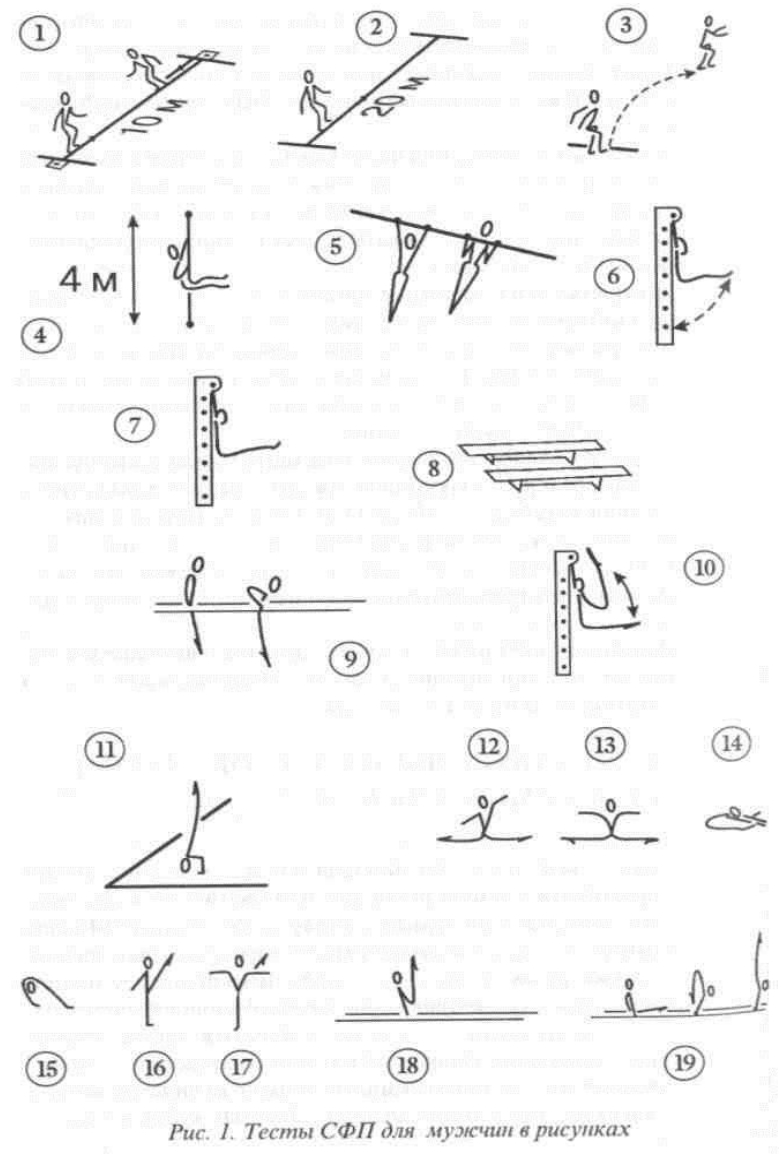 61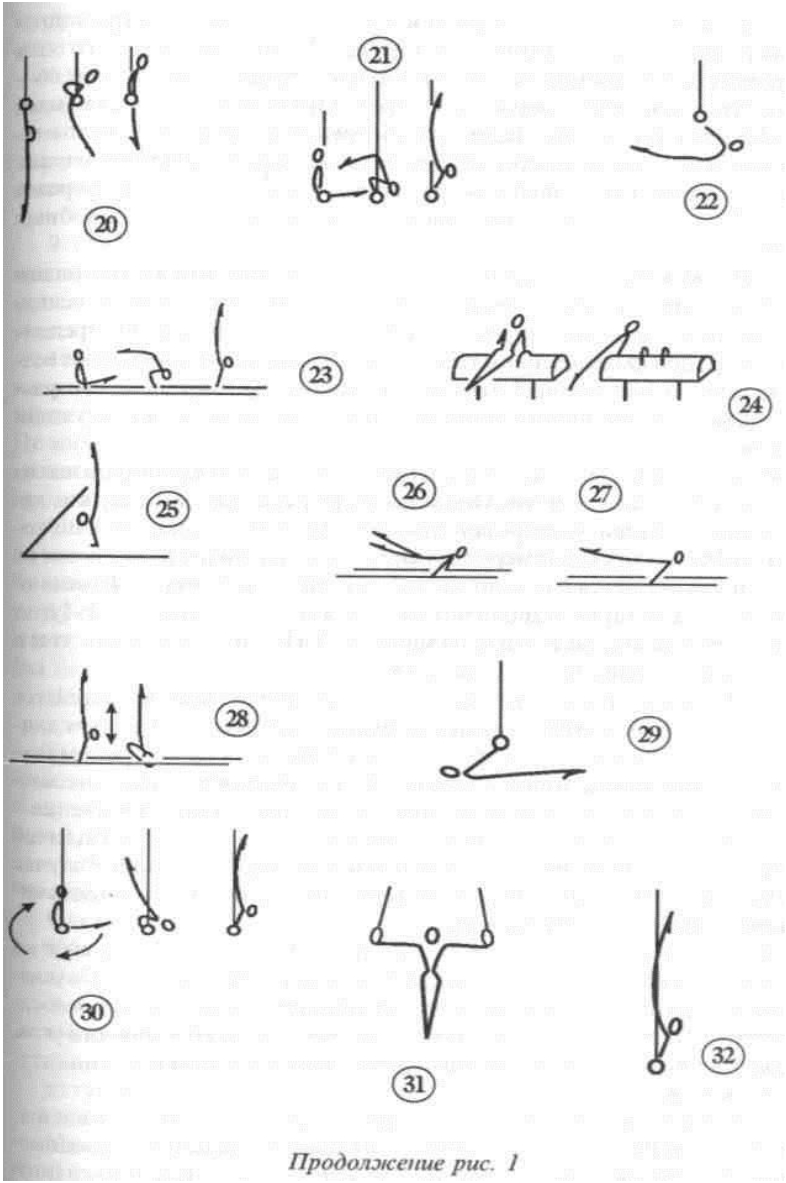 62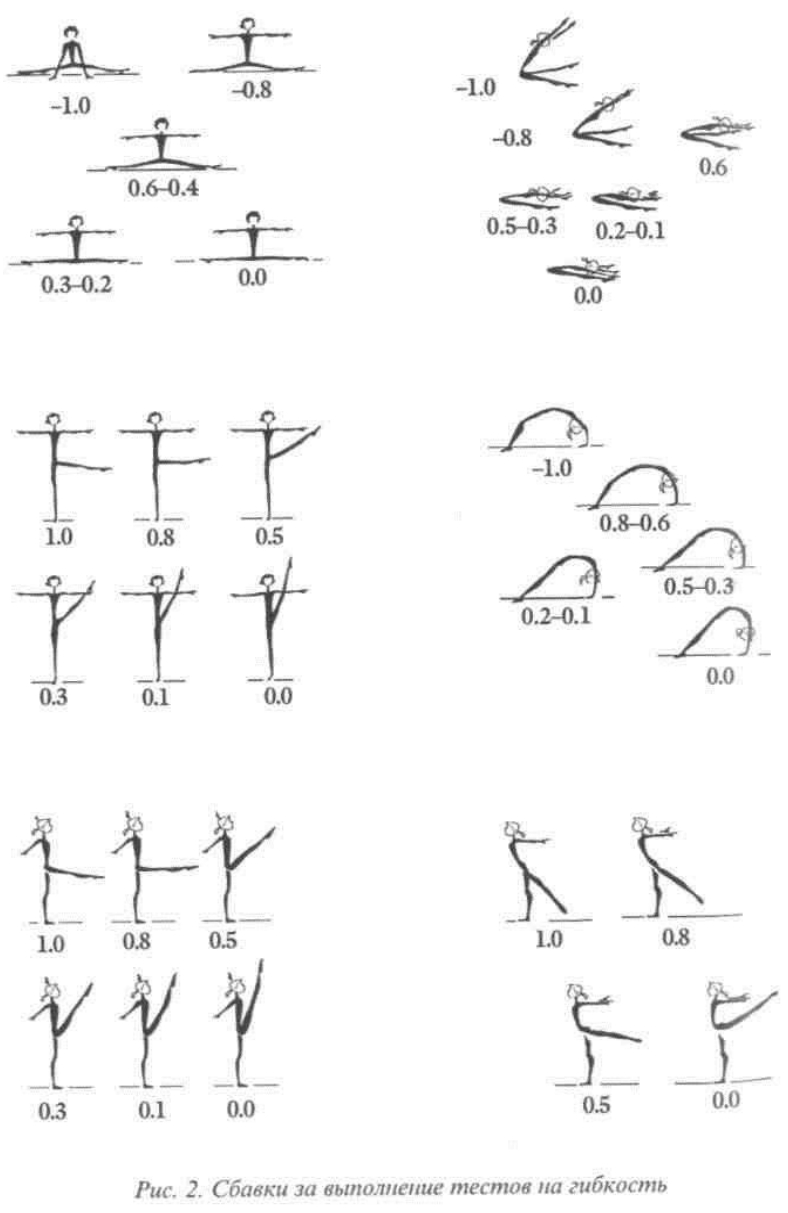 63Методика проведения тестов по СФП для гимнастокМетодику  тестирования  в  упражнениях  1-18,  24,  25,  27  см.  выше,  вразделе методики тестирования для гимнастов-мужчин.1. Челночный бег2х 10 м (для детей 5-6 лет 1-го года обучения)1.2. Бег на 20 м с высокого старта.3. Прыжок  в  длину  с  места.4. Лазанье по канату (Зм).5. Подтягивание в висе на верхней жерди р/в брусьев или на перекладине.6. Поднимание ног до прямого угла в висе на гимнастической стенке.7. Угол в висе на гимнастической стенке.8. Отжимание в упоре лежа на параллельных гимнастических скамейках.9. Отжимание в  упоре на брусьях.10. Поднимание прямых ног из виса углом в  высокий   угол   в   висе нагимнастической стенке.11. Стойка  на  голове  и  руках.12-18.  Упражнения	на	гибкость:  шпагаты,  наклон  вперед,  мост,удержание ноги.19. Высокий угол в упоре продольно на бревне. При выполнении ноги должны быть параллельно туловищу. Допускается отклонение от вертикали не более, чем на 10°.20. Переворот в упор силой на верхнюю жердь р/в брусьев. Выполняется с прямыми ногами, без рывков и пауз. Засчитывается выполнение только на прямые руки. Опускание в вис выполняется «сползанием» через согнутые руки, сдержанно. Для предупреждения размахивания и фиксации виса необходима помощь ассистента, стоящего под н.ж.21. Стойка на руках силой согнувшись, прямыми руками («спичаг») из упора углом ноги врозь вне (обозначить) на бревне продольно. Разрешается страховка  в  стойке  для  предупреждения  возможного  падения.  Требования: прямые руки и ноги, самостоятельное опускание в и.п.22.  Из  упора  на  н.ж.  отмах  в  вис  -  подъем  Разгибом.  Учитывается высота отмаха: для занимающихся 8-10 лет - носки не ниже уровня жерди, для 11- 13-летних - не ниже горизонтали (30°), для 14-летних и старше - не ниже 45°.23. Напрыгивание на горку матов. Высота горки: для 8-10-летних - 45 см, для 11-летних - 50 см, для 12-13 лет - 55 см. Тестирование проводится на помосте для   вольных   упражнений,   на   полужесткую   опору.   Оценивается   количество повторений за 1 мин.24. Стойка   на  руках на помосте.25. Горизонтальный  вис  сзади на н/ж.6426. Горизонтальный вис спереди на жерди ноги врозь. Таз и спина должны составлять  горизонтальную  линию  по  отношению  к  полу,  разведение  ног  и тазобедренный угол не лимитируются.27. Стойка   силой   согнувшись   («спичаг»)   на   стоялках   или   низкихпараллельных брусьях. Выполняется из упора углом (обозначить).28. Махом  стойка  на  руках  на нижней жерди р/в брусьев. Выполняется прямыми руками, в темпе. В случае касания ногами в/ж упражнение прекращается. Оценивается количество повторений, выполненных без пауз.29. Круги прямым телом в висе на в.ж. Выполняются в любую удобную для  гимнастки  сторону  на  брусьях,  сведенных  таким  образом,  чтобы  при прохождении виса спереди н.ж. была под голенью. Перед началом разрешается качнуть гимнастку в сторону.65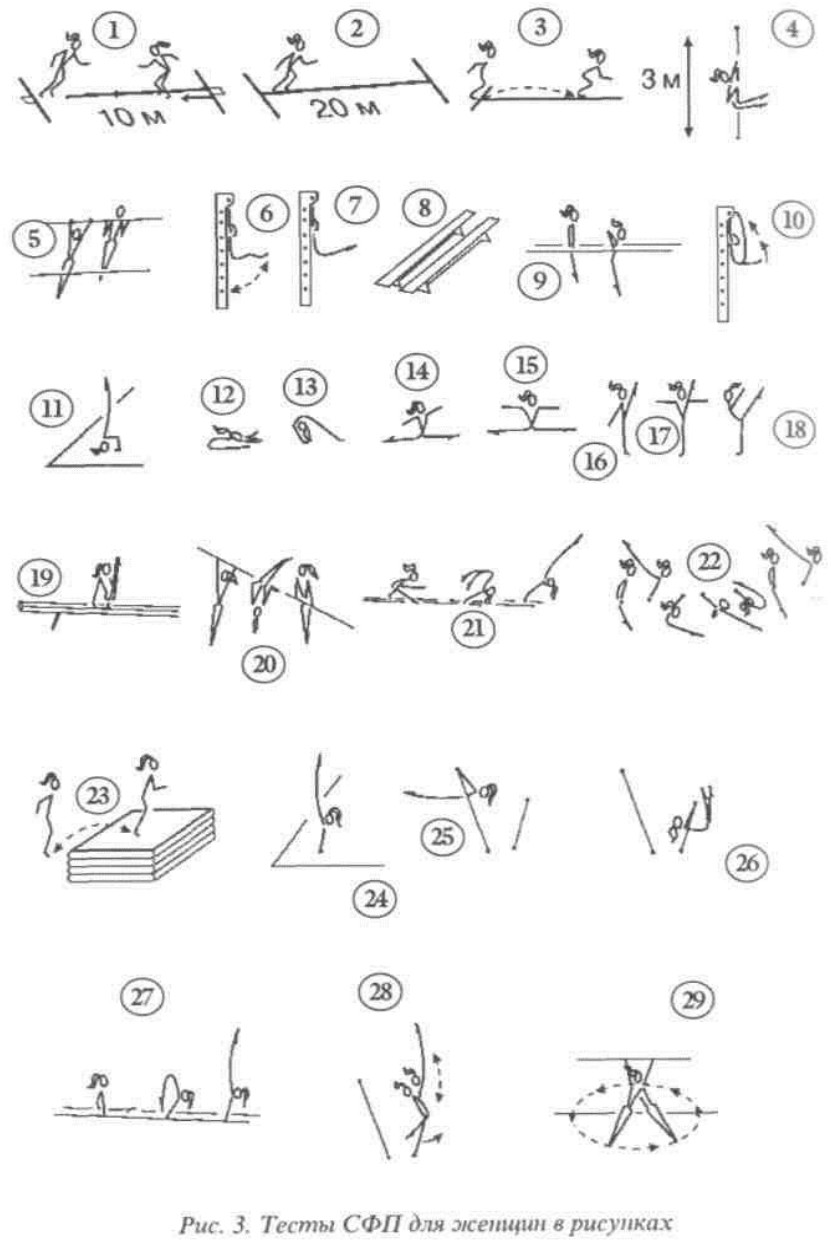 663.3. Контрольные и контрольно-переводные нормативы (испытания) иуровень спортивной квалификации.Требования  к  результатам  реализации  Программы  на  каждом  этапе спортивной  подготовки,  выполнение  которых  дает  основание  для  перевода лица,  проходящего  спортивную  подготовку  на  следующий  этап  спортивной подготовки, представлены в таблицах 14-17 .Таблица 14.Нормативы общей физической и специальной физической подготовки длязачисления и перевода на этап начальной подготовки по виду спорта«спортивная гимнастика».Таблица 15.Нормативы общей физической и специальной физической подготовки,уровень спортивной квалификации (спортивные разряды) для зачисления и перевода на учебно-тренировочный этап (этап спортивнойспециализации) по виду спорта «спортивная гимнастика»6869Таблица 16.Нормативы общей физической и специальной физической подготовки иуровень спортивной квалификации (спортивные разряды) для зачисленияи перевода на этап совершенствования спортивного мастерства по видуспорта «спортивная гимнастика»7071Таблица 17.Нормативы общей физической и специальной физической подготовки иуровень спортивной квалификации (спортивные звания) для зачисления иперевода на этап высшего спортивного мастерства по виду спорта«спортивная гимнастика»7273IV. РАБОЧАЯ ПРОГРАММА4.1. Программный материал для учебно-тренировочных занятий покаждому этапу спортивной подготовки.Система спортивного отбора включает:а) массовый  просмотр  и  тестирование  юношей  и  девушек  с  цельюориентирования их на занятия спортом;б) отбор перспективных юных спортсменов для комплектования группспортивной подготовки по виду спорта «спортивная гимнастика»;в)   просмотр	и	отбор   перспективных	юных   спортсменов	натренировочных сборах и соревнованиях.Максимальный  возраст   лиц,  проходящих  спортивную   подготовкупо Программе на этапе высшего спортивного мастерства, не ограничивается.Работа	по	индивидуальным	планам	спортивной	подготовкиосуществляется	только	на	этапах	совершенствования	спортивногомастерства и высшего  спортивного мастерства.Программа	рассчитывается	на	52	недели	в	год.	Учебно-тренировочный   процесс   в   организации,   реализующей   дополнительнуюобразовательную программу спортивной подготовки, ведется в соответствиис	годовым	учебно-тренировочным	планом	(включая	периодсамостоятельной   подготовки   по   индивидуальным   планам   спортивнойподготовки	для	обеспечения	непрерывности	учебно-тренировочногопроцесса).Самостоятельная  подготовка  может  составлять  не  менее  10%  и  не более 20% от общего количества часов, предусмотренных годовым учебно- тренировочным	планом	организации,	реализующей	дополнительнуюобразовательную программу спортивной подготовки.В	часовой	объем	учебно-тренировочного	занятия	входяттеоретические,   практические,   восстановительные,   медико-биологические мероприятия, инструкторская и судейская практика.С	учетом	специфики	вида	спорта	« спортивная	гимнастика»определяются следующие особенности спортивной подготовки:-	комплектование	групп	спортивной	подготовки,	а	такжепланирование   тренировочных   занятий   (по   объему   и   интенсивности тренировочных   нагрузок	разной	направленности)	осуществляются	всоответствии  с гендерными и возрастными особенностями развития;-  в   зависимости   от   условий   и   организации   занятий,   а   такжеусловий проведения спортивных соревнований, подготовка по виду спорта74« спортивная	гимнастика»	осуществляется	на	основе	обязательногособлюдения необходимых мер безопасности  в  целях  сохранения  здоровья лиц, проходящих спортивную  подготовку.Порядок формирования групп спортивной подготовки по виду спорта « спортивная   гимнастика»   определяется   организацией,   осуществляющей спортивную подготовку, самостоятельно.Особенности осуществления спортивной подготовки  по спортивнымдисциплинам вида спорта «спортивная гимнастика» учитываются при:-  составлении   планов   спортивной   подготовки,   начиная   с   этапасовершенствования спортивного мастерства;-   составлении   плана   физкультурных   мероприятий   и   спортивныхмероприятий.Требования техники безопасности в условиях тренировочных занятий испортивных соревнований.В динамике развития работоспособности в рамках отдельного занятияусловно можно выделить несколько зон: зону предрабочих сдвигов (передсоревнованиями	ее	называют	«предстартовым	состоянием»;	зонуврабатываемости;	зону	относительно	устойчивого	состоянияработоспособности; зону снижения работоспособности.  С учетом основных зон применения работоспособности в рамках отдельного занятия, исходя из специфических   закономерностей   обучения   технике   движений,   а   также развития тех или иных физических качеств, формирования черт личности спортсменов, последовательности и взаимосвязи применяемых упражнений, выполняемых   нагрузок,   при   построении   занятия   выделяют   три   части: подготовительную, основную и заключительную. При занятиях различнойнаправленности	рекомендуется	следующее	соотношение	работы,выполненной в различных частях занятия: период врабатывания охватывает –   20-30%   общего   объема   работ,   устойчивого   состояния   –   15-50%, компенсированного и декомпенсированного утомления – 30-35%.В   процессе   подготовки   спортсменов   рекомендуется   планировать основные  и  дополнительные  занятия.  В  основных  занятиях  выполняется основной объем работы, связанный с решением главных задач периода или этапа  подготовки,  в  них  используются  наиболее  эффективные  средства и методы,	планируются	наиболее	значительные	нагрузки	и	др.	Вдополнительных занятиях решаются отдельные частные задачи подготовки, создается  благоприятный  фон  для  протекания  адаптационных  процессов.75Объем   работы   и   величина   нагрузок   определяется   с   учётом   задачтренировочного процесса.Рекомендуется  применять  различные  варианты  построения  занятий. Выбор  того  или  иного  из  них  зависит  от  следующих  причин:  этапа многолетней  и  периода  годичной  подготовки,  уровня  квалификации  и тренированности спортсмена, задач, поставленных в том или ином занятии, и др.	По	признаку	локализации	направленности	средств	и	методов,применяемых	в	занятиях,	занятия	могут	быть	избирательной(преимущественной)  и  комплексной  направленности.  Программу  занятий избирательной   направленности   планируют   так,   чтобы   основной   объем упражнений  обеспечивал  преимущественное  решение  какой-либо  одной задачи   (например,   развитие   специальной   выносливости),   а   построение занятий	комплексной	направленности	предполагает	использованиетренировочных средств, способствующих решению нескольких задач.В	процессе	подготовки	квалифицированных	и	достаточнотренированных  спортсменов  занятия  комплексной  направленности  можно применять  для  поддержания  ранее  достигнутого  уровня  тренированности. Это  особенно  целесообразно  при  длительном  соревновательном  периоде, когда	спортсмену	приходится	участвовать	в	большом	количествесоревнований. Особенности построения программ таких занятий позволяют разнообразить  тренировочный  процесс,  выполнить  значительный  объем работы при относительно небольшой суммарной нагрузке.В зависимости от условий  и организации занятий, а также условий проведения спортивных соревнований подготовка по виду спорта спортивная гимнастика   осуществляется   на   основе   соблюдения   необходимых   мер безопасности  в  целях  сохранения  здоровья  лиц,  проходящих  спортивную подготовку,  которые  определены  в  инструкции  по  технике  безопасности. Учет  информирования  спортсменов  о  технике  безопасности  в  процессе спортивной  подготовки	ведётся  в  журнале  регистрации  инструктажа  потехнике безопасности по избранному виду спорта.Компонентами   нагрузок   являются:   сила,   скорость,   амплитуда   икоординационная	сложность	упражнений	их	продолжительность	иколичество  повторений,  продолжительность  и  характер  пауз  для  отдыха,наличие усложняющих условий (утяжеления, спецодежда, опора).Основными	показателями	нагрузки,	принятыми	в	спортивнойгимнастике являются:- общая продолжительность тренировки;- объем нагрузки;- интенсивность тренировки;76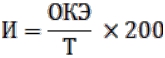 - пульсовая стоимость нагрузки.Общая	продолжительность	тренировки	определяется	временем,затраченным на тренировочную работу, и зависит от периода подготовки в годичном цикле.Объем	нагрузки	определяется	общим	количеством	элементов,соединений и комбинаций, выполняемых за тренировку. Характеризуя объем нагрузки,  принято  называть  его  большим,  средним  и  низким,  а  также ударным, оптимальным или умеренным.Под	интенсивностью	понимается	количество	выполненнойтренировочной	работы	в	единицу	времени.	Индекс	интенсивностиопределяется по формуле:где ОКЭ – общее количество элементов;Т – продолжительность тренировки;200 – коэффициент.Интенсивность	принято	определять	как	высокую,	среднюю(оптимальную) и низкую.Универсальный	показатель	тренировочной	нагрузки	являетсядинамика ЧСС в процессе тренировочного занятия или пульсовой стоимости нагрузок.В   зависимости   от   величины   тренировочных   нагрузок   различаютзанятия: ударные; оптимальные; умеренные; разгрузочные.Ударное   занятие   характеризуется   большим   объемом   и   высокой интенсивностью нагрузки, оно может быть ударным также только по объему или только по интенсивности. Оптимальное занятие характеризуется 70-80%от  ударной  нагрузки.  Умеренное  занятие  содержит  50-70%  нагрузки  от максимума. Разгрузочное занятие – менее 50%.Существуют  две  концепции  в  отношении  динамики  тренировочных нагрузок.  Одна  концепция  предусматривает  постепенное  (волнообразное) нарастание   и   снижение   тренировочных   нагрузок.   Вторая   -   большую вариативность  (скачкообразность)  различных  параметров  тренировочных нагрузок, чередование больших, средних, малых нагрузок как в отдельных тренировочных занятиях, так и в недельных, месячных циклах.На практике часто приходится встречаться с той и другой формой, когда плавное изменение нагрузки сменяется резкими скачками показателей объема  и  интенсивности.  Начало  соревновательного  периода  отличается высоким объемом тренировочной нагрузки, который постепенно снижается к	соревнованиям.   В	период   первых   недель   предсоревновательного77мезоцикла  интенсивность  тренировочной  работы  относительно  низкая, затем она возрастает и вновь снижается за 5 - 7 дней до ответственных соревнований.Предсоревновательный	мезоцикл	является	естественнымпродолжением  специально-подготовительного  этапа  и  применяется  для непосредственной подготовки к основному соревнованию. Его особенности определяются	тем,	что	в	нем	необходимо	с	возможно	полнымприближением	смоделировать	режим	предстоящих	соревнований	иобеспечить	максимальную	реализацию	возможностей	спортсмена	врешающих  выступлениях.В соревновательном мезоцикле по сравнению с предсоревновательным уменьшается  общий  объем  работы  (по  количеству  элементов).  Однако увеличивается  доля  работы  по  элементам  max  трудности,  происходит интенсификация	тренировочного	процесса	за	счет	тренировки	посоединениям, частям и целым комбинациям.Средние циклы тренировки состоят из различных сочетаний недельных циклов (микроструктур), отличаются друг от друга величиной и характером тренировочных нагрузок.В соревновательном периоде возможны и другие варианты мезоциклов. По мере приближения к соревнованию изменяется не только количественная сторона выполнения нагрузки, но и качественная. От гимнастов требуется стабильное и выразительное выполнение целых комбинаций. В связи с этим увеличивается психическая напряженность занятий.В	предсоревновательном	мезоцикле	характерна	тренировка	поэлементам  (совершенствование  техники),  по  соединениям,  выполняются «черновые	варианты»	целых	комбинаций	(2-3	за	занятие).	Всоревновательном мезоцикле целые комбинации выполняются по 7-12 раз в день  (при  двухразовых  тренировках  5-7  раз  в  основном занятии,  2-5  –  в дополнительном),  а  также  продолжается  совершенствование  отдельных, наиболее сложных соединений.Для  переходного  периода  характерным  является  востоновительно- поддерживающий   мезоцикл   с   «мягким»   тренировочным   режимом,   с использованием эффекта «переключения» для исключения монотонности в тренировке.	Восстановительно-разгрузочные	мезроциклы	применяютсявнутри	периода	основных	соревнований	(между	соревновательнымимезоциклами) т.е. промежуточные.784.2. Рабочая программа тренера-преподавателя по виду спорта«спортивная гимнастика».Рабочая  программа  тренера-преподавателя  составляется  на  каждый реализуемый  этап  спортивной  подготовки  на  основании  дополнительной образовательной программы дополнительной подготовки.Рабочая  программа  тренера-преподавателя  обеспечивает  достижение планируемых результатов освоения Программы по виду спорта «спортивная гимнастика» на этапах спортивной подготовки. Функции рабочей программы тренера-преподавателя:-   нормативная,   то   есть   является   документом,   обязательным   длявыполнения тренером-преподавателем в полном объеме;- целеполагающая, то есть определяет ценности и задачи, ради которыхона введена на этапах спортивной подготовки по годам обучения;-  содержательная,  то  есть  фиксирует  состав  элементов  содержания,подлежащих	усвоению	обучающимися	(требования	к	минимумусодержания);- процессуальная, то есть определяет логическую последовательность усвоения   элементов   содержания,   организационные   формы   и   методы, средства и условия учебно-тренировочного процесса;- оценочная, то есть выявляет уровни усвоения элементов содержания, объекты  контроля  и  критерии  оценки  уровня  освоения  дополнительно образовательной программы спортивной подготовки обучающихся.79Примерная рабочая программа этапа начальной подготовкитренера-преподавателя МАУ ДО СШОР «Город спорта» г.Дзержинска Фамилия ______________ Имя _______________ Отчество _______________ Отделение (вид спорта): спортивная гимнастикаГруппа, этап подготовки: НП-1, НП-2 Сроки реализации программы: 2 года Возраст обучающихся: 6-9 летПрограмма	содержит	теоретико-методический	и	практическийматериал для практических занятий по общей физической и специальной физической   подготовке,   технической,   тактической,   психологической   (и других  специальных  разделов)  подготовки  обучающихся.  Даны  примеры элементов,   упражнений,   а   также   объединения   элементов,   упражнений, направленные   на   развитие   как   отдельных   физических   качеств,   так   и комплекса качеств, а также на обучение технике элементов.Основными задачами реализации Программы являются:-  формирование  и  развитие  творческих  и  спортивных  способностей детей,  удовлетворение  их  индивидуальных  потребностей  в  физическом, интеллектуальном и нравственном совершенствовании;-  формирование  культуры  здорового  и  безопасного  образа  жизни,укрепление здоровья обучающихся;-	формирование	навыков	адаптации	к	жизни	в	обществе,профессиональной ориентации;- выявление и поддержка детей, проявивших выдающиеся способностив спорте.Основная	функция	Программы:	физическое	воспитание.Вспомогательные	функции:	спортивная	подготовка	и	физическоеобразование.	Частные задачи на учебный год:1.   Проведение   отбора   и   спортивной   ориентации   занимающихсяспортивной гимнастикой.2.	Формирование	заинтересованности	в	занятиях	спортивнойгимнастикой.3. Обучение основам спортивной дисциплины и занятиям спортивнойгимнастикой.4.  Развитие  необходимых  физических  качеств  для  успешной  сдачинормативов групп НП-1, НП-2. Развитие гибкости, координации.805.  Обучение  упражнениям  3  юношеского  разряда  по  спортивной гимнастике.   Обучение   выполнению   вольных   упражнений   под   музыку (включая	базовые	элементы	акробатических	и	хореографическихсоединений).Примерный годовой учебно-тренировочный план для групп НП-1Примерный годовой учебно-тренировочный план для группы НП-281Тематическое планирование на учебный год для групп НП-182Тематическое планирование на учебный год для групп НП-2Краткое содержание программного материала на учебный год:Группа, этап подготовки: НП-183Специальнаяфизическая подготовкаТехническая подготовка (перекладина, брусья, кольца, конь-махи, грибок, опорный прыжок, акробатика, батут)ВосстановительныемероприятияУпражнения для развития силы (сгибания и разгибания рук: в висе, в упоре лежа, в упоре на брусьях, в упоре сзади, поднимания ног: в висе, в упоре на брусьях, лежа, поднимания туловища: лежа животе с помощью партнера, понимания ног лежа на животе, приседания, "пистолеты", выпрыгивания из упора присев).Упражнения для развития гибкости (наклон вперед согнувшись, наклон вперед согнувшись ноги врозь, мост, шпагат, выкруты) Упражнения для развития прыгучести (отскоки на "мостике, прыжки на акробатической дорожке).Упражнения для развития быстроты (бег с ускорением, челночный бег).Упражнения для развития выносливости (бег, беговые упражнения).Развитие ловкости, координации (акробатические упражнения, упражнения на снарядах, прыжки на батуте).Висы (вис, вис углом), упоры (упор, упор углом, ходьба в упоре), хваты.Упоры (упор, упор углом, упор лежа), висы, размахивания. Упоры (лежа, сзади, боком), размахивания, круги.Наскок, наскок упор присев на горку матов.Кувырок вперед, кувырок назад, стойка на голове и руках, стойка на лопатках, группировки, перекаты, переворот в сторону.Перемещения, седы, прыжки, группировки. Осанка, позиции рук и ног.Врачебный контроль, медицинский осмотр. Отдых, прогулки, сон.Группа, этап подготовки: НП-284БрусьяПерекладинаУпоры на руках на брусьях, проходки на руках по брусьям. Махи в упоре на брусьях, стойки силой ноги врозь-вместе. Удержание стойки на руках на стоялках, соскоки махом вперед и назад.Висы на руках: хватом вверх и вниз, броски ногами вперед- назад, махи. Подъем с переворотом, оборот не касаясь в упоре на руках, соскок «дуга».Примечание: разучивание, освоение и совершенствование упражненийпрограммного	материала	осуществляется	с	учётом	возрастных	ииндивидуальных	особенностей	обучающихся	(в	том	числеантропометрических   и   морфофункциональных   показателей);   с   учётом разрядных требований для данного возраста и этапа подготовки, согласно единой всероссийской спортивной классификации (ЕВСК) и в соответствии с утверждёнными (действующими) правилами соревнований вида спорта.Планируемые результаты на учебный год:Тренер-преподаватель: ________________ Старший инструктор-методист: _______________85Примерная рабочая программа учебно-тренировочного этапатренера-преподавателя МАУ ДО СШОР «Город спорта» г.Дзержинска  Фамилия ______________ Имя _______________ Отчество _______________ Отделение (вид спорта): спортивная гимнастикаГруппа, этап подготовки: ТГ-1, ТГ-2, ТГ-3, ТГ-4, ТГ-5 Сроки реализации программы: 5 летВозраст обучающихся: 9-18 летПрограмма	содержит	теоретико-методический	и	практическийматериал для практических занятий по общей физической  и специальной физической   подготовке,   технической,   тактической,   психологической   (и других  специальных  разделов)  подготовки  обучающихся.  Даны  примеры элементов,   упражнений,   а   также   объединения   элементов,   упражнений, направленные   на   развитие   как   отдельных   физических   качеств,   так   и комплекса качеств, а также на обучение технике элементов.Основными задачами реализации Программы являются:-  формирование  и  развитие  творческих  и  спортивных  способностей детей,  удовлетворение  их  индивидуальных  потребностей  в  физическом, интеллектуальном и нравственном совершенствовании;-  формирование  культуры  здорового  и  безопасного  образа  жизни,укрепление здоровья обучающихся;-	формирование	навыков	адаптации	к	жизни	в	обществе,профессиональной ориентации;- выявление и поддержка детей, проявивших выдающиеся способностив спорте.Основная	функция	Программы:	физическое	воспитание.Вспомогательные	функции:	спортивная	подготовка	и	физическоеобразование.	Частные задачи на учебный год:1. Закрепление базовых навыков основных акробатических, силовых ивращательных упражнений и элементов.2. Обучение выполнению акробатических соединений 3 спортивногоразряда.3. Развитие гибкости, координации, силы мышц рук, спины, брюшногопресса.4.	Воспитание	целеустремлённости	характера,	решительности,смелости, ответственности.86Примерный годовой учебно-тренировочный план для групп ТГ-1Примерный годовой учебно-тренировочный план для группы ТГ-287Примерный годовой учебно-тренировочный план для групп ТГ-3Примерный годовой учебно-тренировочный план для групп ТГ-488Примерный годовой учебно-тренировочный план для групп ТГ-589Тематическое планирование на учебный год для групп ТГ-1Тематическое планирование на учебный год для групп ТГ-290Тематическое планирование на учебный год для групп ТГ-391Тематическое планирование на учебный год для групп ТГ-4Тематическое планирование на учебный год для групп ТГ-592Краткое содержание программного материала на учебный год:Группа, этап подготовки: ТГ-193Группа, этап подготовки: ТГ-2Группа, этап подготовки: ТГ-394Опорный прыжокБрусьяПерекладинаБатутКанатруках, соскоки махом.Разбег на скорость; толчки ногами в гимнастический мостик (15-30 раз.)Разбег, наскок на гимнастический стол прямым телом. Переворот вперед через стол, рондат.Упоры на руках на брусьях, махи в упоре на брусьях. Стойки силой ноги врозь-вместе, махи в стойку, переходы: прямой, обратный.Удержание стойки на руках на стоялках, соскоки махом вперед и назад.Висы на руках: хватом вверх и вниз, подъем с переворотом,оборот, не касаясь в упоре на руках, соскок «дуга». Высокие махи  в петлях, большие обороты вперед-назад.Акробатические элементы. Качи, перевороты, сальто. Лазание без помощи рук. Лазание на время.Группа, этап подготовки: ТГ-495БатутКанатоборот, не касаясь в упоре на руках, соскок «дуга». Высокие махи  в петлях, большие обороты вперед-назад.Акробатические элементы. Качи, перевороты, сальто. Лазание без помощи рук. Лазание на время.Группа, этап подготовки: ТГ-5Примечание: разучивание, освоение и совершенствование упражненийпрограммного	материала	осуществляется	с	учётом	возрастных	ииндивидуальных	особенностей	обучающихся	(в	том	числеантропометрических   и   морфофункциональных   показателей);   с   учётом разрядных требований для данного возраста и этапа подготовки, согласно единой всероссийской спортивной классификации (ЕВСК) и в соответствии с утверждёнными (действующими) правилами соревнований вида спорта.Планируемые результаты на учебный год:Тренер-преподаватель: ________________ Старший инструктор-методист: _______________96Примерная рабочая программа этапа совершенствования спортивногомастерства и высшего спортивного мастерстватренера-преподавателя МАУ ДО СШОР «Город спорта» г.Дзержинска Фамилия ______________ Имя _______________ Отчество _______________ Отделение (вид спорта): спортивная гимнастикаГруппа, этап подготовки: ССМ, ВСМСроки реализации программы: без ограничений Возраст обучающихся: 14-18 летПрограмма	содержит	теоретико-методический	и	практическийматериал для практических занятий по общей физической и специальной физической   подготовке,   технической,   тактической,   психологической   (и других  специальных  разделов)  подготовки  обучающихся.  Даны  примеры элементов,   упражнений,   а   также   объединения   элементов,   упражнений, направленные   на   развитие   как   отдельных   физических   качеств,   так   и комплекса качеств, а также на обучение технике элементов.Основными задачами реализации Программы являются:-  формирование  и  развитие  творческих  и  спортивных  способностей детей,  удовлетворение  их  индивидуальных  потребностей  в  физическом, интеллектуальном и нравственном совершенствовании;-  формирование  культуры  здорового  и  безопасного  образа  жизни,укрепление здоровья обучающихся;-	формирование	навыков	адаптации	к	жизни	в	обществе,профессиональной ориентации;- выявление и поддержка детей, проявивших выдающиеся способности в спорте.Основная	функция	Программы:	физическое	воспитание.Вспомогательные	функции:	спортивная	подготовка	и	физическоеобразование.	Частные задачи на учебный год:1.   Изменение   комбинаций   в   соответствии   с   новыми   правиламисоревнований.2. Работа над соскоками со всех снарядов.3. Добиться повышения базовой сложности комбинаций.97Примерный годовой учебно-тренировочный план для групп ССМ-1Примерный годовой учебно-тренировочный план для группы ССМ-2, ССМ-398Примерный годовой учебно-тренировочный план для групп ВСМТематическое планирование на учебный год для групп ССМ-199Тематическое планирование на учебный год для группССМ-2, ССМ-3100Тематическое планирование на учебный год для групп ВСМКраткое содержание программного материала на учебный год:Группа, этап подготовки: ССМ-1101БрусьяПерекладинаПереворот вперёд, сальто вперёд в группировке, согнувшись. Рондат, сальто назад в группировке, согнувшись, прогнувшись. Рондат, сальто назад с поворотом 180, 360 градусов.Стойки на кистях силой и повороты в стойках. Поворот кругом, стойка на руках (оберучный). Большим махом вперёд – поворот на 360 градусов (диомидовский).Сальто назад над жердями. Перемах ноги врозь в упор углом.Большие обороты вперёд и назад.Большим махом вперёд и назад поворот на 180, 360 градусов (санжировка),Большим махом вперед и назад поворот на 360 градусов (вертушка)Штальдер вперёд и назад.Группа, этап подготовки: ССМ-2, ССМ-3102Обороты в обратном хвате. Сальто Гингера.Соскок, сальто назад прогнувшись с поворотом на 360, 720 градусов.Соскок , двойное сальто назад в группировке согнувшись, прогнувшись.Группа, этап подготовки: ВСМПримечание: разучивание, освоение и совершенствование упражненийпрограммного	материала	осуществляется	с	учётом	возрастных	ииндивидуальных	особенностей	обучающихся	(в	том	числеантропометрических   и   морфофункциональных   показателей);   с   учётом разрядных требований для данного возраста и этапа подготовки, согласно единой всероссийской спортивной классификации (ЕВСК) и в соответствии с утверждёнными (действующими) правилами соревнований вида спорта.103Планируемые результаты на учебный год:Тренер-преподаватель: ________________ Старший инструктор-методист: _______________4.3. Учебно-тематический план.1041051061071081091104.4. Рекомендации по планированию спортивных результатов.Для обеспечения эффективного управления подготовкой спортсмена на этапах совершенствования спортивного мастерства и высшего спортивного мастерства   разрабатываются индивидуальные  тренировочные  программы, раскрывающие направленность, содержание, порядок, последовательность и сроки	осуществления	тренировочных	и	внетренировочных	заданий,связанных с достижением индивидуальных целей спортивной подготовки в соответствии с индивидуальным планом спортивной подготовки.Схема	разработки	индивидуальных	тренировочных	программпредставлена в таблице 18.111Таблица 18.Анализ данных, необходимых для составления тренировочной программыОпределение периода реализации тренировочной программы(в соответствии с индивидуальным планом)Определение направленности и задач реализации тренировочной программы(в соответствии с индивидуальным планом)Выбор оптимального варианта структуры тренировочного процесса (в соответствии с периодом реализации тренировочной программы)Определение состава тренировочных средств и режима тренировочнойработыПодбор комплекса восстановительных средств и распределение их(в соответствии с периодом реализации тренировочной программы)Определение сроков и методов контроля(в соответствии с индивидуальным планом)Успех	реализации	тренировочной	программы	обусловленобоснованным  определением  состава  тренировочных  средств  и  режима тренировочной	работы	с	учётом	специализации,	индивидуальныхособенностей,   уровня   подготовленности   спортсмена   и   направленности тренировочного процесса.Рекомендации	при	разработке	индивидуальных	тренировочныхпрограмм:индивидуальная	тренировочная	программа	разрабатывается	намезоцикл  с  учётом  индивидуального  плана  спортивной  подготовки,основной направленности тренировочного процесса в мезоцикле;нагрузка определяется в соответствии с   задачами периода годичнойподготовки и с учётом основной направленности микроциклов;при	разработке	индивидуальных	тренировочных	программ	иопределении   структуры,   содержания,   объёмов,   режимов   работы необходимо  ориентироваться  на  общие  задачи  периодов  годичной подготовки,   в   рамках   которых   разрабатывается	тренировочныепрограммы.При	построении	индивидуальных	тренировочных	программрекомендуется  ориентироваться  на  задачи  тренировочного  процесса  по112основным разделам подготовки и нормативные требования  Программы по виду спорта «спортивная гимнастика» (таблица 19).113Таблица 19.Примерное содержание тренировочного процесса по разделам спортивной подготовки.1151164.5. Практические материалы для тренировочных занятий.4.5.1. Общая физическая подготовка.Общая  физическая  подготовка  (ОФП)  -  комплексный  процесс  все- стороннего физического воспитания, направленный на укрепление здоровья, опорно-двигательного аппарата и развитие общей выносливости занимающихся гимнастикой. Задачи ОФП в спортивной гимнастике реализуются, в основном, средствами других, негимнастических видов спорта и двигательной активности.С   помощью   средств   ОФП   спортсмены   овладевают   двигательными навыками,   умениями,   физическими,   психомоторными,   морально-волевыми качествами, которые служат решению, по крайней мере, двух кардинальных задач.Одна из них - общее физическое воспитание и оздоровление будущих гимнастов, которые должны уметь хорошо бегать, плавать, передвигаться на лыжах, ездить на велосипеде, владеть основными элементами спортивных игр, некоторыми   приемами   единоборств,   т.е.   быть   физически   разносторонне подготовленными	спортсменами.	Эти	средства	ОФП	могут	активноиспользоваться   также   для   активного   отдыха,   восстановления   функций организма   и   физической   реабилитации   после   специфических   нагрузок, характерных для спортивной гимнастики.Другая  задача  ОФП  заключается  в  расширении  функциональных, двигательных  возможностей  и  укреплении  опорно-двигательного  аппарата будущих гимнастов с учетом специфики спортивной гимнастики как особого вида  спорта.  Так,  элементы  легкой  атлетики  необходимы  гимнасту  для совершенствования  навыков,  связанных  с  быстрым  пробеганием  коротких дистанций, выполнением прыжков; лыжи, гашение, кросс, езда на велосипеде помогают   вырабатывать   общую   выносливость,   совершенствуют   функции сердечно-сосудистой и дыхательной систем (часто отстающих у гимнастов); игровые виды и единоборства совершенно необходимы будущим гимнастам как средство развития ловкости, приспособительной вариативности движений.Особенно важную роль занятия по ОФП должны занимать в работе с начинающими гимнастами в группах начальной подготовки. В дальнейшем, по мере  спортивного  совершенствования,  ОФП  начинает  играть  роль  важного вспомогательного,  кондиционного  средства,  содействующего  поддержаниюдолжного	физического	состояния,	оздоровлению	и	реабилитациизанимающихся.Ниже  приводится  ориентировочный  программный  материал  по  ОФП  с отдельными указаниями на преимущественное использование средств ОФП в группах  начальной подготовки (НП), тренировочных группах  (ТГ),  группахсовершенствования   спортивного   мастерства   (ССМ)   и   группах   высшего спортивного мастерства (ВСМ).Материал ОФП для групп НП, ТГ, ССМ и ВСМХодьба.Группы НП: ходьба на носках, с высоким подниманием бедра, скрестным и приставным шагом, на пятках, на внутренней и наружной стороне стопы, в полу- и полном приседе, выпадами, боком и спиной вперед.Группы  ТГ:  то  же  и  виды  передвижений  с  отягощениями:  переноска матов, оборудования, партнера, спортивная ходьба (дистанция определяется тренером в каждом конкретном случае).Беговые перемещения.Группы  НП: бег обычный, на носках,  высоко поднимая бедро, боком приставным шагом, спиной вперед, с ускорениями, со сменой направлений по сигналу, по разметкам.Строевые упражнения.Группы   НП:   выполнение   команд:   «равняйсь»,   «смирно»,   «вольно», «отставить». Повороты направо, налево, кругом. Построения и перестроения: в одну шеренгу (по линии), в круг; в колонну по одному, по два, три, четыре. Размыкание и смыкание приставными шагами. Передвижение обычным шагом, в обход, по диагонали.Группы ТГ: ходьба строевым шагом в колонне и шеренге по два, три,четыре, перестроения и фигурная маршировка.Элементы легкой атлетики.Группы НП: бег с изменением темпа и с ускорениями (до 60 м). Бег на скорость - 20,25 м с высокого старта. Бег на 200-300 м. Кросс по пересеченной местности: бег, чередующийся с ходьбой (1-2 км). Прыжки в длину с разбега. Метание мячей, предметов весом до 0,5 кг.Группы ТГ: ежедневный кроссовый бег до 1-1,5 км. Группы ССМ и ВСМ: ежедневный кроссовый бег 1,5-2 км. Лыжи.Группы НП: передвижение двухшажным и одношажным ходом. Катание с гор. Ходьба на лыжах (35-40 мин).Группы  ТГ:  обязательные  еженедельные  прогулки  на  лыжах,  с  ис-пользованием различных способов ходьбы (1-1,5 часа).Группы: ССМ и ВСМ прогулки на лыжах (1-2 раза в неделю по 1 часу).Плавание.Группы  НП:  проплывание  произвольным  способом  20-25  м  без  учетавремени. Прыжки со стартовой тумбочки.118Группы ТГ: плавание 50 м, прыжки с трамплина и с метровой вышки.Группы ССМ и ВСМ: плавание 100 м вольным стилем без учета времени,прыжки с 3-метрового трамплина.Подвижные игры.Группы   НП:   «Пятнашки»   (различные   варианты),   «Мяч   капитану», «Перестрелка», «Поймай мяч», «Вызов». Игры типа эстафет с бегом, метанием, переноской  предметов  и  преодолением  препятствий.  Игры  на  задания  «кто лучше», «быстрее», «точнее», «сильнее» и др.Группы  ТГ,  ССМ  и  ВСМ:  игры  в  теннис,  мини-футбол,  волейбол,баскетбол (по необходимости с упрощенными правилами).4.5.2. Специальная физическая подготовка.Специальная  физическая  подготовка  (СФП)  в  гимнастике  -  процесс, включающий в себя систему методов и приемов, направленных на развитие или поддержание	оптимального	уровня	конкретных	двигательных	качеств,обеспечивающих	технически	правильное,	надежное	выполнениегимнастических элементов, соединений и соревновательных комбинаций.Направленность СФП разнообразна. Она используется как для общего, так и местного, локального воздействия; как развивающее и поддерживающее средство.   Нагрузка,   получаемая   гимнастами   при   СФП,   может   носить «ударный»   или   щадящий   характер,   использоваться   для   Восстановления функций организма и т.д.В процессе биологического развития физические, психомоторные качества гимнастов  и  их  двигательные  возможности  развиваются  в  соответствии  с общими закономерностями эволюции организма человека и ростом мастерства спортсмена. Однако, как показывают практика и исследования, сам по себе ход естественного	развития	качеств	не	может	удовлетворить	постоянновозрастающих	требований	к	сложности	упражнений	и	техническимвозможностям  гимнастов.  Поэтому  параллельно  с  обучением,  технической подготовкой и тренировкой спортсменов должна вестись планомерная работа по развитию, совершенствованию и поддержанию оптимального физического, функционального состояния гимнастов на всех этапах их спортивной карьеры.Наиболее важным аспектом СФП применительно к современной практике спортивной гимнастики является комплексное развитие физических качеств в специфических  режимах  работы,  характерных  для  тех  или  иных  видов гимнастического  многоборья  и  конкретных  упражнений.  При  этом  особо возрастает   значимость   так   называемой   базовой   физической   подготовки, которая   включает   в   себя   комплекс   специальных   средств   и   методов, обеспечивающих	эффективное	становление	и	реализацию	основных119гимнастических   навыков   в   соревновательной   практике.   В   этой   связи правомерно	говорить   о	СФП   применительно	к	освоению   различныхструктурных  групп  движений  и  базовых  двигательных  действий.  Это,  в частности  -  прыжковая  (толчковая),  вращательная  (в  том  числе  пируэтная), доскоковая, стоечная подготовка и др.Координационная   сложность   многих   гимнастических   элементов   и освоение новых по структуре движений требуют каждый раз дополнительного совершенствования   методов   СФП,   способных   обеспечить   необходимую физическую   базу   для   наиболее   эффективного   обучения   упражнениям. Например,  выполнение  на  брусьях  разной  высоты  элементов  в  висе  сзади, «выкрученных оборотов», перелетов, переходов с малой амплитуды движения на большую и наоборот требует специальной растяжки и (или) «подкачки», отвечающих структурно-технической специфике этих движений.Планирование   уровня   физической   подготовленности   и   поэтапного процесса связанной с этим подготовки, направленной на комплексное развитие двигательных способностей, необходимых для занятий (скоростно-силовые и силовые  качества,  подвижность  в  суставах,  специализированная  по  видам выносливость, психомоторные и мышечно-двигательные дифференцировочные способности, вестибулярная устойчивость и др.) - одно из основных условий управления  процессом  обучения  и  тренировки  в  спортивной  гимнастике. Недостаточное  внимание  к развитию  хотя  бы  одного  из  компонентов  СФП приводит  к  затягиванию  процесса  обучения,  длительному  застою  в  росте спортивного	мастерства,	провалам	в	подготовке	и,	соответственно,выступлениях на соревнованиях.В связи с этим на этапе специализированной подготовки важна  инди- видуализация СФП. Тренер должен знать особенности структуры двигательных качеств каждого гимнаста, характерные недостатки в его подготовке, знать, чем они обусловлены, и основные пути их возможного устранения.К часто встречающимся недостаткам СФП относятся, например, слабые мышцы-разгибатели (как ног, так и всего тела) и, как следствие дефицит, силы скоростно-силовых возможностей, необходимых для отталкиваний.Следствием слабости мышц спины, особенно в поясничном и грудном отделах,   являются   ошибки   в   осанке,   потеря   «линии»   при   исполнении упражнений на перекладине, брусьях и т.д.Недостаточная   активная   гибкость   в   нижнем   отделе   позвоночника, тазобедренных  суставах  -  причина  неполного  сгибания,  «складывания»  при перемахах,  продевах  и  др.  Отсутствие  хорошей  подвижности  в  плечевых  и тазобедренных  суставах  отрицательно  сказывается  на  классе  выполнения элементов на коне, бревне, в вольных упражнениях.120Неподготовленность   мышц   бедра,   голени,   связочного   аппарата   го- леностопного сустава к работе в уступающе-останавливающем режиме часто является причиной не только ошибок в приземлениях, но и серьезных травм.Важно   подчеркнуть,   что   тренирующее   воздействие,   обусловленное многократным   выполнением   самих   по   себе   различных   гимнастических элементов, соединений, соревновательных комбинаций, заменить СФП никак не	может.	Только	при	правильно	спланированной	(в	том	числеиндивидуализированной)	СФП	потенциал	двигательных	возможностейгимнастов   будет   постоянно   наращиваться   в   соответствии   с   принципом опережающего развития и эффективно сопрягаться с технической подготовкой на каждом виде гимнастического многоборья.Установлено,  что  СФП  наиболее  эффективна  только  тогда,  когда  она осуществляется в единстве с общефизической подготовкой. При этом, однако, нужное  соотношение  средств  ОФП  и  СФП  зависит  от  этапа  многолетней тренировки. Так, если у гимнастов-новичков необходимое соотношение двух данных  видов  подготовки  примерно  равно,  то  у  мастеров  спорта  даже  в подготовительном  и  переходном  периодах  ОФП  составляет  не  более  5-15%тренировочного  времени,  не  говоря  уже  о  соревновательных  микроциклах, когда  средства  ОФП  используются  еще  меньше.  Вместе  с  тем  ошибочна практика,   когда   при   подготовке   к   соревнованиям   гимнасты   полностью отказываются от средств ОФП, таких как утренний бег, прогулки, подвижные игры, купание в бассейне и т.д.- также имеют место случаи, когда тренеры в соревновательном мезоцикле резко сокращают или вовсе прекращают работу над   СФП,   не   учитывая   при   этом,   что   отстающие   физические   качества нуждаются в постоянном, систематическом совершенствовании.121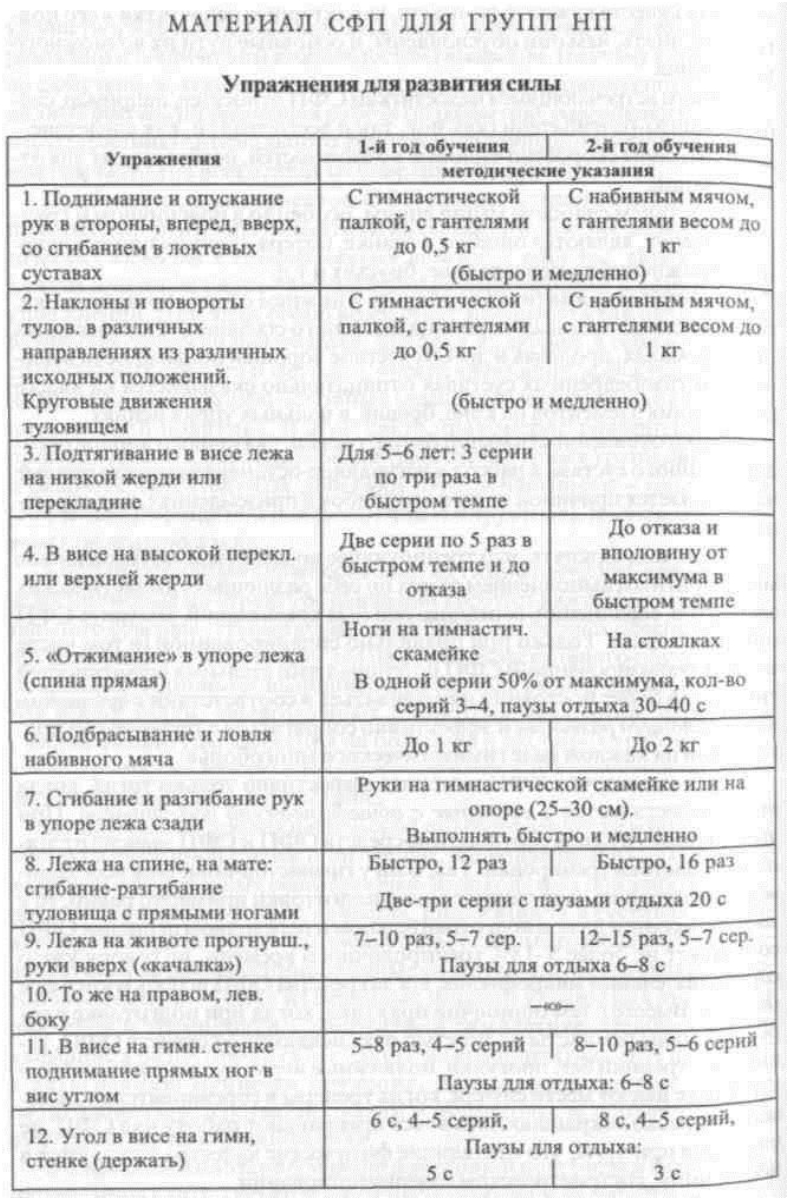 122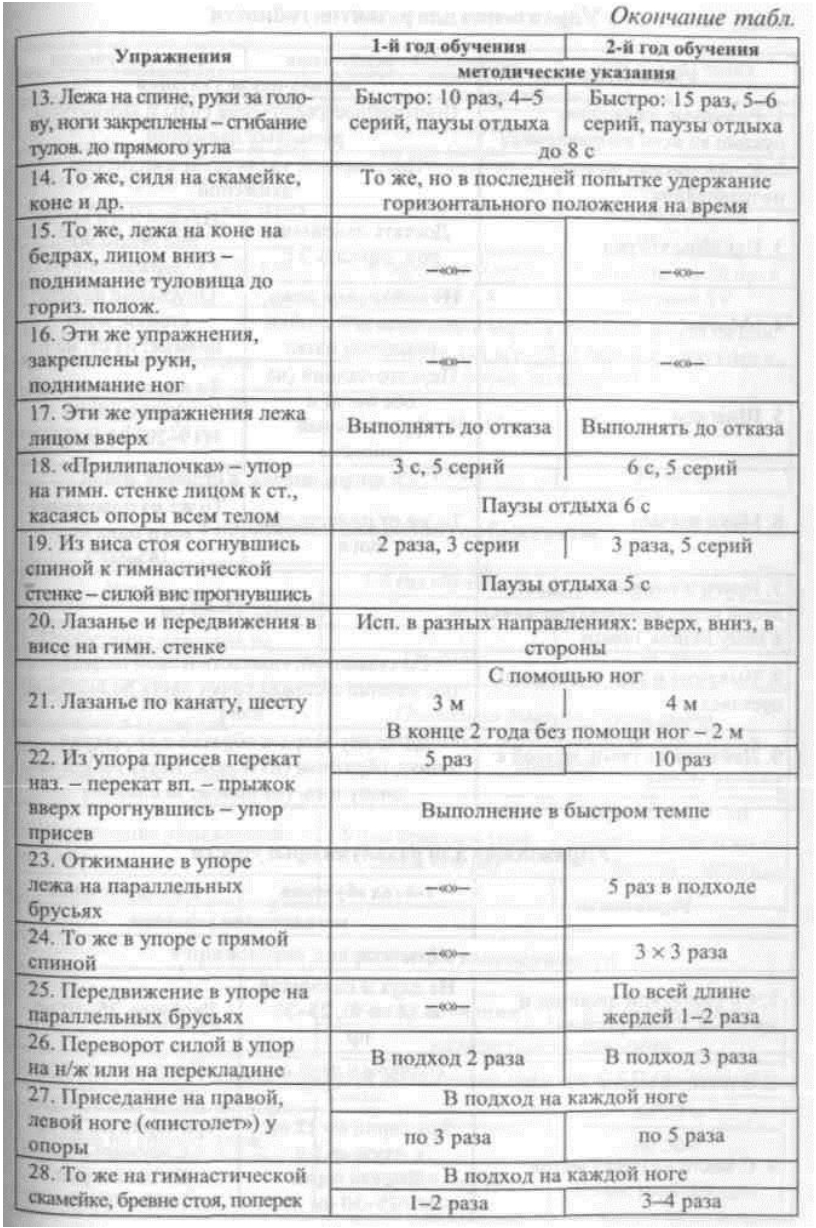 123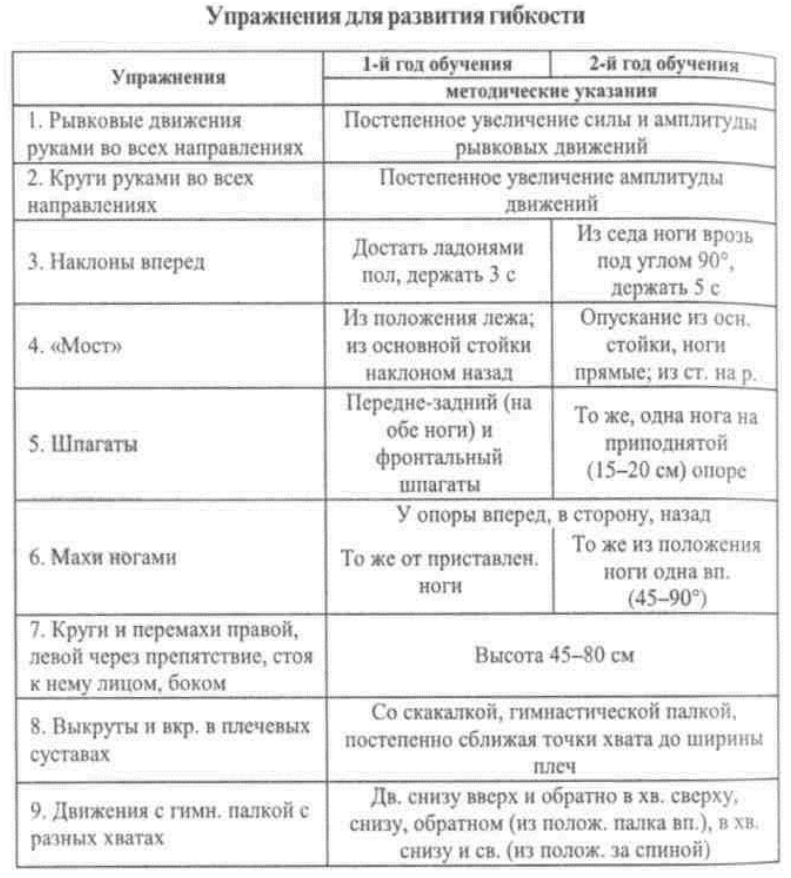 124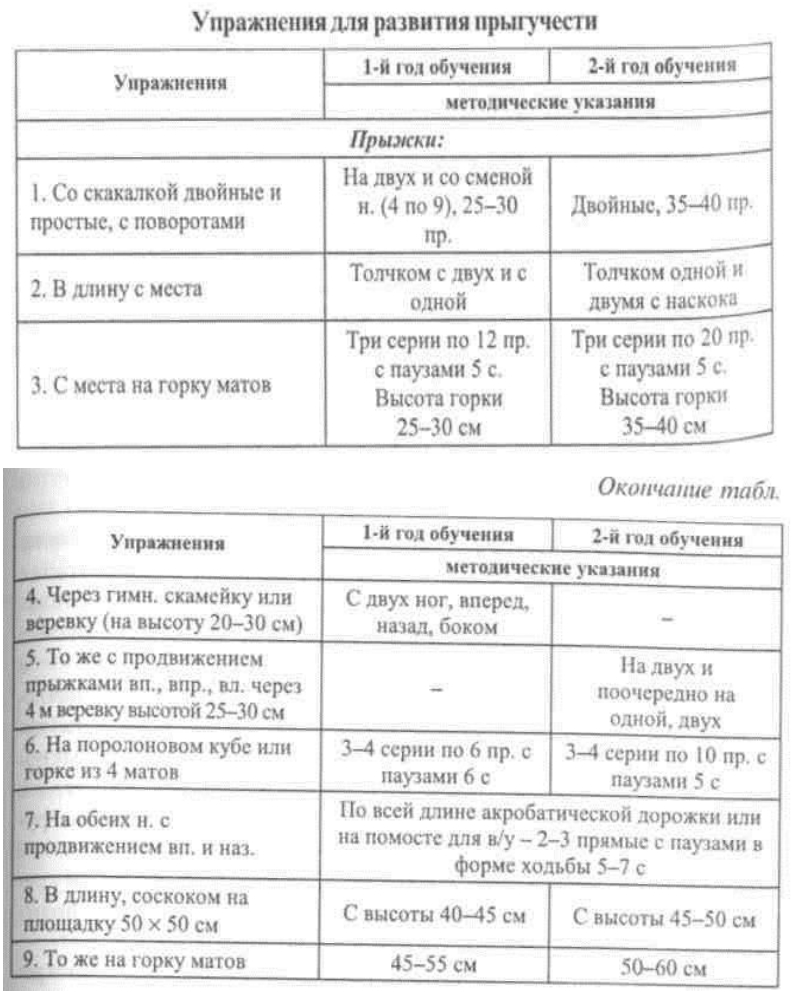 125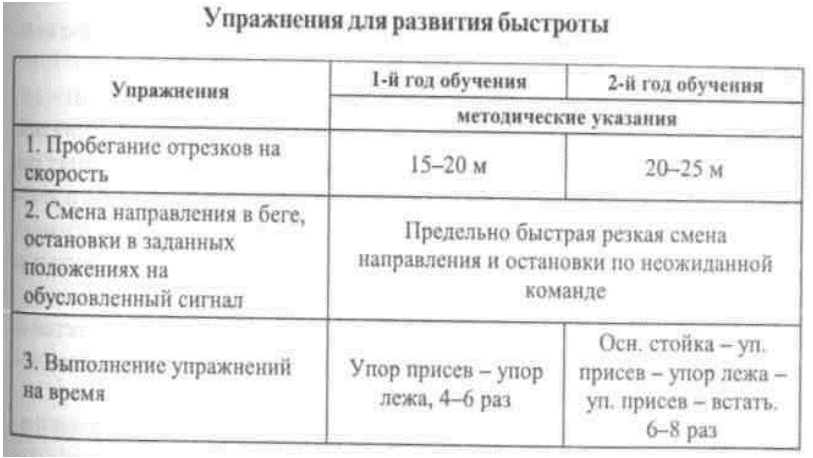 Материал СФП для групп ТГ, ССМ и ВСММногие  упражнения  СФП,  рекомендованные  для  групп  начального обучения,   не   утрачивают   своего   значения   и   на   последующих   этапах многолетней подготовки. Изменяются лишь форма, методы их использования и дозировка с учетом индивидуального подхода в подготовке каждого гимнаста.Большинство  упражнений  СФП  в  гимнастике  цикличны,  имеют  исчис- лимые  количественные  (по  объему)  и  временные  (по  интенсивности)  ха- рактеристики. Поэтому в обосновании дозирования функциональных нагрузок в физической подготовке используются физиологические методы.В скорректированном виде классификация функциональных нагрузок длягимнастов имеет четыре группы.1. Максимальня   нагрузка   (100%)   определяется   по   наилучшему   ре-зультату, показанному при выполнении упражнения без пауз, «до отказа»;2. Субмаксимальная   нагрузка   составляет   3/4   от   максимального   ре-зультата;3. Умеренная, средняя нагрузка равна 1/2 от максимального показателя;4. Малая, низкая нагрузка определяется как 1/4 от максимума. Максимальные   нагрузки   (с   заданиями   на  работу  «до  отказа»)  ис-пользуются чаще всего в контрольных испытаниях и соревнованиях по СФП, в круговых  тренировках  ударного  типа.  Субмаксимальные  и  умеренные  -  в занятиях   тренировочных   групп,   группах   совершенствования   спортивного мастерства   и   группах   высшего   спортивного   мастерства,   умеренные   - преимущественно у новичков и в тренировочных группах 1-2-го гг. обучения.126СФП с малыми и умеренными нагрузками нередко используется в виде разминки и как средство физической реабилитации, восстановления гимнастов после длительной болезни.Формы,  методы  СФП  и  связанные  с  ними  физические  нагрузки  оп- ределяются с учетом целого ряда показателей. К ним относятся: возраст, пол занимающихся,  состояние  их  отдельных  двигательных  качеств,  здоровья, уровня	личных	(предельных)	результатов	в	СФП,	квалификации,тренированности на данный период подготовки, особенности этапа подготовки и календаря соревнований. Недооценка хотя бы одного из этих показателей делает работу по СФП мало, а то и контрпродуктивной.В	физической	подготовке	гимнастов   групп	ТГ,	ССМ	и	ВСМиспользуются как индивидуальная, так и групповая формы работы. В обоих случаях   решаются  единые  задачи  развития  и  (или)  поддержания  уровня физических качеств. Этим определяется и общность методов работы, главные из которых  -  комплексность  и  избирательность  в  использовании  специальных упражнений,  чередование  их  по  направленности,  объему  и  интенсивности нагрузки.СФП  в  недельном  цикле  занятий  подчиняется  задачам  периода  под- готовки. Так, в подготовительном и переходном периодах для СФП помимо ежедневной работы может быть отведен специальный тренировочный день.В  основном  периоде  и  в  соревновательных  мезоциклах  СФП  можетосуществляться в форме:- части утренней зарядки либо вместо нее в виде «подкачки»;- специальной разминки-задания;-  стандартного,  общего  для  всех  комплекса,  выполняемого  в  концеподготовительной части первой тренировки;- индивидуальной работы (чаще всего в конце второй тренировки); - в виде круговых тренировок по СФП.Ниже  приводятся  примерные  упражнения  СФП,  разделенные  на  три части.  В  первой  из  них  приводятся  по  преимуществу  упражнения  уни- версального назначения, рекомендуемые для использования как в мужских, так и  женских  группах  (отдельные  различия  в  дозировке  упражнений  особо отмечаются в тексте). Во второй и третьей частях раздельно даются комплексы упражнений, предназначенные соответственно для юношей и девушек.Комплексные упражнения СФП для мужских и женских группУпражнения для мышц плечевого пояса и рук1. Ноги на возвышении (скамейка, гимнастическая стенка) - отжимания в127упоре лежа с отягощением (2-4 кг);2. Отжимания в стойке на руках на брусьях, гимнастической скамейке,стоялках;3. В упоре на параллельных брусьях - сгибание-разгибание рук на махеназад и вперед;4. Лазанье по канату без помощи ног (М - 4 м, Ж -3 м). То же в висеУглом;5. Из виса на перекладине, в/ж - переворот силой в упор прямыми руками и медленное опускание («сползание») в вис;6. Упражнения с резиновым бинтом (или амортизатором): бинт за спи-Ной, руки в стороны; сгибание-разгибание рук в локтевых суставах; стоя ногами на середине бинта, руки к плечам - выпрямление рук вверх и наружу; то же, но из положения руки внизу сгибание рук в локтевых суставах.7. Лежа на полу - поднимание штанги, гантелей (Ж: не более 25% отсобственного веса, М - 50%);8. Из стойки штанга внизу - поднимание штанги (для Ж: не более 20% отсобственного веса, М - 50%) вверх прямыми руками, не сгибая ноги;9. Параллельные  брусья  (стоялки)  -  отжимание  с  плеч  в  упоре  стоясогнувшись (тазобедренный угол не более 90°);10. Упражнения с резиновым бинтом (или амортизатором): стоя ногами на середине бинта, руки внизу - поднимание рук дугами вперед и в стороны; бинт закреплен наверху (на стенке), руки вверх  - опускание прямых рук дугами вперед или наружу; бинт укреплен сзади, стоя согнувшись, руки внизу - дугами вперед руки вверх;11. Кольца - размахивание в упоре (для всех мужских групп и женскихгрупп ССМ);12. Подтягивание в висе на перекладине, в/ж. Варианты: с прямым телом быстро и медленно, за голову, в висе углом. Упор руки в стороны опорой плечами, предплечьями на брусьях, кольцах (для М).Упражнения для мышц живота и передней поверхности бедер1. Лежа лицом вверх на коне или возвышении, опираясь бедрами, ноги закреплены,  руки  за  голову  или  вверх  (голова  прямо,  между  руками)  - поднимание туловища на 15-20° выше горизонтали;2. То же с поворотами вправо-влево в горизонтальном положении;3. Упражнения   1   и   2,   но   окончание   каждой   серии   повторений   -судержанием горизонтального положения (5,10,15 с и более);4. Упражнения 1 и 2 с отягощением (1,5-2,5 кг);5. Из виса углом на гимнастической стенке - поднимание ног в высокий угол,128ноги вместе, врозь до касания рейки за головой;6. Лежа на коне или возвышении лицом вверх, опираясь бедрами, руки закреплены,   голова   между   руками   -   поднимание   ног   на   15-20°   выше горизонтали;7. Высокий угол в упоре на бревне продольно на время (Ж);8. То же на брусьях, помосте - на время.9. Лежа  на  мате  -  быстрое  поднимание  прямых  ног  и  туловища  довертикали - сгибание до полной «складки»;10.На помосте: из положения лежа на спине руки вверх, ноги и туловищеприподняты на 15-20° - перекаты боком вправо-влево;11. Горизонтальный вис спереди ноги врозь на жерди, на кольцах (Ж), тоже и ноги вместе (М);12. Вис прогнувшись на н/ж;13. Из виса на кольцах махом-силой с прямым телом - вис прогнувшись;14. В  упоре  на  коне  с  ручками  -  прямые  перемахи  вперед-назад  дополного выпрямления ног в упоре сзади и спереди, не касаясь коня бедрами;15. «Прилипалочка» на гимнастической стенке на время.Упражнения для мышц спины и задней поверхности бедер1. Лежа лицом вниз на коне или возвышении, с опорой бедрами, ногизакреплены, руки за голову или вверх - поднимание туловища до горизонтали;2. То же с поворотами вправо-влево в горизонтальном положении;3. Упражнения 1 и 2 с отягощением (1,5-2,5 кг);4. Упражнения   1   и   2,   но   каждая   серия   повторений   заканчиваетсяудержанием горизонтального положения (5,10,15 с и б.);5. Упор лежа, ноги и руки на опорах, руки максимально вытянуты вперед-вверх - удержание горизонтального положения с прямой спиной на время;6. На кольцах, н/ж: горизонтальный вис сзади ноги врозь, ноги вместе;7. То же махом ногами из виса сзади;8. Удержание виса сзади прогнувшись на н/ж (Ж).Упражнения для тренировки общей прыгучести1. Подскоки вверх толчком с двух;2. То же с отягощением до 2-4 кг.3. Многоскоки на одной через скамейку с продвижением вперед;4. То же со сменой ног;5. Прыжки с места на возвышение (до 60 см) с отскоком вверх;6. То же через препятствие (30-50 см) вперед-назад;1297. Быстрое приседание поочередно на правой, на левой, другая вперед(«пистолет»);8. В стойке на носках, на рейке гимнастической стенки, поднимание и опускание на носках с максимальной амплитудой (варианты: носки вместе, врозь, внутрь);9. Езда на велосипеде медленно и с ускорениями;10. Прыжки со скакалкой.Упражнения для развития специальной прыгучести(на помосте для вольных упражнений, акробатической дорожке):1. Подскоки с носка на двух с продвижением вперед, руки вперед, вверх,спина прямая (две длины помоста для вольных упражнений, Ж);2. То же с продвижением назад;3. С двух-трех шагов разбега, толчком с двух прыжки на горку матов вположение лежа на животе (120-150 см);4. То же с поворотом кругом на спину;5. Прыжки с возвышения (25-30 см) с отскоком на возвышение (35-50 см),приход с прямыми ногами и прямым телом;6. Прыжки с рук на ноги (курбет) в отскок;7. Два прыжка на места - третьим сальто назад в группировке;8. То же с места;9. Сальто назад в группировке с места на возвышение (20-30 см);10. Два подскока на месте - третьим сальто вперед в группировке;11. Два темповых сальто назад с места;12. Серия из 3-5 переворотов назад;13. Рондат- серия темповых сальто назад;14. Серия из 3-5 переворотов вперед с двух на две и сальто вперед;15. Стоя  на  рейке  гимнастической  стенки  с  партнером  на  плечах  -поднимание и опускание на носках с максимальной амплитудой.Упражнения для улучшения техники разбега1. Опираясь  о  стену  на  расстоянии  шага,  бег  на  месте  с  высокимподниманием бедра;2. Бег с высокого старта с ускорением (20-30 м);3. То  же  с  наскоком  на  мостик  и  отталкиванием;  длина  разбега  -индивидуальная;4. Бег с преодолением сопротивления зафиксированного сзади резиновогожгута (бинта);5. Бег в гору с высоким подниманием бедра;1306. Бег с высоким подниманием бедра на полужестком мате, по воде, попеску.Комплексные упражнения (для мужских групп ТГ)Данные комплексы предназначены для проведения после разминки или в Конце первой тренировки. По содержанию и нагрузке они сориентированы на «среднестатистического» гимнаста. Предполагается, что тренеры, работающие с гимнастами, гимнастками разной степени подготовленности, должны сами внести	коррективы	в	предлагаемые	комплексы,	учитывая	при	этоминдивидуальные  особенности  базового  и  текущего  физического  состояния своих учеников, а такие оперативные задачи подготовки.Вариант 1.1. Акробатическая дорожка: 5 сальто вперед подряд (два подхода);2. Там же: 3 темповых сальто назад (два подхода);3. Канат 4 м. Лазанье в висе углом (два подхода);4. Брусья.  Из  стойки  на  руках:  мах  вперед  -  махом  назад  стойка  споворотом кругом - мах вперед (два подхода по 5 раз);5. Кольца. Подъем силой с прямым телом - угол - оборот вперед силой согнувшись в угол - силой, согнув руки, стойка согнувшись -опускание в вис прогнувшись - горизонтальный вис сзади - опускание в вис сзади - силой вис согнувшись - опускание в вис углом (все статические положения держать 3 с, 1 подход);6. Конь.  Первый  подход  -  10  прямых  скрещений.  Второй  подход  -20кругов поперек на теле.Вариант 2.1. С  прыжковой  платформы  или  коня  акробатические  прыжки  на  стан- дартную  опору  в  доскок:  3  сальто  вперед  согнувшись,  3  сальто  назад  в группировке;2. Канат.  Подъем  в  висе  углом  -  опускание  «через  одну  руку»  (дваподхода);3. Брусья.  С  наскока  в  вис  углом  -  подъем  разгибом  в  угол  -  силой прогнувшись,  согнутыми  руками  стойка  на  руках  -  опускание  в  стойку  на плечах - силой прямым телом - стойка на руках - опускание в горизонтальный упор ноги врозь (все статические положения держать 3 с, 1 подход);4. Стоя у опоры боком (3-я позиция): махи, приставленной левой, правой - вперед, в сторону, назад (15 раз в каждую сторону);5. Кольца. Силой, сгибая руки вис прогнувшись - подъем разгибом в угол - силой, прогнувшись, сгибая руки стойка на руках - опускание в упор - силой131оборот назад в упор - угол - оборот вперед прогнувшись в вис прогнувшись - медленное (5 с) опускание в вис (все статические положения держать 3 с, 1 подход);6. Конь: 25 кругов поперек на теле.Комплексные упражнения (для мужских групп ССМ и ВСМ)Вариант 1.1. Акробатическая дорожка. Первый подход: 4-5 переворотов назад - сальто назад прогнувшись; второй подход: сальто назад - сальто вперед (в темпе), подряд 4 раза;2. Брусья. С наскока вис углом - подъем разгибом в угол - силой, прогнувшись, сгибая руки, стойка на руках - опускание в стойку на плечах прямым телом - силой с плеч стойка на руках - опускание в горизонтальный упор - упор углом ноги врозь вне (все статические положения держать 3 с, 1 подход);3. Стоя у опоры боком (3-я позиция): махи приставленной левой, правой ногой -вперед, в сторону, назад (15 раз в каждую сторону);4. Конь без ручек. «Проходка» кругами двумя на теле поперек вперед, повороткругом и обратно (2 линии коня в одном подходе);5. Кольца. Силой прямыми  руками  вис прогнувшись  -  подъем назад  в  упор (ноги горизонтально или выше) - упор углом - силой прогнувшись согнутыми руками стойка на руках - опускание в упор и оборот назад в стойку на руках - опускание в упор руки в стороны - опускание вперед в вис согнувшись (все статические положения держать 3 с, 1 подход);6. Канат. Подъем в висе углом, опускание в висе углом «через одну руку»(два подхода).Вариант 2.1. Канат. Подъем в висе углом, опускание в висе углом «через одну руку» (двараза подряд);2. С прыжковой платформы или коня акробатические прыжки на стандартную опору в  доскок:  3 сальто  вперед  в  группировке, согнувшись,  согнувшись  с поворотом кругом; 3 сальто назад: в группировке с ранним разгибанием, то же согнувшись, прогнувшись;3. Кольца. Силой, прогнувшись, прямыми руками переворот в горизонтальный вис сзади - силой вис прогнувшись - вис согнувшись - подъем разгибом в угол - силой, прогнувшись, стойка на руках - опускание в стойку руки в стороны - опускание в вис прогнувшись (статические положения держать 3 с, 1 подход);4. Из стойки у опоры боком, левая, правая вперед (90°) махи: вперед, в сторону, назад (15 раз в каждую сторону);1325. Конь без ручек. «Проходка» кругами поперек вперед - поворот кругом -проход обратно (3 линии коня в подход).Комплексные упражнения (для женских групп ТГ)Вариант 1.1. Параллельные брусья. Размахивание в упоре (прямым телом) -третьим махом стойка на руках (обозначить) - поворот кругом в стойке (самостоятельно или с помощью) - мах вперед - махом назад стойка на руках (два подхода по три раза);2. Канат (3 м). Подъем без помощи ног, опускание «через одну руку» (дваподхода);3. С прыжковой платформы или коня акробатические прыжки: 2 сальто вперед в группировке, 2 сальто согнувшись, 2 сальто назад в группировке, 2 сальто согнувшись на стандартную опору в доскок;4. Кольца. Два маха прямым телом в висе, третьим - вис прогнувшись - вис согнувшись - опускание в вис сзади - сгибая ноги подъем в горизонтальный вис  сзади,  держать  2  с  (два  подхода;  в  отдельных  случаях  допускается помощь);5. Стойка на руках согнувшись (тазобедренный угол 10-15°); выполняется с опорой спиной о гимнастический мостик, покрытый матом и прислоненный к стене под углом 15-20° (3 подхода по 3 раза);6. Из виса на в/ж круги прямым телом над н/ж; два подхода по 6 кругов.Вариант 2.1. Параллельные брусья. Из упора лежа ноги врозь на концах жердей лицом внутрь, махи вперед и назад (до горизонтали) - махом вперед Упор углом (держать 2 с) - сед ноги врозь в упоре сзади - перехват вперед в упор и т.д. (повторение упражнения по всей длине жердей);2. Стоялки.  Упор  углом  -  силой,  согнувшись,  прямыми  руками,  ноги вместе, стойка на руках («спичаг») - опускание согнувшись в упор углом ноги врозь вне - спичаг ноги врозь - опускание через горизонтальный упор ноги врозь (с помощью);3. Канат (3  м). Подъем без помощи ног, опускание медленное «черезодну руку»; один раз.4. Гимнастическая скамейка, с помощью. В стойке на руках продольноотжимание с опусканием головой ниже уровня опоры (2 подхода по 3 раза).5. Бревно  или  высокая  опора.  Из  стойки  боком  к  опоре  медленные круговые  перемахи левой,  правой  вперед  -  в  сторону -  назад  через опору, корпус прямо (3-4 раза каждой ногой);6. Акробатическая дорожка. Перевороты вперед с двух на две по всей133длине дорожки (два подхода).Комплексные упражнения (для женских групп ССМ и ВСМ)Вариант 1.1. Кольца. Из виса глубоким хватом подъем силой в упор, 2-3 разма-хивания в упоре прямым телом (два подхода);2. «Грибок». Три-четыре круга двумя (три подхода);3. С  платоформы  для  прыжков  или  коня  акробатические  прыжки  на стандартную опору в доскок: 3 вперед в группировке, то же согнувшись; 3 сальто назад в группировке с ранним раскрыванием, то же прогнувшись.4. Бревно  или  высокая  опора.  Из  стойки  боком  к  опоре  медленные круговые перемахи ногой (левой, правой) вперед - в сторону - назад через опору, корпус прямо (три-четыре раза каждой ногой);5. Подъемы силой-темпом в стойку на руках с использованием упругой опоры (резиновый бинт, натянутый между двумя стойками): из стойки на руках опускание и с отталкиванием ногами от опоры с прямыми руками и прямым телом выход в стойку (2 подхода по 5 раз);6. Канат 3 м. Лазанье без помощи ног два раза подряд.Вариант 2.Акробатическая дорожка: 3 сальто вперед подряд (два подхода);Н/ж. Из упора 5 отмахов в стойку (2 подхода);Стоялки. Упор углом - «спичаг» ноги вместе - опускание согнувшись в высокий угол - «спичаг» ноги вместе - опускание согнувшись в упор ноги врозь вне - спичаг ноги врозь - медленное опускание через горизонтальный упор ноги врозь (с помощью);Бревно  или  высокая  опора.  Из  стойки  боком  медленные  круговые перемахи левой, правой вперед - в сторону - назад через опору, корпус прямо (3-4 раза каждой);Кольца.  2-3  небольших  маха  -  вис  прогнувшись  -  вис  согнувшись  - горизонтальный вис сзади (держать 3 с) - вис согнувшись - опускание в вис углом (держать 3 с).4.5.3. Техническая подготовка.Спортивная  гимнастика  -  наиболее  яркая  и  богатая  материалом  раз- новидность «технико-эстетических» видов спорта, предмет которых - искусство владения  собственным  телом.  Первая  из  определяющих  особенностей  всех подобных  видов  спорта  -  искусственный  характер  движений  (в  отличие  от естественных локомоций - ходьбы, бега, прыжков, бытовых, рабочих движений134и	др.).	Эта	особенность	делает	гимнастику	(а	также	акробатику,художественную  гимнастику,  прыжки  в  воду,  прыжки  на  батуте,  фигурное катание на коньках, прыжки во фристайле и др.) не только отличной от других видов  спорта,  но  и  во  многом  другом  определяет  специфику  подготовки спортсменов,	особенно	если	они	ориентированы	на	долголетнеесовершенствование и высокие достижения.Вторая, не менее важная особенность технико-эстетических видов спорта, в особенности гимнастики, - громадное изобилие структурно разнообразных и бесконечно разных по сложности и трудности движений. В связи с этим весь многолетний	процесс	подготовки	высококвалифицированного	гимнаста(гимнастки)   представляет   собой   непрерывную   работу   по   освоению   и совершенствованию новых, как правило, все более сложных упражнений. Как только  и  если  этот  процесс  -  в  применении  к  конкретному  спортсмену  - приостанавливается,	то	останавливается	и	прогрессирование	гимнаста,начинается закат его спортивной карьеры.Вместе  с  тем  ни  один,  даже  самый  талантливый  спортсмен,  не  в  со- стоянии  освоить  весь  громадный  потенциальный  гимнастический  материал. Так,  гимнаст  экстра-класса  (мужчина)  за  всю  свою  спортивную  карьеру способен удовлетворительно освоить (на шести видах многоборья) не более 200-300   элементов,   требующих   обучения.   Между   тем,   как   показывают исследования, только на перекладине принципиально исполнимо не менее 2000 элементов (от группы А и выше). В целом на всех видах мужского и женского многоборья   возможно   исполнение   не   менее   12-15   тысяч   упражнений современного  типа,  включая  элементы,  ранее  никем  не  исполнявшиеся,  но биомеханически вполне реальные.Сказанное  выше  означает,  что  в  процессе  подготовки  перспективных спортсменов специалисты, тренеры должны уметь уверенно, профессионально точно   отбирать   рабочий   материал   специальной   технической   подготовки, предъявляя к нему ряд требований.Основные из них:На всех этапах начальной и углубленной подготовки гимнаст (гимнастка), ориентированные на возможно более высокие спортивные достижения, должны осваивать и в дальнейшем совершенствовать исполнение тех и только тех элементов  и  технических  компонентов  движений,  которые  могут  и  должны использоваться   на   протяжении   длительного   времени   (практически   -   всю спортивную карьеру), становясь базовой основой долговременной технической подготовки.   Соответственно   этому,   из   программы   подготовки   гимнастов должны решительно устраняться «сорные» элементы, к которым относятся не только те упражнения, которые оказываются бесполезными в перспективе (и, таким  образом,  отвлекают  на  себя  рабочие  ресурсы  спортсмена),  но  и  в135особенности   те,   которые   могут   быть   в   дальнейшем   вредными   в   плане отрицательного переноса двигательного навыка.Преимущественное   внимание   должно   уделяться   своевременному   и высококачественному освоению базовых упражнений, являющихся ключевыми в  отношении  перспективного  совершенствования  гимнаста.  Особую  роль играет  освоение  базовых  упражнений,  являющихся  ядром  целых  семейств структурно  родственных  упражнений,  т.е.  профилирующих  упражнений  (см. ниже).Освоение  базовых  упражнений  предполагает  тщательную  проработкуучебных и соревновательных упражнений всех уровней сложности. Это:- школа  -   элементарные  навыки,  связанные  с  начальными  основами техники   и   стилем   исполнения   на   всех   видах   многоборья   (см.   раздел хореографии, упражнения для освоения рабочей осанки на снарядах и др.);- базовые  блоки  -   сложные  навыки,  входящие  в  состав  целостного движения  -  бросковые  махи,  отталкивания  ногами  и  руками,  сальтовые вращения в полете, повороты вокруг продольной оси, балансирование в стойках на руках и ногах, приземление и др. Яркий образец упражнений типа «базового блока» - т.н. «санжировки», несущие в себе целый комплекс полезных навыков, необходимых для исполнения маховых движений на перекладине и брусьях разной высоты;- связующие   и   энергообеспечивающие   элементы   -	движения   спереходом   из   виса   в   упор   или   обратно,   «гладкие»   обороты   и   круги,размахивания в висах и упорах, серийные акробатические перевороты и др.;- профилирующие	элементы	-	целостные	базовые	движения,представляющие семейства структурно и технически родственных упражнений и наиболее эффективные в плане положительного переноса навыка на другие упражнения этого семейства, например - сальто выпрямившись акробатическое или на перекладине, отвечающее целому ряду специальных требований (см. ниже практический материал на видах многоборья);- базовые  соединения  и  комбинации  (с  включением  необходимых базовых  элементов  различных  уровней  сложности  и  их  соединений,  также требующих выработки специальных навыков связующих действий).4. Совершенствование	сложных	базовых	навыков,	особенно	про-филирующих,   требует   выполнения   не   только   формальных   условий   ра- зучивания, но и специальных, в том числе параметрических условий, связанных со   скоростью   движения,   высотой   или   дальностью   полета,   количеством успешных контрольных повторений, способностью выполнять упражнение в различных   соединениях,   в   различном   физическом   состоянии   и,   что   в особенности важно, со способностью сознательно варьировать движение по параметрическим и структурным признакам, что является основой надежности136исполнения и гарантией сохранения пластичности навыка, необходимой для его совершенствования, модернизации и т.д. Иначе говоря, базовый навык - это не только  то,  что  следует  освоить,  но  и  то,  как  нужно  выполнять  данное упражнение.Совершенствование   и   поддержание   навыков   исполнения   базовых упражнений должно предусматривать регулярное повторение и подкрепление не только  тех  базовых  элементов,  которые  соответствуют   уровню  текущей подготовленности (квалификации) гимнаста, но и ранее освоенных элементов относительно невысокой трудности, сохраняющих свое базовое значение. Так, гимнаст  достигший  уровня  введения  в  произвольную  программу  тройного сальто,  должен  регулярно  возобновлять,  «освежать»  в  тренировке  навык исполнения   более   простых,   но   базовых   сальто-мортале   -   двойного   (в полугруппировке и т.д.) и даже одинарного сальто выпрямившись.Следует	различать	понятия	«базового»	и	«профилирующего»упражнения. Любое профилирующее упражнение является базовым, в то время как  не  всякий  базовый  элемент  -  профилирующий.  Так,  высокий  уровень владения сальто выпрямившись на перекладине (профилирующего «бланша») открывает путь к успешному освоению целого ряда структурно родственных движений,  число  которых  исчисляется  десятками  -  сальто  с  поворотами, двойные, комбинированные сальто и проч. В то же время хорошо освоенный акробатический переворот назад важнейший базовый, но не профилирующий навык,   т.к.   он,   по   существу,   единичен,   поскольку   «семейства   фляков», представляющего интерес в плане базовой подготовки гимнастов, акробатов, фактически не существует.Упражнения,  составляющие   программный   материал   специаль ной т е х н и ч е с к о й  п о д г о т о в к и  (СТП),  осваиваются  на  основе  методики, имеющей	определенную	специфику.	Она	сводится	к	необходимостиприменения  ряда  приемов,   позволяющих  осуществлять  СТП  наиболее рационально  и  эффективно.  Прежде  всего  это  касается  формы  и  методики предъявления заданий.Регламентация   задания.   При   разучивании   и   совершенствовании базового упражнения необходимо отсекать, в меру технических возможностей, все ненужные в данном конкретном случае компоненты движения. Так, при отработке   отталкивания   руками   в   опорном   прыжке   желательно   строить тренировочное упражнение таким образом, чтобы исполнителю не требовался в  каждом  повторении  разбег  и  отталкивание  ногами  от  мостика  (которые можно заменить, например, наскоком с батута, имитациями у опоры и т.д.).Концентрация элементов. Многие базовые упражнения представляют собой  технические  «мелочи»,  которые  могут  рационально  компоноваться  в одном	более	емком	упражнении	(комбинации),	предназначенном	для137выполнения	в	едином	подходе.	Характерный	прием	этого	рода	-циклизация  движений,  когда  в  одном  подходе  может  неоднократно,  в технически удобной форме повторяться один и тот же цикл базовых элементов. Например, на коне: круг правой влево -обратное скрещение вправо - перемах левой назад - круг левой вправо -обратное скрещение влево - перемах правой назад и далее снова весь Цикл.Мультиплицирование	движений.	В	ряде	случаев	становитсявозможным	многократное	повторение	в	подходе   одного	и	того	жедвигательного  действия,  движения,  по  возможности  вообще  без  введенияпосторонних	связующих,	тем	более	«сорных»	движений.	Наиболеехарактерные   примеры   -   это   последовательное   исполнение   упражнений,могущих	замыкаться	на	самих	себе:	кругов,	скрещений,	оборотов,размахиваний,	санжировок,	акробатических	переворотов.	Этот	приемпредставляет	собой,	фактически,	разновидность	приема	концентрациидвижений, но особенно характерен тем, что дает возможность максимально сосредоточить внимание на ощущениях, сопровождающих исполнение одних и тех  же  быстро  повторяющихся,  но  ничем  «не  разбавленных»  двигательных действий.  Если  такое  мультиплицирование  невозможно  в  чистом  виде,  то целесообразно  применение приема циклизации  с  формированием  предельно коротких циклов и минимального числа необходимых связующих (небазовых) элементов.Экономия ресурсов. Интенсивная работа над базовыми упражнениями, тем  более  однотипными,  их  многократное  повторение  в  процессе  занятия связаны   с   интенсивным   расходованием   ресурсов   и   соответственно   - утомлением	и	локальной	утратой	валидности	(усталостью	отдельныхмышечных групп, нарастающими болевыми ощущениями в опорных звеньях, нервным,  эмоциональным  утомлением,  вызванным  данным  упражнением,  и т.д.). Экономия этих ресурсов, включая рабочее время, отнимаемое в пользу базовой   подготовки   у   других   видов   работы,   -   необходимое   условие эффективной работы гимнаста. Отчасти это условие выполняется благодаря приемам, уже описанным выше. Существенно облегчается работа спортсмена также в тех случаях, когда она может осуществляться на фоне оптимальной помощи  извне,  оказываемой  тренером  непосредственно  или,  что  особенно важно, -с использованием вспомогательных снарядов, технических средств обу- чения.  Наиболее  ценно  применение  с  этой  целью  упругих  и  умягченных снарядов, разнообразных средств страховки, снарядов с измененной геометрией, учитывающих возраст и реальные параметры тела юных гимнастов.Самостоятельность в работе. По мере углубления гимнастов в материал базовой   подготовки   роль   тренера   как   руководителя   процесса   обучения- тренировки   должна   в   разумной   степени   снижаться.   При   прохождении138программы базовой технической подготовки широко применяется фронтально- групповой  метод  работы,  когда  гимнастам,  особенно  в  группах  начальной подготовки, даются несложные, но важные задания, требующие многократного повторения, но не нуждающиеся в особом контроле, страховке и т.д. Организуя занятия   и   делая   работу   учеников   не   только   более   самостоятельной   и сознательной (при сохранении ее качества и безопасности), тренер постепенно «вытесняет   себя»,   выигрывая   время   для   менее   рутинной,   в   том   числе индивидуализированной работы.4.5.4. Специальная техническая подготовка мужских групп (перекладина,брусья, кольца, конь-махи, опорный прыжок, акробатика, батут).Ниже приводятся программные упражнения по всем видам мужского и женского  многоборья,  а  также  материал  по  специальной  технической  и функциональной подготовке посредством упражнений на батуте и материала по хореографии.Материал	излагается	в	тематически-гнездовом	виде:	выделяетсяструктурная   группа   упражнений,   объединенная   одним   или   несколькими навыками («вис, набор маха и размахивания в висе», «большие обороты» и т.д.). Для этой группы даются базовые упражнения, а также связанные с ними служебные элементы, без освоения которых работа над базовыми движениями невозможна	или	затруднительна	(например,	категория	упражнений,исполняемых в висах сзади или с полувыкрутами, включает в себя не только базовые упражнения этого вида, но и такие упражнения, как обороты через вис согнувшись, «продевы», движения дугой назад и др.).В определенных случаях одни и те же или сходные упражнения даются в разных «гнездах» (например, бросковые размахивания в висе хватом сверху на перекладине проходят не только по группе «вис, набор маха...», но и по группе «хваты  и  перехваты»,  поскольку  выполнение  последних  непосредственно связано с маховой работой.Каждое упражнение программы (под цифровой нотацией) приводится в терминологической  форме  с  необходимыми  уточнениями,  относящимися  к технике исполнения («броском» и т.п.).Особое  значение  придается  описанию  технических  требований  к  ос- воению данного упражнения. Данные требования исходят из представления о наиболее   совершенном   исполнении   упражнения,   фактически   не   всегда доступном  для  гимнастов  в  массе.  Поэтому  процесс  базовой  технической подготовки,   осуществляемый   по   данной   программе,   представляет   собой постепенное, посильное для каждого занимающегося приближение  к  уровнюосвоения	упражнения,	намеченного	программными	техническимитребованиями.139Вместе  с  тем  следует  учитывать,  что  формальное  разучивание  уп- ражнения  без  учета  этих  требований  резко  снижает  качество  базовой технической  подготовки  гимнаста,  гимнастки  и  лишает  их  перспективы серьезного спортивного совершенствования.Материал, представленный в данном разделе программы, достаточно велик, и не всем занимающимся может быть доступен в полном объеме. Поэтому тренер имеет возможность выбора, при условии, что во всех случаях в практической работе	должны	быть	представлены	все	базовые	(в	особенности«профилирующие») упражнения.Основной  материал  программы  технической  подготовки  составляют упражнения, имеющие самостоятельную ценность и могущие использоваться в качестве  соревновательных  упражнений.  Описаны  только  основные  формы базовых упражнений на видах многоборья, включая их наиболее типичные (не второстепенные)   усложнения.   Ориентируясь   на   эти   структурные   формы, тренеру следует творчески дополнять программный материал, учитывая в том числе индивидуальные особенности  и возможности  учеников.  Нужно  также учитывать,   что   процесс   освоения   и,   в   особенности,   совершенствования наиболее  сложных  и  трудных  упражнений,  начатый  в  рамках  обучения  и тренировки  в  ДЮСШ,  ДЮСШОР,  может  и  часто  должен  продолжаться  на этапе высшего спортивного мастерства, за пределами, обозначенными данной Программой.Некоторую  часть  материала  составляют  упражнения  только  учебно- тренировочного   (не   соревновательного)   характера,   важные,   однако,   для специальной технической подготовки гимнастов и гимнасток. Эти упражнения должны   использоваться   при   составлении   учебно-тренировочных,   базовых комбинаций,  вводиться  в  состав  контрольных  упражнений  при  проверке технической готовности занимающихся, при тестировании на предмет отбора в следующую категорию учебной группы или для участия в соревнованиях.Весь программный практический материал по технической подготовке изложен  ниже  в  развернутой  табличной  форме.  Упражнения  даются  под цифровой нотацией, позволяющей обойтись без текстуальных повторений и пользоваться ссылками на аналогичные упражнения в разных видах подготовки, а также при сопоставлении программ СТП для гимнастов и гимнасток.Практический материал специальной технической подготовки Мужские группы1. Перекладина1.1. Вис, набор маха и размахивания в висе1401.1.1 Вис хватом сверху и снизу: закрытая осанка, активная оттяжка, контроль и самоконтроль «линии». В висе хв. снизу – свободные и надежные действия кистями.1.1.2  Размахивания  изгибами  хватом  сверху:  активные  действия  руками  внаправлении,	одновременном   маху   устойчивый   ритм   при   3   и   болееповторениях сильного маха назад.1.1.3  Мах дугой из виса с размахиваний изгибами и силой; сгибая руки: подъем с маха дугой в положение не ниже горизонтального с полной оттяжкой до начала спада.1.1.4  Боковые (на махе вперед) размахивания в висе хватом сверху, в лямках: способность  наращивать  мах  выше  горизонтали  после  первого  активного броска вперед. Контроль рабочей осанки и активной   оттяжки во всех фазах маха.  Высокий  мышечный  тонус,  работа  с  возможно  более  выпрямленным телом.  Сформированные  подготовленные  действия  на  спаде  перед  броском. Осознанное   управление   ритмикой   действий   на   спаде,   при   броске   о последующей оттяжке.1.1.5 То же на махе назад хватом снизу, в лямках: требования аналогичные1.1.4, с учетом специфики маха назад. Особое внимание – броску ногами назад- вверх с одновременным нажимом кистями снизу вверх при закрытой осанке; подъем плеч при броске ногами – грубая ошибка.1.1.6 Размахивание с бросковыми действиями на махах вперед и назад хватом сверху, в лямках: требования соответствующие 1.1.4-5. Слаженные действия при подготовке бросков на махах обоих направлений, четкий ритм. После 2-3 циклов размахиваний выход в положение, близкое к ст. на руках, с сохранением четкой осанки и оттяжки в крайних положениях махов вп. и наз. переход к большим оборотам назад.1.1.7  То  же, что 1.1.4-5, без лямок: технические требования аналогичные 1.1.4- 5, см. так же 1.5.1.2.   Упоры,   отмахи   из   упоров,   стойка   (низкая,   средняя,   высокаяперекладина)1.2.1 Упор и упор сзади хватом сверху и сн., на низкой пер., н.ж. брусьев р.в. Повороты кругом из упора в упор сзади и обратно с переменой хвата: контроль осанки  и  мышечного  тонуса.  По  мере  освоения  –  ускорение  поворотом, контроль точности дохватов без поправок кисти на опоре.1.2.2   «Рабочий» упор хв. св. и серия малых отмахов назад с возвращением в упор: опора о гриф тазоб. Сгибом с прямыми руками за счет «проваливания» в плечах.1.2.3  Из упора хв. сн. С темпа отмах в стойку и переворот вперед в вис: навык «подворота»  вперед  с полным выкручиванием  локтей и выпрямлением рук,141отмах в стойку без сваливания плечами вп.: полная активная оттяжка и линия спереводом головы на грудь в начале спада.1.2.4  Из упора хв. сн.с темпа отмах с поворотом кругом в стойку хв.св и спад назад в вис: отмах в соответствии с 1.2.4. Навык опережающегося (на подъеме, до начала спада) поворота. Точное смещение в сторону поворота без перекоса в спаде.  Сохранение  полной  оттяжке  и  зауженного  хвата,  контроль  осанки  и «линий» во всех фазах упражнения.1.2.5   Из упора хв.св. с темпа отмах с оберучном перехватом в хв. снизу или отмах  с  оберучным  поворотом  кругом  через  стойку:  динамичный  отмах  с прямыми руками и полным освобождением кистей для поворота или перехвата с выходом в положение, близкое к стойке.1.3.  Висы  согнувшись  сзади  в  статике  и  на  махах  (низкая,  средняя,высокая перекладина)1.3.1 Из виса хв.св. перемах согнувшись в висе согнувшись сзади и активное размахивание в нем: перемах из высокого положения таз выше уровня плечевой оси, с прямыми ногами. Формирование навыка самостоятельных, ритмически устойчивых размахиваний в висе согнувшись сзади с активными действиями типа «полумахов» дугой вп. и наз. и наращиванием амплитуды движения.1.3.2  То же, что 1.3.1, и подъем назад в упор сзади: подъем назад (по заданию) в закрытое или открытое положение упора сзади (с темпом для отмаха их упора сзади).1.3.3  То же что 1.3.1 и подъем вперед в соскок: быстрое движение через упорсзади без касания бедрами грифа.1.3.4  Махом вперед из виса полумах дугой назад и подъем назад в упор сзади: бросковой  мах  вп.из  виса  с  подъемом  таза  выше  уровня  грифа,  темповое складывание в висе согнувшись и приход в упор сзади с темпом для отмаха «через голову».1.3.5  То же, что 1.3.1, но в висе ноги врозь: владение устойчивым висом ноги вр. вне в статике и в движении, с минимальным силовым контролем положения таза. См. так же 1.3.1.1.3.6  Махом вперед из виса перемах ноги вр. вне и подъем вперед в упор ноги врозь вне: Выход в положение высокого упора ноги врозь вне без опускания ног на гриф; в конечном   полож. подъема стопы не опускаются ниже уровня таза.1.4. Висы сзади, выкруты и полувкручивания1.4.1  Вис сзади хв. св. в статике и с размахиваниями изгибами: длительный вис с полным расслаблением плечевого пояса, голова приподнята, кисти на ширине плеч.   Размахивания   изгибами   сокращенной   амплитуды.   Систематическая тренировка с приближением к линии простого оттянутого виса.1421.4.2  То же, что 1.4.1 и бросковые размахивания: освоение техники броского маха вперед, включая замах движений – с отклонением от вертикали на 60 и более. Надежный хват.1.4.3  То же, что 1.4.1 в висе сзади хв.сн. без вкручивания: то же, что 1.4.1.1.4.4   Из   виса   сзади   хв.сн.   полувкручивание   в   плечах   и   размахивания: полностью  выпрямленный  вис,  захват  на  ширине  плеч  или  уже,  голова приподнята,  размахивания с  элементами броска  на  м.вп. и  наз.  Сохранение надежного хвата на махе вп.1.4.5  Из виса хв.св.мах дугой назад в висе  сз. и подъем через упор сзади в висе сзади согнувшись: перемах согнувшись из виса после высокого помаха. Мах дугой с подъемом плечевой оси не ниже уровня грифа, подъем с активным броском без явного притягивания руками и со спадом назад в вис сзади без касания грифа тазом и задней поверхностью ног.1.4.6  Из упора сзади хв.св. «отмах через голову» в вис сзади и подъем м. вп. Через упор сзади в вис сзади согнувшись: при отмахе обязательный подъем тазом над уровнем опоры, ранее «сваливание» плечами назад - вниз - грубая ошибка; предельно, полная оттяжка до прихода в вертикальный вис, отсутствие обрыва в плечах. Подъем м. вп.- как 1.4.5.1.4.7   Из висах хв. сн. «полумах», перемах согнувшись, подъем вп.в. вис сз.и м.н. подъем разгибом назад в упор сзади: перемах согн., как в 1.3.1 Полная оттяжка в висе сзади до опускания плечами ниже грифа.1.4.8  То же, что 1.4.7, но с полувукручиванием и махом назад перехват в хв.св.:то же, что в 1.4.7. перехват на м.н. в положении не ниже уровня опоры.1.4.9  Большим м. из виса хв.сн. подъем м.н. с перемахом согн. В упоре сз. И оборот вп.в вис сз. Или с полувкручиванием: перемах  согн. Из положения не ниже  60 над опорой без потери темпа. Переход   висе сз. или выкрут не ниже45 над опорой. Полная оттяжка при спаде.1.4.10  То же, что 1.4.9, с перемахом ноги вр. вне и «эндо» в стойку: требования к перемаху – как 1.4.9 окончание «Эндо» без сваливания вперед плечами.1.5. Хваты и перехваты1.5.1   Размахивание в висе хв.св. (с установкой на совершенствование хвата): амплитуда  м.-  не  ниже  горизонтали.  Овладение  приемами  «глубокого»  и «неподвижного» хв. на м. вп. И перехвата  с поворотом кисти вперед на м. назад. См. также 1.1.7.1.5.2  То же хв.сн.: требования, аналогичные 1.5.1.1.5.3  То же в разном хв. (св.сн., сн.св.):то же, что 1.5.1-2.1.5.4  Размахивание  в  висе  одна  обратным  хв.(левая,  правая):  Свободное владение обр.хв. Ширина хв.- не больше ширины плеч. Амплитуда махов – не ниже гориз.1431.5.5 Размахивание и перехваты в хв.сн. (на м.вп.), св. на м.н., той и другой поочередно: активные бросковые  махи не ниже горизонтали, быстрая надежная перемена хвата без поправок кисти .1.5.6  Размахивания и оберучные перехваты на м.вп. (в хв.сн.) и наз. (в хв. св.): боковые махи с подбрасыванием тела выше уровня опоры, владение техникой освобождения  кисти  в  крайних  точках  маха  вп.  и  наз.  Сохранение  полной структуры бросковых махов при дв. вперед.1.5.7  То же, что 1.5.6, с перехв. в  обр.хв. на м.вп. и хв.св. на м.н. то же, что1.5.6.1.5.8  Большим махом вп. из виса хв.св. перехват в хв.сн. и обратный: перехватв зоне подхода к ст. на руках с полным освобождением кистей.1.5.9  М.н. из упора хв.св. перехват одной в хв. сн. и перехват вп. в висе(или б.оборот  вп.)То  же  из  хв.сн.  с  перехватом  в  хв.св.:  владение  техникой «глубокого» опережающего хвата, сохранение полноценной оттяжки при спаде.1.5.10  Большой об. вперед хв.св.: то же, что 1.5.9.1.5.11  Большой об наз. в раз хв. : тоже, что 1.5.9-10.1.6. Повороты в висах1.6.1   Из виса хв.св. махом вп. поворот пл. вперед в вис разным хв. и перех. Одной  в  хв.св.:  Бросковый  мах  с  точным  смещением  в  сторону  поворота, поворот на разгибание тела на подъеме, отсутствие перекосов, полная оттяжка тела в высшей точке маха.1.6.2  Из виса разных хв. (св.сн.) м.вп. поворот плечом наз. в вис хв.св.: То же,что 1.6.1. Навык работы кистями при ограниченном зрительном контроле.1.6.3  Из  виса  хв.св.  оберучные  повороты  м.  вп.(«санжировки»):полностью сформированный бросковый м.вп. ( без смещения в сторону поворота поворот вокруг руки как в 1.6.1  – грубая ошибка); акцентрированное движение при окончании броска с подбрасыванием тела и полным освобождением кистей от давления на опору; поворот на подъеме «винтообразным» движением от стоп к кистям; практическая одновременность опускание кистей и дохвата  за опору; сохранение полуоткрытой осанки; подъем тела в первом повороте – не ниже горизонтали: полная оттяжка к моменту дохвата за гриф; способность с 2-3 повторений  маха  доводить  его  амплитуду  до  стойки  на  р.  Способность циклически   повторять   большую   серию   махов,  гибко   варьировать  время, высоту, акцентировку бросков (ранний, нормальный, поздний)1.6.4  То же, что 1.6.3, но м.н. из виса хв.сн. («обратные санжировки»): то же, что 1.6.3 включая бросковую основу маха),  с учетом «слепой» работы кистями. Требования к мощности маха  несколько ниже, чем  для «санжировки» на махе вп.1.6.5  Из виса хв.сн.м.н. поворот кругом с попеременным перехватом рук в вис разными	хв.	(сн./св.):	выполнение	без	перекосов	и	расхлестов	при144последующем   махе   наз.навык   выполнения   поворота   без   значительного смещения в сторону или целиком без смещения со сменой положения кистей на грифе); сохранение оттяжки после поворота.1.6.6 М.Н. из виса произвольным хв. поворот на 360° в висе («вертушка»): быстрый  поворот  с  подлетом  выше  уровня  опоры,  дохват  без  перекосов, прямыми руками, полная оттяжка до прохождения опорной горизонтали.1.7. Простые подъемы1.7.1  Из виса хв.св.мах дугой и подъем махом наз.: бросковым махом подъем всем телом до положения 45° над опорой со свободным опусканием в упор; закрытая  осанка.  Уверенный  контроль  хвата.  Ранее  низкое  притягивание  в упор- грубая ошибка.1.7.2   То же из виса хв. сн. или с большого оборота вперед с перехватом в хв.св.: Полное освобождение кистей и подлет или перехвате, включая действия в зоне стойки на руках.1.7.3  То же и перемах согнувшись в упор сзади или упор ноги вр.вне: Перемах движением сверху из высокого упора или стойки; перемах «подтягивания» ног снизу – грубая ошибку.1.7.4  Из виса хв.св. подъем разгибом и отмах назад в упоре: приход в упор на тазобедренном сгибе без сгибания в локтях: переход к отмаху без потери темпа. То же из виса хв.сн. с отмахом в ст.на р.: владение техникой  «подвахта» кистей при  входе  в  упор,  с  полным  «выключением»  локтей,  отсутствие  силового дожима в стойку и сильного «сваливания»плечами вперед.1.7.5 Из упора сзади (упора ноги вр.вне) спад назад в вис согнувшись   ( вис сог.ноги врозь вне), полумах дугой с перемахом и подъем разгибом в упоре с последующим отмахом назад : высокий полумах дугой, другие требования – как в 1.7.3-4.1.7.6  Из виса хв.св. подъем разгибом с перехватом в хв.снизу и отмах в ст. на р.: Исп. На базе 1.7.4. Владение навыком перехвата в фазе окончания быстрого разгиба  (до  перехода  плечами  опорной  вертикали);  перехват  в  положении «лежа» тазом, на грифе - ошибка.1.7.7	С сильного маха (б.об назад) мах  вп.  И подъем «разгибом» прямымтелом: подъем в упор прямым телом с отмахом  (темповым «срывов») в ст.на р.без сильного «дожима».1.7.8  Подъем переворотом наз. в упор упор ст.согнувшись, упор н. врозь вне: переворот   на   основе   большого   об.наз.   с   выходом   в   зону  ст.   на   р.  и контролируемым  опусканием  в  упор,  упор  стоя,  упор  н.  вр.  вне.  Ранее приближение к грифу из виса, открытая осанка – грубые ошибки.1.8. Простые («малые») обороты1451.8.1  Оборот  назад  «не  касаясь»  в  упоре:  навык  исполнения  нескольких оборотов подряд без опускания в упор  с произвольным управлением высотой подъема тела над опорой и ритмом движения.1.8.2   Из упора оборот наз. в ст. на р.: уверенное темповое исполнение после разных «входных» движений: с отмаха из упора, с низкого и высокого подъема, опусканием из стойки на руках ( после б.об наз.).1.8.3  То же с перемахом в хв.сн. или обратный: темповый оборот с широкого замаха   в   упоре   и   с   «подбрасыванием»   в   стойке   на   руках.   Навык дифференцировок движения по направлению и времени «удара» ногами.1.8.4   Из упора сзди (упора ноги врозь вне) оборот назад: навык темповогоисполнения серии оборотов без касании тазом и бедрами грифа.1.8.5  То же вперед из упора сзади и упора ноги врозь вне: то же, что в 1.8.6.1.8.6 Из стойки хв.св. перемах ноги врозь вне (или перемах согнувшись) и оборот  назад  в  ст.  («штальдер»  или  его  аналог:  выполнение  с  неглубоким перемахом в форме серии из 2-3 повторений.1.8.7  То же вперед «эндо» и аналог ноги вместе): тоже, что 1.8.8.1.8.8   Обороты вп. и наз. в упоре стоя согнувшись в ст. на р.: навык поздней постановки   стоп   на   гриф,   быстрое   вращение   по   обороту   с   темповым, несиловым выходом в стойку.1.9. Движения дугой1.9.1  Махи  другой  из  виса  простые:  См.  1.1.3.  Владение  махами  дугой  с размахиваний изгибами,  с  подтягивания.  Получение  маха,  достаточного для выполнения простого подъема махом наз.1.9.2 Из виса хв.сн. мах дугой к стойке на руках и переворот веред в вис: выполнение со слабого помаха, быстрым подтягиванием,  после прохождения плечами нижней вертикали руки прямые. Четкий контроль осанки, владение навыком перехода к подготов. действиям для броска назад.1.9.3  Из  виса  хв.  снизу  «полумах»  дугой  и  перемах  согнувшись  в  вис согнувшись  сзади  или  вис  ноги  врозь  вне:  владение  высоким  разгибом  с подтягиванием  сего  тела  к  стойке  на  руках,  перемах  с  прямыми  ногами: ударное складывание после перемаха с возможностью мощного последующего разгибания; организованный ритм.1.9.4  То  же,  что  1.9.3.,  но  с  перехватами:  подчеркнуто  акцентированное притормаживание ног после  разгибания с полным освобождением кистей для перемаха.1.9.5  Из  виса,  силой  мах дугой  с  поворотом  кругом:  В фазе  подъема  руки прямые. Начальные формы – «плечом п.»; при подъеме к стойке поворот по типу «келлеровского».1.9.6	Простые  соски  дугой  из  упора,  из  упора  стоя  согнувшись:  Исп.  Нанизкой,  средней,  высокой  пер.  с  дифференцировкой  движений  по  высоте и146вращению  в  полете.  Соскоки  из  упора  стоя  исп.  В  яму  с  поролоном  (сустановкой максим. вращения вперед).1.9.7  Соскок  дугой  сгибаясь-разгибаясь:  навык  перестройки  движения  (сформоы 1.9.6) с увеличением высоты полета и сокращением «крутки».1.9.8  Мах дугой назад в висе сзади хв.св.: Исп. С высокого «полумаха» дугой сперемахом	(1.9.3)Обязательная   ударная  подготовительная   складка  передразгибанием. Бросок ногами при разгибании – не ниже 40 над. гориз. Полная активная оттяжка в плечах и таз.суст. в высшей точке подъема с ее сохранением при переходе в вис сзади.1.9.9  «Полумах»  дугой  наз.  с  возвращением  в  вис  согнувшись  сз.:  исп.  на технической основе 1.9.8. Использование в форме неполного подъема вперед в упор сзади – грубая ошибка.1.9.10  Из виса разным хв.мах дугой назад с повортом кругом в вис хв.св.: исп. на  тех  основе  1.9.8.  Начало  поворота  –  при  окончании  подъема,  полный поворот и оттяжка – в высшей точке подъема или незнач. позже.1.10. Большие обороты1.10.1  Из  виса  хв.св.,  в  лямках:  набор  маха,  размахивание  возрастающей амплитуды и большие об.наз.броском: Владение всеми элементами подготовки броска  и  собствен.  броска  на  махе  различной  амплитуды.  Четкий  контроль осанки и оттяжки во всех фазах упр-я.1.10.2  Б.обороты  назад  броском  нормальные:  Исп.  Из  оттянутой  стойки  достойки, скорость умеренная, четкий контроль осанки.1.10.3	Б.обороты	назад	броском	умеренные	и	быстрые:	Владениефорсированным ускорением дв. в обороте. При высокой скорости прохождениестойки поздним броском, без оттяжки.1.10.4  Б.обороты  наз.  броском  с  переменной  скоростью:  Навык  управления скоростью оборота с форсированными ускорениями и замедлениями вплоть до быстрой остановки в стойке на руках.1.10.5  Б. оборот назад с поворотом кругом («келлеровский): четкий поворот на подъеме  к  стойке,  узкий  хв.четкая  работа  кистями  при  дохвате,  контроль оттяжки и осанки: сохранение темпа вращения по обороту в стойке на руках. 1.10.6  Б. оборот наз. с поворотом 360° («вертушка»): навык позднего броска с отрывом от опоры и полным освобождением кистей.1.10.7  Б.оборот  назад  на  одной:  уверенное  исполнение  нескольких  об.на средней и повышенной скорости с сохранением плоскости дв. и возможностью исп.подготовительных действий и броска в направлении основного маха.1.10.8 То же с поворотом кругом по типу «келлеровского»: Исп.на основе1.10.5. Владение навыком поворота разгибания в таз.суставе.1471.10.9  Б.оборот вперед «накатом»: Владение различными темпоритмическими вариантами   об.:   нормальным,   разгонным   быстрым,   замедленным.   Навык быстрого изменения темпоритма обор.1.10.10 Б. оборот вперед «броском»: исп. Спадом из оттянутой ст. на руках с демонстрацией всех фаз подг.действий и затяжного «броска» с обязательной оттяжкой в плечах. Открытая осанка и рывковое дв. плечами вперед-грубые ошибки. Владение ускоренным и варьируемым по акцентам брос.обор.1.10.11   Разгонный   б.об.вп.   «накатом»и   переход   на   бросковое   движ.м.н.: уверенное  владение  темпоритмом.  движ.,  начиная  с  обгона  стопами  при подготовке броского движения.1.10.12  То же, что 1.10.11, с переменой темпоритма, времени и высоты броска: владение вариативными  темпами броска для сальто вп. в соскок в вис, сальто через опору.1.10.13  Б.оборот  вп.  с  поворотом  кругом	«плеч.вперед»:  исп.  Поворота  аподъеме с завершением в стойке, исп.с оборота «накатом» и «броском». Четкоесмещение в сторону поворота, отсутствие перекосов.1.10.14  Б.оборот вперед с оберучным поворотом кругом: Динамичный выход в стойку с освобождением костей, ранней  темп поворота, отсутствие смещения тела в сторону, четкая взаимная смена положения кистей на грифе при дохвате. Из упора сзади об.вп. с выкрутом в вис обр.хв.и б. обороты вперед, б.об. с перехватом в хв.св.: см.1.4.8. выкрут с незначительной расстановкой кистей на опоре, закрытая осанка, владение быстрым и медленным темпами оборота. 1.10.15  Б.об.вп.  накатом  с  перехватом  одной,  двумя  в  обр.хват  и  обратно; сохранение единой техники оборотов независимо от характера хвата.1.10.16  Б.об.вп. одна или обе обр.хв.и об. С поворотом кругом «плечом назад»в хв.св.: Ранний темп поворота с окончанием в ст. на р.1.10.17 Б.об. вперед на одной: навык сохранения ориентации движения, без непроизвольных разворотов.1.11. Сальто назад1.11.1  Размахивания или «санжировки» и сальто: Амплитуда махом на опоре –выше   горизон.	Полный   цикл   подготовительных   движений   на   спаде(«подводка»,«кипа»,   «расхлест»),   высоко-далекий   вылет   или   минимальнопрогнутым телом.1.11.2  Большое об. наз. и сальто выпрямившись: исп.с 2-3 оборотов, уверенный высоко-далекий отход со стабильным местом приземления.1.11.3 Профилирующее сальто: высоко-далекий отход, с временем полета не менее  1,15с.,  полет  с  прямым  телом  руки  сведены  нвад  головой  (ранее опускание рук к тазу-грубая ошибка), навык вариативных изменений по типу «выше-ниже», «дальше-ближе», «перекрут-недокрут» и т.п.; уверенное исп. В разных соединениях, с оборотов на разной скорости, в состоянии утомления.148Сальто сгибаясь – разгибаясь: Исп. С быстрым оборотом, с четкой «складкой» в полете  Уверенный  навык  гашения  избыточной  ск.  Вращения  без  снижения мощности общего движения.1.11.4	Профилирующее  сальто  с  поворотом  на  360:  исп.  На  базе  1.11.3Быстрый компактный поворот в высшей точке вылета (длительность полного «пируэта» не б. 0,3 с. Начиная до и после поворота люфт-пауз с «гладким» вращением «по сальто».1.11.5  Профилирующее двойное сальто: исп. в полугруппировке, допускающей исполнение поворота. Закрепление навыка сальто с плотной группировкой – грубейшая  ошибка.  Др.  условия  –  как	1.11.3.  с  некоторым  увеличениетребований к высоте, времени полета и «крутке».1.11.6  Двойное сальто с поворотом на 360: Исп. На базе 1.11.6. требования к исп. Поворота см. в 1.11.5. Предпочтительный вариант  - быстрое раскрывание для поворота с последующим возобновлением группировки.1.11.7  Двойное  сальто  выпрямившись:  имп.  На  базе  1.11.6.  с  необходимым форсажем   основных   параметров.   Навык   срочной   коррекции   дв.   перед переходом в полет.1.11.8  Сальто «тингер», «делчев»: Навык позднего вылета в зоне возможного дохвата; навык управления дв.по т ипу «выше-ниже», «дальше –ближе», дохват одновременно  обеими р.  с  запасом  по  высоте положения  плеч над опорой; раняя оттяжка без обрывов в висе.1.11.9   Сальто «ковач»: Исп. С разгонных об.с поздним броском вверх-вниз. Простой инерционный отход в полет без курбета – грубая ошибка. Владение элементами  вариативной  техники  с  изменением  параметров  перемещения  и вращения.1.12. Сальто вперед1.12.1	Бросковые  сальто  в  яму  с  поролоном  и  маты:  Исп.с  размахиванийЧеткий  навык  подготовки  броска  назад-перед,  на  отход  с  выпрямлением (выталкиванием) тела в сторону от снаряда. Осанка закрытая. Открытая осанка с  притягиванием  плеч	к  опоре-грубая  ошибка.  Сгибания  тела  в  полете  –незначительное	Приземление	с	незначительным	перекрутом	(наклонпл.вперед.).1.12.2  То же с поворотом кругом: Исп. На базе 1.12.1. поворот ранним темпом на  разгибании,  с  высшей  точкой  вылета.  Сальто  ноги  врозь  в  вис:  Исп.  С поздним броском и вылетом по тазу выше уровня опоры. Освоение сальто на базе рывкового движения плечами к опоре (по типу наката) –грубая ошибка. Дохват	прямыми	руками;	ранняя	контролируемая	силой	оттяжка-довозможного обрыва в висе.1491.12.3  Сальто с прелетом через опору: Исп. На базе связки накат-бросок Навык организации   позднего   броска   назад-вверх-вперед.   Высоко   далекий   вылет вперед-вверх через гриф.1.13. Соскоки и перелеты с контрвращением1.13.1  Соскоки  м.вп.  с  размахиваний  разной  амплитуды:  Навык  мощных контрдействий с активной работой при разгибании тела и отталкивании руками «за голову». Навык отхода без «срывных» явлений варьирование действий и параметров движения в зависимости   от силы исходного   маха и программы полета.1.13.2  Большие об. назад и соскок м.вп. «углом»: исп. На базе 1.13.1.Критерий качества соскока –высота вылета при минимально доступном сгибании тела в полете.1.13.3	Перелет   Ткачева   ноги   врозь:   владение   мощным   подрывом   сэффективном   отталкиванием   руками   за   головой.   Перелет   с   неплотным сгибанием тела, дохват прямыми руками на раскрытии тела до прохождения тазом уровня пола, ранняя оттяжка на спаде. Возможность исполнения в связке с последующим б.об.1.13.4  То же с прямым телом: исп. На базе 1.13.3.1.13.5   Соскок дугой сальто вп. согнувшись: Точная мощная работа во всехфазах упражнения.1.13.6  Соскок махом назад на махе нарастающей амплитуды: высоко-далекий вылет с неплотным сгибанием тела.1.13.7  Соскок  лётом:  исп.  бросковым  махом  нарастающей  мощности	стенденцией к высокому вылету с замедленным вращением назад. Исп. В связке «накат-бросок»(1.10.11).Незначительное, но мощное сгибание тела при отходе «курбетом», перелет над грифом в прямом положении.1.13.8  То же с поворотом на 360: Исп.на базе 1.13.7. Поворот на разгибании от «курбета», не позже прохождения тазом уровня опоры после перелета через опору.2. Брусья2.1. Упор и размахивания в упоре2.1.1 Упор: высокое активное положение слегка закрытая осанка, правильное положение  кисти  на  жерди,  полностью  выключенные,  развернутые  наружу локтевые  суставы  с  сохранением  надежной  опоры  как  при  активном  так  и пассивном «проваленном» положении в плечах.2.1.2  Упор углом: точное положения ног, открытая осанка, плечи, отклоненныеназад отсутствие «сутулости».2.1.3 Упор высоким углом: полная «складка» в тазобедренных суставах, таз приподнят и отведен вперед от линии рук.1502.1.4  Упор ноги врозь вне: активное положение с ногами и тазом, подтянутымвверх.2.1.5  Размахивания в упоре с прогрессирующей амплитудой: Навык предельно широкого маха «от плеча» смещение плечевого пояса вслед за махом ногами; полное выпрямление тела в конце каждого маха особенно на м.вп. Амплитуда движения  –  с  подъемом  таза  выше  уровня  плечевой  оси.  Ритмичность	иравноценность махов обоих направлений. Владение надежным упором на базе2.1.1. Владение рессорной функций плечевого пояса с подрасслаблением   егомышц в том числе при максимальных махах и нагрузках на руки и пл. пояс.2.1.6  Размахивания и м.н. стойка на руках (без  фиксации стойки) выполняетсямногократно   в   подходе.   Амплитуда   махов	–   близкая   к   максимуму.Контролируются  точность  и  свобода  выхода  в  стойку  (по  возможности  ефиксации без «дожиманий».2.1.7  То же с подскоком на руках: полное освобождение рук перед выходом в стойку по типу «темпа» на сальто вп. Точное попадание в равновесную стойку после подскока.2.2. Стойки на кистях силой и повороты в стойках2.2.1   Стойка поперек: навык уверенного выхода в стойку махом см.2.1.5-6 и силой 2.2.3-4, свободное балансирование, активная оттяжка и «линия» в стойке, отсутствие  прогибания,  полуоткрытая  осанка,  навык  удержания  стойки  с раскрытыми кистями, навык вариативного равновесия (по желанию) с навалом вперед на кисти и с отведением проекции центра тяжести назад для начала схода.2.2.2   Стойка продольно: Исп. На базе 2.2.1 Навык удержания стойки хватомсверху, снизу разным хватом на ближней и дальней жердях (на стоялках).2.2.3  Силой согнувшись, сгибая руки стойка поперек: Быстрый выход в стойку единым  темпом  с  четким  выключением  рук  в  локтях  и  одновременной фиксацией равновесия и правильной осанки см. 2.2.1. Сгибание рук в локтях не более, чем на 90°.2.2.4  То же с прямыми руками («спигач»): Исп. Из упора углом и упора ноги врозь  вне  (2.1.2,2.1.4).Владение  четким  пофазным  разделением  подъема  в стойку: подтягивание таза вверх с горизонтальными ногами – выделение таза вверх  без  разгибания  в  тазобедренных  суставах  –  выделение  ног  вверх  и фиксация стойки.2.2.5  Силой прогнувшись, сгибая руки стойка поперек: Исп. На базе 2.2.3, темпумеренный.	Равномерность	движения,	отсутствие	маха	в	упоре.Одновременность выпрямления рук выхода в равновесное положение стойки. Отсутствие поправок кистей на жердях.1512.2.6   Повороты плечом вперед в хват сверху и назад в хват снизу в стойку продольно,   стоять:  сохранение  осанки   в  процессе  перехода  и  в   стойке продольно, точная работа кистями без поправок.2.2.7   Поворот  кругом  плечом  вперед  медленный:  исп.,  как  равновесноеупражнение с остановками в стойке продольно.2.2.8  Поворот кругом пл. вперед темповой («вальс»): исп. быстро, без переносатяжести на продольную жердь .2.2.9  То же, что 2.2.7.-8, плечом назад: см.2.2.7.-8.2.3. Движения махом вперед из упора2.3.1   Из ст.на р. «сход» № в упор и мах вперед: исп. на базе (2.1.5.и 2.2.1) Форсированное  начало  спада  без  значительного  наклона  плеч  вперед  ,  мах прямым   телом   вперед   с   активным   смещением   плеч   в   одновременном направлении.2.3.2  Поворот кругом в стойку на руках («оберучной»): Исп. С размахиваний и «исхода» на ст.на р. 2.3.1. Бросковая основа движения при миним. Сгибании тела на махе, наличие подлета в повороте, полная оттяжка при повороте и в момент дохвата, точный приход в стойку без поправок кистями.2.3.3 Поворот на 360° в стойку на руках («диомидовский»): исп. на высокой оттяжке,  с  освобождением  опорной  руки;  мах  точно  в  створе  жердей.  Без переноса тяжести на опорную руку, легкая поставка свободной кисти на жердь при сохранении оттяжки в стойке. Владение вариантом поворота в проход без остановки в стойке.2.3.4  Сальто  назад  в  стойку  на  руках:  исп.  на  основе  активного  «схода» (см.2.3.1.).  Выраженный  подлет  («отрыв»)  над  жердями,  широкое  движение свободными руками, постановка строго прямыми руками с оттяжкой в плечах. Отсутствие видимого смещения по горизонтали точки дохвата относительного положения маха на опоре. Владение вариативным сальто «в стойку-в проход».2.3.5   То же в соскок, выпрямившись: исп. на базе форсированного «схода»2.3.1. Вылет с прямим телом, смещение в сторону не больше, чем на расстояние вытянутой руки. Отсутствие видимого смещения по горизонтали относительно исх. полож. на жердях. Приземление без дохвата за жердь.2.3.6  Двойное  сальто  назад  в  группировке:  Исп.  На  базе  2.3.5.  вращение  в полугруппировке с раскрытием не позже прохождения тазом уровня жердей. Доскок без дохват.2.4. Движения махом назад из упора2.4.1 Поворот кругом через и в стойку переходом: исп. на базе 2.4.6 и 2.2.6 Точное движение в створе жердей без перекосов, навык варьирования скорости движения через ст., включая движение в проход   остановку в стойке после поворота.1522.4.2  Темповой поворот через и в стойку («заножка»): навык динамичного маха с подлетом и практически одновременным отпусканием и постановкой рук на жерди. Владение вариативным дв. «заножкой» в проход и с остановкой в ст. на руках.2.4.3  Поворот  в  упоре:  акцентрированный  мах  со  смещением  плеч  назад  и подъемом  прямым  телом  выше  горизонта.  Завершение  полного  поворота  с постановкой одноименной кисти н опору раньше, чем стопы пройдут уровень жердей.2.4.4 Сальто вперед в соскок: высокий вылет с переходом в полет не позже прохождения   телом   положения   порядка   45   над   горизонталью   (сильное свалачивание  плеч вперед и опускание  рук  в  стойке на р.-  грубая  ошибка) вращение в полете без плотного сгибания тела. Отсутствие видимого смещения вперед в полете, смещение в сторону не более, чем на длину вытянутой руки.2.4.5  Сальто вперед в упор: Исп. На базе 2.4.4. Низкое сальто кувырком  – грубая ошибка. Наличие быстрой оттяжки вперед сразу после постановки рук и полноценного, без потери темпа, маха назад в упоре.2.4.6	Перемах	н.вр.	в	упор	углом:	исп.	как	слитное	соединениеакцентрированного маха назад и контртемпа с перемахом вперед с подлетом над  жердями.  Раздельное  исполнение  по  типу  мах  назад-  пауза-перемах- ошибка. Четкая установка в упоре углом с отведенными назад плечами2.5. Движения из упора на руках2.5.1  Подъем  разгибом  в  упор:  Высокое  исх.положение  типа  стойки  на лопатках, темповое сгибание и высокое разгибание с выходом в положение высокого замаха для маха наз.2.5.2  То  же  в  упор  углом  и  высоким  углом:  навык  выполнения  подъема  с резким  торможением  и  возвратным  движением  ног  с  разгибанием  в  таз. суставе.2.5.3  Мах дугой: высокое затяжное движение с пододвиганием плеч к кистям иизготовкой к бросковому маху назад в упоре на руках.2.5.4  Размахивание: Навык и физическое качества, позволяющие многократно выполнять махи обоих направлений с высоким положением плечевого пояса, умеренным сгибанием рук в локтях с подбрасыванием плеч в конце каждого маха  вперед  и  назад.  Владение  мощной  рессорной  работой  в  плечах  с умеренным  проваливанием  пл.  пояса  при  максимальных  нагрузках.  Навык бросковых действий в обоих направлениях маха.2.5.5 Ототвиг из высокого упора и стойки на р.: исп. с минимальным сгибанием рук в локтях и на высокой скорости. Предварительное силовое опускание в низкую ст. на согн. р.  и подъезд плечами со смещением кистей вперед после прихода в упор на руках – грубые ошибки. Владение навыком  ударно-упругого153взаимодействия   с  жердями  после   прихода  плечами  на  опору.   Владениеподготовительными действиями для броска ногами.2.5.6  Подъем м.вп. в упор: навык выполнения с маха разной силы, с отодвига см.2.5.5.  Выход  в  упор  со  смещением  плеч  вперед  и  подъемом  таза  выше уровня плеч при полной оттяжке и полноценной подготовке маха назад в упоре.2.5.7   То же с поворотом кругом: исп.  на базе 2.5.6.с практически прямым телом. Поворот вып. на основе техники оберучного (2.3.2). Полное завершение поворота не ниже 35-40 на гориз.2.5.8  Кувырок назад в ст.на р.: исп. отодвигом из высокого упора или стойки на руках. (2.5.5) в темпе полного слитного оборота. Владение навыком упругого отталкивания  от  жердей  плечами  с  подлетом  вверх.  Выход	в  стойку  безвидимого   силового   дожима   или   с   прямыми   р.   Владение   вариантами   состановкой в стойке и с быстрым проходом через ст.2.5.9  Подъем м. наз. в ст. на р.: исп. исключительно свободным  бросковым дв. с подготовлен. Кипой в упоре на р. без видимого силового дожима и потери темпа. Рывковое дв. плечами вперед при переходе в упор-ошибка.2.5.10  Подъем м.н. с поворотом кругом: маховая основа- как в 2.5.9, техникаповорота – как в 2.4.3.2.5.11   Подъем м.н. с перемахом н.вр. в упорна сог. И прямых руках: исп. Подъема  на  бросковой  основе  2.5.9.  Выполнение  упр.  С  паузой  между подъемом и переходом – грубая ошибка.2.5.12	Подъем м.н.  и  сальто  вп.  в  упор  («хонма»):  Исп.  На базе мощногоброскавого подъема 2.5.9 и сальто вп. и сальто вп. в упор 2.4.5.2.6. Движение из виса согнувшись2.6.1 Размахивания в висе согнувшись: Навык активного размахивания за счет темпов с полуразгибаниями на махах вп. наз. и активных действий руками; способность самостоятельного поддерживания махов в виде длинной серии дв. с подъемом таза до уровней жерди.2.6.2  Подъем  разгибом:  исп.  со  спада  назад  из  упора  и  и  з  виса  уцглом. Владение  высоким  дв.  с  выходом  в  упор  в  положение  с  гориз.  Положен. Туловища (по пр. теле или складке); при использовании складки  – быстрое полное выпрямление тела для маха назад.2.6.3  Мах дугой назад в упор на руках, стойку на плечах: выход  подлектом, без сильного прогибания тела, с опережающим  дохватом руками на ж. Приход на плечи с поздним дохватом – ошибка.2.6.4  Ординарный спад из упора в вис согн.: исп. махом средней силы Ранеесгибание тела при переходе в вис – ошибка.2.6.5  «Ранний» спад из упора в вис согн.: исп. с наскока в уп. без маха вп. или малым махом назад из упора . Форсированное движение с предельной поздней «складкой и немедленным мощным разгибанием.1542.6.6   «Поздний» спад из упора в вис согнув.: исп. с высокого маха вперед в упоре  таз  выше  плечевого  пояса  с  минимальным  сгиб.  Тела  (через  ст.на лопатках  и  поздним,  акцентрированным  сгиб.  В  висе  согнув.  Начало  дв.  с ранним фиксированным положением высокого угла грубая ошибка.2.6.7   Оборот назад под жердями в упор со спада или наскока из виса стоя.: Исп. На базе раннего спада 2.6.5, на прямые руки. В момент постановки кистей на ж. положение тела не ниже 30 над гориз.2.6.8  Подъем дугой в упор на руках: Исп. С раннего 2.6.5. или позднего 2.6.6 спада в положение высокого упора на р. с минимум согнутым телом. Ранняя, опережающая постановка кистей на ж., темповое пододвигание плеч к кистям для мощного маха назад в упоре на руках.2.6.9   Подъем дугой в упор: исп. ранним спадом с выходом в уп с прямым положением  тела,  таз  выше  плечевой  оси;  руки  в  момент  постановки  н  ж. близки к верт. Положению. «Сваливание» плеч назад при дохвате  – грубая ошибка. При исп. Подъема в складку таз в момент дохвата не ниже уровня плечевой оси.2.7. Движения большим махом2.7.1 Отмахом назад из упора спад в вис и мах вперед: широкое дв. с полнойоттяжкой, владение надежным хватом при переходе из упора в вис.2.7.2 Большой оборот назад в ст. на р.: исп.  с полной разгрузкой кистей иподлетом над жердями перед приходом в ст. на р.2.7.3  Подъем м. вперед: исп. в форме подлета, приход в упор на прямые руки.2.7.4  Двойное сальто назад в упор на руках: опережающая постановка кистей с отодвигом в  упор на р.  Приход в  упор на плечи  с поздним  захватом  ж.  – ошибка.3. Кольца3.1. Вис и размахивания в висе3.1.1  Вис:  строгая  активная  оттяжка  с  прямой	линии  тела,  правильноеположение кистей с кольцами (большими пальцами друг к другу).3.1.2  Размахивания  в  висе:  исп.  на  четко  выраженной  бросковой  основе; активное отведение колец в направлении, противоположном маху с возможно более полным выпрямлением тела в высшей точке подъема: незначительное разведение колец в конце каждого маха с сохранением правильной ориентации колей  во  фронтальной  плоскости  3.1.1  способность  не  более,  чем  за  2-3 повторения маха вперед достигать максимальной амплитуды дв. с подъемом тела (по тазу) не ниже опоры.1553.2. Упор и махи в упоре3.2.1	Рабочий	упор:	уверенное	удержание	упора	в	положении	спронированными кистями (кольца повернуты внутрь и прижаты к бедрам) и с кистями-кольцами, развернутыми параллельно.3.2.2  Упор углом: сильное удержание упора 3-5с., отсутствие сутулой осанки, удержание колец   с разворотом наружу, точное положение ног, приподнятая голова см.так же 2.1.2.3.2.3  Размахивание в упоре: навык активного исполнения достаточно широкого маха  всем  телом  с  мощной  работой  рук  и  подъемом  тела  не  ниже  уровня горизонтали; равноценность и ритмичность махов обоих направлений.3.2.4  М.наз.  стойка  на  р.  и  спад  из  стойки  в  упор:  владение  максимально свободным   с   максимальным   «дожимом»   выходом   в   стойку   владение динамичным  спадом  из  ст.в  упор  с  минимальным  дв.  плечами  вперед  и широким махом вперед в упоре.3.2.5  М.вп.вис  и  мах  назад  в  висе  («отодвиг  вперед»):Исп.  На  базе  3.2.4.Позднее,	но	быстрое	полное	отведение	рук	с	кольцами	назад	без«проваливания» плеч и сильного сгибания тела, при дв. через высокий угол» полное ранее выпрямление тела еще в упоре сзади. М. наз. в висе – на базе 3.1.2.3.2.6  М. наз. вис и мах вперед в висе («отодвиг назад»):  М.наз в упоре не ниже 45°  над  гориз.  Позднее  быстрое  выведение  рук  вперед  с  минимальным выраженным   круговым   дв.  и   без   потери   опоры   на  кольца;   сохранение выпрямленного или закрытого положения тела в начале спада, переход в вис без обрыва и потери силы маха.3.3. Силовые и темповые подъемы в стойку3.3.1 Стойка силой, сгибая руки, согнувшись: исп. по типу 2.2.3 динамическое равномерное движение вверх с одномоментным выпрямлением рук в локтях и плечах, ног – в таз. суст., а так же с разворотом кистей с кольцами в положении наилучшего	равновесия;	отсутствие	опоры	предплечьями	о	тросы;устойчивость баланса, отсутствие заметных колебаний; свободная фиксация ст. в течение 5 с и более Владение навыком вязкого подрасслабления мышц рук и плечевого пояса с гашением паразитных колебаний и тремора.3.3.2 То же с прямыми руками («спигач»): исп. по схеме 2.2.4.3.3.3  Стойка  силой,  сгибая  руки,  погнушись:  исп.  по  схеме  2.2.5.  Работа кистями с кольцами: в уп. Улом кисти слегка супинированы, при переходе в верт. Упор кисти равзвернуты б. пальцами наружу, после подъема тела на 45 над гор. Кисти слегка пронированы, в финальной фазе выхода в ст.- супинация кистей с кольцами до нормы (2.3.1.)3.3.4   Фиксированная   стойка   в   темповых   соединениях:   владение   четкой остановкой в ст.после маха наз. из упора, подъема м.н. переворота назад в ст.156Владение  быстрой,  одномоментной  фикс.  Равновесного  положения  в  ст.  по необходимости – быстрое гашение возникших колебаний.3.4. Выкруты, перевороты, большие обороты махом вперед3.4.1 Из виса согнувшись выкрут в вис: энергичное темповое исп. выкрута с подгот.  сгибанием  из  высокого  виса  согн.  Широкое  круговое  дв.  руками  с фиксацией высокого положения в начале спада в вис; подъем тела до начала спада по пл.оси – выше опоры, стопы выше головы, осанка закрытая. Далее свободный спад с подготовкой к броску ногами вперед.3.4.2  Высокий выкрут: исп. м. вп из виса. Полное выпрямление тела в высшей точке подъема, в положении вниз головой в створе колец с подъемом плеч выше уровня опоры: руки, туловище, ноги в этот момент – в одной плоскости: разведение рук в стороны – более, чем на 45° от параллельного положения. Далее  –  сведение  рук  без  потери  высоты  положения,  закрытая  осанка  и свободный спад с подготовкой броска на м.вп.3.4.3  Из виса согнувшись выкрут назад и серия высоких выкрутов : исп. на базе3.4.1-2 с наращиванием амплитуды дв. от выкрута к выкруту. Исп. не менее 2-3высоких выкрутов.3.4.4  С размахиваний переворот назад в стойку на р.: исп. с высокого выкрута,с прямыми р. в остановку и в «проход».3.4.5  Из ст. на р. спад назад в вис: свободный, без силового содержания спад с незначительным разведением рук в стороны; удержание прямого положения тела ( с допуст. подготовит. сгибом и прогибанием перед нижней вертикалью); отсутствие  гасящего  мах	«обрыва»  в  висе.  Возможность  исп.  после  спадаполноценного	маха	вп.	с	подъемом	тела	в	целом	выше	опорнойгоризонталисм.3.1.2.   Владение   навыком   компенсации  остаточного   кача   вначале спада.3.4.6  Б.  оборот:  Исп.  на  базе  3.4.4-5.  Владение  одиночными  и  серийными оборотами   с подстроечными действиями при возникновении сбоев, кача и с четкой остановкой в ст. в конце серии.3.4.7  Высокие выкруты и серия б. оборотов: исп. из ст. на р. Сохранение риста дв.   точное   прохождение   стойки.   Навык   компенсирующих   действий   при возникновении кача.3.5. Выкруты, подъемы, большие обороты махом назад3.5.1  М. наз. из виса выкрут вп. в вис прогнувшись: исп. на базе 3.1.2. Ранее выкручивание  с   низко  расположенными  плечами   –   ошибка.   Завершение выкрута - с мягким силовым опусканием в вис прогнувшись.3.5.2   Высокий выкрут вперед: Исп.на базе 3.1.2. при мак. Амплитуде маха. Четкая работа кистями при их пронации и выкручивании без потери давления на   опору   и   высоты   положения.   В   высшей   точке   дв.   одновременное прохождение  плоскости  колец  руками,  туловищем  и  ногами  в  положении157высокой  стойки  «  в  кресте»  плеч.  пояс  выше  уровня  колец;  опережающий нырок плечами вп.в этой фазе – ошибка; изготовка кистей с их активным макс. Отведением назад в исх. Положении для м. наз. – до прохождения тазом уровня колец; минимальное сгибание тела в начале спада в вис.3.5.3  Серия высоких выкрутов: см.3.4.3.3.5.4 Подъем м. назад в упор и ст. на р.: исп. а базе 3.1.2. при максимальной амплитуде маха. Владение навыком полувкручивания вперед с относительно низким  положением  плеч  при  одновременном  высоком  м.ногами  Активная круговая работа прямыми руками при отсутствии явной силовой работы. Выход в положение упора не ниже 45°-60° над гориз. Или в стойку. Положение тела в высшей точке подъема – прямое.3.5.5   Из ст. на р.   переворот вп. в вис и мах назад: быстрое начало спада с четкой  работой  кистями  при  переходе  в  висовое  положение;  сохранение постоянной активной опоры и отсутствие «подергивания» колец при переходе в висовое  положение, прямое положение тела с максимальное отведением колец за  голову.  Свободное  движение  к  вису без  обрывов  у нижней  вертикали и потери силы маха.3.5.6  Большой оборот: Исп. на базе 3.5.4-5.3.5.7 Высокий выкрут   вп. и серия б.об: Исп. на базе 3.5.3 и 3.5.6 см. также 3.4.7.3.5.8   Переворот вперед в упор («хонма»):Исп. на базе 3.5.2. с максимальным подъемом в створ колец. Работа прямыми руками  с непрерывной опорой о кольца и давлением вн. Завершение подъема с оттяжкой вперед при готовности выполнить эффективный мах в ст. на руках.3.6. Сальто назад3.6.1 Сальто «прогнувшись»: исп. с размахиваний и высокого выкрута3.4.3.с ранним мощным «подрывом», долгая тяга руками вдоль тросов и поздний ( в пол. Вниз головой) переход в полет – ошибка. Вращение в полете с прямым телом и руками, приподнятыми вверх» быстрое опускание рук к тазу – грубая ошибка.3.6.2   Профилирующее  сальто  выпрямившись:  То  же  3.6.1.  при  условиивыполнения в комбинации с соблюдением параметрических требований.3.6.3 Сальто с поворотом на 360 – Исп. на базе 3.6.2. Опускание рук – строгоодновременное,  опора  об	одно  кольцо  для  начала  поворота  –  грубейшаяошибка.   Поворот   быстрым   компактным   дв.   после   перехода   в   полет   с окончанием не позже прохождения телом горизонтального положения лицом вниз.3.6.4 Двойное сальто: исп. на базе 3.6.2 в полугруппировке, в возможно более раскрытом положении.1583.6.5  То же с поворотом на 360: Исп. на базе 3.6.2.-3 Возможно более темповое исп. Поворота с частичным раскрытием группир. Завершение поворота как в 3.6.2.3.7. Сальто вперед3.7.1 Сальто согнувшись: исп. на базе высокого выкрута вп. и подъемов м.н.3.5.2,3.5.4. характерной для них техники полувкручивания. Отход в полет с незначительным сгибанием в таз. суст. Приземление  – в плоскости подвеса колец.3.7.2  Тоже  с  поворотом  кругом:  поворот  на  разгибании  тела  с  полнымзавершением не позднее прохождения тазом уровня колец.3.7.3 То же с поворотом на 360°-540°:  исп. на базе 3.7.2. При отходе легкое сг. в таз суст. С началом поворота от разгибания  после окончания поворота тело выпрямленное.3.7.4  Двойное сальто в группировке: исп. на базе 3.7.1. при общей увеличенной мощности дв. Вращение в полураскрытом положении.3.8. Обороты в упоре3.8.1  Оборот  назад  из  упора  силой-  темпом:  исп.  махом  вп.из  уп.  3.2.4.  с силовым контролем. При переходе в висовое пол.  Сохранение при согн. руках колец  у  таза;  спад  с  выпрямлением  рук  в  локтях  –  ошибка.  Окончание  с выходом  на  прямые  руки  в  упор  с  телом,  расположенным  выше  горизонт. Вариант – оборот в стойку на р.3.8.2  То же вперед : требов. аналогичное 3.8.1. Выход в упор по типу подъемасилой – ошибка.3.8.3  Оборот назад быстрым махом: исп. спадом из ст. на р. или с подъема м.н. Техника – помодели броска назад не касаясь на перекладине (1.8.1-2).3.8.4  Оборот  назад  через  упор  в  вис  согнувшись  («вертушка»):  быстрое вращение  на  опоре  с  темповым  разворотом  колец;  сохранение  постоянной опоры о кольцах без «подергивания» тросов.3.9. Вспомогательные маховые элементы3.9.1  Мах  дугой  в  вис:  высокий  мах  с  подтягиванием  вверх  с  полным выпрямлением рук  и  тело до прохождения телом  гориз. положения в  висе. Полное,  раннее  отведение  рук  «за  голову»  с  сохранением  опоры  о  кольца. Получение  маха,  достаточного  для  выполнения  высокого  выкрута  вп.  или подъема м.наз.3.9.2  Подъем разгибом в упор, упор углом: выход на прямые руки в оттянутом положении, достаточном для вып. маха назад в стойку. При подъеме в угол – одномоментная остановка ног в гор. полож., без подстроечного их опускания в кон. положение.3.9.3  Подъем назад в упор в стойку: исп. из статич.виса согн. Приход в упор на прямых руках (без «дожима», тело в кон. полож. выше горизонт., прямое.1593.9.4  Подъем махом вперед с маха разной силы: исп. с размахиваний и спадом назад из упора и стойки на р. Выход в упр с круговым дв. руками назад-вниз, «за голову». Окончание подъема с замахом вперед при минимальном сг. тела. Владение  вариативными  «контрдействиями»  в  зависимости  от  изменения исходной силы маха вп. в висе.3.10. Силовые упражнения3.10.1  Из виса- вис прогнувшись: исп. прямыми руками, ровным темпом. Телопрямое или слегка прогнутое.3.10.2  Горизонтальный  вис  спереди:  строго  гор.  положение  выпрямленным телом  без  наклона  головы  вперед  или  назад.  Удержание  не  менее  3  с. Способность быстрой фиксации гор. Пол. С маха вп., быстрого опускания. 3.10.3 Вкручивание вперед и силой вис прогнувшись: исп. по схеме 3.10.1. 3.10.4  Горизонтальный вис сзади и силой вис прогнувшись: исп. с прямым или слегка прогнутым телом. Фиксация 5 с и 6 с.3.10.5  Горизонтальный упор на прямых р., упор руки в стороны («самолет»): удержание с пр. телом не менее 5 с. Опора туловища о руки – грубая ошибка. 3.10.6  Из  упора  углом  прогнувшись  с  руками  ст.на  р.:  равномерный  темп, отсутствие паузы или изменения темпа при прохождении вертикального упора. Неширокое разведение рук.3.10.7 Из ст. на р. опускание через гориз. упор в гориз. Вис сзади или вис прогнувшись :  сохранение ровного темпа дв. и обрыва и точное попадание с приходом в конеч. пол.3.10.8  То же через стойку руки в стороны: требования, как 3.10.6.3.10.9  Упор  руки  в  стороны,  «крест»:  расположение  всех  зв.  В  одной вертикальной плоскости без отведения рук назад, сгибания прогибания тела прямое положение головы, точно гориз. положен. При переразгибе в локтевых суставах - гор. Положение предплечий, расположение локтевой впадины книзу (а не вперед).   Активное («упорное», а не висовое) положение, допускающее возможность «дожима» в упор. Способность фиксации «креста» (не меее 5 с.) после маховых подъемов, быстрое опусканий и т.п.3.10.10  Стойка на р. руки в стороны («обратный крест»): исп. опускание из ст. на р. Фиксация в полож. с руками не менее, чем на 30 от гориз. прогибание тела и  выведение  плеч  вперед  –  минимальное.  Отсутствие  тремора  и  движений кольцами в передне-заднем направлении.4. Конь-махи4.1. Упоры и плоские махи4.1.1 Статические упоры, упор сзади, упор ноги врозь на каждую ногу и их перемены прямыми перемахами: иср. В руках, на коне без ручек. Контроль высокой посадки, осанка закрытая.1604.1.2  Упоры  (4.1.1)  в  ручках,  т.и  р.,  теле  круглом  «грибке»  с  переменами позиции (движением право-влево) «рукохождением»:основные требования те же, что 4.1.1.В положениях «ручка-тело» владение техникой «выравнивания» положения за счет действий в плеч. поясе.4.1.3  Размахивание в упорах продольно (спереди, сзади, ноги врозь на каждую ногу) без перемахов: исп. в ручках, на коне без ручек и др. Владение базовыми размахиваниями	с	маятникообразн.	движением	всего	тела,	техникойотталкивания рукой, одноименной маху с освобождением кисти и передачей тяжести на разноим. руку и синхронным махом «ведущей» ногой. Значительное отставания «ведомой» ноги о «ведущей» – грубая ошибка.4.1.4  Размахивания с одноименными перемахами ординарные (из упора правой вправо в упор ноги вр. – мах влево – п. правой вправо в упор – п. левой влево и т.д.: то же, что 4.1.3, но с максимальной амплитудой; колено «ведущей» ноги в высшей точке дв. – на уровне пл. пояса.4.1.5  Круги одной одноименные из упора (правой вправо, левой влево): то же, что 4.1.4. «Ведомая» нога при перемахе назад подтягивается высоко вверх к «ведущей».4.1.6  То же из упора сзади: см.4.1.5.4.1.7 Круги одноименные из упора (правой влево, левой вправо): тоже, что4.1.5.-.6. Особо акцентрированный взмах «ведущей» ногой, пропускающей подсобой ведомую ногу, выполняющую номинальный круг.4.1.8  То же из упора сзади (правой влево, левой вправо): тоже, что 4.1.74.1.9  Размахивание с разноименными перемахами (из упора перпр. вл.вперед – лев. впр. вперед в упор сзади – пер пр.вл. – пер.лев. вправо в упор и т.д.) – тоже, что 4.1.3-8.4.1.10  Прямые сокращения в обе стороны: то же, что 4.1.3-9 Навык исполнениядлинной серии скрещений с установившимся ритмом.4.1.11  Обратные скрещения в обе стороны: то же, что 4.1.10.4.1.12  Прямое скрещение с перескоком из ручек на т. и р.: навык динамичного смещения в сторону с полным освобождением от опоры. Сохранение ритма дв. при переходе к последующему элементу связки.4.1.13  Прямое скрещение с поворотом: сохранение темпа связок.4.2. Круги продольно и универсальный круг4.2.1   Круги   на   круглом   «грибке»:   первичный   навык   серийных   кругов.Владение	высокой	посадкой.	Устойчивым	ритмом	дв.,	навыкомкорректирующего  «подворота»  тазом  внутрь  при  перемахе  назад,  умением удерживать исходную ориентацию в упоре на снаряде без «дрейфа» вокруг «грибка».4.2.2  Круги  продольно  в  ручках  ординарные:  навык  работы  практически  с прямым телом, высокой посадкой, на широкой амплитуде, в быстром темпе, с161устойчивым ритмом. Оттяжка равноценная в упоре и уп. сзади. Траектория стоп без существенного опускания после перемахов над телом коня. Ранняя бесшумная  постановка	кисти  «под  бедро»  Навык  исполнения  кругов  сизменением  темпа  (замедленное  –ускоренное).Навык  исп.  серии  е  менее 10кругов наскоком в упор и из упора сзади.4.2.3 Круги продольно на т. и р. (правой и левой рукой): исп. на базе 4.2.2 сдополнительным выпрямлением посадки при разновысокой опоре.4.2.4  Круги на ручке (левой правой):  исп. на базе 4.2.2 особо высокая посадкас четким расположением кистей  на ручке.4.2.5  Круги  на  теле  (ручка  справа,  слево)  и  седле.:  исп.  на  базе  4.2.2-3 Круги «деласал-томас» на разных частях коня: осн. Требования, как в 4.2.2. Движение таза в упоре не ниже уровня плечевого пояса.4.2.6   Круги   с   сомкнутыми   ногами   и   круги   «деласал-томас»   на   полу (профилирующие формы кругов): навык выполнения длинной серии кругов с сохранением темпа и максимальной амплитуды движения.4.3. Круги поперек4.3.1 Круги на теле лицом и на ближней ручке: исп. на базе профилирующего круга   (4.2.2,   4.2.7).Допустимо   незначительное   опускание   ног   в   упоре   с соответственно низким прохождением ног над ручкой в упоре сзади. Сильное опускание ног в упоре, удлинение траектории стоп по продольной оси коня и отклонение от точно фронтального положения в упоре (обычно с размахом вправо при кругах против часовой стрелки) – ошибки.4.3.2  То же лицом наружу и на дальней ручке: Требования аналогичные 4.3.1. ссоответствующим изменением ориентировки.4.3.3  Круги поперек «деласал-томас» на разных опорах: исп. на базе 4.2.7.,4.3.1.-2.4.4. Круги продольно с переходами и противоходами4.4.1 Круги на коне без ручек со смещение вправо-влево: навык энергичного смещения по продольной оси коня с возможно меньшим количеством «шагов» руками.4.4.2 Прямой переход по   всем зонам коня: исп.на базе 4.2.2-3. Навык работа вплотную к ручке перед подъемом на нее, отсутствие аритмии при изменении зоны опоры, резких «спадов» при сходе с ручки.4.4.3  То же «прыжком»: сохранение ровного темпа при переходах, сохранение постоянной  высокой  посадки;  выраженная  поочередная  смена  кистей  после «прыжка»-ошибка.4.4.4  Прямой переход «мимо ручек»: исп. на база 4.2.2., 4.4.1.4.4.5   Обратный переход по зонам коня («противоход»): исп. на базе 4.2.2-3,4.4.2. Подчеркнуто расширенная амплитуда движений, четкая работа кистями в упорах сзади.1624.4.6   Прямой и обратный переходы кругами «деласал-томас»: исп. на база4.2.6-7,4.4.2-5.4.5. Круги поперек с проходами вперед и назад4.5.1  Проход вперед по всем зонам коня: исп. на базе 4.2.7, 4.3.1.-2.4.5.2  То же назад: см.4.5.1.Приходы вперед и назад кругами «деласал-томас»: исп.на базе 4.2.6-7, 4.5.1-2.4.6. Круги с одноименными поворотами («стойкли)4.6.1 Из упора на теле и ручке «вход» с поворотом кругом «плечом вперед» в упор  сзади  на  ручках  и  круги  (вход  прямым  стойкли):  широкое  круговое движение с минимально согнутым телом; опора о свободную опорную руку без ее касания тазом; сохранение единого темпа в ходе всего соединения.4.6.2 С кругов в ручках «выход» с поворотом кругом «плечом вперед» в упорсзади и круги на т. и р. («выход прямым стойкли»):  То же, что  4.6.1.4.6.3 «Вход-выход» и «выход-вход» в форме соединений «стойкли» 4.6.1-2.: То же, что 4.6.1-24.6.4 С кругов в ручках «выход» с поворотом кругом  «плечом назад» в упор и круги на т. и р. («выход обратным стойкли»): То же, что 4.6.1-34.6.5 С кругов на т. и р. «вход» с поворотом кругом «плечом назад» в упор икруги на ручках («вход обратным стойкли»): То же, что 4.6.1-44.6.6  «Выход-вход» и «вход-выход» в форме соединений «обратных стойкли»4.6.4. и 5: То же, что 4.6.1-54.6.7  С кругов в ручках из упора сзади «выход плечом назад» в упор на ручку поперек и «вход плечом вперед» в ручки («чешский»): То же, что 4.6.1-64.6.8   С   кругов   на   козле,   «грибке»   из   упора   сзади   последовательные многократные повороты «плечом назад» в упор и «плечом вперед» в упор сзади (типа  «шагинян»)  :  То  же,  что  4.6.1-7,  с  сохранением  широкой  амплитуды махов  как  в  профилирующих  кругах  двумя  (4.2.2,  4.2.7).  Угол  поворота  не фиксирован.4..6.9  То  же  на  теле  с  поворотами  на  90гр  («шагинян»):  То  же,  что  4.6.8. Силовое исполнение перемаха через ручки в упоре на теле лицом наружу и значительное опускание ног после этого перемаха – грубая ошибка. Сохранение единого темпоритма махов во всех фазах соединения.4.6.10 «Чешский» на ручке (по типу 4.6.7): То же, что 4.6.74.6.11 Прямые и обратные «стойкли» в форме «деласал-томас»:   Исп. на базе4.2.6, 4.6.3, 4.6.6-7, 4.6.9-104.7. Круги прогнувшись4.7.1   С кругов в ручках круг прогнувшись с поворотом на 360гр: Начало и окончание круга исп. на базе «чешского» (4.6.7). Высокий равномерный темп дв.   во   всех   фазах   упражнения   со   способностью   переходить   к   другим упражнениям без промежуточных кругов двумя в ручках, владение навыком163поддержания  кругового  движения  при  переходе  по  ручкам.  Преобладание силовой работы над инерционным движением – ошибка.4.7.2   Круги прогнувшись на теле («вертолет»), то же на полу: Исп. на базе 4.7.1.4.7.3   Круг (круги) прогнувшись с «выходами» и «входами» плечом вперед и назад на разных частях коня и одной р.: Исп. на базе 4.7.1-2, 4.6.9.4.8. Круги с разноименными поворотами («винты»)4.8.1  На козле, «грибке» круги двумя с элементами поворота винтом на 90гр и промежуточными кругами из упора и упора сзади: Круговая основа – на базе профилирующего круга двумя (4.2.2). Особо четкая работа в упорах сзади с ранней  постановкой  рук.  Тело  практически  прямое,  с  работой	«от  плеча».Устойчивая   приподнятая   траектория   стоп,   максимально   приближенная   к правильному кругу. Способность выполнять в одном подходе не менее одного полного цикла поворотов с суммарным поворотом 360гр.4.8.2  То же на теле с промежуточными кругами: То же, что 4.8.1. Минимальнаяразница в высоте движения при перемахах над ручками махах в др. упорах.4.8.3 То же без промежуточных кругов: Исп. на базе 4.8.2.4.8.4 «Винты» с поворотами на 90 гр и «входами-выходами» с тела на ручку иобратно с промежуточными перемахами и кругами: Исп. на базе 4.8.3 и 4.4-5.4.8.5 То же слитно, без промежуточных кругов:  То же, что 4.8.4.4.8.6   То же с проходом «винтом» по всем частям коня: Исп. на базе 4.8.4-5.4.8.7 Исп. на базе 4.8.4-5 на одной ручке: Исп. на базе 4.8.4, 4.2.4, 4.3.1-2, 4.7.3.4.8.8  Элементы «винтов» и полный цикл поворотов «винтом» с проходом по всем частям коня в форме «деласал-томас»: Исп. на базе 4.8.6 и техники кругов «деласал-томас»4.9. Движения в стойку на руках4.9.1   Круги «деласал-томас» на полу и выход в стойку на руках: Отсутствиеявного силового «дожима» и потери темпа движения при выходе в стойку на р.4.9.2  То же с кругов «деласал-томас» из упора поперек на теле лицом наружу всоскок: То же, что 4.9.1.4.9.3  То же с кругов в ручках: То же, что 4.9.1-2.4.9.4  То же с кругов из упора поперек на теле лицом внутрь: То же, что 4.9.1-3.4.9.5  Круги поперек (с сомкнутыми ногами) лицом наружу в стойку на руках и соскок: Владение модифицированным кругом двумя с намеренным опусканием ног в упоре сзади и высоким движением при перемахе назад в стойку на р.4.9.6  То же лицом внутрь: То же, что 4.9.5, но с опусканием ног в упоре.4.9.7  Прямое скрещение или круг одной с поворотом в стойку на руках одной ручке  поперек  и  сход  в  упор  ноги  врозь  на  ручках:  Исп.  на  базе  4.1.10  с предельно форсированной амплитудой маха и добавленной силовой работой  на отведение опорной руки. Выполняется без нарушения общего темпа маховой164работы; резкое замедление движения к стойке с явно выраженным «дожимом» - ошибка.5. Опорный прыжок5.1. Прямые прыжки5.1.1	Козел  в  ширину:  наскок  в поре  присев,  соскок прогнувшись:  Исп. сбыстрого  разбега,  с  отталкивание  далеко  отставленного  мостика.  Замах  в пределах 30-45гр над горизонталью.5.1.2 Козел в длину: прыжок ноги врозь: Наскок, как в 5.1.1. Навык мощного курбета, синхронного с отталкиванием руками со сгибанием в тазоб. суст. не более, чем до угла 135гр. Опускание стоп в курбете не ниже уровня плечевого пояса. «Сваливание» плеч вперед при отталкивании руками – грубая ошибка. Полное разгибание тела и широкое разведение ног сразу после (но не во время) курбета;  вылет  над  опорой  с  движением  стоп  не  ниже  опорной  плоскости. Высоко-далекая траектория полета после толчка руками.5.1.3  Конь в длину: прыжок ноги врозь толчком о дальнюю часть коня: Исп. набазе 5.1.2.5.1.4  То же согнувшись: В сравнении с 5.1.2-3 замах увеличенный. Четкая, но без паузы, демонстрация положения согнувшись в полете. Полное выпрямление тела до прихода в доскок.5.1.5	Козел  в длину:  прыжок ноги  врозь с близко  поставленного  мостика:Форсированный разбег, короткий наскок с низким замахом, владение ритмом резко  укороченного  наскока  с  мощным  отталкиванием  руками  и  высоко- далеким вылетом.5.1.6  Конь в длину: прыжок ноги врозь толчком о бл. часть коня: Исп. на базе 5.1.5.5.1.7  Конь в длину: прыжок летом толчком о дальнюю часть коня: Исп. на базе5.1.3-4. Замах в пределах 30-40 гр на гор. с легким прогибанием. Сгибание при курбете  не  более,  чем  135гр,  с  опусканием  ног  не  ниже,  чем  до  горизонт. положения. Положение в полете прямое или слегка прогнутое, руки вверх.5.1.8 То же толчком о ближайшую часть коня: Исп. на базе 5.1.6-7.5.1.9   Прыжки лётом с поворотом на 360 гр толчком о дальнюю и бл. часть коня: Исп. на базе 5.1.7-8. Поворот – немедленно на разгибании после курбета. 5.2. Прыжки переворотом вперед5.2.1	Стол:  отталкиванием  с  трамплина,  мини-трампа  переворот  впередпрогнувшись:   Демонстрация   двух   полетных  фаз   движения,   отталкиваниепрямыми руками без сваливания плечами вперед.5.2.2   То же через коня в ширину, отталкивание с мостика: Активный разбег, навык стопорящего отталкивания ногами с мостика и руками от коня;  замах в зоне 45гр на гор.; сохранение прямых рук в отталкивании при использовании165рессорных свойств пл. пояса. «Сваливание» плечами вперед – грубая ошибка. Выраженный вылет после отталкивания руками.5.2.3  То же через коня в длину, «профилирующий» прыжок: Исп. на базе 5.2.2. Форсированный  разбег  с  коротким  стопорящим  наскоком  на  коня,  навык мощного отталкивания прямыми руками  с использованием рессорных свойств всего тела. Вылет в прямом положении. Высоко-далекий полет до приземления, руки вверх.5.2.4  Переворот  вперед  сгибаясь-разгибаясь:  Исп.  при  полной  мощности разбега, низким стопорящим наскоком. Навык отталкивания прямыми руками с элементами  «кипы»,  тормозящей  избыточное  вращение  вперед  без  потери высоты   полета.   Демонстрация   четкой   «складки»   в   полете   с   ранним разгибанием.5.2.5	Отталкиванием  о  бл.  часть  коня  переворот  вперед  «ямасита»:  Особонизкий жесткий наскок с закрытой осанкой и отталкивание с разгибанием тела и  «броском»  ногами  вперед-вверх  до  полного  выпрямления  (или  легкого прогибания) тела.5.2.6 Переворот вперед выпрямившись с поворотом на 360гр.: Исп. на базе5.2.3. Поворот только после отрыва от опоры, завершение полного поворота не позднее   прохождения   телом   (перед   приземлением)   положения   45гр   над горизонталью. Разведение рук в стороны не раньше окончания поворота.5.2.7  То же техникой «ямасита»: Исп. на базе 5.2.5. Поворот – от разгибаниятела после отталкивания руками.5.3. Прыжки переворот вперед – сальто (конь в длину, снаряд Spieth)5.3.1  Профилирующий переворот – сальто вперед: Мощный разбег, короткий стопорящий наскок, жесткое отталкивание руками с использованием рессорных свойств  двигательного  аппарата,  отход  в  полет  в  прямом  вертикальном положении. Начало группирования (полугруппировка) не раньше потери связи с опорой; плотное сгибание тела в полете – ошибка. Разгибание – в начале нисходящей части высоко-далекой траектории полета.5.3.2   То же с поворотом кругом: Исп. на базе 5.3.1. Поворот на разгибании движением стоп вверх-вперед с выпрямлением ног. Поздний поворот переел приземлением – ошибка.5.3.3  Переворот – сальто вперед выпрямившись: Исп. на базе 5.3.1.5.3.4   Переворот – сальто вперед с поворотом на 360 гр.: Исп. на базе 5.3.1,5.3.3.5.3.5  Переворот-отталкивание с поворотом кругом ранним темпом, но толькопосле отрыва от опоры руками.5.3.6  Переворот - двойное сальто вперед («роче»): Исп. на базе 5.3.3.5.3.7   То же, что 5.3.1-6, техникой «ямасита»: Наскок и отталкивание руками исп. на базе 5.2.5, полетная часть – как в 5.3.1-6.1665.4. Прыжки «цукахара» и «касамацу» (конь в длину, снаряд Spieth)5.4.1  «Цукахара»  в  полугруппировке  (профилирующий  прыжок):	Полныйповорот кругом в наскоке на руки, в наскоке положение «натянутого лука» в ст. на р., активное курбетное дв. (с «ударом» стопами вверх-назад на подъем); курбет от напряженно прогнутого до незначительно согнутого положения тела при переходе   в полет. Поздний низкий курбет «в пол» - грубейшая ошибка. Отход в полет не позднее ухода тела от вертик. ст. на р. на 15-20гр. Руки в полете свободно сведены над головой; ранее опускание рук к тазу – ошибка. Навык  вариативного  исполнения  прыжка  по  типу  «перекрут-недокрут»  без потери высоты полета.5.4.2  То же согнувшись: Исп. на базе 5.4.1 с незначительным сгибанием тела.Разгибание не позднее прохождения телом гориз. положения перед доскоком.5.4.3  То  же  с  прямым  телом:  Исп.  на  базе  5.4.2.  с  еще  меньшим  по  углу сгибания, но более мощным курбетом. После сгибания в курбете немедленное выпрямление тела с подъемом плечами вверх-назад.5.4.4   «Цукхара» с поворотом на 360гр: Исп. на базе 5.4.1 или 5.4.3. Начало винтообразующего   движения   в   повороте   –   на   разгибание   от   курбета. Направление поворота в наскоке и при отходе – физически одноименное.5.4.5 «Цукхара» с поворотом на 720гр: Исп. на базе 5.4.3-4.5.4.6   Наскок с поворотом на 90гр в стойку боком и сальто с поворотом на270гр  в  стойку  лицом  к  снаряду  («касамацу»):	Прыжок  часто  ошибочноименуемый и оцениваемый как «цукхара с поворотом на 360гр». В отличие от собственно  «цукхары»  (5.4.1-5)  не  имеет  курбетных  действий  и  исп.,  в основном, за счет «наката», получаемого в разбеге, а повороты в наскоке и после отхода выполняются в разные стороны. В безопорной фазе технически базируются на сальто вперед с поворотами (а не назад, как в «цукхаре»).5.4.7	То  же  с  поворотом  на  540гр  во  второй  полетной  фазе:	Прыжок,ошибочно квалифицируемый как «цукхара с повортом на 720гр». Исп. на базе5.4.6.5.5. Рондатные прыжки (конь в длину, снаряд Spieth)5.5.1   Рондат на мостик – полупереворот назад на руки – 1,5 сальто назад в полугруппировке или согнувшись:   Приход на руки, отталкивание и вторая полетная фаза – по модели наскокав «цукхаре».5.5.2  То же с поворотом на 360гр, 720гр: Исп. на базе 5.5.1. и 5.5.4-5.5.5.3  То же, что  5.5.1, с 2,5 сальто назад в полугруппировке или согнувшись: Исп. на базе 5.5.1.5.5.4  Рондат на мостик – «твистовый» полупереворот назад с повротом кругом на руки и 1,5 сальто вперед в полугруппировке , согнувшись, выпрямившись: Низкий стопорящий наскок в закрытое положение с отталкиванием по типу «ямаситы» (5.2.5, 5.3.7).1675.6. Прыжки переворотом и сальто боком  (конь в длину, снаряд Spieth)5.6.1	Наскок  с  поворотом  на  90гр  и  соскок  в  стойку  боком  к  снаряду:Активное, возможно более синхронное отталкивание руками с подлетом после перехода в безопорное положение.5.6.2  То же с одноименным и разноименным поворотом на 90гр в стойку лицом и спиной к снаряду: Исп. на базе 5.6.1 с быстрым поворотом на взлете.5.6.3 То же с одноименным (разноименным) поворотом на 270гр в ст. спиной(лицом) к снаряду:  Исп. на базе 5.6.2.5.6.4.  То  же  и  полтора  сальто  боком  в  «разорванной  группировке»  или согнувшись ноги врозь: Исп. на базе 5.6.1.6. Акробатика6.1. Упоры, равновесия, стойки6.1.1 Основная стойка, стойка руки вверх, поза статического равновесия при доскоках: Владение осанкой, стилем, активной оттяжкой тела вверх в стойке руки вверх.6.1.2	Упоры  присев,  стоя  согнувшись,  лежа  на  бедрах,  лежа,  лежа  сзади:Владение технически рациональной позой, осанкой, необходимым тонусом.6.1.3  «Мост» из положения лежа на спине, наклоном назад: Исп. с минимально согнутыми  и  прямыми  ногами,  прямыми  руками,  распределением  мышечн. тонуса с наклоном головы назад.6.1.4   Передне-задний «полушпагат» и «шпагат»: Выполнение на обе ноги сполным свободным опусканием без «раскачиваний».6.1.5	Фронтальный	(«прямой»)  «шпагат»:  Свободное  опускание  до  упоратазом.6.1.6	Стойка  на  одной  другая  вперед,  в  сторону:  Активное  удержаниесвободной ноги в положении не ниже горизонтального. Сохранение точной осанки.6.1.7.   Равновесие   на   одной   ординарное   («ласточка»):   Навык   удержания устойчивого равновесия со стабильной (произвольной по форме)   установкой рук; тело прогнутое (плечевой пояс выше таза, стопа свободной ноги выше уровня головы).6.1.8 Равновесие на одной боковое: То же, что 6.1.7.6.1.9  Равновесие  на  одной  с  наклоном  назад:  Навык  балансирования  при усложненном зрительном контроле.6.1.10 Равновесие на одной другая вверх («вертикальный шпагат») с захватом и без захвата ноги:  То же, что 6.1.7-8. Свободное владение «прямым» шпагатом на основе активной подвижности в суставах.1686.1.10  Равновесие на одной с  изменением  позы:  Исп.  как  последовательное соединение равновесий типа 6.1.7-10 и т.п. Навык уверенного контроля баланса в условиях сбивающих воздействий, изменяя мыш. тонуса.6.1.11	Равновесие  с  темпового  прихода  на  одну  ногу  после  прыжковыхэлементов:	Навык	точного	«попадания»	в	равновесное	положение	сиспользованием экстренных коррекций при сложном балансировании.6.1.12   Из упора   присев стойка на голове и руках: Исп. силой и толчком ногами. Опора лбом, кисти слегка супинированные, голова и кисти составляют равносторонний треугольник. Тело умеренно прогнутое.6.1.13  Стойка с опорой головой о ладони и предплечья: Длительное удержание стойки с прямым телом.6.1.14  Стойка на руках махом одной толчком другой у опоры или с партнером: Исп. на полу. Первичный навык балансирования. Расстановка кистей  – уже ширины плеч. Тело выпрямленное, активно оттянутое, в жестком мышечном «корсете»,  осанка  полуоткрытая.  Приподнятая  голова,  напряженная  шея  и сильное прогибание – грубые ошибки. Навык самостоятельной фиксации ст. не менее 3 с.6.1.15  То же без опоры и помощи:   Точный выход в равновесное положение первым же махом-толчком. Длительное (десятки с ) удержание ст. с уверенным балансированием.6.1.16   Стойка на р. силой, сгибая руки и прямыми р. с согнутыми н.: Навык быстрого, темпового выхода в ст. с четким выпрямлением рук и всего тела в равновесном положении.6.1.17 Из упора стоя согнувшись стойка на р. прямыми руками ноги вместе или врозь («спичаг»): Поочередное полное выпрямление в плечевых и тазобедр. суст. в ровном темпе, без ускорения во второй части подъема. Одновременное выпрямление в плечах и тазобедр. суст. с сильным наклоном плечами вперед – ошибка. При исп. ноги врозь разведение ног   (точно через стороны) только после полного выпрямления в плечах.6.1.18  То  же из упора углом, упора высоким углом, упора ноги врозь вне: Исходные упоры см. в 6.1.22. Технику подъема в ст. см. в 2.2.4.6.1.19   Из упора лежа стойка на р. силой, прогнувшись, согнутыми руками: Равномерное движение до равновесного положения. Сильное прогибание или сгибание – ошибка.6.1.20 Горизонтальный упор на локте с опорой и без опоры другой р.: Согнутая рука опирается локтем о подвздошную ость, другая – опирается выпрямленной или (при одноопорном равновесии) произвольно балансирует.6.1.21   То же на согнутых и прямых руках: Тело прямое или незначительнопрогнутое. Сильное поднятая голова – ошибка.6.1.22  Упор углом, упор ноги врозь вне, высоким углом: Исп. на базе 2.1.2-5.1696.1.23  Стойка на одной руке: Произвольный выход в равновесное положение, поза удержание – по выбору.6.2. Простые прыжки и приземления6.2.1   Простой прыжок (подскок) на месте и приземление в доскок (на полу): Правильная координация действий в отталкивании и махе руками, приземление с носков в точный доскок ноги вместе, освоение роли балансирующих действий руками.6.2.2 Прыжок (соскок) «в глубину» с подвесного мостика на мат: Исп. на базе6.2.1. Прыжок с высоты от 30 до 100 см. Четкое мягкое глубокое приземление сфиксацией равновесного положения в приседе.6.2.3   То же, что 6.2.1, с разбега: 3-4 шаг разбега, настильный стопорящий наскок с замахом руками, прыжок с махом руками вверх и приземление близко к месту отталкиванию.6.2.4  То же с наскоком на мостик, мини-трамп, с приземлением на мат: Исп. на базе 6.2.2-3. Быстрый разбег с высоким выпрыгиванием, устойчивым полетом руки вверх, четкое приземление с достаточно мягким (глубоким) доскоком.6.2.5 То же, что 6.2.1-4, с поворотом кругом и доскоком: Четкое приземление с необходим балансирующими действиями в доскоке.6.2.6  То же, что 6.2.5, с поворотом на 360гр: То же, что же 6.2.5.6.2.7	Темповый  подскок  («вальсет»):  Владение  координацией  вальсета  внепрерывной  серии  подскоков  с  продвижением  вперед.  Навык  исполнения вальсета со сгибанием маховой ноги и «прогнувшись».6.3. Перекаты, кувырки, кульбиты6.3.1 Группирование из положения лежа на спине и разгруппировка: Быстрое взятие положение гр. и выпрямление  с возвращением в и.п. Контроль захвата голени руками, правильное положение головы в гр. и переменах.6.3.2 В положении группировки, лежа на спине, активные «раскачивания» с циклическим  вращением  вперед  и  назад:  Владение  навыком  нарастающего «раскачивания» (при частичном «распускании» и быстром восстановлении гр.) с поочередным отталкиванием спиной (при вращении вперед) и ногами (при вр.наз.).6.3.3	То же, что 6.3.2, до упора присев при дв. вп. и до высокого упора(стойки) на лопатках при дв. наз.: То же,что 6.3.2.6.3.4 Из основной ст., сгибаясь, сед с прямыми ногами и перекат назад   до высокого  упора  (стойки)  на  лопатках:  Владение  мягким  приходом  в  сед  с упреждающей опорой руками.6.3.5 Из стойки на коленях перекат вперед прогнувшись и перекат назад в упор лежа, в стойку на коленях: Неоднократное повторение перекатов вперед-назад, правильная работа головой в положениях прогнувшись.1706.3.6 Из стойки на левом (правом) колене другая в сторону кувырок боком влево (вправо): Владение быстрым кувырком боком в обе стороны с четкой группировкой в перекате.6.3.7 Из упора присев в положении «старта пловца»  длинный кувырок вперед: Постановка рук подальше вперед с активным отталкиванием ногами, четкое сохранение группировки с захватом до конца упр. При дв. со «старта пловца» - прыжок со взмахом руками вперед. Близкая постановка рук («под себя») во всех случаях грубая ошибка. Сохранение темпа на продвижение вперед при завершении кувырка в упоре присев.6.3.8  То же с серией темповых кувырков: Каждый кувырок исп. в соответствии с требованиями в 6.3.7.6.3.9. С прыжка или полупереворотом из ст. на р. кувырок вперед  с прямыми ногами в основн. Ст.: Спад с незначит. согнутыми (округленными) телом и энергичным «накатом» вперед; переход к вставанию с выпрямлением тела без потери темпа движения.6.3.10	Из  седа  с  прямыми  ногами  кувырок  назад  в  упор  присев:  Исп.  стемпового наклона вп. с энергичным движением спиной назад. Особо четкий контроль постановки кистей за голову пальцами по ходу дв. Разворот кистей наружу, опора кулаками приход в упор на коленях – грубые ошибки. Активная опора  руками  с  полным  освобождением  головы  от  опоры  о  мат.  Четкое удержание (или восстановление) плотной группировки с захватом голеней при завершении упр.6.3.11	То  же  с  серией  быстрых  кувырков:  В  каждом   цикле  кувыркаподчеркнуто активное отталкивание ногам с энергичным дв. назад плечами в перекат.6.3.12 Из стойки «старт пловца» прыжком кувырок вперед ы упор присев ноги скрестно, поворот кругом и серия кувырков назад: Сохранение единого темпа в серии, контроль группировки.6.3.13   Кувырок назад через плечо и перекат в упор на бедрах или уп. лежа: Исп.  на  базе  6.3.10.  Навык  асимметричной  работы  руками  и  головой  с  ее наклоном к плечу. Опора головой о мат – ошибка.6.3.14   Кувырок назад согнувшись в упор стоя  согн.: При опоре руками за головой – темповое разгибание ногами вверх с полным освобождением головы от возможного касания мата.6.3.15  Кувырок назад в стойку на р. с согнутыми и прямыми руками: Исп. из спада в сед (6.3.4). При работе с согнт. р. р. – точный подворот кистей перед постановкой. При исп. с прямыми р.р. – навык постановки и разворота кистей.6.3.16	На  акр.  дорожке  с  разбега  полет-кувырок:  быстрое  набегание  совзмахом руками вверх-вперед; низкое дв. руками – грубая ошибка. Полет по высоко-далекой траектории  («через препятствие»). Группирование – только по171мере  последовательного  прихода  звеньев  тела  на  опору;  сгибание  ног  в группировке  не  раньше  прихода  поясницей  на  опору.  Плотная  фиксация группировки  при  окончании  кувырка  с  «темпом»  на  дв.  вп.;  разбросанная группировка – грубая ошибка.6.3.17   То же отталкиванием с мостика и мини-трампа: Исп. на базе 6.3.16. Движение   по   высокой   растянутой   траектории   с   открытой   осанкой   и прогибанием («ласточкой ») в высшей точке движения.6.3.18 То же с поворотом на 360гр.: Исп. на базе 6.3.16. Владение техникой винтообразующих  действий  с  асимметричной  работой  руками.  Окончание поворота в начале нисходящей ветви траектории.6.3.19   Рондат (рондат-фляк) и прыжок назад с поворотом кругом в кувырок вперед («собака»): Требование к траектории, как в 6.3.17. Владение навыком быстрого безопорного поворота кругом в высшей точке полета.6.3.20 То же с поворотом на 540гр: Исп. на базе 6.3.19.6.4. Перемахи и круги ногами6.4.1 Из упора лежа прыжком перемах согнув ноги и ноги врозь в упор лежа сзади: Невысокое движение тазом над опорой, круговое дв. прямой ногой без касания пола, приход в к.п. с прямым телом.6.4.2 Прямой перемах согнувшись в упор лежа сзади: Перемах прямыми ногами без касания пола.6.4.3 То же в упор углом, упор высоким углом: Исп. на базе 6.4.2. Замедленное равновесное движение.6.4.4	Из  упора  лежа  круговой  перемах  одной  вперед  в шпагат  и  обратно:Четкая фиксация к.п. без опускания таза к полу, голова приподнята.6.4.5   Из упора лежа круговые перемахи одной вперед с поворотом кругом в упор сзади, то же назад в упор: Четкое дв. прямой ногой, низкое расположение таза над опорой.6.4.6 Круги двумя: Исп. на базе 4.2.7.6.4.7  То же в форме «деласа-томас»: То же, что 6.4.6.6.4.8  Круги двумя с поворотами по типу «стойкли»: Исп. на базе 4.6.6.4.8 То же, что 6.4.7, в стойку на руках: Исп. на базе 4.9.1.6.4.9 То же, что 6.4.7, с «винтами»: Исп. на базе 4.8.8.6.4.10  Круги прогнувшись «вертолетом»: Исп. на базе 4.7.2.6.4.11  Вращения на спине с поворотами на основе техники «брейк-данса»: Исп. с кругов двумя, с прямыми ногами. Навык серийного исполнения дв.6.5 Непрыжковые перевороты6.5.1 Махом одной, толчком другой через ст. на р. полуперевороты   вперед в «мост»: Исп. на базе 6.1.3, 6.1.15. Приход в «мост» замедленный, равновесный, без падения на ноги.6.5.2 Из «моста» полупереворот назад через ст. на р.: Исп. на базе 6.1.3.1726.5.3 Переворот вперед с попеременной постановкой рук и ног («арабский»): Единый ритм постановки рук и ног на опору со значительным продвижением вперед.  Кисти  и  стопы  последовательно  ставятся  через  равные  расстояния. Хорошо выраженная маховая работа «ведущей» ногой. Со второй половины упр. и до прихода в к.п. голова сильно наклонена назад. К.п. – стойка одна вперед на носок руки вверх. Ранее опускание рук и движение головой на грудь – грубые ошибки.6.5.4 То же назад: Техн. требования по аналогии с 6.5.3.6.5.5 То же, что 6.5.4 в ст. на руках, стоять: Умеренное продвижение назад со своевременным  выпрямлением  тела  и  переходом  от  открытой  осанки  к полуоткрытой в ст. на р.6.5.6   Из седа в упоре сзади махом одной толчком др. полупереворот назад в или через ст. на р.: Навык организованной подвижности в плечах и правильной работы кистями на опоре.6.6. Перевороты вперед6.6.1 С шага или вальсета переворот вперед на две в остановку и с темпом вперед: Навык жесткого стопорящего отталкивания руками с использованием рессорных свойств плечевого пояса, с выраженным вылетом. Приземление в прогнутом  положении,  голова  назад;  раннее  опускание  головы  на  грудь  с поиском   «удобного»   визуального   контроля   –   грубая   ошибка.   К.п.   – выпрямленная стойка голова и руки вверх.6.6.2  Переворот  вперед  с  поворотом  кругом  («рондат»)  и  отскок;  отскок  с поворотом кругом: Исп. с места, с шага, с разбега и вальсета. Навык мощного разгонного движения с полноценным использованием маховой работы своб. ногой.   Владение   правильной   закрытой   осанкой,   техникой   разворота   и поочередной постановки кистей вдоль основной линии продвижения вперед; владение «смягченной» подстроечной работой рук на опоре; навык курбетного движение   в   процессе   повоота   кругом   с   заключительным   доталкиванием руками. Навык варьирования дальности курбета в зависимости от необходимой и достигнутой скорости продвижения.6.6.3 С разбега и вальсета серия переворотов вп. на одну: Навык сочетания отталкивания руками с активной маховой работой свободной ногой. Приходы на   одну   со   значительным   выведением   свободной   ноги   вперед.   Навык исполнения серии переворотов с быстрым продвижением вперед, «в ход», без задержек при переходе от одного перев. к другому.6.6.4 Переворот со сменой ног по отдельности и в сериях: Исп. на базе 6.6.1.Активное дв. маховой ногой с выраженным подлетом при смене ног.6.6.5 С разбега переворот с двух на две и серия переворотов вперед: Навык исп. темпового соединения переворотов с наращиванием и сохранением высокой скорости продвижения вперед с мощным толчковыми действиями.1736.6.6  Переворот  вперед  –  полет-кувырок,  то  же  с  поворотом  в  кувырке  на 360гр.: Исп. на базе 6.6.5 и 6.3.16, 6.3.18.6.6.7 Махом рук назад полупереворот вперед с ног на руки, в ст. на руках («козел»):  Энергичный  мах  руками  назад-вверх  «за  спину»  с  синхронным отталкиванием ногами и выраженным подлетом вверх. Постановка прямых рук на опору. Навык точного попадания в стойку на руках.6.7. Перевороты и темповые сальто назад6.7.1 Из стойки на р. активный полупереворот назад и отскок («курбет»): Исп. с  темповым  замахом  ногами  в  начале  падения  назад  из  стойки.  Активное отталкивание прямыми руками за счет действий в плечевом поясе.6.7.2  С  места  переворот  назад  («фляк»)  и  темповый  отскок:  Минимально необходимое   по   высоте   движение   с   правильной   постановкой   кистей   и активным продвижением назад в обеих частях упр. Навык перевода головы вперед с началом курбета, активное выталкивание руками с рессорной работой пл. пояса. Стопорящая постановка ног с носка и без паузы – отскок вверх или вверх-назад со взмахом руками вверх при закрытой осанке.6.7.3   То же и серия ускоренных переворотов (базовый навык): Исп. на базе6.7.1. Исп. не менее 3-4 низких переворотов с подчеркнуто коротким курбетом «под себя»; высокое выпрыгивание назад с «падением» на руки – грубейшая ошибка. При отталкивании руками на высокой скорости допустимо их легкое амортизационное сгибание. Установка кистей – анатомически (индивидуально) удобная,  но  без  сильного  их  разворота  наружу.  Навык  форсированного наращивания скорости продвижения по дорожке с увеличением длины фляков и  уменьшением  степени  прогибания-сгибания  тела;  последний  переворот  с тенденцией   к   опрокидыванию   назади   пробежке;   окончание   серии   –   со спокойной остановкой – признак ошибки.6.7.4 С шага и разбега вальсет – рондат – серия переворотов назад: Исп. на базе6.7.2. Навык варьирования скорости продвижения по дорожке в зависимости от задачи упр.6.7.5  Полупереворот  назад  с  поворотом  кругом  –  полупереворот  вперед: Быстрый низкий полупереворот назад с активной стопорящей постановкой рук для отталкивания и полупереворота вперед с выраженным подлетом.6.7.6 То же с поворотом кругом во второй части: Сохранение единого высокого темпа в обеих частях упр. с сохранением возможности активного продолжения связки.6.7.7  Полупереворот  назад  с  поворотом  на  360гр  –  полупереворот  назад: Несколько   увеличенное   по   высоте   (в   сравнении   с   базовым   фляком) выпрыгивание, предельно быстрый поворот.6.7.8 Темповое сальто назад с места с помощью и самостоятельно: Низкое дв. по схеме переворота назад (6.7.2).1746.7.9. Ронат – фляк – темповое сальто, серия темповых сальто с отскоком: Техн. требования, как в 6.7.3.6.8. Сальто назад6.8.1  Сальто  назад  с  места:  Демонстрация  основных  техн.  компонентов: правильная подготовка с замахом («без подпрыжки»), высокий мощный взмах руками	синхронно	с	отталкиванием,	позднее	(только	после	полноговыталкивания)  взятия  плотной  группировки  с  захватом  за  голени,  ранняя разгруппировка с приходом на ноги «в рост», руки вверх. Навык управления горизонтальным смещением назад-вперед  (в последнем случае с необходимым «стрикоссатом»).6.8.2	Темповое   исполнение   2-3   сальто   с   места:   Навык   подстроечногоотталкивания на следующее сальто в зависимости от характера предыдущегопрыжка. Исполнение всей серии без значительного смещения по опоре.6.8.3  Рондат – сальто в группировке: Исп. с места, с шага, с короткого разбега. Модельное сальто с хорошо выраженного стопорящего отталкивания, мощным махом руками вверх-назад, высоким полетом в полураскрытом положении с минимальным смещением назад.6.8.4	Рондат  –  фляк  (фляки)  –  сальто  выпрямившись  («профилирующий»прыжок   для   сальто   назад):   Исп.   с   нескольких   шагов   разбега   и   места. Наращивание скорости к концу соединения. Высоко-далекий полет с прямым телом  (с  появлением  эффекта  «вокруг  плеч»),  руки  свободно  сведены  над головой;   раннее   опускание   рук   к   тазу   –   грубая   ошибка.   Отсутствие значительного   сгибания   тела   при   приземлении.   Владение   вариативным навыком исполнения прыжка с разными (по необходимости) параметрами, в разных соединениях, в состоянии утомления.6.8.5 Сальто сгибаясь-разгибаясь или «затяжное» сальто: Владение навыком высоко-далекого  полета  с  активным  ограничением  вращения  по  сальто  без потери  мощности  дв.  В  сальто  сгибаясь-разгибаясь  демонстрация  четкой «складки»  в  полете,  в  затяжном  –  долгое  удержание  прямого  положения  в полете с нарочито поздней группировкой.6.8.6  Сальто  выпрямившись  с  поворотом  на  360гр.	(«профилирующий»прыжок для сальто назад с поворотом): Исп. на базе 6.8.4. Быстрый компактный поворот после полного отрыва от опоры, на вершине траектории, выраженная фаза   движения   без   поворота   перед   приземлением.   Ранний   поворот   со «скручиванием» тела на опоре – ошибка.6.8.7  То  же с  поворотом на  720гр.:  Исп.  на базе 6.8.6.  Окончание полногоповорота до приземления.6.8.8  Сальто с поворотом кругом и на 540гр. в переход  на одну ногу: Исп. на базе 6.8.6-7, но с более низким настильным полетом при сохранении быстрого горизонтального смещения (в пробежку).1756.8.9   Двойное сальто («профилирующее» для двойных сальто): Исп. на базе6.8.4. Отход вверх-назад с полным активным выпрямлением («отбивом») без раннего  группирования,  с  последующей  полугруппировкой  и  возможностью усложнения  упражнения  поворотами.  Раскрытие  перед  приземлением  –  не позднее положения лицом вниз перед доскоком.6.8.10  То же согнувшись: Исп. на базе 6.8.9 с неплотным сгибанием в полете. Обязательно  частичное  выпрямление  тела  перед  приземлением.  Доскок  без раскрытия в положении согнувшись – ошибка.6.8.11  То же, что 6.8.9, с поворотом на 360гр.: Поворот компактным движением в полугруппировке или при быстром раскрывании.6.8.12	Двойное  сальто  выпрямившись:  Высшая  форма  базового  двойногосальто. Осваивается н абазе 6.8.9. Отталкивание на высоко-далекий отход без сильного стопорения и «сваливания» плечами назад; низкое сальто по типу темпового  –  грубая  ошибка.  Вращение  по  сальто  в  прямом  или  слегка прогнутом положении; перед приземлением легкое сгибание с полузакрытой осанкой.6.8.13 То же с поворотом на 360, 720гр.: Поворот на базе 6.8.6-7.6.8.14 Двойное сальто в группировке в переход: Осваивается на базе 6.8.9. Исп. при менее высокой, более растянутой по горизонтали траектории. Приход – не стопорящий,  по  необходимости  с  умеренным  стрикоссатом  для  сохранения горизонтальной скорости и вращения назад.6.8.15 То же прогнувшись: То же, что 6.8.14. Вращение по сальто ускоренное, приход с некоторым «отвалом» назад.6.9. Сальто вперед6.9.1 С разбега отталкиванием с мостика сальто в группировке: Исп. махом рук снизу-вперед-вверх.	Владение	коротким	ускоренным	набеганием	состопорящим отталкиванием. Положение тела при отталкивании – вертикальное, голова в прямом положении. Раннее «сваливание» вперед со сгибанием тела – грубейшая  ошибка.  Группировка  в  полете  неполная,  с  ранним  раскрытием. Высокая траектория, сокращенная по горизонтали с приходом «в рост».6.9.2  То  же  на  помосте,  дорожке  («профилирующий»  прыжок  для  сальто вперед): Основные требования те же, что в 6.9.1. Исп. с сокращенного разбега, с шага. Навык исполнения в остановку и с сохранением продвижения вперед , «в пробежку».6.9.3  То же разными «темпами»: Владение сальто махом рук (кроме «темпа» в6.9.1) «из-за головы», махом рук вниз-назад-вверх, «за спину».6.9.4	То  же,  что  6.9.2-3,  согнувшись:  Исп.  на  базе  6.9.2-3  с  неплотымсгибанием.6.9.5   То же, что 6.9.2, 6.9.4, на одну: Исп. на базе 6.9.2, 6.9.4 с сохранением быстрого движения вперед, «в пробежку» или с рондатом.1766.9.6	С  разбега  переворот  и  сальто  вперед  в  группировке,  согнувшись:Сохранение единого ритма соединения, отталкивание на сальто без задержкиног на опоре и без «сваливания» вперед.6.9.7   То же и сальто прогнувшись: Отход на сальто с легким сгибанием ипоследующим прогибанием тела.6.9.8  То же, что 6.9.6-7, и сальто с поворотами на 180-540гр в остановку и в переход: Начало поворота – от разгибания при переходе в полет. При исп. в переход – добавочное вращение по сальто и движ. «в ход».6.9.9	С разбега  связка  2-3 последовательных  сальто:  Сохранение быстроготемпа и активного перемещения и вращения вперед.6.9.10  С разбега, наскоком на трамплин, мостик двойное сальто вперед: Исп. вполугруппировке.6.9.11  Переворот вперед – двойное сальто вперед: Исп. на базе 6.9.7.6.9.12  То же с полуторным сальто вп. в кувырок: Исп. на базе 6.9.11 и 6.3.16.6.9.13  С шага маховое сальто: Высокий подлет после мощного взмаха ногой и его  торможения.  Мах  ногой  исп.  с  приподнятым  положением  плеч.  пояса; сильный наклон туловищем к опорной ноге – ошибка.6.9.14  То же с поворотом кругом: Поворот во второй части сальто, приход на опору без сильного наклона вперед.6.10. Сальто типа «твист» и «колпинское»6.10.1 Рондат – фляк – твист согнувшись:   Ранний поворот кругом и сальто вперед с незначительным сгибанием и приходом в «пробежку» (6.9.5).6.10.2   То же с поворотом кругом и на 540гр в сальто вперед: Поворот от разгибания  в  начале  сальто  вперед,  далее  поворот  в  положении,  близко  к прямому.6.10.3  То же, что 6.10.1, с двойным сальто вперед: Исп. на базе 6.10.1 и 6.9.10.6.10.4	Рондат  (фляк)  –  отскок  назад  с  поворотом  кругом  и  сальто  впередпрогнувшись   с   разведением   ног   в   передне-задней   плоскости   на   одну («колпинское»): Приход в прогнутом положении, голова приподнята. Исп. в остановку и с продвижением вперед.6.11. Перевороты и сальто боком6.11.1   С шага переворот влево и вправо начальным движением вперед и в сторону: Исп. с равномерной постановкой рук и ног точно на одной линии, с хорошо  выраженным  махом  одной  и  толчком  другой,  с  активной  опорой руками. Конечное положение – стойка ноги врозь руки вверх. Отклонение от прямой осанки и приход в стойку с сомкнутыми ногами – грубая ошибка.6.11.2  С шага, короткого разбега серия темповых переворотов боком: Быстрое продвижение без потери темпа в соединениях.6.11.3  Переворот  боком  замедленный:  Исп.  с  четким  демонстрационным обозначением каждой фазы постановки рук и ног и отталкивания ими.1776.11.4 То же, что 6.11.1 и 6.11.3, с поворотом кругом в стойке на руках: То же, что 6.11.3.6.11.5  С шага сальто боком: Исп. в «разорвнанной» группировке, в стойку ноги врозь руки в стороны.6.11.6	Рондат  –  фляк  –  темповое  сальто  боком  согнувшись  ноги  врозь:Поочередная постановка ног в приземлении в ст. ноги врозь руки  в стороны. 6.11.7  Темповые перевороты и сальто боком: Исп. на базе 6.11.2 и 6.11.5. 6.12. Базовые комбинации прыжков6.12.1 Рондат – фляк – сальто назад выпрямившись:  См. 6.8.4.6.12.2  Рондат  –  фляк  –  темповое  сальто  назад  –  фляк  –  сальто  назад («окрошка»): Наращивание и сохранение высокой скорости продвижения до конца комбинации. Потеря скорости в середине комбинации или к ее концу – грубая   ошибка.   Вариативное   выполнение  отталкивания   в   первом   фляке, темповое сальто (с курбетом «под себя») и в последнем фляке (стопорящий курбет).	Навык	коррекции	скорости	продвижения	по	комбинации	взависимости от ее конкретного хода. Финальное сальто – по выбору.6.12.3   Рондат – фляк – сальто назад выпрямившись – фляк – сальто: Навык выполнения срединного сальто без явной потери скорости и утрированного стрикоссата; быстрое восстановление скорости в случае ее падения в середине комбинации.6.12.4   Рондат (фляк) – серия 2-3 сальто прогнувшись в темп: Требования к сальто прогнувшись, как в 6.12.3.6.12.5  То же с двойным сальто в середине: То же, что 6.12.4.6.12.6   Рондат – фляк – полпируэт (полтора пируэта) в переход – рондат – фляк – сальто: То же, что в 6.12.2-3.6.12.7  Сальто вперед (твист) на одну в переход – рондат…: Навык перехода к рондату без потери темпа.6.12.8  Переворот  вперед  –  сальто  вперед  (полет  кувырок):  Сальто  исп.  на параметрах, соответствующих базовому прыжку (6.9.2).6.12.9   Переворот вп. – сальто вп. прогнувшись с поворотом кругом – фляк (темповое сальто)…: Сохранение высокого темпа, достаточного для мощного продолжения связки.6.12.10 Переворот вп. – сальто вп. прогнувшись с поворотом на 360гр – сальтовперед…: То же, что 6.12.9.6.12.11 С места и в темповых соединениях: сальто назад – сальто вперед: Навык точной   организации   прихода   для   отталкивания   «в   одно   касание»   с последующим противовращением.1787. Батут7.1. Перемещение, простые прыжки, кувырки, «качи»7.1.1	Пробные  перемещения  во  всем  частям  сетки,  шаги,  раскачивания  наодной  и  обеих  без  отрыва  от  сетки  и  с  минимальными  прыжками:	Исп.индивидуально, в парах, малой группой. Освоение упругих свойств снаряда отдачей, «нащупывание» особенностей резонансного отталкивания.7.1.2   То же с опорой о сетку в положениях седа, на четвереньках, упора присев, на коленях, лежа на спине выпрямившись и согнувшись, на животе: Ознакомление   и   постепенное   освоение   аномальных   опор	о   сетку   ивзаимодействия с нею в этих условиях.7.1.3  Кувырки вперед и назад на сетке, перекаты боком: Исп. в произвольнойформе.7.1.4 То же со сменой положений с промежуточными прыжками на ногах: То же с сохранением единого ритма отталкиваний от сетки.7.1.5  Прыжки простые во всех зонах сетки: Прыжки на минимальной высоте с произвольными поворотами налево-направо и смещениями в разные зоны сетки и постепенной организацией работы руками.7.1.6   Прыжки со смещениями по сетке: То же, что 7.1.5, но с нарастающей высотой прыжков и с организованными смещениями по осям снаряда вперед- назад  (лицом-спиной),  влево-вправо  (боком),  «обход»  сетки  по  периметру; сохранение   устойчивого   ритма,   высоты   прыжков   и   линейной   точности смещений.7.1.7	Прыжки  с  контрсмещениями:   То  же,  что  7.1.6,  но  с  попарнымчередованием прыжков: прыжок вперед – пр. наз., пр. влево – пр. впр.7.1.8	Кач   в   центре   сетки:   Навык   исп.   длинной   серии   прыжков   сувеличивающейся   высотой   вылета   до   доступного   максимума   после   3-4 прыжков.   Устойчивые,   без   сбоев   действия   при   отталкивании,   в   полете стабильная  поза  с полностью  выпрямленным  телом руки  вверх  (допустимы легкие корректирующие дв.); отсутствие значительных отклонений от центра сетки.7.1.9 Кач в остановку: Навык форсированного снижения мощности прыжков и остановки со «схлопыванием» сетки.7.2. Прыжки с вращениями по четвертям7.2.1  Прыжки  назад  с  ног  на  спину,  на  спину  согнувшись,  на  живот: Ознакомление  с  приходом  на  спину,  живот  с  возможным  вариативными приемами подкрутки вперед, назад.7.2.2   Прыжок на спину согнувшись – отскок разгибом в ст. на ноги: Исп. с промежуточными прыжками на ногах и без них. Сохранение единого ритма в прыжках.7.2.3 Прыжок на живот – отскок назад в ст. на ноги: То же, что 7.2.2.1797.2.4  То же, что 7.2.2, с полупереворотом вперед на живот: Исп. с постепенным наращиванием   мощности   отскока   и   сложности   дв.:   в   полугруппировке, согнувшись с перемахомноги врозь назад, выпрямившись.7.2.5   То же, что 7.2.3, с полупереворотом назад на спину выпрямившись и согнувшись: То же, что 7.2.4.7.2.6  Из стойки на ногах ¾ сальто вп. на спину согн. и отскок в ст. на ногах, на живот: Исп. с темпом на вращение вп. По мере повторений высота прыжка возрастает.7.2.7  То же с сальто со спины на спину: Завершение отскоком в ст. на ногах, сохранение ритма отталкиваний по всей связке.7.2.8  Из ст. на ногах ¼ сальто на спину и отскок с полупереворотом назад наживот; то же с ¾ на ноги; то же, как сальто со спины на спину: То же, что 7.2.7.7.2.9   Из ст. на ногах ¼ сальто на живот и отскок «загоном» вперед с ½ на спину,  ¾  на  ноги,  сальто  на  живот:  Исп.  в  группировке,  полугруппировке, согнувшись.7.2.10   То же, что 7.2.1-9, в форме комбинаций: Произвольное и по заданию тренера (в т.ч. экстренному) чередованию форм дв. в комбинации. Сохранение единого  ритма  и  достаточной  высоты  прыжков-отскоков	по  ходу  всейкомбинации.7.3. Прыжки и отскоки с поворотами и кружениями7.3.1 Качи с поворотами от опоры: Кач умеренной высоты. Повороты от опоры на 90, 180, 360гр. в сериях; сохранение устойчивости действий на опоре и в полете; управляемые смещения относительно центра сетки.7.3.2 То же с быстрыми поворотами: Навык быстрого устойчивого вращения порядка   720гр   без   значительных   смещений   относительно   центра   сетки; контроль осанки в полете (7.1.7).7.3.3	Прыжки  с  безопорными  поворотами  кругом:  Выполнение  «чистого»,умеренного  по  высоте  отскока  без  поворота  от  сетки  с  незначительным сгибанием и быстрым поворотом от разгибания в полете до прямого положения руки  вверх.  Вариант:  с  разведением  ног  при  сгибании  и  соединением  при разгибании с поворотом.7.3.4  То же в форме высокого кача с поворотом на 360гр и б.: Минимальное подготовительное сгибание в позе руки вверх и быстрый поворот техникой «хула-хуп» с последовательным увеличением угла поворота. Поворот от опоры в данном случае – грубая ошибка.7.3.5 Простые отскоки с живота и спины с поворотами от опоры на 180, 360гр.: Кач  с  приходом  на  спину,  живот  с  отскоками  без  вращения  «по  сальто», параллельно  сетке  с  допустимыми  отталкиваниями  от  сетки  для  поворота. Чередование поворотов налево-направо.1807.3.6	То  же  с  поворотом  на  180,  360гр  и  б.:  Отскок  «раскрываясь»  и«закрываясь»   с   поворотом   техникой   «хула-хуп»   только   в   безопорном положении. Допускается поворот только в одном избранном направлении.7.3.7  Кач  и  отскоки  с  живота  и  спины  назад  и  вперед  по  четвертям  и  с полупереворотами и поворотами на 180, 360гр в ст. на ногах, на спину, на живот: Исп. на базе 7.2.2.-3 и 7.3.6 в темповых соединениях, с сохранением общего ритма прыжков.7.3.8	Отскоком  с  живота  «кружения»  (вращения  вокруг  передне-заднейвертикальной оси лицом к сетке): Исп. отталкиванием от опоры, в группировке, согнувшись, выпрямившись, с поворотом на 180, 360гр и б.7.3.9   Комбинации прыжков и отскоков простых, с поворотами, кружениями: Длинные серии элементов с быстрым чередованием разнородных по структуре движений, включая исп. дв. по команде тренера.7.4. Сальто назад7.4.1  Сальто, при повторениях «разбавленное» качем: Исп. в полугруппировке, на средней высоте, с сохранением привычного ритма качей и устойчивой зоны отталкивания.7.4.2  То же с варьированием вращения по четвертями высоте вылета: Исп. на базе 7.4.1. Варьируемые приходы – на ноги, на живот («с недокрутом»), на спину («с перекрутом»), изменениями «выше-ниже» выполняются по выбору исполнителя и по команде тренера.7.4.3  Кач, ¼ на спину и ¾ сальто назад на ноги; то же в форме сальто назад соспины на спину: Ритмичное соединение отскоков при исп. связок.7.4.4  Сальто в сериях по 3-4 прыжка подряд: Сохранение устойчивой техники прыжков со стабильной (или нарастающей) высотой и зоной отталкивания.7.4.5  То же с продвижением назад и соском сальто в яму с поролоном: Исп. на базе  7.4.4.  Четкий  контроль  скорости  смещения  от  переднего  края  сетки  к заднему краю. Сильное смещение назад в соскоке – ошибка.7.4.6  То же с управляемым попеременным смещением вперед-назад: Контрольсмещений, сохранение качества сальто в последовательных прыжках.7.4.7  То же с продвижением вперед и сальто «ауэр-бах»: Уверенное владение техникой управляемого «стрикоссата» при смещении вперед.7.4.8	Сальто  выпрямившись  в  поролоновую  яму,  то  же  на  сетке:  Исп.  свысоким качем, на базе 7.4.1-4. Типовые требования см.: юноши, 6.8.4 (эффект вращения «вокруг плеч» - только при соскоке в яму).7.4.9  То же в сериях на сетке: То же, что 7.4.4.7.4.10	Сальто  выпрямившись  с  поворотом  на  360гр:  Исп.  на  базе  4.8.Требования к повороту см.: юноши, 6.8.6.7.4.11 То же с поворотом на 360, 720гр и б. в яму: Исп. на базе 7.4.8. См. также: юноши, 6.8.7. Навык быстрого вращения по «винту» с началом только после181отрыва от сетки и с ускорением в середине поворота; точный приход на ноги не обязателен.7.4.12  Сальто на сетке с поворотом  на 720гр и б: Строгий контроль смещений по сетке, поворот только после отрыва от опоры.7.4.13  Двойное сальто  в яму: Исп. после качей со смещением назад  по сете . Вращение в полугруппировке. См.: юноши, 6.8.9.7.4.14   То же на сетке: Исп. на базе 7.4.8, 7.4.13 с варьированием степени группирования; четкий контроль смещений по сетке. При повторении в одном подходе допустим промежуточный подстроечный кач.7.4.15  Двойное сальто с варьированием вращения по четвертям: Варьирование по типу 7.4.2.7.4.16  Двойное сальто выпрямившись в яму и на сетке: Исп. на базе 7.4.14. См. также: юноши, 6.8.12. В последнем случае допустимо управляющее прогибание тела.7.4.17  То же с поворотами на 360гр и б. в яму и на сетке: Исп. на базе7.4.14,7.4.16, 7.4.10-11.7.4.18  Тройное сальто в яму и на сетке: Исп. на базе 7.4.17.7.5. Сальто вперед7.5.1   Кач и сальто в яму: Исп. с постепенным приближением к краю сетки, вращение   в  полугруппировке   и   согнувшись,  высокок-далекий   вылет   без «сваливания» вперед7.5.2   Сальто на сетке: Навык стопорящего приходапосле сальто с темповымпереходом на кач; активный контроль смещений по сетке.7.5.3   Сальто с изменением вращения по четвертям и высоте вылета: Исп. по аналогии с 4.2.7.5.4   Сальто (полупереворот) на спину согнувшись и отскок (полупереворот) вперед на ноги или ¾ на живот: Активное отталкивание со спины разгибанием, без сбоев ритма в последовательных прыжках и отскоках.7.5.5  То же с поворотами кругом в отскоках со спины с приходами на спину:То же, что 5.4.7.5.6  Сальто в сериях с выходом вперед в яму: См. 4.5.7.5.7  Сальто со «стрикоссатом» и смещением назад по сетке: Четкий контроль смещений.7.5.8	Сальто   выпрямившись:   Отход   в   слегка   закрытом   положении   споследующим разгибанием в основной фазе полета.7.5.9	Сальто  с  поворотами  на  180, 360,  540гр  и  б.  гр.  в  яму:  Поворот  отразгибания после отхода. Поворот на 180-360 гр. быстрым, компактным дв. в зоне   высшего   вылета.   Более   сложные   повороты   –   с   окончанием   до приземления.1827.5.10  Двойное сальто в яму и на сетке:  Исп. на базе 5.6, в полугруппировке, согнувшись.7.5.11  То же с поворотом кругом во втором: Ранний поворот от разгибания.7.5.12	Тройное  сальто  в  яму:  Исп.  на  базе  5.8.  Точное  приземление  необязательно.7.6. Типовые соединения и комбинированные прыжки7.6.1   Комбинация простых прыжков и кача на месте с перемещениями по сетке, приходом на ноги, в седы, упоры, с простыми поворотами: Сочетание разнородных движений с минимальным количеством промежуточных прыжков.7.6.2  То же с использованием подкруток по четвертям: То же, что 7.6.1.7.6.3 Соединения типа «сальто назад  –  сальто вперед»: Удержание единоготемпа прыжков без потери высоты и существенных смещений по сетке.7.6.4  Соединения типа сальто назад с поворотом на 180, 540 гр. – сальто вперед на ноги, на спину с отскоком вперед: То же. Что 7.6.3.7.6.5  Соединения типа сальто вперед с поворотом на 180,540гр – сальто назадна ноги, на спину с отскоком назад: То же, что 7.6.3-4.7.6.6  Соединения прыжков на уровне двойных сальто: То же, что 7.6.3-5.4.5.5. Специальная техническая подготовка женских групп (брусья разнойвысоты, бревно, опорный прыжок, акробатика, батут).1. Брусья разной высоты1.1. Вис и размахивания в висе1.1.1  Вис  хв.  сверху и  снизу,  в  покое:  Закрытая  осанка,  активная  оттяжка, контроль и самоконтроль «линии». В висе хв. снизу – свободные и надежные действия кистями.1.1.2  На  в.ж.  размахивания  изгибами  разными  хватами:  Активные действия руками в направлении, одноименном маху, устойчивый ритм при 3 и более повторениях  сильного  маха  назад.  Владение  навыком  подстроечных  махов изгибами вп. и наз. и махов с контртемпами: м. вп. по типу соскока м. вп.; м.вп. по типу отхода на сальто наз. (см. ниже);  м. наз. с контртемпомна ограничение м. наз. (для перелета на н.ж.);  м. наз. подчеркнутым броском на дв. типа сальто вп. в вис; подстроечный м. наз. с контртемпом после сальто вп. в вис и др.1.1.3  На   ср.   перекладине,   хв.   сверху,   в   лямках:   бросковые   (на   м.вп.) размахивания: Способность наращивать мах выше горизонтали после первого активного броска вперед. Контроль рабочей осанки и активной оттяжки во всех фазах	маха.	Высокий	мышечный	тонус,	работа	с	возможно	болеевыпрямленным телом. Сформированные подготовительные действия на спаде перед  броском.  Осознанное  управление  ритмикой  действий  на  спаде,  при броске и последующей оттяжке.1831.1.4  То же на в.ж.: То же, что 1.1.3, с учетом особенностей работы кистей наж.1.1.5  То же на м. наз. хватом снизу на перекладине, в лямках: Требования, аналогичные 1.1.3, с учетом специфики маха назад. Особое внимание – броску ногами  назад-вверх  с  одновременным  нажимом  кистями  снизу  вверх  при закрытой осанке; подъем плеч при броске ногами – грубая ошибка.1.1.6  То же на в. ж.: То же, что 1.1.5, с учетом особенностей работы кистей наж.1.1.7  То же с размахиваниями с бросковыми действиями на махах вперед иназад хватом сверху, в лямках на перекладине: Требования, соответствующие1.1.4-5.   Слаженные   действия   при   подготовки   бросков   на   махах   обоих направлений. Четкий ритм. После нескольких циклов размахиваний выход в положение, близкое к стойке на руках, с сохранением четкой осанки и оттчжки в крайних положениях махов вп. и наз.1.1.8  То же на изолир. ж.: То же, что 1.1.7 с учетом особенностей работыкистей на ж.1.2. Упоры продольно, отмахи из упоров, стойка1.2.1  Упор и упор сзади хватом сверху и снизу, на низкой пер., нижней ж. брусьев р.в. Повороты кругом из упора в упор сзади и обратно с переменой хвата: Контроль осанки и мышечного тонуса. По мере освоения   - ускорение поворотов, контроль точности дохватов без поправок кисти на опоре.1.2.2  «Рабочий» упор хв. св. и серия малых отмахов назад с возвращением вупор:	Опора  о  гриф  тазобедренным  сгибом  с  прямыми  руками  за  счет«проваливания» в плечах.1.2.3  Из упора хв. св. с темпа отмах в высокий упор и стойку со спадом назад в вис:  Прямые  руки  во  всех  фазах  дв.,  полная  оттяжка  при  переходе  в  вис, самоконтроль осанки. При махе в стойку – наличие полноценного броскового маха ногами, позволяющего без вспомогательного сгибания тела и разведения ног (без видимого «дожима») выходить в стойку.1.2.4   Из упора хв. сн., с темпа, отмах в ст. и переворот вп. в вис: Исп. на базе1.2.3. Навык «подворота» кистей вперед с полным «выключением» локтей и выпрямлением рук, отмах в стойку без «сваливания» плечами вперед: полная активная оттяжка и «линия» с переводом головы на грудь в начале спада.1.2.5  То же с поворотом кругом в ст. хв. св. и спад назад   в вис: Отмах в соответствии  с  1.2.4.  Навык  определяющего  (на  подъеме,  до  начала  спада) поворота.  Точное  смещение  в  сторону  поворота  без  перескоков  в  спаде. Сохранение полной оттяжки и зауженного хвата, контроль осанки и «линии» во всех фазах упр.1.2.6  Из  упора  одна  хв.  св.  с  темпа  отмах  в  ст.  на  р.  и  с  попеременным перехватами  поворот  на  360  гр.  в  ст.:  Быстрый  четкий  поворот  с  узкой184постановкой  рук;  минимальное  смещение  тела  в  сторону  при  поворотах.Окончание поворота на явном «свале» - ошибка.1.2.7  Из упора хв. св. с темп отмах с оберучным перехв. в хв. сн. и переворотвп. в вис: См.: Перекладина, 1.2.7.1.2.8  То же с поворотом кругом в ст. хв. св.и спад назад: То же, что 1.2.7.1.2.9  Из	упора  хв.  св.  отмах  с  поворотом  на  360гр.  в  вис  («вертушка»):Бросковый отмах с отодвигом вверх-назад и подлетом. См. также: Перекладина,1.6.6.1.2.10 Темповым  м.н.  из  упора  сальто  вперед	с  перемахом  ноги  вр.  в  вис(«комэнеч»):  Акцентированный  бросок  ногами  назад-вверх  со  взвешенным отведением плеч назад; раннее сгибание тела на опоре – грубая ошибка. Приход в дохват – в положение с плечами и тазом выше уровня опоры.1.2.11 Махом назад из упора соскок ноги врозь с перелетом вперед через жердь: Бросковый  отмах  не  ниже  30гр  над  горизонталью,  мгновенный,  без  паузы переход от броска к курбету с активным отталкиванием руками. Разведение ног в стадии курбета – незначительное, основное разведение ног в сторону – после перехода в безопорное положение.1.3. Спады из стойки на руках1.3.1 Из ст. хв. св. спад назад в вис: Навык спада с максимально возможным махом  вп.  в  висе  и  варьируемым  по  времени  броском  ногами  вп.  Полная активная оттяжка в плечах , осанка полузакрытая. В зависимости от роста, физических качеств данных и особенностей подготовленности – выбор одного из  способов  исп.  перемаха  ногами  через  н.ж.  с  минимально  возможным сгибанием, прогибанием тела, разведение ног.1.3.2.   То же с вариативной подготовкой броска ногами вп.: Исп. на базе 1.3.1. Навык исполнения относительно позднего (для б. об. назад) или раннего (для соскока с отходом вп.) броска н.1.3.3   Из ст. на р. хв. сн. переворот вп. в вис лицом внутрь и нар.: Спад с предельно возможной активной оттяжкой и прямой «линией», четкий переход к закрытой осанке в начале переворота. При спаде лицом наружу сохранениеосанки   до   нижн.   верт.;	при   спаде   лицом   вн.   перемах   через   н.ж.   намаксимальном сближении стоп с ж.1.3.4   То же с лицом вн. и переворот вп. с перемахом через н.ж. и броском назад: Исп. на базе 1.1.5-7. Навык варьируемого, относительно раннего или позднего (затяжного) броска.1.4. Движения в висах и упорах согнувшись1.4.1  На н. перекладине хв. св.: вис согн. сзади и активные размахивания в нем (в лямках и без лямок): Устойчивое, равновесное положение в висе согнувшись сзади  с  приподнятым  тазом  и  закрытой  осанкой.  Формирование  навыка активных, ритмически устойчивых размахиваний в висе согнувшись сзади с185«полумахами»  дугой  вперед  и  назад  и  наращиванием  амплитуды  движения (подъем таза до уровня опоры). Исп. с помощью и самостоятельно.1.4.2  То же в висе на н.ж.: То же, что 1.4.2, с дополнительным контролем хвата.1.4.3  То же, что 1.4.1-2, в висе ноги врозь вне: То же, что 1.4.1, с минимальнымсиловым контролем положения. См. также: Перекладина, 1.3.51.4.4  То же, что 1.4.2, и подъем назад в упор сзади с темпом для отмаха вп.:См.: Перекладина, 1.3.4.1.4.5  Размахивания и подъем назад из виса ноги врозь вне: Исп. на базе 1.4.3-4.1.4.6   То же, что 1.4.1-2, и подъем вперед в сед и в соскок; то же перемахом согнувшись из виса: При исп. в сед – приход на опору опусканием сверху, при соскоке – движение вверх-вперед через упор сзади без касания бедрами грифа.1.4.7  То же, что 1.4.6, из виса ноги врозь вне в упор ноги вр. вне: Исп. на базе1.4.3 и 1.4.6.1.4.8 Из упора сзади, упора ноги врозь вне оборот назад: Высокое исх. Пол. С подтянутыми вверх ногами, без касания бедрами ж.; приход в то же положение с возможностью неоднократного циклического повторения оборота. Окончание оборота в седее на бедрах – ошибка.1.4.9  То же оборотом вперед: То же, что 1.4.8.1.4.10   Из стойки хв. сверху спад назад с перемахом согнувшись в упор-вис ноги  врозь  вне  («штальдер»)  или  упор  согнувшись  сзади  и  оборот  назад в стойку  на  руках:  Навык  позднего  неглубокого  перемаха  с  акцентированной «складкой» и немедленным мощным разгибанием и выпрямлением тела.1.4.11   То же с перехватом в хв. сн.: Исп. на базе 1.4.10. Навык мощногодвижения с подлетом и освобождением кистей для перехвата.1.4.12   То же из ст. хв. снизу оборотом вперед («эндо»): Требования к спаду, аналогичные 1.4.10. Выход в ст. без потери темпа, без выраженного «дожима», с  полным  и  одновременным  выпрямлением  в  плечевых  и  тазобедренных суставах.1.4.13 То же с поворотами кругом и на 360гр.: Исп. на базе 1.4.12 и 1.2.5-6.1.4.14   Из ст. хв. св. спад назад упор-вис стоя согнувшись и оборот назад в стойку  на  р.:  Поздняя  постановка  стоп  на  опору  (с  носка)  т  энергичное разгибание с выходом в стойку и снижением давления на кисти.1.5. Простые обороты1.5.1.  Оборот  назад  «не  касаясь»  в  упоре:  Навык  исполнения  нескольких оборотов подряд без опускания в упор с произвольным управлением высотой подъема тела на опорой и ритмом движения.1.5.2  То же в стойку на р.: Исп. на базе 1.5.1. Навык полноценного исп. оборота с невысокого отмаха, наскока на н.ж. См. также: Перекладина, 1.8.2.1.5.3   То же с перехватом одной или обеих рук в хв. сн.: См. 1.4.11, также: Перекладина, 1.8.3.1861.5.4	Оборотом   назад   «не   касаясь»   соскок   «срывом»   с   в.   ж.:   Вылетвыпрямившись руки вверх по высоко-далекой траектории; резкий отход в полет с вибрацией ж. – ошибка.1.5.5	Из  упора  оборот  вперед  и  отмах  назад  из  упора:  Спад  на  оборот  споздним  сгибанием  и  захватом  жерди.  Окончание  оборота  в  положении активного замаха; отмах на базе 1.2.3.1.6. Подъемы разгибом1.6.1. Из виса на ср. перекладине и изолированной ж. подъемы одной в упор верхом (на левую и прю ноги): Владение четким перемахом одной согнувшись, энергичным  разгибанием,  выходом  в  упор  ноги  врозь  с  прямыми  руками; контроль осанки.1.6.2  То  же  с  перемахом  согнувшись  и  подъем  двумя  в  упор  сзади(сед). Основная часть подъема исп.,не касаясь опоры. См.также 1.4.6., 1.6.1.1.6.3  Из  виса  на  в.ж.хв.св.  лицом	наружу  и  внутрь  подъем  с  разгибом  сотмахом назад в высокий упор и стойку. См.;Перекладина, 1.7.3.1.6.4 То же с исходных махов разной силы. Владение навыками акитивизации недостаточного  или  гашения  избыточного  маха  в  висе  перед  подъемом разгибом.1.6.5 Из упора спад назад в вис согнувшись и м.н. подъем разгибом в упор с темповым отмахом назад. Исп. на базе 1.6.1. Спад назад на достаточно широкой амплитуде , с полумахом вперед и отведением голеней от опоры перед началом подъема.1.6.6 То же спадом с перемахом из виса согнувшись сзади и виса ноги врозьвне. То же, что 1.6.3.1.6.7 То же с перехватом в хв. сн. и отмах в ст. на р.. Владение « острым» темповым выходом в упор со сгибанием тела и опорой тазобедренным сгибом о ж.  Перехват  в  положении  с  приподнятыми  плечами  с  приходом  в  упор  на прямых  р.;  замедленный  перехват  в  положении  «  лежа  на  животе»-  грубая ошибка.1.6.8 С наскока и перелета в вис углом на н.ж. подъем разгибом и темповый отмах назад. Исп. на базе 1.6.1. Владение активными действиями в висе углом с подготовительным разгибанием и темповым переходом в вис согнувшись.1.7. Движения дугой1.7.1 Из упора, упора сзади, упора ноги врозь вне мах другой в вис. Высокое (до положения	в	45	градусов	над	горизонталью)	разгибание	с	четкимвыпрямлением тела в высшей точке подъема: прогибание тела , ошибка . резкоепрогибание – грубая ошибка.1.7.2 То же из упора – виса стоя. То же, что 1.7.1 , но с еще более жестким контролем выпрямление тела.1871.7.3 То же , что 1.7.1-2 . с поворотом кругом. Исп. на базе 1.7.1-2 с четким смещением тела в сторону поворота в положение с активной оттяжкой.1.7.4 Спадом из упора или с полуподъема м. наз.полумах другой с перемахом согнувшись ( или ноги врозь вне). Активный «бросок» ногами вверх (стопами над опорой) с подъемом пл. пояса к уровню ж.; последующий быстрый перемах с немедленным быстрым разгибанием.1.7.5  Из  упора  стоя  согнувшись  (ноги  вместе  или  врозь)  мах  другой  с поворотом на 540 градусов в вис хв.св.(«бурда»). Разгибание с поворотом без смещения  в  сторону  поворота  ,  инерционное  вращение  в  строго  прямом положении, жесткая фиксация хвата и осанки в к.п. виса.1.7.6 Из упора, стоя согнувшись соскок дугой прогнувшись. Высоко-далекий вылет.  Приподнятая  голова  до  вхождения  в  завершающую  стадию  дв.  с доскоком.1.7.7 То же другим углом, то же с поворотом кругом. Исп. на полной мощности на базе 1.7.7 ,но с более поздним отходом   и увеличенной высотой вылета. Плотная  «складка  «  в  высшей  точки  движения.  Поворот  на  разгибание  в высшей точки « складки».1.7.8 Соскок дугой сальто вперед . Исп. на базе 1.7.6 в полугруппировке или согнувшись. Ранняя группировка на опоре- грубая ошибка.1.7.9  Мах  другой  назад  в  вис  сзади  хв.св..  Активная  подготовительная «складка»  перед  разгибанием.  Бросок  ногами  при  разгибании-  не  ниже  40 градусов над гориз. Полная активная оттяжка в плечах и таз. суст. в высшей точке подъема с ее сохранением пр переходе в вис сзади.1.7.10  Из  виса  хв.св.  на  в.ж.  лицом  наружу  мах.вп.  перемах  согнувшись  и другой наз. перелет в вис углом на н.ж. ИСп. на базе 1.7.9.1.7.11 То же с поворотом на 360 градусов в вис хв.св.. Другой назад полная оттяжка до положения виса сзади хв.св. с быстрым полным поворотом вокруг руки. Ранний «поворот» с боковым перемахом ногами- грубая ошибка.1.8. Подъемы большим махом1.8.1  Спадом  из  упора  и  стойки  на  в.ж.  лицом  наружу  переворот  назад  в высокий  упор,  упор  стоя  согнувшись,  упор  ноги  врозь  вне.  Переворот  с выходом в зону стойки на р. и контролируемым опусканием в упор, упор стоя, упор ноги вр. вне. Раннее приближение к грифу из виса, открытая осанка- грубые ошибки. См.также: Перекладина, 1.7.8.1.8.2 Из виса на в.ж. лицом внутрь махом назад подъем в упор. Исп. на базе броскового маха(1.1.5-7). См. также: Перекладина, 1.7.1.1.8.3 Из ст.хв.сн. на в.ж. лицом внутрь переворот вп. и подъем м.наз. в упор с померенным и  одновременным перемахом в хв.св.. Исп. бросковым махом на базе 1.1.5-6.1881.9. Повороты в висах1.9.1 На изолированной ж.; м. вп. поворот пл.вп. в вис разным хв. и мах вп..См.: Перекладина, 1.6.1.1.9.2 То же пл. назад. См.: Перекладина, 1.6.2.1.9.3 На ср. перекладине и изолир.ж. «санжировки» м.вп..См.:Перекладина,1.9.4 То же м. наз.. См.: Перекладина, 1.6.4.1.9.5 М. наз.из виса хв.св. или разным хв. поворот на 360 градусов в вис( «вертушка»). См.: Перекладина, 1.6.6.1.10. Хваты, перехваты, висы сзади, выкруты1.10.1  На  изолир.ж.:  размахивания  в  висе  хв.св.  и  сн.(с  установкой  на совершенствование   хв.).   Амплитуда   м.-не   ниже   горизонтали.   Овладение приемами «глубокого» и «неподвижного « хв. на м.вп. и перехвата с поворотом кисти вперед на м. назад.1.10.2  То  же  с  перехватами  одной  в  хв.св.сн.  на  м.вп.  и  наз.  поочередно. Амплитуда  не  ниже  гор.,  техника  «подбрасывания»  ног  с  освобождением кистей давления на опору.1.10.3 То же одновременными перехватами. То же, что 1.10.2 , полная оттяжкапосле перехвата, сохранение широкой амплитуды маха.1.10.4  То  же,  что  1.10.2-3,  с  перехватами  в  обр.  хв..  Владение  навыками перехвата с «перекатом» кисти на 360 градусов (хв.сн.-обр.-сн.).1.10.5 Из упора на в.ж.хв.св. отмах назад перех. одной в хв.сн. и переворот вперед в вис; то же с одновременным перехватом двумя. Надежный хв. при переходе в вис и махе назад, удержание оттянутой осанки на спаде.1.10.6 Висы сзади хв.св.,сн. ,с  полувкручиванием в статике и с размахиваниями изгибами. Длительный вис с полным расслаблением плечевого пояса, голова приподнят,   кисти   на   ширине   плеч.   Размахивая   изгибами   сокращенной амплитуды . Систематическая тренировка с приближением к «линии» простого оттянутого виса.1.10.7  Из  виса  сзади  хв.сн.  полувкручивание  в  плечах  и  размахивания. Полностью   выпрямленный   вис,   захват-   на   ширине   плеч   и   уже,   голова приподнята,  размахивания с  элементами броска  на  м.вп. и  наз.  Сохранение надежного хвата на махе вп.1.10.8 Из виса хв.св. мах другой назад в вис сзади и размахивания. Мах другой на базе 1.7.9. Размахивания с элементами бросковых движений при полном провисании в плечах, голова приподнята.1.10.9 Из упора сзади хв.св. «отмах через голову» в вис сзади и мах вперед. При отмахе обязательный подъем тазом над уровнем опоры, ранее «сваливание» плечами назад-вниз – грубая ошибка; предельно полная оттяжка до прихода в вертикальный вис, отсутствие «обрыва» в плечах.1891.10.10 Из виса хв.св. «полумах» другой, перемах согнувшись, подъем вп. в вис сз. С полувкручиванием и м. наз. перехват хв.св.. Полная оттяжка в висе сзади до опускания плечами ниже грифа. Перехват на м.н. в положение не ниже уровня опоры.1.10.11 То же с выкрутом в вис обр.хв., м. наз. поворот кругом в вис хв.св. и подъем разгибом. Вис обр.хв. узкий, с сильной оттяжкой в пл. Бросковый м. назад с заблаговременным смещением в сторону поворота.1.10.12 То же с перехв. и подъемом м. наз. в упор хв.св.. Подъем м.назад до «притягивания»   в   упор   в   положение   не   ниже   30   градусов   над   гориз.. Завершение подъема – в упоре не касаясь.1.11. Большие обороты1.11.1 На перекладине в лямках: бросковые размахивания и большие обороты назад. Исп.на базе 1.1.7 . Четкое сохранение осанки и оттяжки при замедлении дв. в зоне ст. на руках, отсутствие перекосов.1.11.2 Там же размахивания и б. об. вперед «накатом» в хв.св. и сн.. Выход в полностью   выпрямленное, оттянутое положение ст. на р.,четкий переход к закрытой осанке в начале переворота вперед в вис.1.11.3 На изолир. жерди: б.об. наз. броском. Исп.на базе 1.11.1, с отмаха назадиз упора в вис.1.11.4 На изолир. жерди: б.об. вп. «накатом».То же, что 1.11.2.1.11.5  То  же,  что  1.11.3,  на  в.ж.бр.р.в.  из  упора  лицом  наружу.  Коррекция техники в соответствии с индивид. Данными, с учетом требований в 1.11.3. 1.11.6 То же, что 1.11.4, на в.ж.бр.р.в. отмахом и переворотом вперед из упора лицом вн. и наружу. То же, что 1.11.5, с учетом треб. В 1.11.4.1.11.7 На в.ж.бр.р.в. б. об. назад и вп. с переменой темпа («профилирующие»). Уверенное исполнение оборотов с разной заданной скоростью- от медленных до макс. быстрых. В последнем случае прохождение стойки без выпрямления тела.1.11.8 Из упора лицом вн. на в.ж.бр.р.б.об.вп. броском. Навык перестройки времени и направления броска ногами по типу «раньше»(для сальто)- «позже» (для  оборотов).  При  исп.  оборотов  ранний  «удар»  ногами  в  пол  после прохождения	н.ж.-	грубая	ошибка.	Прохождение	стойки	с	полнымвыпрямлением тела и оттяжкой. См. так же: Перекладина,1.10.10.1.11.9 Разгонный б.об. вперед «накатом»и переход на бросковое движение м.н.. Уверенное   владение   темпоритмом   дв.,   начиная   с   «обгона   стопами   при подготовке броскового движения.1.11.10 Большой оборот назад с поворотом кругом хват снизу (келлеровский). Четкий поворот на подъеме к стойке, узкий хват , четкая работа кистями при дохвате , контроль оттяжки и осанки: сохранение темпа вращения по обороту в стойке на руках.1901.11.11 То же и дополн. Поворот кругом «пл. вперед» в ст.хв.св.. Исп.единым темпом, в узком хвате с минимальными смещениями по ж..1.11.12  На  в.ж.бр.р.в.б.об.вп.  с  поворотом  кругом.  Навк  исп.  «накатом»  и броском. Узкий хв. с предельной оттяжкой во всех звеньях.1.11.13 То же с поворотом на 360 градусов в обратный хват одной и двумя. Поворот быстрым дв. вокруг руки без ухода и начальной плоскости дв..1.11.14  Б.об.вп.в.обр.хв.  одной  и  двумя.  Исп.  на  базе  1.11.5  или  1.11.8  с перехватом поворота(1.11.13).1.12. Сальто назад большим махом1.12.1 На изолир. жерди размахивания и сальто наз. выпрямившись; то же с «санжировок» на м.вп.. Исп. на базе 1.1.8 и 1.9.3.1.12.2  Из  виса  на  в.ж.  лицом  нар.сальто  назад  выпрямившись  в  соскок («профилирующее»  для  всех  сальто  назад).  Иходное  дв.  на  сальто  на  базеб.об.наз.(1.11.7).Принципиальные	треб.	см.:Перекладина,1.11.3.Навыкподготовительных   действий   на   спаде   с   учетом   индивид.   Особенностей прохождения н.ж. Высота вылета (по тазу)- выше уровня в.ж. Надежный отход вперед  с  высоко-  далекой  траекторией  .  Ранее  «срывное»  дв.с  быстрым вращением и низким полетом- грубая ошибка.1.12.3  Сальто назад выпрямившись с поворотом на 360 градусов. Исп. на базе 1.12.2. См.так же:Перекладина,1.11.3.1.12.4  Двойное   сальто   назад   в  полугруппировке   («профилирующее»  для двойных сальто). Исп.на базе 1.12.3. См. так же:Перекладина,1.11.6.1.12.5  То  же  с  поворотом  на  360  градусов.  Исп.  на  базе  1.12.4.  См.  также:Перекладина,1.11.7.1.12.6 Двойное сальто назад прогнувшись (выпрямившись). Исп.на базе 1.12.4. «Срывное» сальто с ускоренным вращением- грубая ошибка.1.12.7 Сальто «дельчев», «гингер» в вис. Приход в вис в положении не ниже 45 градусов от вертикали с сохранением махового темпа.1.12.8 Из стойки на в.ж. лицом вниз спад и сальто назад с перелетом на н.ж.. Приход в высокий упор или стойку. Низкий приход в вис углом – ошибка.1.13. Сальто вперед большим махом.1.13.1 Спадом из стойки лицом вн. на в.ж. переворот и сальто вп.согнувшись в соскок, то же с поворотом кругом. Исп. на базе броскового дв. (1.11.8). высоко- далекий   отход   в   положении   с   незначительным   сгибанием.   Поворот-   от разгибания, в высшей точки полета.1.13.2   То   же   выпрямившись.  Легкое  сгибание  после  отхода   броском  с последующим  быстрым  разгибанием  сохраняются.  Попытка  исп.  поворот ранним действием (отталкиванием) от опоры- грубая ошибка.1.13.3 То же с поворотом на 180, 540 градусов. Исп. на базе 1.13.2. Поворот- от разгибания в полете.1911.13.4 Двойное сальто вперед, то же с поворотом кругом во втором. Исп. в полугруппировке или согнувшись. Поворот от разгибания во втором сальто. 1.13.5 Сальто вперед согнувшись ноги врозь в вис. Исп. на базе 1.13.1.1.14. Подлеты и перелеты большим махом.1.14.1 «Перелет Ткачева». Исп.с мощным разгибанием на подъеме. Выход в стойку с последующим спадом и перемахом ноги врозь в вис суррогат. Дохват в вис – не ниже горизонтального положения на уровне опоры.1.14.2 то же с оборота «не касаясь» из упора. Выполнение основной части перемаха ноги врозь над опорой.1.14.3  Перелет  типа   «Воронин».   Исп.   исп.  на  базе  броскового  оборота вперед(1.11.8). Наличие вылета с поворотом при переходе через ж..1.14.4 «Перелет Шушуновой». Исп. поворотов и перемаха ноги врозь слитно, в едином темпе.1.15. Движение из стойки на руках.1.15.1   Курбет-   сальто   назад   в   соскок.   Исп.   в   темповом   соединении   спредыдущим движением.1.15.2 Антикурбет- сальто вперед в соскок.То же что 1.15.1.2. Бревно2.1. Стойки на ногах, равновесия, их перемены2.1.1 На полу, скамейке, низком и стандартном бревне: стойки на полной стопе, на обеих, на одной другая вперед, назад, в сторону; то же на полупальцах, в полуприседах и др.. Сохранение подтянутой осанки и благоприятного м. тонуса без  перенапряжения  и  расслабления  во  всех  статических  положениях  и переменах. Навык точной постановки стопы в позициях поперек и продольно; владение вариантами расстановки стоп в опоре. Уверенный баланс в статистике и при переходах со стопы на полупальцы и обратно, при смене положений переступаниями.2.1.2  То  же  с  заданными  переменами  положений  рук,  поворотами  головы,полуприседами. То же, что 2.1.1.2.1.3   То   же   в   форме   простых   комбинаций   с   простыми   переменами статистических равновесных положений. То же, что 2.1.1 в условиях смены положений.2.1.4 То же, что 2.1.1-3, на зауженной, высокой опоре, подставках, смягченной и подвижной опорах. Демонстрация тех же (2.1.1-3) навыков в усложненных опорных условиях.2.1.5 На низком и стандартном бр. поперек и продольно : равновесие на одной ординарное («ласточка»), боковые равновесия. Исп. на базе равновесий на полу (см. 6.1.7).1922.1.6 То же в форме равновесия с наклоном назад. То же, что 2.1.5, с контролем равновесия в условиях ограниченного зрительного контроля.2.1.7  Вертикальные  равновесия  на  одной  другая  вперед,  в  сторону,  назадповыше, «вертикальный шпагат». То же, что 2.1.5.2.1.8 Комбинации равновесий на одной (2.1.5-7 и др.) с переменами поз в одном упражнении.   Навык   надежного   балансирования   в   условиях   сбивающих воздействий.2.1.9 То же, что 2.1.5, с быстрого шага, наскока прыжка с поворотом. Навык точного «попадания» , фиксации и экстренной коррекции позы   в условиях одномоментного возникновения равновесного положения.2.2. Седы, упоры, стойки на руках, их перемены2.2.1 Седы на бедре (на обе н.) , упор продольно , то же сзади, уп. ноги врозь поперек, продольно (на обе н.), упоры присев, лежа, лежа сз., стоя согнувшись и др.. Четкая фиксация положений, контроль осанки и опорных положений кистями  (при  опоре  ногами-  стопами).  Навык  точной  установки  кистей  в упорах.2.2.2	Положение   лежа   на   спине   ,   животе.   Освоение   правильногосимметричного положения на опоре, захватов бр..2.2.3  То  же,2.2.1-2,  в  форме  комбинаций.  То  же  ,  что  2.2.1-2,  в  условиях последовательной  смены  поз  и  опорных  условий.  Навык  быстрой  смены положений в комбинации с изменениями характера соединений.2.2.4 То же в соединении со стойками на ногах и их переменами(2.1). То же, что2.2.2 и 2.1.3.2.2.5 Стойка поперек на лопатках. Навык быстрого захвата бр. при фиксации ст. Тело максимально выпрямлено и оттянуто вверх.2.2.6 Стойка на груди продольно. Навык захвата бр. снизу.2.2.7 Напольное бревно: махом одной, толчком другой стойка на руках поперек и  продольно.  Исп.  на  базе,  аналогичной  ст.  на  полу(см.:  Мужские  группы: акробатика,  6.1.14).  Чистая  симметричная  постановка  кистей  с  контролем опоры пальцами.2.2.9 Из седа верхом поперек м. наз. силой-махом ст. на р.. Дв. с максимальным использованием махового дв. ,сохранение единого темпа подъема в ст..2.2.10 В ст. на р. повороты пл. вперед и назад на девяносто, сто восемьдесят градусов (в 1-2 «шага») с перехватами в положение ст. поперек и продольно. Четкий баланс в динамике, сохранение осанки, уверенная работа кистями.2.2.11 Из упора стоя продольно наскок в упор и силой стойка согнувшись, ноги вместе, врозь(«спичаг»). Исп. без паузы в упоре. См. также: Мужские группы: акробатика, 6.1.17, брусья, 2.2.4.2.2.12 Упор углом продольно,  ноги врозь вне, высоким углом. См.: Мужские группы: акробатика, 6.1.22.1932.2.13  Горизонтальный  упор  продольно  на  локте  (на  обеих  и  одной).  См.: Мужские группы: акробатика, 6.1.20.2.2.14 То же на прямых руках. Допустимо применение упрощающих форм: наклонно (ноги повыше), ноги врозь.2.3. Перемещения и прямые прыжки2.3.1 Шаги простые вперед, боком, назад. Исп. с носка, на полупальцах, в медл. и ускоренном дв., шагами разной величины, с различными позициями рук, с ограниченным   зрительным   контролем.   Стабильный   контроль   осанки   и оптимального м. тонуса.2.3.2 То же, что 2.3.1, в ритмованной форме, со сменой ног. То же, что 2.3.1.2.3.3 Беговые шаги на месте, с продвижением вперед, боком   приставными и скрестно. Навык «чувства опоры» , передвижение на разной скорости, включая форсированный разбег, передвижения с огранич. зрит. контролем.2.3.4  Прыжки  (подскоки)  на  месте  простые.  Навык  одинарных  и  серийных подскоков с точным приходом на опору одной (разными), обеими; сохранение устойчивости.2.3.5  Темповый  прыжок  (вальсет)  с  шага  и  разбега.  Быстрое  свободное движение,отвечающее требованиям исп., акробатических упр.2.3.6 То же, что 2.3.4 , с поворотами поперек продольно и различными дв. руками.2.3.7 То же , что 2.3.6, с увеличением высоты и приходом в остановку. Исп. в сериях «прыжок-приземление».2.3.8 Тоже, что 2.3.7 , с поворотом кругом. То же ,что 2.3.7.2.3.9 Прыжки шагом , поворотом кругом. Исп. с разбега, толчком «своей» и «чужой» н.; приход на одну , в остановку и с шагом вп.2.3.10 То же в равновесии на одной. Равновесие на базе 2.1.5.2.3.11  Прыжки  в  шпагат,  полушпагат  («прыжок-олень»),  со  сменой  ног, сгибаясь-разгибаясь, в «кольцо». Высокое движение с четкой демонстрацией «фигуры прыжка» и уверенным приземлением.2.4. Маховые и толчковые повороты2.4.1 Повороты на 90,180 градусов на месте махом одной вперед в стойку на одно, в равновесие. Широкая амплитуда дв., четкая фиксация конечностей пол. в стойке на одной поперек и продольно, навык быстрого поворота на опорной стопе.2.4.2 То же с прыжком. То же, что 2.4.1.2.4.3 То же, что 2.4.1, махом одной назад в стойку другая вп., в равновесие с наклоном   назад,   с   переворотом   назад.   Требования,   аналогичные   2.4.1. Равновесие исп. на базе 2.1.6.1942.4.4 Из стойки продольно ноги врозь  или из пол. выпада махом рук повороты умеренно быстрые на 180-360 градусов. Равномерное вращение с уверенным сохранением равновесия.2.4.5  То  же  с  быстрым  круговым  поворотом  на  360  градусов  и  б.  Навык ускоренного инерционного вращения  с приведением ноги, рук к вертикальной оси тела и выпрямлением тела; сохранение устойчивости без  «сбросов», четкая остановка в стойках продольно и поперек.2.4.6 То же с прыжка на месте. То же, что 2.4.5.2.4.7 То же с перемещениями вдоль бревна. То же, что 2.4.5-6.2.5. Перекаты и кувырки2.5.1  Из  седа  верхом  поперек  перекат  назад  в  стойку  на  лопатках.  Навык симметричного движения назад с четким захватом бревна и выходом в прямое вертикальное положение ст.2.5.2 Из упора присев поперек кувырок вперед в положение лежа на спине , в сед  верхом  ,  в  упор  лежа.  Навык  уравновешенного  движения  в  перекате, владение перехватами.2.5.3 Наклоном вперед из стойки на н. поперек кувырок  вп. в сед верхом, упор присев с дохватом  и без дохвата. Навык быстрого прокатного дв. без выхода из плоскости  снаряда;  при  выходе  в  уп.  присев  четкая	постановка  стоп  наполупальцы.2.5.4 То же с наскока в стойку на две и одну ноги. Выраженная фаза полета до прихода руками на опору;  быстрое вставание с темпом вперед.2.5.5 То же , что 2.5.3 , в ст. на лопатках. Навык регуляции скорости дв. врасчете  на  остановку  в  ст.;  мягкое  окончание  дв.  без  поправок	в  ст.  налопатках.2.5.6 Из ст. на руках поперек (или движ. через ст.) кувырок вперед в сед верхом, в упор присев. Мягкое равномерное движение с переходом на опору спиной , возможность  сохранения  темпа  для  отмаха  назад  из  седа  верхом	или  дляпродвижения вперед из упора присев.2.5.7 из упора поперек , седа верхом, присев кувырок назад в упор присев в остановку   и с вставанием в ст. на ногах. То же, что 2.5.2, но с быстрым инерционным дв. назад и сохранением точной плоскости дв.2.5.8 Из ст. на лопатках поперек кувырок назад  в сед верхом , в упор присев.Четкие действия при переменах опоры руками.2.5.9 То же, что 2.5.7 , в ст. на руках в проход и в остановку. Навык темпового разгибания из положения упора согнувшись на спине с минимальной силовой работой руками при выходе в ст. на р.1952.6. Медленные полуперевороты и перевороты.2.6.1 Из ст. на руках медленные полуперевороты  вп. в  «мост» и из «моста» в стойку на ногах поперек.  Точное дв. по продольной оси снаряда с уверенной постановкой стоп без зрительного контроля.2.6.2 То же с шага махом   одной толчком другой. То же, что 2.6.1, с учетом повышенного темпа движения.2.6.3 С шага переворот вперед на две («перекидка»). То же, что 2.6.2.2.6.4 То же с поочередной постановкой рук и ног (по типу «арабского»). То же, что 2.6.2-3.2.6.5 Из стойки поперек наклоном назад медленный поворот через «мост» (с остановкой и без ост.) и ст. на руках в ст. поперек.2.6.6   «Перекидка»   назад.   Навык   быстрой   постановки   рук,   динамичное движение вдоль снаряда.2.6.7  Полупереворот  назад  в  ст.  на  р.  Навык  дозированного  дв.  назад  при точном балансировании.2.6.8 «Перекидка» вперед из ст. продольно. Навык компенсаторных действий в плечевом поясе при повороте без перемещения в переднем заднем направлении.2.6.9 То же назад . То же, что 2.6.8.2.6.10 Из ст. продольно и поперек переворот боком в ст. продольно ноги врозь. Выполнение без сгибания в тазобедренных суставах;  навык замедленного и более  динамичного  движения;  окончание  в  ст.  продольно  ноги  врозь.  См. также: мужские группы : акробатика, 6.11.1.2.6.11 Полупереворот боком в   ст. на руках продольно. Общие треб., как в 2.6.10.2.7. Темповые перевороты2.7.1 Переворот вперед с поворотом кругом (рондат). Исп. на базе акробатич. рондата  (см.:  Мужские  группы,  6.6.2).  Быстрое  строго  точное  движение  в плоскости снаряда с уверенной постановкой ног. В расчете на отталкивание после   рондата-   предельно   сближенная   постановка   стоп   на   опору;   явно поочередная  постановка  ног  с  «дроблением»  последующего  отталкивания  – грубая ошибка.2.7.2  Вальсет  и  переворот  вперед.  Одновременное  отталкивание  руками  с минимальной расстановкой стоп в переднее- задн. направл. при приземлении. Приход в остановку и с темпом вперед.2.7.3 Переворот назад (фляк). Навык чисто прыжкового переворота с низким быстрым  дв., предельно краткая, но выраженная полетная фаза  в обеих частях упражнения. Точная (индивидуализированная) постановка рук и ног «с лета» на опору; строгое движение всем телом п оси бревна. Навык исполнения фляка в остановку и с темпом назад.1962.7.4  Связка  переворотов  назад (базовый  навык).  Исп. на базе 2.7.3.  Навык исполнения  разгонных  переворотов  по  модели  фляков  на  обычной  опоре. Быстрое продвижения вдоль снаряда ; фляки «под себя» с быстрым вращением, но слабым передвижением назад здесь- грубая ошибка.2.7.5 С шага вальсет- рондат- фляк- отбив (базовое соединение). Уверенное наращивание   скорости   продвижение   по   бревну,   мощное   отталкивание   в финале.2.7.6  Маховый  переворот  назад  («румынский»  фляк).  Навык  одного-двух переворотов,  допустимо-  без  существенного  передвижения  назад.  Подмена «румынским» фляком базового переворота (2.7.3) и разгонной базовой связки (2.7.4)- грубейшая ошибка.2.7.7  Полупереворот  назад  с  поворотом  кругом  и  полупереворотом  вперед. Сохранение темпа на движении вперед.2.7.8 То же с поворотом на другой части упражнения. То же, что 2.7.7.2.7.9 Полупереворот назад с поворотом на 360 градусов и перекат в сед ноги врозь   поперек.   Завершение   полного   поворота   в   зоне   стойки   на   руках, замедленное опускание в к.п.2.7.10  Полупереворот  назад  в  стойку  на  руках,  стоять,  то  же  с  поворотом кругом. Более выраженный подлет со стопорящей постановкой рук на опору. 2.8. Сальто2.8.1 Из стойки поперек сальто назад в группировке («корбут»). Исп. на базе ординарного сальто (см.: Мужские группы, 6.8.1). Навык точной постановки стоп с достаточной амортизацией приземления.2.8.2 То же в форме «темпового» сальто. Исп. без значительного смещенияназад.2.8.3 Рондат- (фляк)- сальто в полугруппировке в соскок. Исп. на базе 2.7.5 и ординарного акр. соединения (см. Мужские группы, 6.8.3).2.8.4 То же и сальто прогнувшись (выпрямившись). Исп. на базе 2.8.3.2.8.5 То же и сальто с поворотом на 360 градусов и более. Исп. на базе 2.8.3-4 иакробатич. сальто (см.: Мужские группы, 6.8.6).2.8.6 То же и двойное сальто в полугруппировке и согнувшись. Исп. на  базе 2.8.4.2.8.7 То же с поворотом на 360 градусов. Исп. на базе 2.8.6 и акроб. прыжков(см.: Мужские группы,6.8.11).2.8.8 Рондат- (фляк)-  сальто назад в группировке на бревно. Исп. на базе 2.8.4 и 2.8.1.2.8.9 То же и сальто прогнувшись. То же, что 2.8.8.2.8.10 То же и сальто с поворотами. Исп. на базе 2.8.9 и 2.8.5.2.8.11 С шага маховое сальто на бревно. Высокое движение без «сваливания» и значительного продвижения назад.1972.8.12  То  же  с  продвижением  вперед  или  вперед-  в  сторону  в  соскок («ауэрбах»). Широкое маховое движение с вылетом.2.8.13  С  шага  ,  разбега  сальто  вперед  в  группировке  на  бревно.  Короткий энергичный  разбег  со  стопорящим  отталкиванием  и  полетом  без  сильного продвижения вперед  (см.: также: Мужские группы, 6.9.2).2.8.14 Маховое сальто вперед на бревно, то же с поворотом кругом. Исп. на базе ординарного акр. прыжка (см.: Мужские группы, 6.9.13).2.8.15 То же с поворотом на 90 градусов в ст. ноги врозь продольно. Приход поочередной постановкой ног.2.8.16 С шага сальто боком. То же, что 2.8.15.2.8.17   С   разбега   двойное   сальто   вперед   в   соскок.	В	группировке,полугруппировке, вариант- с поворотом кругом перед приземлением.2.9. Входы и вскоки2.9.1  Из  упора  стоя  наскоки  в  упор  продольно,  с  поворотом  в  седы,  с перемахами одной, двумя  в  упор  верхом, упор  сзади и др.  Быстрая  точная фиксация к.п. с сохранением технич. Осанки и без «поправок».2.9.2  С разбега,  с мостика, махом одной  толчком др.  вскок  в  ст. на одной поперек в остановку и в проход вперед. Навык точно направленного разбега и отталкивания , мягкий, амортизированный приход на опорную н.2.9.3 То же с опорой руками в упоры стоя, присев, седы. Исп. через высокийупор с опусканием в к. п.2.9.4 То в стойку на руках продольно и поперек. Навык прихода в остановкуили в дв. с поворотами.2.9.5 С разбега вскок в форме переворота в.п. «перекидкой» в ст. поперек. Исп. в едином темпе, начиная с наскока.2.9.6 То же в форме переворота боком. Исп. на базе 2.6.10.2.9.7  С  разбега  вскок  сальто  вперед  в  ст.  поперек.  Приход  в  высокий полуприсед  с быстрым выпрямлением в стойку поперек.2.9.8 С разбега рондат на мостик и переворот назад на бревно. Исп. на основе акр. сальто назад прогнувшись и «перекидок» назад на бревне (2.6.6). Приход без падения на руки.2.9.9 То же с поворотом кругом в форме «твиста» и переворот вперед. Исп. на базе акр. сальто «твист» и медленных переворотов вп. на бревне (2.6.4).3. Опорный прыжок3.1. Прямые прыжки3.1.1 Козел, конь в ширину: наскок в упор присев, соскок прогнувшись. Исп. с быстрого разбега, с отставленным мостиком. Замах порядка 30 градусов над горизонталью.1983.1.2  То  же  согнув  ноги.  Разбег  и  наскок  на  базе  3.1.1.  Сгибание  ног используется  в  роли  курбетного  движения  с  энергичным  отталкиванием руками. Перемах ногами под руками- грубая ошибка.3.1.3  То  же,  прыжок  ноги  врозь.  Наскок  ,  как  в  3.1.1.  Навык  курбета, синхронного с отталкиванием руками со сгибанием в тазоб. суст. не более чем до угла 135 градусов. Опускание стоп в курбете не ниже уровня плечевого пояса. «Сваливание» плеч вперед  при отталкивании руками – грубая ошибка. Полное разгибание тела и широкое разведение ног сразу после (но не во время) курбета. Высоко- далекая траектория полета после толчка руками.3.1.4 То же согнувшись. Исп. на базе 3.1.2.3.1.5 Прыжок летом. Исп. на базе 3.1.2-3. Замах в пределах 30-40 градусов над гор.  ЧС  легким  прогибанием.  Сгибание  при  курбете  не  более,  чем  до  135 градусов, с опусканием ног не ниже, чем до горизонт. положения. Положение в полете прямое или слегка прогнутое, руки вверх.3.1.6 То же с поворотом на 360 градусов. Исп. на базе 3.1.5 . Поворот-   от разгибания  после  курбета  с  завершением  в  высшей  точке  вылета  после отталкивания руками.3.2. Прыжки переворотом вперед3.2.1   Стол:   отталкиванием   с   трамплина,   минитрампа   переворот   вперед прогнувшись.  Демонстрация  двух  полетных  фраз  движения,  отталкиванием прямыми руками без сваливания плечами вперед.3.2.2  То  же  с  мостика  через  коня  в  ширину.  Активный  разбег,  навык стопорящего отталкивания ногами с мостика и руками от коня; замах в зоне 45 градусов над гор.; сохранение прямых рук в отталкивании при использовании рессорных свойств пл. пояса. «Сваливание» плечами вперед- грубая ошибка. Выраженный вылет после отталкивания руками.3.2.3  Переворот  вперед  сгибаясь  –  разгибаясь.  Исп.  при  полной  мощности разбега, низким стопорящим наскоком. Навык отталкивания прямыми руками с элементами «кипы», тормозящей избыточное вращение вперед без потери высоты   полета.   Демонстрация   четкой   «складки»   в   полете   с   ранним разгибанием.3.2.4 Переворот вперед «ямасита». Низкий жесткий наскок с закрытой  осанкой и  отталкиванием  с  близко  поставленного  мостика  с  разгибанием  тела  и «броском»  ногами  вперед-  вверх  до  полного  выпрямления	(или  легкогопрогибания) тела.3.2.5  Переворот  вперед  с  поворотом  на  360  градусов.  Исп.  на  базе  3.2.2.Поворот  только  после  отрыва	от  опоры,  завершение  полного  поворота  напозднее прохождения телом (перед приземлением) положения 45 градусов над горизонталью. Разведение рук в стороны не раньше окончания поворота.1993.2.6 То же техникой «ямасита». Исп. на базе 3.2.4. Поворот- от разгибания телапосле отталкивания руками.3.3. Прыжки переворот вперед - сальто (конь в ширину, снаряд Spieth)3.3.1 Профилирующий переворот- сальто вперед. Мощный разбег, короткий низкий стопорящий наскок, жесткое отталкивание руками с использованием рессорных   свойств   двигательного   аппарата   ,   отход   в   полет   в   прямом вертикальном положении. Начало группирования (полугруппировка) не раньше потери   связи   с   опорой;   плотное   сгибание   тела   в   полете-   недостаток. Разгруппировка-  в  начале  нисходящей  части  высоко-  далекой  траектории полета.3.3.2  То  же  с  поворотом  кругом  .  Исп.  на  базе  3.3.1  .  Поворот  при расгруппировании   движением   стоп   вверх-   вперед   с   выпрямлением   ног. Поздний поворот перед приземлением- ошибка.3.3.3 Переворот- сальто вперед выпрямившись. Исп. на базе 3.3.1.3.3.4 Переворот- сальто вперед с поворотом на 360 градусов. Исп. на базе 3.3.1,3.3.3.3.3.5 Переворот- отталкивание с поворотом кругом- сальто назад («куэрво»). Исп.  на  базе  3.3.1.Поворот  кругом  ранним  темпом  после  отрыва  от  опоры руками.3.3.6 Переворот- двойное сальто вперед («роче»). Исп. на базе 3.3.3.3.3.7 То же, что 3.3.1- 6, техникой «ямасита». Наскок и отталкивание руками исп. на базе 3.2.4, полетная часть- как в 3.3.1-6.3.4. Прыжки «цукахара» и «касамацу» (конь в ширину, снаряд Spieth)3.4.1  «Цукахара»  в  полугруппировке  (профилирующий  прыжок).  Полный поворот кругом в наскоке на руки, в наскоке положение «вытянутого лука» в ст. на р., активное курбетное дв. (с «ударом» стопами вверх-назад на подъем); курбет от напряженно прогнутого до незначительно согнутого положения тела при переходе в полет. Поздний низкий курбет «в пол» - грубейшая ошибка. Отход в полет не позднее ухода тела от вертик. ст. на р. на 15-20 градусов. Руки в полете свободно сведены над головой; ранее опускание рук к тазу- ошибка. Навык вариативного исполнения прыжка по типу «перекрут- недокрут» без потери высоты полета.3.4.2  То  же  согнувшись.  Исп.  на  базе  3.4.1  с  неполным  сгибанием  тела.Разгибание не позднее прохождения телом гориз. положения перед доскоком.3.4.3  То  же  с  прямым  телом.	Исп.  на  базе  3.4.2  с  еще  меньшим  по  углусгибания, но более мощным курбетом. После сгибания в курбете немедленноевыпрямление тела с подъемом плечами вверх- назад.3.4.4 «Цукахара» с поворотами на 360, 540, 720 градусов. Исп. на базе 3.4.1-3.4.3.  Начало  винтообразующего  движения  в  повороте-  на  разгибании  от200курбета.   Направление   поворота   в   наскоке   и   при   отходе-   физически одноименное.3.4.5 «Цукахара» с 2.5 сальто назад. Исп. на базе 3.4.3.3.4.6 Наскок с поворотом на 90 градусов в стойку боком сальто с поворотом на270 градусов в стойку лицом к снаряду («касамацу»). Прыжок часто ошибочнл именуемый   и оцениваемый как «цукахара» с поворотом на 360 градусов. В отличие от собственно «цукахары» (3.4.1-5) не имеет курбетных действий и исп., в основном, за счет «наката», получаемого в разбеге, а повороты в наскоке и после отхода выполняются в разные стороны. В безопорной фазе технически базируется на сальто вперед с поворотами (а не назад, как в «цукахаре»).3.4.7 То же с поворотом на 540 градусов во второй полетной фазе. Прыжок , ошибочно квалифицируемый как «цукахара с поворотом на 720 градусов». Исп. на базе 3.4.6.3.5. Рондатовые прыжки (конь в ширину, снаряд Spieth)3.5.1  Рондат  на  мостик_-  полупереворот  назад  на  руки-  1.5  сальто  назад  в полугруппировке  или  согнувшись.  Приход  на  руки,  отталкивание  и  вторая полетная фаза- по модели наскока в «цукахаре»(3.4.1).3.5.2 То же с поворотом на 360, 540, 720 градусов. Исп. на базе 3.4.1 и 3.4.4- 5.3.5.3 То же, что 3.5.1, с 2,5 сальто назад в полугруппировке или согнувшись.Исп. на 3.5.1 и 3.4.5.3.5.4 Рондат на мостик- «твистовый»  полупереворот назад с поворотом кругом на руки и 1,5 сальто вперед в полугруппировке, согнувшись, выпрямившись. Низкий стопорящий наскок в закрытое положение с отталкиванием по типу «ямаситы» (3.2.4,3.3.7).3.6. Прыжки переворотом и сальто боком (конь в ширину, снаряд Spieth)3.6.1 Наскок с поворотом на 90 градусов и соскок в стойку боком к снаряду. Активное, возможно более синхронное отталкивание руками с подлетом после перехода в безопорное положение.3.6.2  То  же  с  одноименным  и  разноименным  поворотом  в  соскоке  на  90 градусов в стойку лицом и спиной к снаряду. Исп. на базе 4.6.1 с быстрым поворотом на взлете.3.6.3 то же с одноименным (разноименным) поворотом на 270 градусов в ст. спиной 9лицом) к снаряду. Исп. на базе 4.6.2.3.6.4  То  же  и  полтора  сальто  боком  в  «разорванной»  группировке  или согнувшись ноги врозь. Исп. на базе 4.6.1.2014. Акробатика4.1. Упоры, равновесия, стойки4.1.1 Основная стойка, стойка руки вверх, поза статического равновесия при доскоках. Владение осанкой, стилем, активной оттяжкой тела вверх в стойке руки вверх.4.1.2  Упоры  присев,  стоя  согнувшись,  лежа  на  бедрах,  лежа,  лежа  сзади. Владение технически рациональной позой, осанкой, необходимым тонусом.4.1.3 «Мост» из положения лежа на спине, наклоном назад. Исп. с минимально согнутыми  и  прямыми  ногами,  прямыми  руками,  распределением  мышечн. тонуса  с  наклоном  головы  назад.  4.1.4  Передне-  задний  «полушпагат»  и «шпагат».  Выполнение  на  обе  ноги  с  полным  свободным  опусканием  без «раскачиваний».4.1.5 Фронтальный («прямой») «шпагат». Полное опускание тазом на опору.4.1.6 Стойка на одной другая вперед, в сторону повыше. Активное удержание свободной ноги в положении не ниже горизонтального. Сохранение точной осанки.4.1.7   Равновесие   на   одной   ординарное   («ласточка»).   Навык   удержания устойчивого равновесия со стабильной (произвольной по форме) установкой рук; тело прогнутое (плечевой пояс выше таза, стопа свободной ноги выше уровня головы).4.1.8 Равновесие на одной боковое. То же, что 4.1.7.4.1.9  Равновесие  на  одной  с  наклоном  назад.  Навык  балансирования  приусложненном зрительном контроле.4.1.10 Равновесие на одной другая вверх («вертикальный шпагат») с захватом и без захвата ноги. То же, что 4.1.7-8. Свободное владение «прямым» шпагатом на основе активной подвижности в суставах.4.1.11  Равновесие на  одной  с  изменением  позы.  Исп. как  последовательное соединение равновесий типа 4.1.7-9 и т.п. Навык уверенного контроля баланса в условиях сбивающих воздействий, изменения мыш. тонуса.4.1.12  Равновесия  с  темпового  прихода  на  одну  ногу  после  прыжковых элементов.	Навык	точного	«попадания»	в	равновесное	положение	сиспользования экстренных коррекций при сложном балансировании.4.1.13 Из упора присев стойка на голове и руках. Исп. силой и толчком ногами. Опора   лбом,  кисти   слегка   супинированные,   голова   и  кисти  составляют равносторонний треугольник. Тело умеренно прогнутое.4.1.14 Стойка с опорой головой о ладони и предплечья. Длительное удержаниестойки с прямым телом.4.1.15 Стойка на руках махом одной толчком другой у опоры или с партером. Исп. на полу. Первичный навык балансирования. Расстановка кистей  – уже ширины плеч. Тело выпрямленное, активно оттянутое, в жестком мышечном202«корсете»,  осанка  полуоткрытая.  Приподнятая  голова,  напряженная  шея  и сильное прогибание- грубые ошибки. Навык самостоятельной фиксации ст. не менее 3 сек.4.1.16 То же без опоры и помощи. Точный выход в равновесное положение первым же махом -толчком. Длительное (10с и б.) удержание ст. с уверенным балансированием.4.1.17  Из  упора  присев,  толчком  стойка  на  р.  с  прямыми  руками.  Навык быстрого темпового выхода в ст. с четким выпрямлением тела в равновесном положении.4.1.18 Из упора стоя согнувшись стойка на р. прямыми руками ноги вместе или врозь («спичаг»). Поочередное полное выпрямление в плечевых и тазобедр. суст. в ровном темпе , без ускорения во второй части подъема. Одновременное выпрямление в плечах и тазоб. суст. с сильным наклоном плечами вперед- ошибка.  При  исп. ноги  врозь разведение ног  (точно  через  стороны)  только после полного выпрямления в плечах.4.1.19 То  же из упора углом,  упора высоким углом,  упора ноги врозь вне. Исходные упоры см. в 4.1.20. Технику подъема в ст. см.: Мужские группы, 2.2.4.4.1.20   Стойка   на   одной   руке   сильно   прогнувшись,   в   «шпагате»   и   др. Произвольный выход в равновесное положение поза удержания- по выбору.4.2. Простые прыжки и приземления4.2.1 Простой прыжок (подскок) на месте и приземление в доскок (на полу). Првильная координация действий в отталкивании и махе руками, приземление с носков в точный доскок ноги вместе, освоение роли балансирующих действий руками.4.2.2 Прыжок (соскок) «в глубину» с подвесного мостика на мат. Исп. на базе4.2.1. Прыжок с высоты от 30 до 100 см. Четкое мягкое глубокое приземление сфиксацией равновесного положения в приседе.4.2.3 То же, что 4.2.1, с разбега. 3-4 шага разбега, настильный стопорящий наскок с замахом руками, прыжок с махом руками вверх и приземление близко к месту отталкивания.4.2.4 То же с наскоком на мостик, мини- трамп, с приземлением на мат. Исп. на базе 4.2.2-3. Быстрый разбег с высоким выпрыгиванием, устойчивым  полетом руки вверх, четкое приземление с достаточно мягким (глубоким) доскоком.4.2.5 То же, что4.2.1-4, с поворотом кругом и доскоком. Четкое приземление с необходимыми балансирующими действиями в доскоке.4.2.6 То же, что 4.2.5, с поворотом на 360 градусов. То же, что 4.2.5.4.2.7  Темповый  прыжок  («вальсет»).  Владение  координацией  «вальсета»  в непрерывной  серии  подскоков  с  продвижением  вперед.  Навык  исполнения «вальсета» со сгибанием маховой ноги и «прогнувшись».2034.3. Перекаты, кувырки «кульбиты»4.3.1 Группирование из положения лежа на спине и разгруппировка. Быстрое взятие положения гр. и выпрямление с возращением в и.п. Контроль захвата голени руками , правильное положение головы в гр. и переменах.4.3.2  В  положении  группировке  лежа  на  спине  активные  «раскачивания»  с циклическим  вращением  вперед  и  назад.  Владение  навыком  нарастающего «раскачивания» (при частичном «распускании» и быстром восстановлении гр.) с поочередным отталкиванием спиной (при вращении вперед) и ногами (при вр. наз.).4.3.3 То же, что 4.3.2, до упора присев при дв. вп. и до высокого упора (стойки) на лопатках при дв. наз. То же, что 4.3.2.4.3.4 Из основной ст. сед с прямыми ногами и перекат назад до высокого упора (стойки) на лопатках. Владение мягким приходом в сед с упреждающей опорой руками.4.3.5 Из стойки на коленях перекат вперед прогнувшись и перекат назад в упор лежа, в стойку на коленях. Неоднократное повторение перекатов вперед- назад , правильная работа головой в положении прогнувшись.4.3.6 Из стойки на левом (правом) колене другая в сторону кувырок   боком влево(вправо).  Постановка  рук  подальше  вперед  с  активным  отталкиванием ногами, четкое сохранение группировки с захватом до конца упр. При дв. со «старта пловца» - прыжок со взмахом руками вперед. Близкая постановка рук («под   себя»)   во   всех   случаях-   грубая   ошибка.   Сохранение   темпа   на продвижении вперед  при завершении кувырка в упоре присев.4.3.8 То же с серией темповых кувырков. Каждый кувырок исп. в соответствии с требованиями в 4.3.7.4.3.9 С прыжка или спадом из ст. на р. кувырок вперед с прямыми ногами, встать  в  осн.  стойку.  Спад  с  незнач.  Согнутым  (округленным)  телом  и энергичным «накатом» вперед; переход к вставанию с выпрямлением тела без потери темпа дв.4.3.10  Из  седа  с  прямыми  ногами  кувырок  назад  в  упор  присев.  Исп.  с темпового наклона вп. с энергичным движением спиной назад . Особо четкий контроль постановки кистей за голову пальцами по ходу дв. Разворот кистей наружу , опора кулаками приход в упор на коленях- грубые ошибки. Активная упора  руками  с  полным  освобождением  головы  от  опоры  на  мат.Четкое удержание (или восстановление) плотной группировки с захватом голеней при завершении упр.4.3.11  То  же  с  серией  быстрых  кувырков  назад.  В  каждом  цикле  кувырка подчеркунуто активное отталкивание ногами с энергичным дв. назад плечами в перекат.2044.3.12  Из стойки «старт пловца» прыжком  кувырок  вперед в упор присев ноги скрестно , поворот кругом и серия кувырков назад. Сохранение единого темпа в серии, контроль группировки.4.3.13 Кувырок назад через плечо и перекат в упор на бедрах или уп. лежа. Исп. на базе 4.3.10. Навык асимметричной работы  руками и головой с ее наклоном к плечу. Опора головой о мат- ошибка.4.3.14  Кувырок  назад  согнувшись  в  упор  стоя  согн.  При  опоре  руками  за головой- темповое разгибание ногами  вверх с полным освобождением головы от возможного касания мата.4.3.15 Кувырок назад в стойку на р. с согнутыми и прямыми руками. Исп. из спада в сед (4.3.4). При работе с согнут. р.р.- точный подворот кистей перед постановкой. При исп. с прямыми р.р.- навык постановки и разворота кистей.4.3.16 На акр. дорожке с разбега полет- кувырок. Быстрое набегание со взмахом руками вверх вперед; низкое дв. руками- грубая ошибка. Полет по высоко- далекой  траектории  (через  «препятствие»).  Группирование-  только  по  мере последовательного прихода звеньев тела в опору; сгибание ног в группировке не раньше прихода поясницей на опору. Плотная фиксация группировки по окончании кувырка с «темпом» на дв.вп.; разбросанная группировка- грубая ошибка.4.3.17   То же отталкиванием с мостика и мини- трампа. Исп. на базе 4.3.16. Движение   по   высокой   растянутой   траектории   с   открытой   осанкой   и прогибанием («ласточкой») в высшей точке движения.4.3.18  То  же  с  поворотом  на  360  градусов.  Исп.  на  базе  4.3.16.  Владение техникой   винтообразующих   действий   с   ассиметричной   работой   руками. Окончание поворота в начале нисходящей ветви траектории.4.3.19 Рондат (рондат- фляк) и прыжок назад с поворотом кругом в кувырок вперед  («собака»).Быстрого  безопорного  поворота  кругом  в  высшей  точке полета.4.3.20 То же с поворотом на 540 градусов. Исп. на базе 4.3.19.4.4. Перемахи и круги ногами4.4.1 Из упора лежа прыжком перемах согнув ноги и ноги врозь в упор лежа сзади. Невысокое движение тазом над опорой, круговое дв. прямой ногой без касания пола, приход в к.п. с прямым телом.4.4.2 То же согнувшись в упор лежа сзади. Перемах прямыми ногами не касаясь пола.4.4.3 То же в упор углом, упор высоким углом.  Исп. на базе 4.4.2. Замедленноеравновесное движение.4.4.4  Из  упора  лежа  прямой  и  круговой  перемах одной вперед  в  шпагат  и обратно. Четкая фиксация к.п. без опускания таза к полу, голова приподнята.2054.4.5 Из упора лежа круговые перемахи одной вперед с поворотом кругом в упор сзади, то же назад в упор. Четкое дв. прямой ногой, низкое расположение таза над опорой.4.5. Непрыжковые повороты4.5.1 Махом одной, толчком другой через ст. на р. полупереворот вперед в «мостик».  Исп.  на  базе  4.1.3,  4.1.15.  Приход  в  «мостик»  замедленный, равновесный , без падения на ноги.4.5.2 Из «мостика» полупереворот вперед назад через ст. на р. Исп. на базе4.1.3, 4.1.16.4.5.3 Переворот вперед с попеременной постановкой рук и ног («арабский»). Единый ритм постановки рук и ног на опору со значительным продвижением вперед.  Кисти  и  стопы  последовательно  ставятся  через  равные  расстояния. Хорошо выраженная маховая работа «ведущей» ногой. Со второй половины упражнения и до прихода в к.п. голова сильно наклонена назад. К.п.- стойка одна вперед на носок руки вверх. Ранее опускание рук и движение головой на грудь – грубые ошибки.4.5.4 То же назад. Техн. требования по аналогии с 4.5.3.4.5.5 То же, что 4.5.4, в ст. на руках, стоять. Умеренное продвижение назад со своевременным  выпрямлением  тела  и  переходом  от  открытой  осанки  к полуоткрытой в ст. на р.4.5.6 Из седа в упоре сзади махом одной толчком др. полупереворот назад в или через  ст.  на  р.  То  же  с  поворотами  в  ст.  на  р.  Навык  организованной подвижности в плечах и правильной работы кистями на опоре.4.6. Перевороты вперед4.6.1 С шага и «вальсета» переворот вперед на две в остановку и с темпом вперед. Навык жесткого стопорящего отталкивания руками с  использованием рессорных свойств плечевого пояса, с выраженным вылетом. Приземление в прогнутом  положении  голова  назад;  ранее  опускание  головы  на  грудь  с поиском «удобного» визуального контроля- грубая ошибка. К.п.- выпрямленная стойка голова и руки вверх.4.6.2  Переворот  вперед  с  поворотом  кругом  (рондат)  и  отскок;  отскок  с поворотом  кругом.  Исп.  с  места  ,  с  шага,  с  разбега  и  «вальсета».  Навык мощного   разгонного   движения   с   полноценным   использованием   маховой работы   своб.   ногой.   Владение   правильной   закрытой   осанкой,   техникойразворота	и   поочередной   постановкой   кистей   вдоль   основной   линиипродвижения вперед; владение «смягченной»   подстроечной работой рук наопоре;   навык   курбетного   движения   в   процессе   поворота   кругом	сзаключительным	доталкиванием  руками.  Навык  варьирования  дальностикурбета в зависимости от необходимой и достигнутой скорости продвижения.2064.6.3 С разбега и «вальсета» серия переворотов вп. на одну. Навык сочетания отталкивания руками с активной маховой работой свободной ногой. Приходына  одну  со   значительным   выведением	свободной  ноги  вперед.   Навыкисполнения серии переворотов  с быстрым продвижением вперед , «в ход» , беззадержек при переходе от одного перев. к другому.4.6.4 Переворот со сменой ног по отдельности и в сериях. Исп. на базе 4.6.1 . Активное движение маховой ногой с выраженным подлетом при смене ног.4.6.5 С разбега переворот с двух на две и серия переворотов вперед. Навык исп. темпового соединения переворотов с наращиванием и сохранением высокой скорости продвижения вперед с мощными толчковыми действиями.4.6.6 Переворот вперед- полет-кувырок, то же с поворотом на 360 градусов в кувырке. Исп. на базе 4.6.5 и 4.3.16, 4.3.18.4.7. Перевороты и темповые сальто назад4.7.1 Из стойки на р. активный полупереворот назад и отскок (курбет). Исп. с темповым  замахом  ногами  в  начале  падения  назад  из  стойки.  Активное отталкивание прямыми руками за счет действий в плечевом поясе.4.7.2  С  места  переворот  назад  (фляк)  и  темповый  отскок.  Минимально необходимое   по   высоте   движение   с   правильной   постановкой   кистей   и активным продвижением назад в обеих частях упр. Навык   перевода головы вперед с началом курбета, активное выталкивание руками с рессорной работой пл. пояса. Стопорящая постановка ног с носка и без паузы- отскок вверх или вверх-назад со взмахом руками вверх при закрытой осанке.4.7.3 То же и серия ускоренных переворотов (базовый навык). Исп. на базе4.7.1. Исп. не менее 3-4 низких переворотов с подчеркнуто коротким курбетом «под себя»; высокое выпрыгивание назад  с падением на руки- грубая ошибка. При   отталкивании   руками   на   высокой   скорости   допустимо   их   легкое амортизационное сгибание. Установка кистей- анатомически  (индивидуально) удобная  ,  но	без  сильного  их  разворота  наружу  .  Навык  форсированногонаращивания скорости  продвижения по дорожке с увеличением длины фляков и уменьшением   степени прогибания-сгибания тела; последний переворот – с тенденцией  к  опрокидыванию  назад  и  пробежке;  окончание  серии  –  со спокойной остановкой – признак ошибки.4.7.4 С шага и разбега вальсет- рондат- серия переворотов назад. Исп. на базе4.7.2. Навык варьирования скорости продвижения по дорожке в зависимости отзадачи упр.4.7.5   Полупереворот   назад   с   поворотом   кругом-   полупереворот   вперед. Быстрый низкий полупереворот назад с активной стопорящей постановкой рук для отталкивания и полупереворот вперед с выраженным подлетом.2074.7.6 То же с поворотом кругом во второй части. Сохранение единого высокого темпа  в обеих частях упр. с охранением возможности активного продолжения связки.4.7.7 Полупереворот назад с поворотом на 360 градусов- полупереворот назад. Несколько   увеличенное   по   высоте   (в   сравнении   с   базовым   фляком) выпрыгивание, предельно быстрый поворот.4.7.8 Темповое сальто назад с места с помощью и самостоятельно. Низкое дв.по схеме переворота назад (4.7.2.).4.7.9 Рондат- фляк- темповое сальто, серия темповых сальто с отскоком. Техн. требования как в 4.7.3.4.8. Сальто назад4.8.1  Сальто  назад  с  места.  Демонстрация  основных  техн.  компонентов: правильная подготовка с замахом («без подпрыжки») , высокий мощный взмах руками	синхронно	с	отталкиванием,	позднее	(только	после	полноговыталкивания)  взятие  плотной  группировки  с  захватом  за  голени,  ранняя разгруппировка с приходом на ноги «в рост», руки вверх. Навык управления горизонтальным   смещением:   Исполнение   («по   заказу»)   точно   на   место отталкивания («стопы в стопы») , или с заданным смещением назад-вперед (в последнем случае с необходимым «стрикоссатором»).4.8.2 Рондат- сальто в группировке. Исп. с места , с шага, с короткого разбега. Модельное сальто с хорошо выраженного стопорящего отталкивания, мощным махом руками вверх-назад, высоким полетом в полураскрытом положении с минимальным смещением назад.4.8.3 Рондат- фляк (фляки)- сальтовыпрямившись («профилирующий» прыжок для  сальто  назад).  Исп.  с  нескольких  шагов  разбега  и  места.  Наращивание скорости  к  концу  соединения.  Высоко-  далекий  полет  с  прямым  телом  (  с появлением  эффекта  «вокруг  плеч»),  руки  свободно  сведены  над  головой; раннее  опускание  рук  к  тазу-  грубая  ошибка.  Отсутствие  значительного сгибания тела при приземлении. Владение вариативным навыком исполнения прыжка с разными (по необходимости) параметрами, в разных соединениях, в состоянии утомления.4.8.4 Сальто сгибаясь- разгибаясь или «затяжное» сальто. Владение навыком высоко- далекого полета с активным ограничением вращения по сальто без потери  мощности  дв.  В  сальто  сгибаясь-  разгибаясь  демонстрация  четкой «складки» в полете, в затяжном- долгое удержание прямого положения в полете с нарочито поздней группировкой.4.8.5 Сальто выпрямившись с поворотом на 360 градусов («профилирующий» прыжок   для   сальто   назад   с   поворотами).   Исп.   на   базе   4.8.3.   быстрый компактный поворот после полного отрыва от опоры , на вершине траектории,208выраженная фаза движения без поворота перед приземлением.  Ранний поворот со «скручиванием» тела на опоре- ошибка.4.8.6 То же с поворотом на 720 градусов. Исп. на базе 4.8.5. Окончание полного поворота до приземления.4.8.7 Сальто с поворотом кругом и на 540 градусов в переход на одну ногу. Исп. на базе 4.8.6, но с более низким настильным полетом при сохранении быстрого горизонтального смещения (в пробежку).4.8.9 Двойное сальто («профилирующее» для двойных сальто). Исп. на базе4.8.3. Отход вверх- назад с полным активным выпрямлением («отбивом») без раннего  группирования,  с  последующей  полугруппировкой  и  возможностью усложнения  упражнения  поворотами.  Раскрытие  перед  приземлением-  не позднее положения лицом вниз перед доскоком.4.8.10 То же согнувшись. Исп. на базе 4.8.9 с неплотным сгибанием в полете. Обязательно  частичное  выпрямление  тела  перед  приземлением.  Доскок  без раскрытия в положении согнувшись- ошибка.4.8.11 То же, что 4.8.9, с поворотом на 360 градусов. Поворот компактным движением в полугруппировке или при быстром раскрывании.4.8.12 Двойное сальто прогнувшись, выпрямившись. Высшая форма базового двойного сальто. Осваивается на базе 4.8.9. Отталкивание на высоко- далекий отход без сильного стопорения и «сваливания» плечами назад;  низкое сальто по типу темпового- грубая ошибка. Вращение по сальто в прямом или слегка прогнутом положении; перед приземлением легкое сгибание с полузакрытой осанкой.4.9. Сальто вперед4.9.1 С разбега отталкиванием с мостика сальто в группировке. Исп. махом рук снизу   вперед-   вверх.   Владение   коротким   ускоренным   набеганием   со стопорящим отталкиванием. Положение тела при отталкивании- вертикальное, голова в прямом положении. Раннее «сваливание» вперед со сгибанием тела – грубейшая  ошибка.  Группировка  в  полете  неполная,  с  ранним  раскрытием. Высокая траектория , сокращенная по горизонтали с приходом в «рост».4.9.2  То  же  на  помосте,  дорожке  («профилирующий»  прыжок  для  сальто вперед). Основные требования те же, что в 4.9.1. Исп. с сокращенного разбега , с шага. Навык исполнения в остановку и с сохранением продвижения вперед, "в пробежку».4.9.3 То же разными «темпами». Владение сальто махом рук (кроме «темпа2 в4.9.1) «из-за головы», махом рук вниз-назад-вверх, «за спину».4.9.4  То  же,  что  4.9.2-3,  согнувшись.  Исп.  на  базе  4.9.2-3  с  неплотнымсгибанием.4.9.5 То же, что 4.9.2-4, на одну. Исп. на базе 4.9.2-4 с сохранением быстрого движения вперед, «в пробежку» или с рондатом.2094.9.6  С  разбега  переворот  и  сальто  вперед  в  группировке,  согнувшись. Сохранение единого ритма соединения, отталкивание на сальто без задержки ног на опоре и без «сваливания» вперед.4.9.7  То же и  сальто  прогнувшись.  Отход на  сальто  с  легким сгибанием ипоследующим прогибанием тела.4.9.8 То же и сальто с поворотами на 180-540 градусов в остановку и в переход. Начало поворота- от разгибания при переходе в полет. При исп. в переход- добавочное вращение по сальто и движ. «в ход».4.9.9  С  разбега  связка  2-3  последовательных  сальто.  Сохранение  быстрого темпа и активного перемещения и вращения вперед .4.9.10 С разбега, наскоком на трамплин, мостик двойное сальто вперед. Исп. вполугруппировке.4.9.11 Переворот вперед- двойное сальто вперед. Исп. на базе 4.9.7.4.9.12 То же с полуторным сальто вп. в кувырок. Исп. на базе 4.9.11 и 4.3.16.4.9.13 С шага маховое сальто. Высокий подлет после мощного взмаха ногой и его  торможения.  Мах  ногой  исп.  с  приподнятым  положением  плеч.  пояса; сильный наклон туловищем к опорной ноге- ошибка.4.9.14 То же с поворотом кругом. Поворот во второй части сальто, приход на опору без сильного наклона вперед.4.10. Сальто типа «твист» и «колпинское»4.10.1 Рондат- фляк-  твист в  полугруппировке согнувшись. Ранний  поворот кругом и сальто вперед с незначительным сгибанием и приходом в «пробежку». 4.10.2 То же с поворотом кругом и на 540 градусов в сальто вперед. Поворот от разгибания  в  начале  сальто  вперед, далее  поворот  в  положении,  близком к прямому.4.10.3 То же, что 4.10.1, с двойным сальто вперед. Исп. на базе 4.10.1 и 4.9.10. 4.10.4  Рондат-(фляк)-  отскок  назад  с  поворотом  кругом  и  сальто  вперед прогнувшись   с   разведением   ног   в   передне-задней   плоскости   на   одну («колпинское»).4.11. Перевороты и сальто боком4.11.1  С  шага  переворот  влево и  вправо  начальным  движением  вперед и  в сторону. Исп. с равномерной постановкой рук и ног точно на одной линии, с хорошо  выраженным  махом  одной  и  толчком  другой,  с  активной  опорой руками. Конечное положение- стойка ноги врозь руки вверх. Отклонение от прямой осанки и приход в стойку с сомкнутыми ногами- грубая ошибка.4.11.2 С шага, короткого разбега серия темповых переворотов боком. Быстроепродвижение без потери темпа в соединениях.4.11.3  Переворот  боком  замедленный.  Исп.  с  четким  демонстрационным обозначением каждой фазы постановки рук и ног и отталкивания ими.2104.11.4 То же. Что 4.11.1 и 4.11.3, с поворотом кругом в стойке на руках. То же, что 4.11.3.4.11.5 С шага сальто боком. Исп. в «разорванной» группировке , в стойку ноги врозь в стороны.4.11.7 Темповые перевороты и сальто боком. Исп. на базе 4.11.2 и 4.11.5.4.12. Базовые комбинации прыжков4.12.6  Рондат-  фляк-  полпируэт  (полтора  пируэта)  в  переход-  рондат  фляк- сальто.4.6. Теоретическая подготовка в гимнастике.Гимнастика  -  технически  сложный  вид  спорта,  успехи  в  котором  во многом зависят не только от двигательных способностей, моторного таланта спортсмена, его физической трудоспособности, но и от мыслительной работы, знания основ теории и методики подготовки в спортивной гимнастике.Основными  з а д ач ами  теоретической подготовки в гимнастике являются: освоение знаний по технике упражнений, закономерностей обучения движениям,  научных  основ  формирования  физических,  психофизических  и психических качеств, принципов и методов управления спортивной формой, планирования	и	контроля	нагрузок,	основ	врачебного	контроля	исамоконтроля, построения режима работы и отдыха, правил личной гигиены, закаливания, принципов питания в спорте. Для гимнастов важны также навыки составления  комбинаций  произвольных  упражнений,  их  оценки,  значение принципов и правил судейства.М е т о д и к а  т е о р е т и ч е с к о й  п о д г о т о в к и  и во с п и т ан и я к ул ь т у р ы  занимающихся включает в себя использование всех доступных тренеру   и   спортсмену   средств   и   форм   деятельности,   содействующих активизации   и   повышению   эффективности   их   мышления,   расширению теоретической подготовленности и повышению профессиональной и общей культуры.К	основным	средствами	фор мам	теоретическойпод го то вки   (как   для  гимнастов,  так   и  самого   тренера)   относятся: специальные  теоретические  занятия,  «информации»,  просмотры,  беседы  и обсуждения,	дискуссии,	диспуты,	использование	средств	массовойинформации,   наблюдения   на   соревнованиях,   общение   с   товарищами, спортсменами различной квалификации, чтение и самостоятельная работа над книгой, публикациями по спорту, «рассуждения» и мысленные упражнения, домашняя   работа   над   документами   и   доступные   научные   изыскания, использование   средств   массовой   информации   и   современных   научных211технологий   -  периодической  печати,  радио  и  телевидения,  компьютера, интернета.Практическое решение задач, связанных с теоретической подготовкойгимнастов, сводится к трем основным методическим формам.Первая	из	них	-	тео р етико - мето дическо е	совер -ш е н с т в о в а н и е	в	х о д е	н е п о с р е д с т в е н н о г о	у ч е б н о -т р е н и р о в о ч н о г о	процесса.	Работая	от	подхода	к	подходу,воспринимая	замечания	тренера,	сопоставляя	их	с	собственнымипредставлениями о движении, гимнаст, гимнастка учатся понимать существо формирования двигательного навыка, особенности тренировочного процесса, специфику выполнения упражнения на оценку, в том числе на соревнованиях. Аналогичным   образом   профессионально   совершенствуется   и   сам   тренер, постоянно  общаясь  с  учениками  и  коллегами,  воспринимая  от  них  многие детали, связанные с особенностями обучения упражнениям, тренировочного процесса,	выступлений	на	соревнованиях	и	ведя	соответствующиепедагогические наблюдения.Другая  (принципиально  необходимая,  но  неоправданно  мало  исполь-зуемая	в	гимнастике)	форма	работы	-	специальные	теоретике -методические   занятия,   для  которых  должно  отводиться  время  в еженедельном  расписании,  например   -  в  «разгрузочные»  дни.  Тематика данных занятий может быть весьма разнообразной и охватывает все основные проблемы  подготовки  гимнастов  и  гимнасток:  планирование  и  контроль тренировочного  процесса,  тренировочные  нагрузки,  техника  упражнений, вопросы психологии  учебно-тренировочного и  соревновательного процесса, ведение личной документации, дневника и др. Все занятия такого рода должны проводиться тренером или, по необходимости, приглашенным специалистом. В	частности,	проблемы	медицинского,	функционального	контроля	исамоконтроля,	первой	медицинской	помощи,	профилактики,	гигиены,закаливания и др. должны освещаться при участии врача.Третья   форма,   содействующая   теоретико-методическому   совершен- ствованию  - самостоятел ьная   р а б о т а   занимающихся  по  анализу, прежде   всего,   собственного   учебно-тренировочного   и   соревновательного процесса. Это означает, в частности, грамотное ведение личного дневника, записей, отражающих особенности учебно-тренировочных занятий, контроль элементов  подготовленности,  объем  и  интенсивность  нагрузок,  понимание техники движений, особенностей обучения, результаты соревнований.Для  занимающихся  гимнастикой  важно  и  общее  эстетическое развитие.   Поэтому   весьма   желательно   посещение   музеев,   выставок, картинных  галерей, памятников  архитектуры,  концертов серьезной  музыки, театров  и  др.  Наконец,  тренер  и  взрослеющие  спортсмены  должны  уметь212работать с книгой, иметь, по возможности, личные библиотеки (библиотечки), фонотеки,   видеоматериалы   по   спорту.   Основные   темы   для   занятий   по теоретической подготовке представлены в таблице 20.Таблица 20.Основные темы для занятий по теоретической подготовке.Управление тренировочными нагрузкамиУправление тренировочными нагрузками - важный компонент процессаподготовки	гимнастов.	В	гимнастике	принято	контролировать	объемтренировочной нагрузки путем подсчета количества выполненных элементов, опорных  прыжков  и  комбинаций  в  целом.  Подсчитанные  таким  способом показатели  нагрузки  относительны  и  сохраняют  информативную  ценность только в отношении гимнастов (гимнасток) одного определенного контингента, т.е.  -  одного  возрастного  диапазона  при  относительно  равной  спортивно-213технической подготовленности. К примеру, при оценке нагрузки в занятиях с начинающими   гимнастами   учитываются   элементы,   вообще   не   имеющие категории трудности, или элементы не выше группы трудности А. То же самое количество упражнений, выполненных на элементах групп трудности А и В или В и С, даст соответственно большую нагрузку. Общий объем нагрузки в микроциклах можно определить, суммируя нагрузку всех дней тренировки в неделю.Ориентируясь  на  эти  показатели,  можно  определить,  в  какой  зоне	интенсивности тренируется данный гимнаст. При определении интенсивности нагрузки существенное значение имеет фактор времени (количество подходов за определенное время). Это   определяет разную интенсивность работы в те или иные периоды подготовки.Учет  количества  элементов,  комбинаций,  подходов,  хронометраж  всех частей  занятия  позволят  определить  общий  объем  работы  и  интенсивность нагрузки  в  занятиях.  Предусмотренный  показатель  соотношения  удачных подходов   является   показателем   успеваемости   ученика.   Подобная   форма контроля в полном виде используется периодически для оценки тренировочной нагрузки и определения эффективности занятий.Возможно  также  применение  упрощенного  варианта  ведения  подсчета количества  выполненных  упражнений  и  затраченного  на  это  времени,  он применяется при необходимости контролировать каждое занятие, в том числе при работе с квалифицированными гимнастами.Методика неоднократных занятий в один деньСовременная подготовка гимнастов высокой квалификации требует 2- и даже 3-разовых занятий в один день. При этом количество занятий достигает 16-18 в неделю, что необходимо для решения в сжатые сроки многочисленных задач   технической   и   физической   подготовки.   Практическая   реализация связанной  с  этим  методики  возможна  лишь  при  наличии  соответствующих условий для полноценной тренировки, восстановления и отдыха.В  работе  с  гимнастами  на  этапе  спортивного  совершенствования  при соответствующих условиях (учебно-тренировочный сбор, спортивный лагерь, интернат) целесообразно применять метод двухразовых занятий в один день. Переходить на этот режим тренировки следует постепенно. На первом этапе сам факт  вторичного  прихода  с  гимнастами  в  зал  -  уже  достаточно  сложная педагогическая   и   организационно-методическая   задача.   При   этом   общая нагрузка вначале остается на том же уровне, лишь распределяясь на первую и вторую половины дня. Но постепенно вторые занятия становятся по объему нагрузки  равнозначными  и  общая  нагрузка  возрастает.  При  этом  возникают214условия для более объемной работы на вспомогательных видах подготовки. Если к этому  добавить  утреннюю  специализированную  зарядку  -  разминку,  то  можно говорить и о 3-разовых занятиях в один день, что является в настоящее время нормой  для  централизованной  подготовки  гимнастов  высокой  квалификации. Переход к 2-разовым тренировкам допустим только при наличии соответствующих условий  для  восстановления  и  отдыха,  в  том  числе  между  первым  и  вторым занятиями. Во втором занятии не следует повторять заданий первого.При работе с детьми в группах начальной подготовки и на этапе начальной спортивной  специализации  в  учебно-тренировочных  группах  при  одноразовых занятиях (не во все дни недели) большое значение будут иметь индивидуальные «домашние задания». Как правило, это комплексы упражнений силовой подготовки, упражнения для развития подвижности в суставах, упражнения в равновесиях, в том числе в стойке на руках. Родители, заинтересованные в успехах своих детей, явля- ются в этом случае как бы ассистентами тренера, помогая ребенку при выполнении домашних заданий.Педагогический контрольЗанятия  спортивной  гимнастикой  являются  эффективным  средством воздействия на личность спортсмена, его организм в целом и на отдельные его функциональные	системы.	Серьезные	регулярные	занятия	спортивнойгимнастикой требуют постоянного контроля за процессом подготовки. В связи с этим  педагогический  (тренерский)  контроль  является  наиболее  действенным видом контроля за успеваемостью гимнастов, так как охватывает все стороны подготовки и осуществляется практически постоянно в различных его формах. Необходимые формы контроля позволяют более целенаправленно  управлять тренировкой, добиваясь желаемых результатов в нужное время и направлены на более глубокое познание тренировочной и соревновательной деятельности.Педагогический контроль готовности произвольной (как и обязательной) программы осуществляется в контрольных и модельных занятиях, учебных и контрольных  соревнованиях.  При  этом  рекомендуется  использовать	картуконтроля  готовности  программы  соревнований  и  карту контроля результатов соревнований.Карта	заполняется	в	соответствии	с	фактическим	выполнениемупражнений,   а   карта   контроля   результатов   соревнований   оформляется тренером	перед	соревнованиями	и	сразу   после   них.	Это	позволяетанализировать	соответствие	потенциальной	готовности	гимнаста	ксоревнованиям с их фактическим результатом, а также сравнивать собственный прогноз с оценками судей.215Контрольная   карта   специальной   физической   подготовки   позволяетдифференцированно	оценить	наиболее	важные	физические	качества,контрольная	карта	специальной	физической	подготовки	позволяетдифференцированно	оценить	наиболее	важные	физические	качества,отражающие  специфику  гимнастики  как  вида  спорта.  В  разделы  основных физических качеств вписываются тестовые и индивидуальные упражнения в соответствии   с   их   использованием   на   том   или   ином   этапе   подготовки гимнастов.4.7. Психологическая подготовка в гимнастике.Занятия   спортом,   в   том   числе   гимнастикой,   формируют   личность человека, его эмоциональную сферу, помогают воспитывать волевые качества, часто давая эффект, трудно достижимый другими способами. Одновременно с этим  спорт  связан  с  преодолением  психически  весьма  сложных  состояний, требующим специальной подготовки.Психологические и психомоторные особенности спортивной гимнастикиГимнастика   относится   к   т.н.   технико-эстетическим   видам   спорта, специфика  которых  заключается,  прежде  всего,  в  управлении  движениями собственного   тела   в   зависимости   от   ранее   заданной   программы   и   виск усст венности	двигательных	форм,	являющихся	предметомсоревнований.Ч ув с т в е н н о е   в о с п р и я т и е   гимнаста  (в  отличие,  например,  от игровых  видов  и  единоборств,  где  решающую  роль  играют  перцептивный образ   изменяющегося   внешнего   окружения   и   двигательные   ситуации, зависящие   от   партнера   или   соперника)   прежде   всего   направлено   на собственные ощущения, поэтому наиболее благоприятный психотип гимнаста, т.н. интроверт, т.е. человек, преимущественно склонный к контролю своего внутреннего состояния.С е н с о м о то ри ка	гимнаста	базируется,	по	преимуществу,	навосприятиях,	связанных	с	мышечно-двигательной	(проприоцептивной),зрительно-вестибулярной   и   тактильной   чувствительностью;   в   меньшей степени - со слухом. Важную роль играет также чувство т е м п о -р и т м а движения. При этом особенно важное значение имеют п а р а м е т р и ч е с ки е дифференцировки,  т.е. способность как воспринимать количественные изменения в движении, так и активно корректировать в связи с этим свои действия-движения.Требования	к	с к о р о с т и	д в и г а т е л ь н о й	р еакции	вгимнастике специфичны. В сравнении с игровыми и т.п. видами спорта они не216столь  высоки,  однако  по  мере  совершенствования  двигательного  навыка  и возрастания	мастерства	спортсмена,	скорость	конструктивного	ответаисполнителя на возможные изменения движения возрастает, приближаясь в отдельных  случаях  к  скорости  т.н.  простой  двигательной  реакции.  То  есть р еа кции	ант и ц и п ац и и	в   гимнастике   связаны   со   способностьюспортсмена оперативно отслеживать не столько движение внешних объектов, сколько процесс движения собственного тела и его звеньев, отраженный, в основном,  зрительным  и  вестибулярным  восприятием,  и  на  этой  основе экстренно прогнозировать дальнейшие события и возможные целесообразные действия.   Наряду   с   относительно   медленными   и   умеренно   быстрыми движениями, доступными для непрерывного или избирательного управления на  основе  анализа  потока  ощущений,  в  гимнастике  используется  большое число быстрых, импульсных движений (например, отталкиваний), практически недоступных для оперативного управления и доступных для коррекции только при повторных исполнениях.Процесс  исполнения  гимнастических  упражнений,  особенно  при  обу- чении,  требует  навыков  концентрации  в н и м а н и я  на  основных  объектах управления движением. Наиболее успешно решение связанных с этим задач удается гимнастам с т е м п е р а м е н т а м и  сильного уравновешенного типа, т.е.   -   сангвиническим   и   флегматическим.   При   исполнении   и   освоении гимнастических  упражнений  важную  роль  играет  доступный  спортсмену объем  в н и м а н и я  и связанная с ним эффективность с а м о к о н т р о л я действий-движений. При освоении относительно быстрых движений гимнаст, как	правило,	затрудняется	одновременно	контролировать	более	3-4осознаваемых объектов, связанных с чувственным восприятием собственных действий.  Этим  обусловливаются  ограничения,  налагаемые  на  постановку задач при обучении, связанных с управлением двигательным действием.Кардинальную  роль  в  освоении  и  исполнении  гимнастических  уп- ражнений   играют  разнообразные   двигательные   представ ления (основанные как на ощущениях, так и на осмыслении упражнения), которые формируются в процессе обучения и совершенствуются на протяжении всей исполнительской  практики.  Работа  гимнаста  в  режиме  «попытка  -  отдых  - попытка», в значительной степени опирается на двигательные представления в форме  идеомоторики,  т.е.  мысленного  действия.  Овладение  приемами идеомоторной  настройки  на  исполнение  упражнения   -  один  из  важных элементов обучения, тренировки и соревновательной подготовки гимнаста.Освоение  и  исполнение  гимнастических  упражнений  строится  по  пси- хологической  канве  субъективных  ощущений,  играющих  роль  чувственных «опорных  точек»;  при  обучении  конкретному  упражнению  гимнаст  должен уметь   осознанно   и   целенаправленно   строить   систему   таких   ощущений,217лежащую в основе управления движением. Важную роль при этом играютсловесные	методы,	содействующие	осознанию	спортсменомсобственного двигательного действия.Для занятий гимнастикой, как в учебно-тренировочном процессе, так и насоревнованиях,	характерны	состояния	высокой	эмоциональ нойнапряженности,	требующие	владения	навыками	психическойсаморегуляции.	В   гимнастике,   в   особенности   на   этапе   высшегомастерства,	требуются	свойства	психики	и	навыки	психологическойнастройки,	позволяющие	бороться	со	сбивающими	факто р а мипосредством	сосредоточения	на	предстоящей	двигательной	задаче	и«отключения» от внешних раздражителей с переходом во «внутренний кругвнимания».Пс и х и ч е с к ая	м о б и л и з а ц и я	в   гимнастике,   в   отличие   отнепрерывной деятельности игрового типа, структурирована по принципу «от попытки   к   попытке»   и   требует   навыков   по   фазного   психологического переключения. На соревнованиях это принимает форму о п о с р едо в анной б о р ь б ы   с  соперником,  лишенной  реальных  возможностей  двигательной импровизации, включая оперативную реакцию на действия конкурента. Это требует от гимнаста, прежде всего, владения навыками со ср едо точения на  собственных  эмоционально-волевых  процессах,  часто  носящих  характер «борьбы с самим собой».Работа  над  гимнастическими  упражнениями  нередко  связана  с  пре- одолением чувства страха и требует во левых  качеств -  решительности, смелости, целеустремленности, настойчивости. Во левая  м о б и л и з а ц и я гимнаста является также средством высшей концентрации физических усилий, необходимых   для   выполнения   упражнений   с   максимальным   мышечным напряжением.	Работа	над	субъективно	опасными	гимнастическимиупражнениями,  а  также  их  многократное  выполнение  на  соревнованиях вызывают  значительное  нер вно е	утомление,   что,  соответственно,предъявляет	требования	к	воспитанию	эмо цио нальнойвыносливости.Гимнастика, как и другие технико-эстетические виды спорта, основана нанепрерывном	обновлении	соревновательной	программы	спортсмена	ипредполагает   постоянную   трудоемкую   учебно-тренировочную   работу   с высокой	степенью	мотивации.	Без	ярко	выраженного	желаниятренироваться,  стремления  к  достижению  поставленной  цели,  творческого взаимодействия с тренером успех в тренировках и на соревнованиях трудно достижим.Наконец, как технически  сложный вид  спорта, гимнастика требует отзанимающихся	достаточно	сложной,	часто	напряженной218интел л е к т уа л ь н о й	р а б о т ы	и	соответствующего	теоретико-методического	совершенствования,	в	том	числес а мосо в ерш ен ствования.Методы психодиагностики в гимнастикеУчебно-тренировочный   и   соревновательный   процесс   в   современной спортивной  гимнастике  не  могут  успешно  осуществляться  без  учета  пси- хологического   фактора   в   подготовке.   Первым   шагом   к   решению   задач психологической  подготовки  является  диагностика  психических  состояний занимающихся.Существует значительное число современных методов психодиагностики, употребимых  в  спортивной  гимнастике.  Часть  из  них,  по  преимуществу педагогических,   доступна   самому   тренеру-педагогу   и   должна   быть   в определенной	степени	им	освоена.	Другие	методы	применяютсяспециалистами-психологами.Диагностика   свойств   личности   спортсмена  в   значительной   степенидоступна для практикующего тренера.Наблюдение	за   поведением,   психическими   реакциями,   особен-ностями эмоциональных и интеллектуальных проявлений учеников - один из необходимых  компонентов  педагогической  работы  тренера.  Важно  однако, чтобы такие наблюдения не ограничивались житейским опытом тренера, а по возможности   делались   на   грамотной,   научной   основе,   опирались   на использование специальной литературы и консультации специалистов.Э к с п е р т н ы е  оценки  позволяют  обобщать  независимые  друг  от друга  наблюдения  и  формировать  достаточно  объективную  картину  при описании личности спортсмена. Они могут осуществляться как с привлечением специалистов-психологов, так и силами коллектива тренеров, педсовета.Эксперимент   позволяет  спровоцировать  изучаемые  психические явления, изменяя условия, в которых они могут проявляться. В эксперименте можно	многократно	воспроизводить	изучаемую	ситуацию,	Добиваясьнепротиворечивой, достоверной картины.А н к е т и р о в а н и е	и	опросы	дают	возможность	изучатьбиографические,	личностные	данные	спортсмена,	полученные	из	егособственных рук.Тестирование   представляет  собой  род  задания,  выполняемого  встандартизованной форме. Результаты тестирования могут быть обработаны сполучением	полезных	количественных	данных.	Эффективны	т.н.прожективные  методы,  позволяющие  условно  переносить  испытуемого  в модельную   ситуацию,   проявляя   тем   самым   свойства   своей   личности,219наклонности, особенности психического состояния (методы Роршаха, ТАТ и др.).  Используются  также  психомоторные  тесты,  основанные  на  изучении внешних   экспрессивных   проявлений   человека   (мимики,   жестикуляции, оттенков   речи,   рисунков   с   заданной   установкой   и   др.).   В   спортивной психологии применяются также тесты для исследования «уровня притязания» на успех, основанные на показателях выбора задач различной трудности.Д и а г н о с т и к а	психо физиоло гических	особ е н н о с т е йс пор тс ме на позволяет исследовать отдельные проявления высшей нервной деятельности:   силы,   подвижности,   динамичности   лабильности   нервной системы, баланса возбудительного и тормозного процессов в нервной системе. Для этого используются разнообразные инструментальные методы измерения реакций человека на зрительные, слуховые, тактильные раздражители.Д и а г н о с т и к а   ф ун к ц и о н а л ь н ы х   с о с т о я н и й	спортсменапозволяет исследовать функциональный фон, на котором проявляются те или иные  психические  реакции  спортсмена.  В  частности,  существуют  методы исследования психической напряженности спортсменов, которая может носить как   оптимальные   формы   и   содействовать   психической   мобилизации   на тренировках  и  вовремя  соревнований,  так  и  запредельный,  патологический характер.  Один  из  доступных  для  тренера  путей  оценки  функционального состояния  спортсмена  -  применение  опросника  типа  САН  (самочувствие, активность, настроение).Методы психо и саморегуляции в гимнастикеПсихорегуляция,   как	вид   подготовки,   принципиально   аналогичнатехнической или физической подготовке спортсмена. Это означает, что тренер и спортсмен не довольствуются естественными изменениями, происходящими в психической сфере гимнаста по мере спортивного его совершенствования, приобретения   опыта,   а   целенаправленно   работают   над   необходимыми качествами, осваивая доступные эффективные методы и приемы воздействия на психическое (в том числе собственное) состояние, эмоциональный фон, эле- менты поведения.Психолого - педагогические  методы  воздействия на ученика наиболее доступны и составляют тот важный воспитательный фон, который должен  быть  нормой  в  учебно-тренировочной  работе  и  на  соревнованиях. Ключевыми  в  данном  случае  являются  словесные  методы,  применяемые  в форме   обращений,   рекомендаций,   советов,   указаний,   замечаний,   бесед, разборов,  моральных  внушений  и  т.п.  Вместе  с  тем  крайне  важен  личный пример, которым тренер может воздействовать на учеников, включая внешние признаки  его  поведения,  речи,  реакций  на  события,  действия  учеников,  их220успехи и неудачи и др. Важную роль в воспитании гимнастов, в решении задач тренировки,  формирования  поведения  на  соревнованиях  играет  деловой  и моральный климат в коллективе, команде.М е т о д ы	внушения,	как	инструмент	профессиональногопсихического  воздействия,  относятся  к  области  психотерапии  и  доступны только специалистам. Они могут применяться в исключительных случаях каксредство	борьбы	с	фобиями,	стойкими	защитными	реакциями,психологическим  «зажимом»,  явлениями  патологического  безволия  и  др. Примером простейшей формы внушения может служить прием, получивший название «эффекта плацебо», когда спортсмену вместо реального препарата дают  «пустышку»  (например,  таблетку  питьевой  соды),  внушая,  что  это  - эффективное средство от боли, волнения и т.д. Положительный эффект, часто имеющий   при   этом   место,   объясняется   исключительно   внушением   и самовнушением.М е т о д ы  с а м о ре г ул я ц и и  в гимнастике - наиболее действенный путь   упорядочивания   психики   спортсмена,   его   эмоциональной   сферы, поведения. Успехи выдающихся мастеров как правило связаны, в частности, с их умением самостоятельно управлять своим психическим состоянием. Однимиз	элементов	психической	саморегуляции	является	идеомоторика,позволяющая	формировать	и	уточнять	двигательные	представления,настраиваться на исполнение движения. Чем опытнее гимнаст, чем лучше он чувствует движение и стабильнее выполняет его практически, тем совершеннее его  идеомоторные  представления.  И  наоборот:  чем  точнее  воспроизводятся действия-движения   в   воображении   гимнаста,   тем   надежнее   управление реальным движением. Поэтому «мысленная тренировка» может быть одним из весьма  эффективных  методов  как  формирования,  так  и  подкрепления  и совершенствования   двигательного   навыка.   Особенно   важно   применение идеомоторики  при  подготовке  к  исполнению  упражнения  на  оценку,  в  том числе в случаях, когда приходится идти на попытку без специальной разминки.Другими  методами  саморегуляции,  важными  для  гимнастов,  являются элементы самовнушения. Один из таких известных методов - а ут о г е н н ая т р е н и р о в к а	(AT),	благодаря	которому	спортсмен	может,	путемвнутреннего словесного самовнушения, регулировать свое состояние, снижая степень возбуждения, нервного возбуждения, изменяя мышечный тонус и др. Вариантом AT является т.н. п с и х о р е г у л и р у ю щ а я  тр е н ир о вк а (ПРТ),  позволяющая  не  только  управлять  относительно  простыми  формами ощущений, но и концентрировать психическое воздействие на более тонких процессах, связанных с двигательными представлениями.221Психологическая надежность в гимнастикеПсихологическая надежность в гимнастике зависит от целого ряда фак- торов,  связанных  как  с  врожденными  свойствами  психики  спортсмена,  его характерологическими и личностными данными, так и со степенью овладения методами  и  конкретными  приемами  психической  саморегуляции.  В  этом отношении наиболее важны такие факторы, как:- точность и надежность у с т а н о в к и  на и сп о л н е ни е  упражнения: чем яснее гимнаст формирует в своем сознании «пусковой» образ действия- движения, тем надежнее его последующее исполнение;- точность  и разнообр азие  о щ у щ е н и й, на которых строится контроль   действия-движения;   чем   шире   «сенсорное   поле»,   на   котором воспринимается и контролируется движение, тем надежнее исполнение;- скорость   обра бот ки   информации,	получаемой  в  процессечувственного восприятия исполняемого упражнения; данная скорость зависит от подвижности нервно-психических, интеллектуальных процессов в сознании и подсознании спортсмена, его текущего функционального состояния, степени освоенности данного движения, спортивного опыта гимнаста;- пс ихич ес ка я	в ын о с ли во ст ь	как   фактор   надежности;   чем«свежее»  спортсмен  к  моменту  исполнения  упражнения  (включая  нервно-психическое, эмоциональное состояние), тем надежнее его действия;- владение приемами  с а м о р е г у л я ц и и; умелое использование приемов  AT,  ПРТ  и  др.  позволяет  не  только  оптимально  настроиться  на выполнение упражнения, выступление в целом, но и, в определенной степени, преодолеть негативное действие таких факторов как утомление со снижением скорости обработки информации и др.;- оптимальность   избр анно го   ур о вня   притя з а н и я   на успех;  спортсмен, необоснованно завышающий или, напротив, занижающий свои реальные возможности, не может рассчитывать на надежное выступление.Психологические аспекты тренировки в гимнастикеУспех  учебно-тренировочного  процесса  в  гимнастике  в  значительной степени определяется психологическими факторами. Решающую роль в данном случае   играют   волевые   качества   гимнаста,   помогающие   строить   работу согласно	рациональному	плану	обучения,	тренировки,	подготовки	ксоревнованиям. Воспитание этих качеств при участии тренера, коллектива и посредством  самовоспитания   -  одно  из  важнейших  направлений  работы тренера	и	его	учеников.	Для	этого	используются	многочисленныеорганизационно-педагогические приемы, основные из которых:222- систематическое  обращение  к  соревновательным  упражнениям  и  к работе  по  соревновательной  модели,  включая  режим  подходов  к  снаряду, выполнение на оценку и др.;- поощрение  удачных  исполнений  не  только  формальной  оценкой,  но  и педагогическими   средствами   -   похвалой,   условной   (хотя   бы   шуточной) премией и др.; неудачные (если их можно действительно поставить в вину исполнителю) соответственно порицаются или «штрафуются» в педагогически приемлемой форме и с учетом психики спортсмена;- по   мере   роста   утомления   в   тренировке   -   повышение   требований   к самоконтролю;  тренер  должен  обращать  особое  внимание  на  осознанность, ответственность, тщательность действий учеников, на недопустимость работы «по инерции»;- применение  соревновательных,  игровых  форм  работы  с  использованием форм	гандикапа,	позволяющих	вовлекать	в	состязание	одновременногимнастов разного уровня подготовленности;- тренировка в условиях, ужесточающих режим работы с сравнении как с обычными занятиями, так и соревнованиями - за счет сокращения или полного исключения	разминки,	специальной	разминки	(при	соблюдении   нормбезопасности), уменьшения интервалов отдыха, помощи, подсказок и т.д.;- проведение  тренировочных  занятий  в  непривычных  условиях,  на  новыхснарядах, в измененной экипировке, утяжеленных костюмах и т.п.;- изменение  плановых  задач  тренировки,  состава  комбинации,  в  том числе  в  связи  с  новыми  тактическими  установками,  исполнение  некоторых относительно новых для гимнаста упражнений «с листа»;- применение  самостоятельных  занятий  в  отсутствие  тренера  или  сограничением его ролью наблюдателя;- поочередное назначение членов команды условным лидером команды, атакже	ассистентом	тренера,	выпускающим	тренером,	страховщиком,«консультантом на виде» и т.п.Психологические аспекты соревнований по гимнастикеКонцепция   психологической   готовности   определяется   следующимиосновными моментами (по Е.Г. Козлову):- в  процессе  подготовки  к  соревнованиям  у  гимнаста  должна  быть сформирована  установка  на  определенный  тип  поведения  в  данных  со- ревнованиях   и   на	определенный   результат,   соответствующий	уровнюготовности спортсмена;- соответственно  избранной  установке  в  процессе  соревнований  должнаподдерживаться	определенная	степень	психической	напряженности,являющаяся  мобилизующим  фактором.  Всякое  отклонение  от  оптимального223состояния приводит либо к апатии, либо к преждевременному «перегоранию»спортсмена;- как в ходе подготовки к выступлению, так и в процессе соревнованийнеобходима	текущая	корректировка	психического	состояния	гимнастасредствами психической регуляции и саморегуляции;- в  соответствии  со  структурой  соревновательных  действий  гимнастдолжен,	при	участии	тренера	или	специалиста-психолога	отработатьсобственные приемы саморегуляции в расчете на каждую из характерных фаз соревновательной деятельности: «до вызова» - «после вызова» - «в исходном положении».224V. ОСОБЕННОСТИ ОСУЩЕСТВЛЕНИЯ СПОРТИВНОЙПОДГОТОВКИОсобенности   осуществления   спортивной   подготовки   по   отдельным спортивным дисциплинам вида спорта «спортивная гимнастика» основаны на особенностях   вида   спорта   «спортивная   гимнастика»   и   его   спортивныхдисциплин.	Реализация	дополнительных	образовательных	программспортивной подготовки проводится с учетом этапа спортивной подготовки и спортивных  дисциплин  вида  спорта  «спортивная  гимнастика»,  по  которым осуществляется спортивная подготовка.Особенности  осуществления  спортивной  подготовки  по  спортивнымдисциплинам	вида	спорта	«спортивная	гимнастика»	учитываютсяорганизациями, реализующими  дополнительные образовательные программы спортивной подготовки, при формировании дополнительных образовательных программ	спортивной	подготовки,	в	том	числе	годового	учебно-тренировочного плана.Для зачисления на этап спортивной подготовки лицо, желающее пройтиспортивную	подготовку,	должно	достичь	установленного	возраста	вкалендарный год зачисления на соответствующий этап спортивной подготовки.Возраст	обучающихся	на	этапах	совершенствования	спортивногомастерства и высшего спортивного мастерства не ограничивается при условии вхождения их в список кандидатов в спортивную сборную команду субъекта Российской Федерации по виду спорта «спортивная гимнастика» и участия в официальных   спортивных   соревнованиях   по   виду   спорта   «спортивная гимнастика» не ниже всероссийского уровня.В зависимости от условий и организации учебно-тренировочных занятий,а	также	условий	проведения	спортивных	соревнований	подготовкаобучающихся осуществляется на основе обязательного соблюдения требований безопасности,	учитывающих	особенности	осуществления	спортивнойподготовки	по	спортивным	дисциплинам	вида	спорта	«спортивнаягимнастика».225VI. УСЛОВИЯ РЕАЛИЗАЦИИ ДОПОЛНИТЕЛЬНОЙОБРАЗОВАТЕЛЬНОЙ ПРОГРАММЫ СПОРТИВНОЙ ПОДГОТОВКИ 6.1. Материально-технические условия реализации Программы. Требования  к  материально-техническим  условиям  реализации  этаповспортивной подготовки предусматривают (в том числе на основании договоров, заключенных  в  соответствии  с  гражданским  законодательством  Российской Федерации,  существенным  условием  которых  является  право  пользования соответствующей	материально-технической	базой	и	(или)	объектоминфраструктуры):- наличие тренировочного спортивного зала;- наличие тренажерного зала;- наличие раздевалок, душевых;-   наличие   медицинского   пункта,   оборудованного   в   соответствии   с приказом Минздрава России от 23.10.2020 № 1144н «Об утверждении порядка организации оказания медицинской помощи лицам, занимающимся физической культурой и спортом (в том числе при подготовке и проведении физкультурных мероприятий  и  спортивных  мероприятий),  включая  порядок  медицинского осмотра	лиц,	желающих	пройти	спортивную	подготовку,	заниматьсяфизической культурой и спортом в организациях и (или) выполнить нормативы испытаний   (тестов)   Всероссийского   физкультурно-спортивного   комплекса «Готов к труду и обороне» (ГТО)» и форм медицинских заключений о допуске к  участию  физкультурных  и  спортивных  мероприятиях»  (зарегистрирован Минюстом России 03.12.2020, регистрационный № 61238);- обеспечение спортивной экипировкой (таблица 21);- обеспечение оборудованием и спортивным инвентарем, необходимымидля прохождения спортивной подготовки (таблица 22);- обеспечение обучающихся проездом к месту проведения спортивныхмероприятий и обратно;-   обеспечение   обучающихся   питанием   и   проживанием   в   периодпроведения спортивных мероприятий;-  медицинское  обеспечение  обучающихся,  в  том  числе  организациюсистематического медицинского контроля.226Таблица 21.Обеспечение спортивной экипировкой.227228Таблица 22.Обеспечение оборудованием и спортивным инвентарем, необходимым дляпрохождения спортивной подготовки.2296.2. Кадровые условия реализации Программы.Уровень   квалификации   лиц,   осуществляющих   спортивную   подготовку,должен	соответствовать	требованиям,	установленным	профессиональнымстандартом «Тренер-преподаватель», утвержденным приказом Минтруда России от24.12.2020	№	952н	(зарегистрирован	Минюстом	России	25.01.2021,регистрационный	№	62203),	профессиональным	стандартом	«Тренер»,утвержденным приказом Минтруда России от 28.03.2019 № 191н (зарегистрирован Минюстом  России  25.04.2019,  регистрационный  №  54519),  профессиональным стандартом «Инструктор-методист», утвержденный приказом Минтруда России от08.09.2014	№	630н	(зарегистрирован	Минюстом	России	26.09.2014,регистрационный   №   34135)   или   Единым   квалификационным   справочником должностей руководителей, специалистов и служащих, раздел «Квалификационные характеристики должностей работников в области физической культуры и спорта», утвержденным  приказом  Минздравсоцразвития  России  от  15.08.2011  №  916н (зарегистрирован Минюстом России 14.10.2011, регистрационный № 22054).Для проведения учебно-тренировочных занятий и участия в официальных спортивных  соревнованиях  на  учебно-тренировочном  этапе  (этапе  спортивной специализации),  этапах  совершенствования  спортивного  мастерства  и  высшего спортивного  мастерства,  кроме  основного  тренера-преподавателя,  допускается привлечение  тренера-преподавателя по  видам спортивной  подготовки,  с учетом специфики   вида   спорта   «спортивная   гимнастика»,   а   также   на   всех   этапах спортивной   подготовки   привлечение   иных   специалистов   (при   условии   их одновременной работы с обучающимися).Кроме	тренера-преподавателя	(тренеров-преподавателей)	к	работе	собучающимися   могут   привлекаться   тренеры-преподаватели   по   видам   спорта «спортивная	акробатика»,	«прыжки	на	батуте»,	а	также	хореографы,аккомпаниаторы, звукорежиссеры, концертмейстеры.6.3. Информационно-методические условия реализации Программы.Информационное  обеспечение  Программы  включает  в  себя  следующиеинформационные материалы:Список   литературных   источников,   рекомендуемых   при   реализацииПрограммы:1.Аркаев Л.Я., Сучилин Н.Г. Как готовить чемпионов. – М.: Физкультура испорт, 2004. -328 с.2.Бондарчук А.П. Периодизация спортивной тренировки. – Киев: Олимпийская литература, 2005. - 303 с.3.	Белкин А. А. Идеомоторная подготовка в спорте. - М.: ФиС, 2003.2304.	Богеи М.М. Обучение двигательным действиям. -М.: ФиС, 1983.5.Богомолов  А.,  Каракашъянц  К.,  Козлов  Е.  Психологическая  подготовкагимнастов.М.: ФиС, 1974.6.	Болобан В.Н. Обучение в спортивной акробатике. - Киев: Здоров'я 1986.7.Гавердовский Ю. О махах, бросках, оборотах. Гимнастика: Ежегодник. - М.:Сов. спорт, 1989.8.Гавердовский Ю.К. Техника гимнастических упражнений. - М., Терра-спорт,2002.9.Гимнастическое многоборье. Женские виды / Под ред. Ю.К. Гавердовского. - М.: ФиС, 1987.10.	Гимнастическое многоборье. Мужские виды / Под ред. Ю.К. Гавердовского -М.: ФиС, 1986.11.	Деркач А.А., Исаев А. А. Педагогическое мастерство тренера. -М.:ФиС, 1981.12.	Евсеев С. П. Тренажеры в гимнастике. - М.: Физкультура и спорт, 1992.13.	Коренберг В.Б. Внимание деталям! - М.: ФиС, 1972.14.	Коренберг В.Б. Надежность исполнения в гимнастике. - М.: ФиС, 1970.15.	Менхии Ю.В. Физическая подготовка в гимнастике. - М.: ФиС, 1989.16.	Спортивная гимнастика / Под ред. Ю.К. Гавердовского, В.М. Смолевского. -М.: ФиС, 1979.17.	Сучилии Н. Г. Гимнаст в воздухе (соскоки прогрессирующей сложности). - М:ФиС, 1978.18.	Теория спорта: Учебник / Под ред. В.Н. Платонова. - Киев: Вища школа,1987.19.	Смолевский В.М., Гавердовский Ю.К. Спортивная гимнастика. -Киев:Олимпийская литература, 1999.20.	Верхошанский	Ю.В.	Основы	специальной	физической	подготовкиспортсменов. - М.: Физкультура и спорт, 1988. - 331 с.21.	Волков В.М. Восстановительные процессы в спорте. – М.: Физкультура испорт, 1983. – 129 с.22.	Годик  М.А  Совершенствование  силовых  качеств  //  Современная  системаспортивной тренировки. - М.: "СААМ", 1995.23.	Годик М.А. Контроль тренировочных и соревновательных нагрузок. – М.:Физкультура и спорт, 1980 – 136 с.24.	Горбунов Г.Д. Психопедагогика спорта [Текст] / Г.Д.Горбунов.  - 3-е изд.,испр. – М.: Советский спорт, 2007. – 296 с.: ил.25.	Губа  В.П.  Резервные  возможности  спортсменов:  монография  /  В.П.Губа,Н.Н.Чесноков. – М.: Физическая культура, 2008. – 146 с.23126.	Захаров   Е.Н.,   Карасев   А.В.,   Сафонов   А.А.   Энциклопедия   физическойподготовки: Методические основы развития физических качеств / Под общейред. А.В.Карасева. - М.: Лептос, 1994. - 368 с.27.	Зациорский В.М.  Физические  качества  спортсмена.  /  Основы  теории  иметодики воспитания. М.: Физкультура и спорт, 1970. - 200 с.28.	Иванов   В.В.   Комплексный   контроль   в   подготовке   спортсменов.   М.:Физкультура и спорт, 1987. - 256 с.29.	Ивойлов А.В. Помехоустойчивость движений спортсмена. М.: Физкультура испорт, 1986. - 110 с.30.	Карпман В.Л. и др. Тестирование в спортивной медицине. – М.: ФиС, 1988. –208 с.31.	Матвеев Л.П. Общая теория спорта и ее прикладные аспекты: учебник длявузов физической культуры / Л.П.Матвеев.  - 5-е изд., испр. и доп.  –  М.:Советский спорт, 2010. – 340 с.: ил.32.	Матвеев   Л.П.   Основы   общей   теории   спорта   и   системы   подготовкиспортсменов. - К.: Олимпийская литература, 1999.- 320с.33.	Матвеев Л.П. Основы спортивной тренировки. – М.: Физкультура и спорт,1977. – 271 с.34.	Мельников В.Н. Психология - Учебник для институтов физической культуры– М.: Физкультура и спорт, 1987. – 138 с.35.	Никитушкин  В.Г.  и  др.  Организационно-методические основы  подготовкиспортивного резерва: монография / В.Г.Никитушкин, П.В.Квашук, В.Г.Бауэр.– М.: Советский спорт, 2005. – 232 с.: ил.36.	Никитушкин В.Г. Система подготовки спортивного резерва – М.: ВНИИФК,1994. – 320 с.37.	Платонов	В.Н.	Подготовка	квалифицированных	спортсменов.	–	М.:Физкультура и спорт, 1986. – 285 с.38.	Платонов  В.Н.  Система  подготовки  спортсменов  в  олимпийском  спорте.Общая теория и ее практические приложения [Текст] / В.Н.Платонов. – М.:Советский спорт, 2005. – 820 с.: ил.39.	Родионов А. В. Влияние психических факторов на спортивный результат. –М.: ФиС, 1983. – 112 с.40.	Ростовцев  В.Л.  Современные  технологии  спортивных  достижений.  –  М.:«ВНИИФК», 2007. – 199 с.41.	Суслов  Ф.П.,  Сыч  В.Л.,  Шустин  Б.Н.  Современная  система  спортивнойтренировки. – М.: СААМ, 1995. – 445 с.42.	Теория и методика физической культуры: учебник для ВУЗов/ под ред. Ю.Ф.Курамшина.- М.: Советский спорт, 2010.-464 с.23243.	Филин  В.П.  Воспитание  физических  качеств  у  юных  спортсменов.  –  М.:Физкультура и спорт. 1974. – 232 с.44.	Филин В.П. Теория и методика юношеского спорта. Учебное пособие дляинститутов и техникумов физической культуры. – М.: Физкультура и спорт. –1987. – 128 с.45.	Филин В.П., Фомин Н.А. Основы юношеского спорта. – М.: Физкультура испорт, 1980. – 255 с.46.	Хрущёв С.В., Круглый М.М. Тренеру о юном спортсмене. – М.: Физкультураи спорт, 1982. – 143 с.Перечень	Интернет-ресурсов,	необходимых	для	использования	приреализации Программы:1.  Официальный  интернет-сайт  Министерства  спорта  Российской  Федерации[Электронный ресурс] (http://www.minsport.gov.ru/).2.  Официальный интернет-сайт Министерства образования и науки РоссийскойФедерации [Электронный ресурс] ( http://минобрнауки.рф/)3.  Официальный  интернет-сайт  Федерации  Спортивной  Гимнастики  России[Электронный ресурс] (http://www.sportgymrus.ru/)4.  Официальный интернет-сайт Российского антидопингого агентства РУСАДА[Электронный ресурс] (http://www.rusada.ru/).5.  Официальный  интернет-сайт  Всемирного  антидопингого  агентства  ВАДА[Электронный ресурс] (https://www.wada-ama.org/).6.  Официальный   интернет-сайт   научно-теоретического   журнала   «Теория   ипрактика физической культуры» (http://lib.sportedu.ru/press/tpfk/).7.  Официальный	интернет-сайт	центральной	отраслевой	библиотеки	пофизической культуре и спорту РГУФК. (http://lib.sportedu.ru/).8.  Официальный   интернет-сайт   Министерства   Спорта   Нижегорадской   Области (Министерство спорта Нижегородской области (nobl.ru))9.  Официальный интернет-сайт Министерства образования и науки Ниже-Городской области (Министерство образования и науки Нижегородской области (nobl.ru))10. Официальный  интернет-сайт  МАУ ДО СШОР «Город спорта» г.Дзержинска[Электронный ресурс] ( (gorod-sporta.com))Муниципальное автономное учреждение дополнительного образования«Спортивная школаолимпийского резерва«ГОРОД СПОРТА»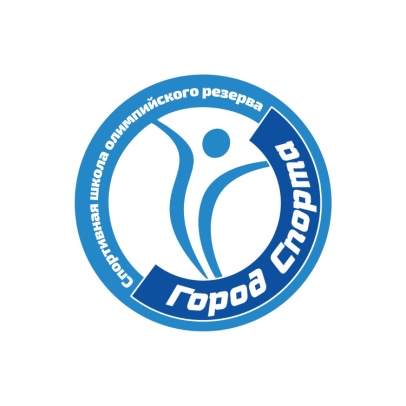 606000, Нижегородская обл. г. Дзержинск, ул. Урицкого, 3 тел/факс: (8313) 25-24-83, 26-87-08,
e-mail: dzr-sport@yandex.ru, www.gorod-sporta.comПРИНЯТО:Педагогическим советомМАУ ДО «СШОР «Город спорта»           (Протокол от « 20 »  03    2023 г. № 1 )УТВЕРЖДЕНО:приказом МАУ ДО «СШОР «Город спорта»         от « 28 »   03   2023 г. №  19-ОДЭтапы спортивнойподготовкиСрокиреализацииэтапов спортивной подготовки(лет)Возрастные границылиц, проходящихспортивнуюподготовку (лет)Возрастные границылиц, проходящихспортивнуюподготовку (лет)Наполняемость(человек)Наполняемость(человек)Этапы спортивнойподготовкиСрокиреализацииэтапов спортивной подготовки(лет)мальчикидевочкиминимальнаямаксимальнаяЭтап начальной подготовки1-2761020Учебно-тренировочный этап(этап спортивнойспециализации)597510Этап совершенствованияспортивного мастерстваНеограничивается141226Этап высшего спортивногомастерстваНеограничивается161415ЭтапныйнормативЭтапы и годы спортивной подготовкиЭтапы и годы спортивной подготовкиЭтапы и годы спортивной подготовкиЭтапы и годы спортивной подготовкиЭтапы и годы спортивной подготовкиЭтапы и годы спортивной подготовкиЭтапныйнормативЭтап начальнойподготовкиЭтап начальнойподготовкиУчебно- тренировочный этап(этап спортивнойспециализации)Учебно- тренировочный этап(этап спортивнойспециализации)Этапсовершенст-вованияспортивногомастерстваЭтап высшегоспортивногомастерстваЭтапныйнормативДогодаСвышегодаДо двухлетСвышедвух летЭтапсовершенст-вованияспортивногомастерстваЭтап высшегоспортивногомастерстваКоличество часов в неделю4,5-66-810-1414-1818-2424-32Общее количество часов в год234-312312-416520-728728-936936-12481248-1664№п/пВиды тренировочныхмероприятийПредельная продолжительность учебно -тренировочных  мероприятий по этапам спортивнойподготовки (количество суток) (без учета времени следования к месту проведения учебно-тренировочныхмероприятий и обратно)Предельная продолжительность учебно -тренировочных  мероприятий по этапам спортивнойподготовки (количество суток) (без учета времени следования к месту проведения учебно-тренировочныхмероприятий и обратно)Предельная продолжительность учебно -тренировочных  мероприятий по этапам спортивнойподготовки (количество суток) (без учета времени следования к месту проведения учебно-тренировочныхмероприятий и обратно)Предельная продолжительность учебно -тренировочных  мероприятий по этапам спортивнойподготовки (количество суток) (без учета времени следования к месту проведения учебно-тренировочныхмероприятий и обратно)№п/пВиды тренировочныхмероприятийЭтап начальной подготовкиУчебно- тренировочныйэтап (этапспортивнойспециализации)Этапсовершенство-ванияспортивногомастерстваЭтап высшегоспортивногомастерства1. Тренировочные мероприятия по подготовке к спортивным соревнованиям1. Тренировочные мероприятия по подготовке к спортивным соревнованиям1. Тренировочные мероприятия по подготовке к спортивным соревнованиям1. Тренировочные мероприятия по подготовке к спортивным соревнованиям1. Тренировочные мероприятия по подготовке к спортивным соревнованиям1. Тренировочные мероприятия по подготовке к спортивным соревнованиям1.1.Тренировочныемероприятия по подготовке к международнымспортивным соревнованиям--21211.2.Тренировочныемероприятия по подготовке к чемпионатам России,кубкам России, первенствамРоссии-1418211.3.Тренировочныемероприятия по подготовкек другим всероссийскимспортивным соревнованиям-1418181.4.Тренировочные мероприятияпо подготовке кофициальным спортивнымсоревнованиям субъектаРоссийской Федерации-1414142. Специальные тренировочные мероприятия2. Специальные тренировочные мероприятия2. Специальные тренировочные мероприятия2. Специальные тренировочные мероприятия2. Специальные тренировочные мероприятия2. Специальные тренировочные мероприятия2.1.Тренировочные мероприятияпо общей и (или)специальной физическойподготовке-1418182.2.Восстановительныемероприятия--До 10 сутокДо 10 суток2.3.Мероприятия длякомплексногомедицинского обследования-До 3 суток, но не более 2 раз вгодДо 3 суток, но не более 2 раз вгод2.4.Учебно-тренировочныемероприятия вканикулярный периодДо 14 суток подряд и не болеедвух учебно-тренировочныхмероприятий в годДо 14 суток подряд и не болеедвух учебно-тренировочныхмероприятий в год2.5.Просмотровые учебно - тренировочные мероприятия-До 60 сутокДо 60 сутокДо 60 сутокВидыспортивныхсоревнованийЭтапы и годы спортивной подготовкиЭтапы и годы спортивной подготовкиЭтапы и годы спортивной подготовкиЭтапы и годы спортивной подготовкиЭтапы и годы спортивной подготовкиЭтапы и годы спортивной подготовкиВидыспортивныхсоревнованийЭтап начальной подготовкиЭтап начальной подготовкиТренировочный этап(этап спортивнойспециализации)Тренировочный этап(этап спортивнойспециализации)Этапсовершенст-вованияспортивногомастерстваЭтап высшего спортив-ногомастерстваВидыспортивныхсоревнованийДогодаСвышегодаДо трехлетСвышетрех летЭтапсовершенст-вованияспортивногомастерстваЭтап высшего спортив-ногомастерстваКонтрольные112344Основные112222РазделыподготовкиЭтапы и годы спортивной подготовкиЭтапы и годы спортивной подготовкиЭтапы и годы спортивной подготовкиЭтапы и годы спортивной подготовкиЭтапы и годы спортивной подготовкиЭтапы и годы спортивной подготовкиЭтапы и годы спортивной подготовкиЭтапы и годы спортивной подготовкиЭтапы и годы спортивной подготовкиЭтапы и годы спортивной подготовкиЭтапы и годы спортивной подготовкиРазделыподготовкиЭтап начальной подготовкиЭтап начальной подготовкиУчебно-тренировочный этап(этап спортивнойспециализации)Учебно-тренировочный этап(этап спортивнойспециализации)Учебно-тренировочный этап(этап спортивнойспециализации)Учебно-тренировочный этап(этап спортивнойспециализации)Учебно-тренировочный этап(этап спортивнойспециализации)Этап совершенствова- ния спортивногомастерстваЭтап совершенствова- ния спортивногомастерстваЭтап совершенствова- ния спортивногомастерстваЭтапвысшегоспортивногомастерстваРазделыподготовки1год2-3 год1год2год3год4год5год1год2год3годЭтапвысшегоспортивногомастерстваОбщая физическая подготовка (%)3020131212442222Специальная физическая подготовка (%)1825272727262625252522Спортивныесоревнования (%)224448813131315Техническаяподготовка (%)4850515250555552525249Тактическая, теоретическая, психологическая подготовка (%)12223333334Инструкторская и судейская практика (%)--112222223Медицинские,11222223335№Виды подготовкиЭтапы  и годы подготовкиЭтапы  и годы подготовкиЭтапы  и годы подготовкиЭтапы  и годы подготовкиЭтапы  и годы подготовкиЭтапы  и годы подготовкиЭтапы  и годы подготовкиЭтапы  и годы подготовкиЭтапы  и годы подготовкиЭтапы  и годы подготовкиЭтапы  и годы подготовки№Виды подготовкиЭтап начальной подготовкиЭтап начальной подготовкиУчебно-тренировочный этап(этап спортивнойспециализации)Учебно-тренировочный этап(этап спортивнойспециализации)Учебно-тренировочный этап(этап спортивнойспециализации)Учебно-тренировочный этап(этап спортивнойспециализации)Учебно-тренировочный этап(этап спортивнойспециализации)Этап совершенствова- ния спортивногомастерстваЭтап совершенствова- ния спортивногомастерстваЭтап совершенствова- ния спортивногомастерстваЭтапвысшегоспортивногомастерства№Виды подготовки1212345123Весь периодгодгодгодгодгодгодгодгодгодгодНедельная нагрузка в часахНедельная нагрузка в часахНедельная нагрузка в часахНедельная нагрузка в часахНедельная нагрузка в часахНедельная нагрузка в часахНедельная нагрузка в часахНедельная нагрузка в часахНедельная нагрузка в часахНедельная нагрузка в часахНедельная нагрузка в часах56101012141418181824Максимальная продолжительность одного учебно-тренировочного занятия в часахМаксимальная продолжительность одного учебно-тренировочного занятия в часахМаксимальная продолжительность одного учебно-тренировочного занятия в часахМаксимальная продолжительность одного учебно-тренировочного занятия в часахМаксимальная продолжительность одного учебно-тренировочного занятия в часахМаксимальная продолжительность одного учебно-тренировочного занятия в часахМаксимальная продолжительность одного учебно-тренировочного занятия в часахМаксимальная продолжительность одного учебно-тренировочного занятия в часахМаксимальная продолжительность одного учебно-тренировочного занятия в часахМаксимальная продолжительность одного учебно-тренировочного занятия в часахМаксимальная продолжительность одного учебно-тренировочного занятия в часах22333334444Наполняемость групп (человек)Наполняемость групп (человек)Наполняемость групп (человек)Наполняемость групп (человек)Наполняемость групп (человек)Наполняемость групп (человек)Наполняемость групп (человек)Наполняемость групп (человек)Наполняемость групп (человек)Наполняемость групп (человек)Наполняемость групп (человек)10-2010-205-105-105-105-105-102-62-62-61-51Общая	физическаяподготовка77946868758787191919252Специальная физическая подготовка47561401401691971972332332333123Спортивныесоревнования5621212529291221221221624Техническая подготовка1251502662663253653654874874876495Тактическая, теоретическая, психологическая подготовка331010122222282828386Инструкторская	исудейская практика--5561414191919247Медицинские,	медико-биологические, восстановительные мероприятия33101012141428282838Общее количество часов в годОбщее количество часов в год2603125205206247287289369369361248Разделы планаСодержание работыЭтапыподготовкиОтветственныеСЕНТЯБРЬСЕНТЯБРЬСЕНТЯБРЬСЕНТЯБРЬТрудовое воспитание1.	Установление	распорядкадежурств  по  уборке  мест  занятий после тренировки.ВсеТренеры- преподавателиТрудовое воспитание2. Участие в субботниках.ВсеТренеры- преподавателиНравственноевоспитание1.  Состояние  и  развитие  спорта  в России.ВсеТренеры- преподавателиНравственноевоспитание2. Участие во Всероссийской акции «Я выбираю спорт!».ВсеТренеры- преподавателиЭстетическоевоспитание1 Посещение	занятий	старшихспортсменов и соревнований.НП, ТГСт. инструктор-методистЭстетическоевоспитание2. Участие в показательных выступлениях	НП, ТГСт. инструктор-методистБезопаснаяжизнедеятельность1. Беседа с обучающимися «Правила поведения  в  спортивном  зале  ».ВсеТренеры- преподавателиБезопаснаяжизнедеятельность2.  Инструктаж  по  ТБ   «Дорога  вшколу и домой. ПДД».ВсеТренеры- преподавателиРабота с родителями1.	Проведение	родительскогоВсеТренеры-собрания:	«Совместная	работатренера-преподавателя  и  родителей в   развитии   спортивных   навыков обучающихся».	Выборродительского актива.преподаватели, инструктор-методист,зав.отделенияПатриотическоевоспитание1.   Беседа:   «Вот   она,   какая   моя родина большая».ВсеТренеры- преподавателиОКТЯБРЬОКТЯБРЬОКТЯБРЬОКТЯБРЬТрудовое воспитание1.	Установление	распорядкадежурств  по  уборке  мест  занятийпосле тренировки.ВсеТренеры- преподавателиНравственноевоспитание1.	Беседа:	«Дисциплина	идисциплинированность.   Я   иду   натренировку».ВсеТренеры- преподаватели, ст. инструктор-методистНравственноевоспитание2.  Беседа  с  детьми  «Голосуем  за жизнь вместе».ВсеТренеры- преподаватели, ст. инструктор-методистЭстетическоевоспитание1. Праздничное мероприятие «Посвящение в юные спортсмены».НП, ТГИнструктор-методистБезопаснаяжизнедеятельность1.	Беседа	«Здоровый образ жизни».ВсеТренеры- преподавателиБезопаснаяжизнедеятельность2.  Инструктаж  по  ТБ  «Травмы  и раны.	Предупреждение	детскоготравматизма в быту».ВсеТренеры- преподавателиРабота с родителями1.	Проведение	родительскогособрания:	«Токсикомания	средиподростков».ВсеТренеры- преподаватели, Инструктор-методист,зав.отделениемРабота с родителями2.	Индивидуальные	беседы	сродителями.ВсеТренеры- преподаватели, Инструктор-методист,зав.отделениемНОЯБРЬНОЯБРЬНОЯБРЬНОЯБРЬТрудовое воспитание1.	Установление	распорядкадежурств  по  уборке  мест  занятий после тренировки.ВсеТренеры- преподавателиНравственноевоспитание1.	Открытые	турниры	поСпортивной гимнастике,ВсеТренеры- преподаватели, ст. инструктор-методистПатриотическое воспитание1. Беседа: «Мои предки в труде и в бою».ВсеТренеры- преподавателиБезопаснаяжизнедеятельность1.  Беседа  «Правила  поведения  приугрозе террористического акта».ВсеТренеры- преподаватели, ст. инструктор-методистБезопаснаяжизнедеятельность2.	Инструктаж	«По	правиламбезопасного поведения на дорогах и на транспорте».ВсеТренеры- преподаватели, ст. инструктор-методистРабота с родителями1. Влияние личностных качеств родителей	в	формированииВсеТренеры- преподаватели,психического состояния ребенка.ст. инструктор-методистДЕКАБРЬДЕКАБРЬДЕКАБРЬДЕКАБРЬТрудовое воспитание1.	Установление	распорядкадежурств  по  уборке  мест  занятий после тренировки.ВсеТренеры- преподавателиНравственноевоспитание1.	мероприятие	«Я выбираю  спорт,  как  альтернативу пагубным привычкам». ГТО.НП, ТГТренеры- преподавателиНравственноевоспитание2. Показательные выступленияНП, ТГТренеры- преподавателиЭстетическоевоспитаниеСпортивные	выступления	напразднике «Новый год».ВсеТренеры- преподаватели, ст. инструктор-методистБезопаснаяжизнедеятельность1.  Инструктаж  по  ТБ  «Опасность пользования	пиротехническимисредствами	и	взрывчатымивеществами».ВсеТренеры- преподавателиБезопаснаяжизнедеятельность2.  Беседа  «Правила  поведения  на тренировках в спортивном зале».ВсеТренеры- преподавателиРабота с родителями1.	Проведение	родительскогособрания:	«Как	помочь	ребенкусправиться с эмоциями».ВсеТренеры- преподаватели, ст. инструктор-методист,директорРабота с родителями2.	Индивидуальные	беседы	сродителями.ВсеТренеры- преподаватели, ст. инструктор-методист,директорЯНВАРЬЯНВАРЬЯНВАРЬЯНВАРЬТрудовое воспитание1.	Установление	распорядкадежурств  по  уборке  мест  занятий после тренировки.ВсеТренеры- преподавателиНравственноевоспитание1. Беседа с детьми по профилактикесуицида:	«Развитие	личности	вподростковом возрасте».ТГТренеры- преподавателиЭстетическоевоспитание1.   Выставка   рисунков   «Спорт   в нашей жизни».ВсеТренеры- преподавателиБезопаснаяжизнедеятельность1.	Инструктаж	«По	правиламбезопасного поведения на водоемахв зимнее время».ВсеТренеры- преподавателиБезопаснаяжизнедеятельность2. Беседа о вреде наркотиков.ВсеТренеры- преподавателиРабота с родителями1.	Проведение	родительскогособрания на тему: «Сотрудничество семьи   и   школы   в   формированииНПТренеры- преподаватели, ст. инструктор-общих	подходов	к	воспитанию,совместное	изучение	личностиребенка	и	его	психофизическихособенностей».методист,директор2.	Индивидуальные	беседы	сродителями.методист,директорФЕВРАЛЬФЕВРАЛЬФЕВРАЛЬФЕВРАЛЬТрудовое воспитание1.	Установление	распорядкадежурств  по  уборке  мест  занятий после тренировки.ВсеТренеры- преподавателиПатриотическоевоспитание1.Беседы на военно-патриотической темы.Тренеры- преподавателиНравственноевоспитаниеБеседа: «Творческие люди России».ТГТренеры-преподавателиБезопаснаяжизнедеятельность1.	Инструктаж	«По	правиламбезопасности	при	обнаружениинеразорвавшихся снарядов, гранат и неизвестных пакетов».ВсеТренеры- преподавателиБезопаснаяжизнедеятельность2. Беседа: «Меры предосторожности и правила поведения на льду».ВсеТренеры- преподавателиРабота с родителями1.	Проведение	родительскогособрания  на  тему:  «Как  заметить надвигающийся суицид».ТГТренеры- преподаватели, ст. инструктор-методист,директорРабота с родителями2.	Индивидуальные	беседы	сродителями.ТГТренеры- преподаватели, ст. инструктор-методист,директорМАРТМАРТМАРТМАРТТрудовое воспитание1.	Установление	распорядкадежурств  по  уборке  мест  занятий после тренировки.ВсеТренеры- преподавателиНравственноевоспитание1.	Беседа:	«Моральный	кодексспортсмена».ВсеТренеры- преподавателиЭстетическоевоспитание1.	Участие	во	внутришкольныхмероприятиях,	посвященныхпразднованию 8 марта.ВсеТренеры- преподавателиЭстетическоевоспитание2.	Посещение	занятий	старшихспортсменов и их соревнований.ВсеТренеры- преподавателиБезопаснаяжизнедеятельность1. Беседа о вреде курения.ВсеТренеры- преподавателиБезопаснаяжизнедеятельность2.	Инструктаж	по	правиламбезопасности   для   спортсменов   взале спортивной гимнастики.ВсеТренеры- преподавателиРабота с родителями1.	Проведение	родительскогособрания:	«Тревожность	и	еёвлияние на развитие личности».ТГТренеры- преподаватели, ст. инструктор-методистРабота с родителями2.	Индивидуальные	беседы	сродителями.ТГТренеры- преподаватели, ст. инструктор-методистАПРЕЛЬАПРЕЛЬАПРЕЛЬАПРЕЛЬТрудовое воспитание1.	Участие	в	городских	и	вшкольных субботниках.ВсеТренеры- преподавателиНравственноевоспитание1.	Проведение	месячникапрофилактики	суицидальногоповедения.НПТренеры- преподавателиНравственноевоспитание2. Всемирный день здоровья.НПТренеры- преподавателиБезопаснаяжизнедеятельность1.	Беседа:	«Первая	помощьпострадавшему при пожаре».ВсеТренеры- преподавателиБезопаснаяжизнедеятельность2.   Инструктаж   по   ТБ   «Правилаповедения	в	чрезвычайныхситуациях	(наводнение,землетрясение, выбросы химических веществ,  радиоактивное  заражение местности)».ВсеТренеры- преподавателиРабота с родителями1.	Индивидуальные	беседы	сродителями.ТГТренеры- преподаватели, ст. инструктор-методистМАЙМАЙМАЙМАЙТрудовое воспитание1.	Установление	распорядкадежурств  по  уборке  мест  занятий после тренировки.ВсеТренеры- преподавателиПатриотическоевоспитание2.  Участие  в    и  празднике  в честь Дня города.ВсеТренеры- преподаватели, ст. инструктор-методистНравственноевоспитание1.	Участие	в	демонстрациитрудящихся.ВсеТренеры- преподаватели, ст. инструктор-методистБезопаснаяжизнедеятельность1. Инструктаж «Правила поведения при пожаре».ВсеТренеры- преподавателиБезопаснаяжизнедеятельность2. Беседа: «Правила поведения присовершении	в	отношении	васпротивоправных деяний».ВсеТренеры- преподавателиРабота с родителями1. Итоговое родительское собрание, посвященное   окончанию   учебного года.ВсеТренеры- преподаватели, ст. инструктор-методист,директорРабота с родителями2.	Дни	открытых	дверей	дляродителей.ВсеТренеры- преподаватели, ст. инструктор-методист,директорИЮНЬИЮНЬИЮНЬИЮНЬТрудовое воспитание1. Участие в уборке мест занятий иприлегающих территорий.ВсеТренеры-преподавателиПатриотическое1. Беседы «Люблю родной край».ВсеТренеры-воспитаниепреподавателиНравственноевоспитание1.  беседа «Мы  за  здоровый  образ жизни».ВсеТренеры- преподавателиЭстетическоевоспитание1.	Мероприятия	на	летнихоздоровительных	лагерях.Спортивные и подвижные игры.ВсеТренеры- преподавателиБезопасная жизнедеятельность1.Инструктаж	по	правиламбезопасного поведения на водоемах в летнее время.ВсеТренеры- преподавателиРабота с родителями1.	Индивидуальные	беседы	сродителями.ВсеТренеры- преподаватели, ст. инструктор-методист,директорАВГУСТАВГУСТАВГУСТАВГУСТТрудовое воспитание1.	Установление	распорядкадежурств  по  уборке  мест  занятий после тренировки.ВсеТренеры- преподавателиПатриотическоевоспитание1.  Беседа:  «Полезным  быть  своей стране».ВсеТренеры- преподавателиЭстетическоевоспитание1.	Посещение	занятий	старшихспортсменов и их соревнований.НП, ТГТренеры- преподавателиБезопаснаяжизнедеятельность1.	Беседа:	«Оказание	первойдоврачебной помощи».ВсеТренеры- преподавателиБезопаснаяжизнедеятельность2.	Инструктаж	по	безопасномуповедению	детей	на	объектахжелезнодорожного транспорта.ВсеТренеры- преподавателиРабота с родителями1.	Индивидуальные	беседы	сродителями.ВсеТренеры- преподаватели, ст. инструктор-методист,директорСпортсменыВидпрограммыТемаОтветственный за проведениемероприятияСрокипроведенияРекомендации по проведению мероприятия1.Веселыестарты«Честная игра»Тренер1-2 раза вгодОбязательноесоставление отчета опроведениимероприятия:сценарий/программа,фото/видеоЭтап начальной подготовки2. Теоретичес кое занятие«Ценностиспорта.Честная игра»Ответственный за антидопингов ое обеспечениев регионе1 раз в годСогласовать с ответственным за антидопинговоеобеспечение врегионеЭтап начальной подготовки3. Проверка лекарственных препаратов (знакомство с международны м стандартом «Запрещенный список»)Тренер1 раз в месяцНаучить юныхспортсменов проверятьлекарственныепрепараты черезсервисы по проверкепрепаратов в видедомашнего задания(тренер называетспортсмену 2-3лекарственных препаратадля самостоятельной проверки дома).Сервис по проверке препаратов на сайтеРАА «РУСАДА»: http://list.rusada.ru/4. Антидопинго вая викторина«Играй честно»Ответственный за антидопинго вое обеспечениев регионеРУСАДАПоназначениюПроведениевикторины на крупныхспортивныхмероприятиях врегионе.5. Онлайн обучение на сайте РУСАДАСпортсмен1 раз в годПрохождение онлайн-курса – этонеотъемлемая частьсистемыантидопинговогообразования.Ссылка на образовательный курс: https://newrusada.triagonal.net6. Родительское собрание«Рольродителей впроцессеформированияантидопинговойкультуры»Тренер1-2 раза вгодВключить в повестку дня родительского собрания вопрос поантидопингу.Использовать памяткидля родителей.Научить родителейпользоватьсясервисом по проверкепрепаратов на сайте РАА «РУСАДА»: http://list.rusada.ru/ (приложение №2).Собрания можно проводить в онлайн формате с показомпрезентации (приложения №3 и №4). Обязательноепредоставлениекраткогоописательного отчета(независимо отформата проведенияродительскогособрания) и 2-3 фото.7. Семинар для тренеров«Видынарушений антидопинго вых правил»«Роль тренера иродителей впроцессеформированияантидопинговой культуры»Ответственный за антидопинго вое обеспечениев регионе РУСАДА1-2 раза вгодСогласовать сответственным заантидопинговоеобеспечение врегионеУчебно- тренировочныйэтап (этапспортивнойспециализации)1.Веселыестарты«Честная игра»Тренер1-2 раза вгодПример программымероприятия(приложение №1)Обязательноепредоставлениеотчета о проведениимероприятия:сценарий/программа,фото/видео.2.Онлайн обучение на сайте РУСАДАСпортсмен1 раз в годПрохождение онлайн-курса – этонеотъемлемая частьсистемыантидопинговогообразования.Ссылка на образовательный курс: https://newrusada.triagonal.net3.Антидопинговая викторина«Играй честно»Ответственны й за антидопингов ое обеспечениев регионеРУСАДАПоназначени юПроведение викторинына крупных спортивныхмероприятиях врегионе.4.Семинар для спортсменов и тренеров«Видынарушений антидопинго вых правил»«Проверкалекарственныхсредств»Ответственны й за антидопингов ое обеспечениев регионеРУСАДА1-2 раза вгодСогласовать сответственным заантидопинговоеобеспечение врегионе5.Родительское собрание«Рольродителей впроцессе формирования антидопинговой культуры»Тренер1-2 раза вгодВключить в повестку дня родительского собрания вопрос поантидопингу.Использовать памяткидля родителей.Научить родителейпользоватьсясервисом по проверкепрепаратов на сайте РАА «РУСАДА»: http://list.rusada.ru/ (приложение №2).Собрания можно проводить в онлайн-формате с показом презентации. Обязательноепредоставлениекраткогоописательного отчета(независимо отформата проведенияродительскогособрания) и 2-3 фото.Этапсовершенство- ванияспортивногомастерстваЭтап высшегоспортивногомастерства1.Онлайн обучение на сайте РУСАДАСпортсмен1 раз в годПрохождение онлайн-курса – этонеотъемлемая частьсистемыантидопинговогообразования.Ссылка на образовательный курс: https://newrusada.triagonal.netЭтапсовершенство- ванияспортивногомастерстваЭтап высшегоспортивногомастерства2.Семинар«ВидынарушенийантидопингоОтветственный за антидопинго вое обеспечение1-2 раза вгодСогласовать сответственным заантидопинговоеСодержание работыУТ-группы.Годы подготовкиУТ-группы.Годы подготовкиУТ-группы.Годы подготовкиУТ-группы.Годы подготовкиГруппыССМСодержание работы1234-5ГруппыССМНавыки строевой подготовки. Команды: «отделение в одну шеренгу стройся», «равняйсь», «смирно». Рапорта. Команды: «налево (направо) в обход марш», «налево (направо) в колонну по три, четыре … марш». Подсчет шагов.-+++Проведе ние на разных группахПроведение спортивных и подвижных игр на группах начальной подготовки.--+++Участие в подготовке к Всероссийскому дню гимнастики (разучивание композиции групповых в/у).--+++Подготовка и проведение беседы с юными гимнастами по истории гимнастики, о россиянах-чемпионах мира, Европы и Олимпийских игр.----+Объяснение ошибок, оказание страховки и помощи гимнастам своей группы.--+++Шефство над 1-2 гимнастами- новичками. Обучение простейшим элементам гимнастики.---++Составление подробного конспекта и самостоятельное проведение занятий с новичками.----+Самостоятельная работа в качестве инструктора или тренера по спортивной гимнастике.----+Содержание работыУТ-группы.Годы подготовкиУТ-группы.Годы подготовкиУТ-группы.Годы подготовкиУТ-группы.Годы подготовкиГруппыССМСодержание работы1234-5ГруппыССМПонятие о 10-бальной системе оценки гимнастических упражнений.+Оценка выполнения отдельных упражнений в своем отделении.+++++Классификация ошибок.++Общие положения о гимнастических соревнованиях (виды соревнований, программа, участники соревнований, правила поведения, взыскания).+++++Судейская коллегия; роль главного судьи, его заместителей, секретаря и судей на видах многоборья А и Б.++++Классификация ошибок и сбавки за выполнение упражнений (ошибки в технике, осанке, приземлении и др.).+++Особенности судейства упражнений обязательной программы.++++Особенности судейства произвольных упражнений. Понятия трудности упражнений: группы А, Б, С, Д, Е. Поощрительные баллы.++Специальные требования к выполнению произвольных комбинаций на видах многоборья.++Судейство отдельных элементов гимнастами своей группы.+++++Судейство соревнований по СФП.+++Судейство первенства СШОР среди групп начальной подготовки (3-2 юношеские разряды).++Судейство на школьных соревнованиях в качестве зам. главного судьи, гл. секретаря, судей.+Обучение записи упражнений с помощью символов.++Прохождение официального судейского семинара на присвоение звания «судья по спорту». Судейство областных и городских соревнований.+№ п/пСредства и мероприятияСроки реализацииСроки реализацииПедагогическиеПедагогическиеПедагогическиеПедагогические1.	варьирование продолжительности и характера отдыхамежду  отдельными  упражнениями,  тренировочнымизанятиями и циклами занятий;	использование специальных упражнений для активногоотдыха   и   расслабления,   переключений   с   одногоупражнения на другое;	«компенсаторное»	плавание	-	упражнения,выполняемые  с  невысокой  интенсивностью  в  концетренировочного	занятия,	между	тренировочнымисериями или соревновательными стартами продолжи-тельностью от 1 до 15 мин;	тренировочные	занятия	с	малыми	по	величиненагрузками	(они	интенсифицируют	процессывосстановления	после	тренировок	с	большиминагрузками иной направленности);	рациональная	динамика	нагрузки	в	различныхструктурных образованиях;	планирование	нагрузки	с	учетом	возможностейспортсменов;	рациональная организация режима дня.	варьирование продолжительности и характера отдыхамежду  отдельными  упражнениями,  тренировочнымизанятиями и циклами занятий;	использование специальных упражнений для активногоотдыха   и   расслабления,   переключений   с   одногоупражнения на другое;	«компенсаторное»	плавание	-	упражнения,выполняемые  с  невысокой  интенсивностью  в  концетренировочного	занятия,	между	тренировочнымисериями или соревновательными стартами продолжи-тельностью от 1 до 15 мин;	тренировочные	занятия	с	малыми	по	величиненагрузками	(они	интенсифицируют	процессывосстановления	после	тренировок	с	большиминагрузками иной направленности);	рациональная	динамика	нагрузки	в	различныхструктурных образованиях;	планирование	нагрузки	с	учетом	возможностейспортсменов;	рациональная организация режима дня.В течение всего периода реализации программы сучетом развитияадаптационных процессовПсихологическиеПсихологическиеПсихологическиеПсихологические2.	аутогенная и психорегулирующая тренировка;	средства внушения (внушенный сон-отдых);	гипнотическое внушение;	приемы	мышечной	релаксации,	специальныедыхательные упражнения, музыка для релаксации;	интересный и разнообразный досуг;	условия	для	быта	и	отдыха,	благоприятныйпсихологический микроклимат.В течение всего периодареализации программы сучетом психического состоянияспортсменаВ течение всего периодареализации программы сучетом психического состоянияспортсменаМедико-биологическиеМедико-биологическиеМедико-биологическиеМедико-биологическиеГимнастыГимнасткиВозрастной период (лет) - % увеличенияВозрастной период (лет) - % увеличенияДлина телаДлина телас 6 лет до 7 лет – 4,6%с 7 лет до 8 лет – 4,1%с 14 лет до 15 лет – 4,4%с 7 лет до 8 лет – 5,0%с 10 лет до 11 лет – 4,1%с 11 лет до 12 лет – 2,9%Вес телаВес телас 6 лет до 7 лет – 8,9%с 11 лет до 12 лет – 10,8%с 14 лет до 15 лет – 15,4%с 15 лет до 16 лет – 12,0%с 5 лет до 6 лет – 13,3%с 7 лет до 8 лет – 11,4%с 10 лет до 11 лет – 10,5%с 14 лет до 15 лет – 9,6%Физические качестваУровень влиянияБыстрота3Сила2Выносливость2Гибкость2Координация3№п/пУпражненияЕдиницаизмеренияНорматив до годаобученияНорматив до годаобученияНорматив свыше годаобученияНорматив свыше годаобучения№п/пУпражненияЕдиницаизмерениямальчикидевочкимальчикидевочки1. Нормативы общей физической подготовки1. Нормативы общей физической подготовки1. Нормативы общей физической подготовки1. Нормативы общей физической подготовки1. Нормативы общей физической подготовки1. Нормативы общей физической подготовки1. Нормативы общей физической подготовки1.1.Челночный бег 3x10 мсне болеене болеене болеене более1.1.Челночный бег 3x10 мс10,310,610,010,41.2.Сгибание и разгибаниерук в упоре лежа на полуколичестворазне менеене менеене менеене менее1.2.Сгибание и разгибаниерук в упоре лежа на полуколичествораз851061.3.Подтягивания из висахватом сверху на высокой перекладинеколичестворазне менеене менеене менеене менее1.3.Подтягивания из висахватом сверху на высокой перекладинеколичествораз2–3–1.4.Подтягивания из виса лежа хватом сверху на низкой перекладине 90смколичестворазне менеене менеене менеене менее1.4.Подтягивания из виса лежа хватом сверху на низкой перекладине 90смколичествораз–5–61.5.Наклон вперед из положения стоя нагимнастической скамье(от уровня скамьи) Фиксация положения 3 ссмне менеене менеене менеене менее1.5.Наклон вперед из положения стоя нагимнастической скамье(от уровня скамьи) Фиксация положения 3 ссм+1+3+3+51.6.Прыжок в длину с местатолчком двумя ногамисмне менеене менеене менеене менее1.6.Прыжок в длину с местатолчком двумя ногамисм1101051201152. Нормативы специальной физической подготовки2. Нормативы специальной физической подготовки2. Нормативы специальной физической подготовки2. Нормативы специальной физической подготовки2. Нормативы специальной физической подготовки2. Нормативы специальной физической подготовки2. Нормативы специальной физической подготовки2.1.Исходное положение – вис на гимнастической стенке хватом сверху.Подъем выпрямленных ног в положение «угол»количестворазне менеене менеене менеене менее2.1.Исходное положение – вис на гимнастической стенке хватом сверху.Подъем выпрямленных ног в положение «угол»количествораз55662.2.Вис «углом» нагимнастической стенке.Фиксация положения.сне менеене менеене менеене менее2.2.Вис «углом» нагимнастической стенке.Фиксация положения.с55662.3.Упражнение «мост» изположения лежа на спине. Отклонение плечот вертикали не более45°. Фиксацияположениясне менеене менеене менеене менее2.3.Упражнение «мост» изположения лежа на спине. Отклонение плечот вертикали не более45°. Фиксацияположенияс5566№п/пУпражненияЕдиницаизмеренияНормативНорматив№п/пУпражненияЕдиницаизмеренияюношидевушки1. Нормативы общей физической подготовки1. Нормативы общей физической подготовки1. Нормативы общей физической подготовки1. Нормативы общей физической подготовки1. Нормативы общей физической подготовки1.1.Челночный бег 3x10 мсне болеене более1.1.Челночный бег 3x10 мс9,610,41.2.Бег 20 м с высокого стартасне болеене более1.2.Бег 20 м с высокого стартас4,54,81.3.Сгибание и разгибание рук в упорележа на полуколичестворазне менеене менее1.3.Сгибание и разгибание рук в упорележа на полуколичествораз1071.4.Наклон вперед из положения стоя нагимнастической скамье (от уровня скамьи)Фиксация положения 3 ссмне менеене менее1.4.Наклон вперед из положения стоя нагимнастической скамье (от уровня скамьи)Фиксация положения 3 ссм+4+51.5.Прыжок в длину с места толчкомдвумя ногамисмне менеене менее1.5.Прыжок в длину с места толчкомдвумя ногамисм1401201.6.Поднимание туловища из положениялежа на спине за 1 минколичестворазне менеене менее1.6.Поднимание туловища из положениялежа на спине за 1 минколичествораз27212. Нормативы специальной физической подготовки2. Нормативы специальной физической подготовки2. Нормативы специальной физической подготовки2. Нормативы специальной физической подготовки2. Нормативы специальной физической подготовки2.1.Лазание по канату с помощью ног 4 м-без учета временибез учета времени2.1.Лазание по канату с помощью ног 4 м-без учета времени-2.2Лазание по канату с помощью ног 3 м--без учета времени2.3Подъем переворотом в упор из висана перекладинеколичестворазне менеене менее2.3Подъем переворотом в упор из висана перекладинеколичествораз5–2.4Подъем переворотом в упор из висана гимнастической жердиколичестворазне менеене менее2.4Подъем переворотом в упор из висана гимнастической жердиколичествораз–32.5Сгибание и разгибание рук в упоре напараллельных брусьяхколичестворазне менеене менее2.5Сгибание и разгибание рук в упоре напараллельных брусьяхколичествораз5-2.6Исходное положение – вис на гимнастической стенке хватом сверху. Подъем выпрямленных ног до касаниягимнастической стенки в положении«высокий угол»количестворазне менеене менее2.6Исходное положение – вис на гимнастической стенке хватом сверху. Подъем выпрямленных ног до касаниягимнастической стенки в положении«высокий угол»количествораз–102.7Исходное положение – упор стоясогнувшись, ноги врозь нагимнастическом ковре. Силой, подъем в стойку на рукахколичестворазне менеене менее2.7Исходное положение – упор стоясогнувшись, ноги врозь нагимнастическом ковре. Силой, подъем в стойку на рукахколичествораз552.8Упор «углом» на гимнастическихстоялках. Фиксация положения.сне менеене менее2.8Упор «углом» на гимнастическихстоялках. Фиксация положения.с10102.9Горизонтальный упор с согнутыминогами, колени прижаты к груди.Фиксация положениясне менеене менее2.9Горизонтальный упор с согнутыминогами, колени прижаты к груди.Фиксация положенияс10102.10Стойка на руках на полу, лицом кстене,с опорой ногами на нее. Фиксацияположениясне менеене менее2.10Стойка на руках на полу, лицом кстене,с опорой ногами на нее. Фиксацияположенияс40402.11.Стоя на одной ноге, вторая поднята науровне или выше горизонтали, руки встороны. Фиксация положениясне менеене менее2.11.Стоя на одной ноге, вторая поднята науровне или выше горизонтали, руки встороны. Фиксация положенияс553. Уровень спортивной квалификации (спортивные разряды)3. Уровень спортивной квалификации (спортивные разряды)3. Уровень спортивной квалификации (спортивные разряды)3. Уровень спортивной квалификации (спортивные разряды)3. Уровень спортивной квалификации (спортивные разряды)Период обучения на этапе спортивной подготовкиПериод обучения на этапе спортивной подготовкиПериод обучения на этапе спортивной подготовкиУровень спортивнойквалификацииУровень спортивнойквалификацииПериод обучения на этапе спортивной подготовки (до трех лет)Период обучения на этапе спортивной подготовки (до трех лет)Период обучения на этапе спортивной подготовки (до трех лет)спортивные разряды «третийюношеский спортивный разряд», «второй юношеский спортивный разряд», «первыйюношеский спортивный разряд»спортивные разряды «третийюношеский спортивный разряд», «второй юношеский спортивный разряд», «первыйюношеский спортивный разряд»Период обучения на этапе спортивной подготовки (свыше трех лет)Период обучения на этапе спортивной подготовки (свыше трех лет)Период обучения на этапе спортивной подготовки (свыше трех лет)спортивные разряды «третий спортивный разряд», «второй спортивный разряд», «первыйспортивный разряд»спортивные разряды «третий спортивный разряд», «второй спортивный разряд», «первыйспортивный разряд»№п/пУпражненияЕдиницаизмеренияНормативНорматив№п/пУпражненияЕдиницаизмерениямальчики/ юноши/ юниоры/ мужчиныдевочки/ девушки/ юниорки/ женщины1. Нормативы общей физической подготовки1. Нормативы общей физической подготовки1. Нормативы общей физической подготовки1. Нормативы общей физической подготовки1. Нормативы общей физической подготовки1.1.Челночный бег 3x10 мсне болеене более1.1.Челночный бег 3x10 мс7,88,21.2.Бег 20 м с высокого стартасне болеене более1.2.Бег 20 м с высокого стартас3,84,41.3.Сгибание и разгибание рук в упорележа на полуколичестворазне менеене менее1.3.Сгибание и разгибание рук в упорележа на полуколичествораз24121.4.Наклон вперед из положения стоя нагимнастической скамье (от уровняскамьи)смне менеене менее1.4.Наклон вперед из положения стоя нагимнастической скамье (от уровняскамьи)см+8+101.5.Поднимание туловища изположения лежа на спине за 1 минколичестворазне менеене менее1.5.Поднимание туловища изположения лежа на спине за 1 минколичествораз40301.6.Прыжок в длину с места толчкомдвумя ногамисмне менеене менее1.6.Прыжок в длину с места толчкомдвумя ногамисм2001702. Нормативы специальной физической подготовки2. Нормативы специальной физической подготовки2. Нормативы специальной физической подготовки2. Нормативы специальной физической подготовки2. Нормативы специальной физической подготовки2.1.Лазание по канату без помощи ног 4мсне болеене более2.1.Лазание по канату без помощи ног 4мс12,5-2.2Лазание по канату без помощи ног 3мсне болеене более2.2Лазание по канату без помощи ног 3мс-10,02.3Исходное положение – упор в положении «угол», ноги вместе напараллельных брусьях. Силойсогнувшись, подъем в стойку наруках («спичаг»)количестворазне менеене менее2.3Исходное положение – упор в положении «угол», ноги вместе напараллельных брусьях. Силойсогнувшись, подъем в стойку наруках («спичаг»)количествораз5-2.4Исходное положение – упор вположении «угол», ноги врозь на гимнастическом бревне. Силой согнувшись, подъем в стойку наруках («спичаг»)количестворазне менеене менее2.4Исходное положение – упор вположении «угол», ноги врозь на гимнастическом бревне. Силой согнувшись, подъем в стойку наруках («спичаг»)количествораз-52.5Упор «углом» на гимнастическихстоялках. Фиксация положениясне менеене менее2.5Упор «углом» на гимнастическихстоялках. Фиксация положенияс20202.6.Исходное положение – вис на гимнастической стенке хватомсверху. Подъем выпрямленных ногдо касания гимнастической стенки вположение «высокий угол»количестворазне менеене менее2.6.Исходное положение – вис на гимнастической стенке хватомсверху. Подъем выпрямленных ногдо касания гимнастической стенки вположение «высокий угол»количествораз-152.7.Сгибание и разгибание рук в упорена параллельных брусьяхколичестворазне менеене менее2.7.Сгибание и разгибание рук в упорена параллельных брусьяхколичествораз15-2.8.Исходное положение – вис прогнувшись на гимнастическихсне менеене менее2.8.Исходное положение – вис прогнувшись на гимнастическихс10-кольцах. Опуститься в горизонтальный вис сзади.Фиксация положения2.9.Из исходного положения – стойкана лопатках, прямыми рукамидержась за гимнастическую стенку,опустить прямое тело до 45°.Фиксация положениясне менеене менее2.9.Из исходного положения – стойкана лопатках, прямыми рукамидержась за гимнастическую стенку,опустить прямое тело до 45°.Фиксация положенияс-152.10.Подъем силой в упор из виса нагимнастических кольцахколичестворазне менеене менее2.10.Подъем силой в упор из виса нагимнастических кольцахколичествораз5-2.11.Исходное положение – стойка наруках, на жерди. Спад в вис иподъем разгибом в упор, споследующим отмахом в стойку нарукахколичестворазне менеене менее2.11.Исходное положение – стойка наруках, на жерди. Спад в вис иподъем разгибом в упор, споследующим отмахом в стойку нарукахколичествораз-52.12.Стойка на руках на полу. Фиксацияположениясне менеене менее2.12.Стойка на руках на полу. Фиксацияположенияс30302.13.Стойка на руках на гимнастическомбревне. Фиксация положения.сне менеене менее2.13.Стойка на руках на гимнастическомбревне. Фиксация положения.с-303. Уровень спортивной квалификации (спортивные разряды)3. Уровень спортивной квалификации (спортивные разряды)3. Уровень спортивной квалификации (спортивные разряды)3. Уровень спортивной квалификации (спортивные разряды)3. Уровень спортивной квалификации (спортивные разряды)Спортивный разряд «кандидат в мастера спорта»Спортивный разряд «кандидат в мастера спорта»Спортивный разряд «кандидат в мастера спорта»Спортивный разряд «кандидат в мастера спорта»Спортивный разряд «кандидат в мастера спорта»№п/пУпражненияЕдиницаизмеренияНормативНорматив№п/пУпражненияЕдиницаизмеренияюноши/ юниоры/ мужчиныдевушки/ юниорки/ женщины1. Нормативы общей физической подготовки1. Нормативы общей физической подготовки1. Нормативы общей физической подготовки1. Нормативы общей физической подготовки1. Нормативы общей физической подготовки1.1.Челночный бег 3x10 мсне болеене более1.1.Челночный бег 3x10 мс7,68,01.2.Бег 20 м с высокого стартасне болеене более1.2.Бег 20 м с высокого стартас3,64,21.3.Сгибание и разгибание рук в упорележа на полуколичестворазне менеене менее1.3.Сгибание и разгибание рук в упорележа на полуколичествораз27141.4.Наклон вперед из положения стоя нагимнастической скамье (от уровняскамьи)смне менеене менее1.4.Наклон вперед из положения стоя нагимнастической скамье (от уровняскамьи)см+10+121.5.Прыжок в длину с места толчкомдвумя ногамисмне менеене менее1.5.Прыжок в длину с места толчкомдвумя ногамисм2301801.6.Поднимание туловища изположения лежа на спине за 1 минколичестворазне менеене менее1.6.Поднимание туловища изположения лежа на спине за 1 минколичествораз45342. Нормативы специальной физической подготовки2. Нормативы специальной физической подготовки2. Нормативы специальной физической подготовки2. Нормативы специальной физической подготовки2. Нормативы специальной физической подготовки2.1.Лазание по канату без помощи ног 5мсне болеене более2.1.Лазание по канату без помощи ног 5мс7,89,02.2.Сгибание и разгибание рук в упорена параллельных брусьяхколичестворазне менеене менее2.2.Сгибание и разгибание рук в упорена параллельных брусьяхколичествораз15-2.3.Исходное положение – упор вположении «угол», ноги врозь на гимнастическом бревне. Силой согнувшись, подъем в стойку нарукахколичестворазне менеене менее2.3.Исходное положение – упор вположении «угол», ноги врозь на гимнастическом бревне. Силой согнувшись, подъем в стойку нарукахколичествораз-82.4.Горизонтальный упор на руках ноги врозь на параллельных брусьях или гимнастических стойках. Фиксацияположениясне менеене менее2.4.Горизонтальный упор на руках ноги врозь на параллельных брусьях или гимнастических стойках. Фиксацияположенияс10-2.5.Упражнение «высокий угол» нагимнастическом бревне, ногивертикально. Фиксация положениясне менеене менее2.5.Упражнение «высокий угол» нагимнастическом бревне, ногивертикально. Фиксация положенияс-102.6.Подъем силой в упор из виса нагимнастических кольцахколичестворазне менеене менее2.6.Подъем силой в упор из виса нагимнастических кольцахколичествораз6-2.7.Исходное положение – стойка на руках, на жерди. Оборот назад не касаясь жерди в стойку на руках испад в вис, с последующимподъемом разгибом в упор иотмахом в стойку на рукахколичестворазне менеене менее2.7.Исходное положение – стойка на руках, на жерди. Оборот назад не касаясь жерди в стойку на руках испад в вис, с последующимподъемом разгибом в упор иотмахом в стойку на рукахколичествораз-62.8.Стойка на руках на полу. Фиксацияположениясне менеене менее2.8.Стойка на руках на полу. Фиксацияположенияс60-2.9.Стойка на руках на гимнастическомбревне. Фиксация положениясне менеене менее2.9.Стойка на руках на гимнастическомбревне. Фиксация положенияс-603. Уровень спортивной квалификации (спортивные звания)3. Уровень спортивной квалификации (спортивные звания)3. Уровень спортивной квалификации (спортивные звания)3. Уровень спортивной квалификации (спортивные звания)3. Уровень спортивной квалификации (спортивные звания)Спортивное звание «мастер спорта России»Спортивное звание «мастер спорта России»Спортивное звание «мастер спорта России»Спортивное звание «мастер спорта России»Спортивное звание «мастер спорта России»Виды подготовкиОбщая физическаяподготовка67766776766677Специальная физическая подготовка44444444444347Спортивныесоревнования-111--11----5Техническаяподготовка101110111110101111101010125Тактическая,теоретическая,психологическаяподготовка--1--1----1-3Инструкторская исудейская практика------------0Медицинские,медико-биологические,восстановительныемероприятия-1-1-----1--3Общее количествочасов в год202423232122222222212119260Виды подготовкиОбщая физическаяподготовка88888888887794Специальная физическая подготовка45555555544456Спортивныесоревнования-111--111---6Техническая121313131312131213121212150подготовкаТактическая,теоретическая,психологическаяподготовка--1--1----1-3Инструкторская исудейская практика------------0Медицинские,медико-биологические,восстановительныемероприятия-1-1-----1--3Общее количествочасов в год242828282626272627252423312№п/пСодержание учебного материалаКоличествочасовСроки освоения1.Общая физическая подготовка:77сентябрь-август1.Строевая подготовка, ОРУ77сентябрь-август1.Бег, прыжки, элементы ЛА77сентябрь-август1.Подвижные игры, эстафеты77сентябрь-август2.Специальная физическая подготовка:47сентябрь-август2.Силовая подготовка (подтягивания, отжимания, приседания, поднимания ног, понимания туловища)47сентябрь-август2.Скоростно-силовая подготовка (бег, прыжки)47сентябрь-август2.Координационная подготовка акробатические упражнения, упражнения на снарядах, ОРУ)47сентябрь-август2.Гибкость (сед согнувшись, то же ноги врозь, шпагат, мост, упражнения на гибкость плечевых суставов)47сентябрь-август3.Спортивные соревнования5сентябрь-август4.Техническая подготовка:125сентябрь-август4.Конь-махи: упоры лежа, сзади, боком.125сентябрь-август4.Кольца: вис, упор лежа, махи125сентябрь-август4.Прыжок: отскоки с гимнастического мостика125сентябрь-август4.Брусья: упор, вис, махи125сентябрь-август4.Перекладина: вис, упор, махи125сентябрь-август4.В/у: кувырки, перекаты, стойки на лопатках125сентябрь-август4.Акробатика: кувырки, прыжки, стойка на голове и руках125сентябрь-август4.Хореография: сед согнувшись, мост, шпагат125сентябрь-август5.Тактическая, теоретическая, психологическая подготовка3сентябрь-август5.Правила поведения и ТБ3сентябрь-август5.Терминология ГУ3сентябрь-август5.Режим дня, гигиена, питание3сентябрь-август6.Медицинские, медико-биологические, восстановительные мероприятия3сентябрь-августИТОГО:ИТОГО:260№п/пСодержание учебного материалаКоличествочасовСроки освоения1.Общая физическая подготовка:94сентябрь-август1.Бег, прыжки, ОРУ94сентябрь-август1.Подтягивание, поднимание ног, канат94сентябрь-август1.Бег, прыжки, ОРУ94сентябрь-август2.Специальная физическая подготовка:56сентябрь-август2.Подводящие упр. Стойки силой, круги56сентябрь-август2.Медленные перевороты56сентябрь-август3.Спортивные соревнования6сентябрь-август4.Техническая подготовка:150сентябрь-август4.В/У; конь-махи; кольца; опорный прыжок; брусья; перекладина; батут150сентябрь-август5.Тактическая, теоретическая, психологическая подготовка3сентябрь-август5.Правила ТБ на занятиях3сентябрь-август5.Гигиена3сентябрь-август5.Режим дня3сентябрь-август6.Медицинские, медико-биологические, восстановительные мероприятия3сентябрь-августИТОГО:ИТОГО:312Разделы ПрограммыОсновные упражнения (элементы, группы элементов) данныхразделов Программы (для каждого вида, раздела отдельно):ТеоретическаяподготовкаОбщая физическая подготовкаТребования к технике безопасности и ОТ.Правила поведения, дисциплина, ответственность.Режим дня, гигиена, ЗОЖ, самоконтроль. История гимнастики и понятие ФКиС. Терминология гимнастики.Бег, ходьба, прыжки (на двух, на одной, спиной вперед, вв приседе, выпрыгивания, отскоки с разбега, прыжки в длину, прыжки в высоту).Строевые упражнения (построения в шеренгу и колонну, расчет, повороты на месте ходьба в колонне, бег в колонне). Общеразвивающие упражнения (круговые движения головой, круги руками, круги предплечьями, вращения в лучезапястном суставе, повороты туловища, наклон вперед, вращения туловищем, вращения тазом, вращения в голеностопномсуставе, прыжки с различным положением рук и ног). Элементы лёгкой атлетики(бег, бег с захлестом голени назад, с высоким подниманием бедра, многоскоки, челночный бег). Подвижные игры ( "Делай что говорю", "Запомни и повтори", "Что изменилось"), эстафеты с элементами гимнастики.Разделы ПрограммыОсновные упражнения (элементы, группы элементов) данныхразделов Программы (для каждого вида, раздела отдельно):АкробатикаКонь-махиКольцаОпорный прыжокПрыжки; ноги вместе, ноги врозь, с поворотами на 360 градусов. Кувырки; вперед, назад, кувырки с разбега (полет в кувырок). Колеса; проходки в стойке на руках,  медленные перевороты вперед, назад, сальто вперед с мягким приземлением.На ковре: упоры, проводки кругов. Круги: на гимнастическомгрибке с ведром, круги на гимнастическом грибке. Конь: упоры в ручках, маховые упражнения в ручках.Висы: простые висы, вис вниз головой, высокие махи. Выкруты вперед-назад, соскоки махом и сальтовые.Разбег на скорость; толчки ногами в гим. мостик (15-30 раз). Разбег, наскок на гимнастический стол прямым телом; переворот вперед через стол.НаименованиесоревнованийДата проведениясоревнованийПланируемый результат(место, баллы)Чемпионат и первенствоСШОРмай 2023г.1-10 местоВыполнение 3 юношескогоразряда2023г.Виды подготовкиОбщая физическаяподготовка56666656665568Специальная физическая подготовка121212111212121211121111140Спортивныесоревнования12222222221121Техническаяподготовка222223222222222322222222266Тактическая,теоретическая,психологическаяподготовка1111111111--10Инструкторская исудейская практика-1-11--1-1--5Медицинские,медико-биологические,восстановительныемероприятия1111111111--10Общее количествочасов в год424545444544434643453939520Виды подготовкиОбщая физическаяподготовка56666656665568Специальная физическая подготовка121212111212121211121111140Спортивныесоревнования12222222221121Техническаяподготовка222223222222222322222222266Тактическая,теоретическая,психологическаяподготовка1111111111--10Инструкторская и-1-11--1-1--5судейская практикаМедицинские,медико-биологические,восстановительныемероприятия1111111111--10Общее количествочасов в год424545444544434643453939520Виды подготовкиОбщая физическаяподготовка67666676766675Специальная физическая подготовка141414141415141414141414169Спортивныесоревнования22232222222225Техническаяподготовка272728272727272727272727325Тактическая,теоретическая,психологическаяподготовка11111111111112Инструкторская исудейская практика1-11--11-1--6Медицинские,медико-биологические,восстановительныемероприятия11111111111112Общее количествочасов в год525253535152535252525151624Виды подготовкиОбщая физическаяподготовка77877877877787Специальная физическая подготовка171716161716171616171616197Спортивныесоревнования23233222332229Техническаяподготовка303031313031313130303030365Тактическая,теоретическая,психологическаяподготовка22222222221122Инструкторская исудейская практика12112111111114Медицинские,медико-биологические,восстановительныемероприятия12112111111114Общее количествочасов в год606361616361616061615858728Виды подготовкиОбщая физическаяподготовка77877877877787Специальная физическая подготовка171716161716171616171616197Спортивныесоревнования23233222332229Техническаяподготовка303031313031313130303030365Тактическая,теоретическая,психологическаяподготовка22222222221122Инструкторская исудейская практика12112111111114Медицинские,медико-биологические,восстановительныемероприятия12112111111114Общее количествочасов в год606361616361616061615858728№п/пСодержание учебного материалаКоличествочасовСроки освоения1.Общая физическая подготовка:68сентябрь-август1.Ходьба, бег, прыжки, ОРУ, лазание по канату68сентябрь-август1.Упражнения на укрепление мышц живота и спины. Подтягивания, отжимания68сентябрь-август1.Подвижные игры68сентябрь-август2.Специальная физическая подготовка:140сентябрь-август2.Освоение и совершенствование гимнастических упражнений на гимнастических снарядах: конь- махи, кольца, опорный прыжок, брусья, перекладина, бревно140сентябрь-август3.Спортивные соревнования21сентябрь-август4.Техническая подготовка:266сентябрь-август4.Освоение и совершенствование гимнастических упражнений на гимнастических снарядах: конь- махи, кольца, опорный прыжок, брусья, перекладина, бревно266сентябрь-август4.Акробатика266сентябрь-август4.Хореография266сентябрь-август5.Тактическая, теоретическая, психологическая подготовка:10сентябрь-август5.Гигиена, закаливание, режим питания10сентябрь-август5.Терминология гимнастических упражнений10сентябрь-август5.Правила соревнований10сентябрь-август5.Безопасность учебно-тренировочного процесса10сентябрь-август6.Инструкторская и судейская практика5сентябрь-август7.Медицинские, медико-биологические, восстановительные мероприятия10сентябрь-августИТОГО:ИТОГО:520№п/пСодержание учебного материалаКоличествочасовСроки освоения1.Общая физическая подготовка:68сентябрь-август1.Ходьба, бег, прыжки, ОРУ, лазание по канату68сентябрь-август1.Упражнения на укрепление мышц живота и спины. Подтягивания, отжимания68сентябрь-август1.Подвижные игры68сентябрь-август2.Специальная физическая подготовка:140сентябрь-август2.Освоение и совершенствование гимнастических упражнений на гимнастических снарядах: конь- махи, кольца, опорный прыжок, брусья, перекладина, бревно140сентябрь-август3.Спортивные соревнования21сентябрь-август4.Техническая подготовка:266сентябрь-август4.Освоение и совершенствование гимнастических266сентябрь-августупражнений на гимнастических снарядах: конь- махи, кольца, опорный прыжок, брусья, перекладина, бревноАкробатикаХореография5.Тактическая, теоретическая, психологическая подготовка10сентябрь-август5.Гигиена, закаливание, режим питания10сентябрь-август5.Терминология гимнастических упражнений10сентябрь-август5.Правила соревнований10сентябрь-август5.Безопасность учебно-тренировочного процесса10сентябрь-август6.Инструкторская и судейская практика5сентябрь-август7.Медицинские, медико-биологические, восстановительные мероприятия10сентябрь-августИТОГО:ИТОГО:520№п/пСодержание учебного материалаКоличествочасовСроки освоения1.Общая физическая подготовка:75сентябрь-август1.Ходьба, бег, прыжки, ОРУ, лазание по канату75сентябрь-август1.Упражнения на укрепление мышц живота и спины. Подтягивания, отжимания75сентябрь-август1.Подвижные игры75сентябрь-август2.Специальная физическая подготовка:169сентябрь-август2.Освоение и совершенствование гимнастических упражнений на гимнастических снарядах: конь- махи, кольца, опорный прыжок, брусья, перекладина, бревно169сентябрь-август3.Спортивные соревнования25сентябрь-август4.Техническая подготовка:325сентябрь-август4.Освоение и совершенствование гимнастических упражнений на гимнастических снарядах: конь- махи, кольца, опорный прыжок, брусья, перекладина, бревно325сентябрь-август4.Акробатика325сентябрь-август4.Хореография325сентябрь-август5.Тактическая, теоретическая, психологическая подготовка12сентябрь-август5.Гигиена, закаливание, режим питания12сентябрь-август5.Терминология гимнастических упражнений12сентябрь-август5.Правила соревнований12сентябрь-август5.Безопасность учебно-тренировочного процесса12сентябрь-август6.Инструкторская и судейская практика6сентябрь-август7.Медицинские, медико-биологические, восстановительные мероприятия12сентябрь-августИТОГО:ИТОГО:624№п/пСодержание учебного материалаКоличествочасовСроки освоения1.Общая физическая подготовка:87сентябрь-август1.Бег, прыжки, ОРУ87сентябрь-август1.Подтягивание, поднимание ног, канат87сентябрь-август1.Упражнения на силовую выносливость87сентябрь-август2.Специальная физическая подготовка:197сентябрь-август2.Подводящие упражнения. Стойки силой, круги197сентябрь-август2.Медленные перевороты197сентябрь-август2.Подъемы силой, подъемы с переворотом197сентябрь-август3.Спортивные соревнования29сентябрь-август4.Техническая подготовка:365сентябрь-август4.В/У; конь-махи; кольца; опорный прыжок; брусья; перекладина. Батут. Канат365сентябрь-август4.Акробатика365сентябрь-август4.Хореография365сентябрь-август5.Тактическая, теоретическая, психологическая подготовка22сентябрь-август5.Правила ТБ на занятиях22сентябрь-август5.Гигиена. Режим дня22сентябрь-август5.Основные правила соревнований22сентябрь-август5.Терминология гимнастических элементов22сентябрь-август6.Инструкторская и судейская практика14сентябрь-август7.Медицинские, медико-биологические, восстановительные мероприятия14сентябрь-августИТОГО:ИТОГО:728№п/пСодержание учебного материалаКоличествочасовСроки освоения1.Общая физическая подготовка:87197сентябрь-август1.Ходьба и ее разновидности87197сентябрь-август1.Строевые упражнения87197сентябрь-август1.Прыжки87197сентябрь-август1.Подвижные игры87197сентябрь-август2.Специальная физическая подготовка:29365сентябрь-август2.Развитие силы29365сентябрь-август2.Развитие выносливости29365сентябрь-август2.Развитие координации29365сентябрь-август2.Развитие гибкости29365сентябрь-август3.Спортивные соревнования22сентябрь-август3.Муниципальные22сентябрь-август3.Региональные22сентябрь-август3.Межрегиональные22сентябрь-август3.Всероссийские22сентябрь-август4.Техническая подготовка:сентябрь-августАкробатика14Хореография14Батут14В/У; конь-махи; кольца; опорный прыжок; брусья; перекладина, бревно145.Тактическая, теоретическая, психологическая подготовка87сентябрь-август5.Правила соревнований, режим дня, гигиена87сентябрь-август5.Особенности организации тренировочного процесса87сентябрь-август5.Терминология гимнастических упражнений87сентябрь-август6.Инструкторская и судейская практика197сентябрь-август7.Медицинские, медико-биологические, восстановительные мероприятиясентябрь-августИТОГО:ИТОГО:728Разделы ПрограммыОсновные упражнения (элементы, группы элементов) данныхразделов Программы (для каждого вида, раздела отдельно):Вольные упражненияАкробатика Конь-махи КольцаОпорный прыжок БрусьяПерекладинаКувырки вперед и назад в группировке. Медленные перевороты вперед и назад. Темповые перевороты вперед. Подъем разгибом. Перевороты боком. Рондат.Темповые перевороты назад – фляк. Равновесие, шпагат. Силовая стойка. Круги двумя на «грибке». Размахивание.Выкрут вперед согнувшись и прогнувшись. Выкрут назад.Сальто прогнувшись в соскок.Переворот через горку гимнастических матов – высота 1 м.Размахивание, размахивание в стойку.Силовая стойка.Подъем разгибом в упор. Соскок махом назад и вперед.Размахивание.Подъем разгибом и подъем двумя в «петлях» и без «петель». Отмах в стойку, оборот назад в упоре.Соскок дугой.Разделы ПрограммыОсновные упражнения (элементы, группы элементов) данныхразделов Программы (для каждого вида, раздела отдельно)АкробатикаАкробатикаКонь-махиКольцаОпорный прыжок БрусьяПерекладинаКувырок в группировке вперед и назад. Кувырок назад в стойку на руках. Шпагат. Равновесие. Стойка силой. Хореографический прыжок «олень».Темповые перевороты вперед на одну ногу, на две, с двух надве.Сальто вперед в группировке с разбега. Рондат-фляк-сальто назад в группировке.Круги двумя поперек, наружу лицом, круги продольно на коне без ручек.Соскок боком к снаряду.Подъем силой и подъем махами назад. Выкруты вперед и назад прогнувшись. Соскок. Сальто назад прогнувшись.Переворот вперед (высота снаряда – 110 см).Размахивание в стойку на руках. Подъем разгибом в упор. Спад-подъем. Подъем махом назад в упор.Силовая стойка любая. Соскок махом вперед.Большие обороты в петлях. Большие обороты назад.Размахивание с поворотом – санжировка.Разделы ПрограммыОсновные упражнения (элементы, группы элементов) данныхразделов Программы (для каждого вида, раздела отдельно)АкробатикаКонь-махиКольцаПрыжки ноги вместе, с поворотами на 360 градусов. Кувырки вперед, назад, кувырки с разбега (полет в кувырок).Проходки в стойке на руках, перевороты вперед и  назад, сальто вперед и назад, фляк вперед и назад, сальто с поворотами на 180,360 градусов.На ковре: упоры, проводки кругов.Круги на «грибке», круги на низком грибке.Конь: упоры в ручках, маховые упражнения в ручках, круги на теле коня, проходки на теле коня.Простые висы, вис вниз головой, высокие махи.Выкруты вперед-назад, подъемы в упор с махов, стойка наРазделы ПрограммыОсновные упражнения (элементы, группы элементов) данныхразделов Программы (для каждого вида, раздела отдельно)АкробатикаКонь-махиКольцаОпорный прыжокБрусьяПерекладинаПрыжки ноги вместе, с поворотами на 360 градусов. Кувырки вперед, назад, кувырки с разбега (полет в кувырок).Проходки в стойке на руках, перевороты вперед и  назад, сальто вперед и назад, фляк вперед и назад,На ковре: упоры, проводки кругов.Круги на «грибке», круги на низком грибке.Конь: упоры в ручках, маховые упражнения в ручках, круги на теле коня, проходки на теле коня.Простые висы, вис вниз головой, высокие махи.Выкруты вперед-назад, подъемы в упор с махов, стойка на руках, соскоки махом.Разбег на скорость; толчки ногами в гимнастический мостик (15-30 раз.)Разбег, наскок на гимнастический стол прямым телом. Переворот вперед через стол, рондат.Упоры на руках на брусьях, махи в упоре на брусьях. Стойки силой ноги врозь-вместе, махи в стойку, переходы: прямой, обратный.Удержание стойки на руках на стоялках, соскоки махом вперед и назад.Висы на руках: хватом вверх и вниз, подъем с переворотом,Разделы ПрограммыОсновные упражнения (элементы, группы элементов) данныхразделов Программы (для каждого вида, раздела отдельно)Вольные упражнения Конь-махиКольцаОпорный прыжок Брусья ПерекладинаДвойное сальто вперед и назад с поворотом на 360 градусов.«Мадьяр», «Шивадо». Вертолеты.Большие обороты вперед и назад через прямые руки. «Цукахара» прогнувшись с поворотом на 360 градусов. «Хейли» и «Диамидов» с поворотом на 360 градусов. Перелеты. Соскоки – двойные с поворотом на 720 градусов.НаименованиесоревнованийДата проведениясоревнованийПланируемый результат(место, баллы)Чемпионат и первенствоПФОфевраль 2023г.1-10 местоЧемпионат и первенствоРоссииапрель 2023г.1-10 местоВсероссийскиесоревнованияапрель, июнь 2023г.1-10 местоВиды подготовкиОбщая физическаяподготовка22211222211119Специальная физическая подготовка192020201920191919201919233Спортивныесоревнования101011101011101010101010122Техническаяподготовка414041414140414141404040487Тактическая,теоретическая,психологическаяподготовка23233222322228Инструкторская исудейская практика22211222211119Медицинские,медико-биологические,восстановительныемероприятия23233222322228Общее количествочасов в год788080797879787880767575936Виды подготовкиОбщая физическаяподготовка22211222211119Специальная физическая подготовка192020201920191919201919233Спортивныесоревнования101011101011101010101010122Техническаяподготовка414041414140414141404040487Тактическая,теоретическая,психологическаяподготовка23233222322228Инструкторская и22211222211119судейская практикаМедицинские,медико-биологические,восстановительныемероприятия23233222322228Общее количествочасов в год788080797879787880767575936Виды подготовкиОбщая физическаяподготовка22232222222225Специальная физическая подготовка262626262626262626262626312Спортивныесоревнования131414141413131414131313162Техническаяподготовка545454545455545454545454649Тактическая,теоретическая,психологическаяподготовка34343333333338Инструкторская исудейская практика22222222222224Медицинские,медико-биологические,восстановительныемероприятия34343333333338Общее количествочасов в год1031061041071041041031041041551031031248№п/пСодержание учебного материалаКоличествочасовСроки освоения1.Общая физическая подготовка:19сентябрь-август1.Работа на тренажерах19сентябрь-август1.Развитие отдельных групп мышц19сентябрь-август1.Элементы легкой атлетики (кроссовый бег)19сентябрь-август2.Специальная физическая подготовка:233сентябрь-август2.Развитие скоростно-силовых качеств233сентябрь-август2.Развитие статической силы233сентябрь-август2.Упражнения для развития выносливости, гибкости,233сентябрь-августпрыгучести3.Спортивные соревнования122сентябрь-август4.Техническая подготовка:487сентябрь-август4.Программа КМС487сентябрь-август5.Тактическая, теоретическая, психологическая подготовка:28сентябрь-август5.Влияние физических упражнений на организм человека28сентябрь-август5.Правила техники безопасности28сентябрь-август5.Формирование вариативного мышления28сентябрь-август6.Инструкторская и судейская практика19сентябрь-август7.Медицинские, медико-биологические, восстановительные мероприятия28сентябрь-августИТОГО:ИТОГО:936№п/пСодержание учебного материалаКоличествочасовСроки освоения1.Общая физическая подготовка:19сентябрь-август1.Элементы легкой атлетики (кроссовый бег)19сентябрь-август1.Подвижные, спортивные игры19сентябрь-август1.Плавание19сентябрь-август2.Специальная физическая подготовка:233сентябрь-август2.Развитие скоростно-силовых качеств233сентябрь-август2.Развитие статической силы233сентябрь-август2.Упражнения для развития выносливости, гибкости, прыгучести233сентябрь-август3.Спортивные соревнования122сентябрь-август4.Техническая подготовка:487сентябрь-август4.Программа КМС, МС487сентябрь-август5.Тактическая, теоретическая, психологическая подготовка28сентябрь-август5.Влияние физических упражнений на организм человека28сентябрь-август5.Готовность успешно выступать на соревнованиях в любом амплуа28сентябрь-август5.Условия и модели поведения во время спортивных выступлений28сентябрь-август5.Факторы межличностного взаимодействия28сентябрь-август6.Инструкторская и судейская практика19сентябрь-август7.Медицинские, медико-биологические, восстановительные мероприятия28сентябрь-августИТОГО:ИТОГО:936№п/пСодержание учебного материалаКоличествочасовСроки освоения1.Общая физическая подготовка:25сентябрь-август1.Элементы легкой атлетики (кроссовый бег)25сентябрь-август1.Подвижные, спортивные игры25сентябрь-август1.Плавание25сентябрь-август2.Специальная физическая подготовка:312сентябрь-август2.Развитие скоростно-силовых качеств312сентябрь-август2.Развитие статической силы312сентябрь-август2.Упражнения для развития выносливости, гибкости, прыгучести312сентябрь-август3.Спортивные соревнования162сентябрь-август4.Техническая подготовка:649сентябрь-август4.Программа МС649сентябрь-август5.Тактическая, теоретическая, психологическая подготовка38сентябрь-август5.Врачебный контроль, предупреждение травматизма38сентябрь-август5.Формирование умения в случае необходимости быстро перестраивать комбинацию по ходу ее выполнения38сентябрь-август5.Условия и модели поведения во время спортивных выступлений38сентябрь-август5.Личностные и ситуационные факторы38сентябрь-август6.Инструкторская и судейская практика24сентябрь-август7.Медицинские, медико-биологические, восстановительные мероприятия38сентябрь-августИТОГО:ИТОГО:1248Разделы ПрограммыОсновные упражнения (элементы, группы элементов) данныхразделов Программы (для каждого вида, раздела отдельно):АкробатикаКонь-махиКольцаОпорный прыжокПеревороты вперёд, сальто вперёд (серия).Переворот-сальто вперёд прогнувшись с поворотом на 180, 360 градусов.Перевороты назад, темповые перевороты (серия).Маховая часть с прямыми и обратными скрещениями. Круги на различных частях тела коня.Круги в ручках, с поворотами на 180, 360 градусов. Проходки вперёд, назад на теле коня.Выкруты, подъёмы, большие обороты вперёд и назад. Силовые упражнения (кресты, горизонтальные упоры). Стойка силой согнутыми и прямыми руками. Переворот вперёд с поворотом на 360 и 720 градусов.Разделы ПрограммыОсновные упражнения (элементы, группы элементов) данныхразделов Программы (для каждого вида, раздела отдельно)АкробатикаКонь-махиКольцаОпорный прыжокБрусьяПерекладинаРондат – фляк – сальто назад прогнувшись с поворотом на 360,720 градусов.Связка: рондат – фляк – двойное сальто назад в группировке, согнувшись.Круги на одной ручке.Прямые и обратные переходы по всем зонам коня. Круги прогнувшись с поворотом на 360 градусов. Круги (деласал-томас) на различных частях коня.Переворот вперёд в упор (хонма).Соскок сальто назад, прогнувшись с поворотом на 360, 720градусов.Соскок, двойное сальто назад в группировке согнувшись, прогнувшись.Переворот вперёд с поворотом на 360 и 720 градусов. Переворот вперёд, сальто вперёд в группировке, согнувшись. Рондат, сальто назад в группировке, согнувшись, прогнувшись. Рондат, сальто назад с поворотом 180, 360 градусов.Кувырок назад в стойку на руках.Соскок, сальто вперёд согнувшись, с поворотом на 180, 360 градусов.Соскок, сальто назад прогнувшись с поворотом на 180, 360 градусов.Соскок двойное сальто назад.Перелёт Ткачёва.Разделы ПрограммыОсновные упражнения (элементы, группы элементов) данныхразделов Программы (для каждого вида, раздела отдельно)АкробатикаКонь-махиКольцаОпорный прыжокБрусьяПерекладинаПереворот-сальто вперёд прогнувшись с поворотом на 180, 360 градусов.Перевороты назад, темповые перевороты (серия).Связка: рондат – фляк – двойное сальто назад в группировке, согнувшись.Круги на различных частях тела коня.Круги в ручках, с поворотами на 180, 360 градусов. Прямые и обратные переходы по всем зонам коня. Круги прогнувшись с поворотом на 360 градусов.Выкруты, подъёмы, большие обороты вперёд и назад. Силовые упражнения (кресты, горизонтальные упоры). Переворот вперёд в упор (хонма).Соскок сальто назад, прогнувшись с поворотом на 360, 720 градусов.Переворот вперёд, сальто вперёд в группировке, согнувшись. Рондат, сальто назад в группировке, согнувшись, прогнувшись. Рондат, сальто назад с поворотом 180, 360 градусов.Поворот кругом, стойка на руках (оберучный). Большим махом вперёд – поворот на 360 градусов (диомидовский).Соскок, сальто назад прогнувшись с поворотом на 180, 360 градусов.Соскок двойное сальто назад.Перелёт Ткачёва. Сальто Гингера.Штальдер вперёд и назад.НаименованиесоревнованийДата проведениясоревнованийПланируемый результат(место, баллы)Чемпионат и первенствоПФОфевраль 2023г.1-10 местоЧемпионат и первенствоРоссииапрель 2023г.1-10 местоВсероссийскиесоревнованияапрель, июнь 2023г.1-10 местоСпартакиада учащихсяРоссиииюнь 2023г.14-5 местоЭтап спортивной подготовкиТемы потеоретическойподготовкеОбъемвременив год(минут)Срокипроведе-нияКраткое содержаниеЭтап начальной подготовкиВсего на этапеначальнойподготовки доодного годаобучения/свыше одногогодаобучения:≈ 120/180Этап начальной подготовкиИсториявозникновения вида спорта и его развитие≈ 13/20сентябрьЗарождение  и  развитие  вида спорта.	Автобиографиивыдающихся	спортсменов.Чемпионы	и	призерыОлимпийских игр.Этап начальной подготовкиФизическаякультура –важноесредствофизического развития и укрепленияздоровьячеловека≈ 13/20октябрьПонятие	о	физическойкультуре   и   спорте.   Формы физической	культуры.Физическая	культура	каксредство	воспитаниятрудолюбия,организованности,	воли,нравственных	качеств	ижизненно  важных  умений  и навыков.Гигиеническиеосновы физической культуры испорта,гигиена обучающихся при занятияхфизическойкультурой испортом≈ 13/20ноябрьПонятие	о	гигиене	исанитарии.   Уход   за   телом, полостью	рта	и	зубами.Гигиенические  требования  к одежде и обуви. Соблюдение гигиены	на	спортивныхобъектах.Закаливаниеорганизма≈ 13/20декабрьЗнания  и  основные  правилазакаливания.	Закаливаниевоздухом,	водой,	солнцем.Закаливание	на	занятияхфизической	культуры	испортом.Самоконтрольв процессезанятий физической культуры испортом≈ 13/20январьОзнакомление  с  понятием  о самоконтроле   при   занятиях физической	культурой	испортом.	Дневниксамоконтроля.  Его  формы  и содержание.	Понятие	отравматизме.Теоретическиеосновы обучения базовымэлементамтехники итактики видаспорта≈ 13/20майПонятие о технических элементах вида спорта. Теоретические знания по технике их выполнения.Теоретическиеосновысудейства.Правила видаспорта≈ 14/20июньПонятийность. Классификацияспортивных	соревнований.Команды  (жесты)  спортивных судей.	Положение	оспортивном	соревновании.Организационная	работа	поподготовке	спортивныхсоревнований.	Состав	иобязанности	спортивныхсудейских	бригад.Обязанности	и	праваучастников	спортивныхсоревнований.  Система  зачета в   спортивных   соревнованияхпо виду спорта.Режим дня ипитаниеобучающихся≈ 14/20августРасписание учебно- тренировочного и учебного процесса. Роль питания в жизнедеятельности. Рациональное, сбалансированное питание.Оборудование и спортивный инвентарь повиду спорта≈ 14/20ноябрь- майПравила	эксплуатации	ибезопасного	использованияоборудования  и  спортивного инвентаря.Учебно- трениро-вочный этап(этап спортивной специализа-ции)Всего на учебно-тренировочном этапе дотрех летобучения/свыше трехлет обучения:≈ 600/960Учебно- трениро-вочный этап(этап спортивной специализа-ции)Роль и место физической культуры вформированииличностныхкачеств≈ 70/107сентябрьФизическая культура и спорт как социальные феномены. Спорт – явление культурной жизни. Роль физической культуры в формировании личностных качеств человека. Воспитание волевых качеств, уверенности в собственных силах.Учебно- трениро-вочный этап(этап спортивной специализа-ции)История возникновения олимпийскогодвижения≈ 70/107октябрьЗарождение	олимпийскогодвижения.	Возрождениеолимпийской	идеи.МеждународныйОлимпийский	комитет(МОК).Учебно- трениро-вочный этап(этап спортивной специализа-ции)Режим дня ипитаниеобучающихся≈ 70/107ноябрьРасписание	учебно-тренировочного   и   учебногопроцесса.	Роль	питания	вподготовке	обучающихся	кспортивным	соревнованиям.Рациональное,сбалансированное питание.Учебно- трениро-вочный этап(этап спортивной специализа-ции)Физиологичес кие основы физическойкультуры≈ 70/107декабрьСпортивная	физиология.Классификация	различныхвидов	мышечнойдеятельности. Физиологическая характеристика	состоянийорганизма	при	спортивнойдеятельности. Физиологические   механизмы развития	двигательныхнавыков.Учетсоревновательнойдеятельности,самоанализобучающегося≈ 70/107январьСтруктура и содержание Дневника обучающегося. Классификация и типы спортивных соревнований.Теоретическиеосновытехнико- тактической подготовки.Основытехники видаспорта≈ 70/107майПонятийность.	Спортивнаятехника	и	тактика.Двигательные  представления. Методика   обучения.   Метод использования	слова.Значение	рациональнойтехники	в	достижениивысокого	спортивногорезультата.Психологическая подготовка≈ 60/106сентябрь-апрельХарактеристика психологической  подготовки. Общая	психологическаяподготовка.  Базовые  волевые качества личности. Системные волевые качества личностиОборудование, спортивный инвентарь иэкипировка повиду спорта≈ 60/106декабрь-майКлассификация	спортивногоинвентаря  и  экипировки  для вида   спорта,   подготовка   к эксплуатации,	уход	ихранение.	Подготовкаинвентаря   и   экипировки   к спортивным соревнованиям.Правила видаспорта≈ 60/106декабрь-майДеление	участников	повозрасту   и   полу.   Права   и обязанности	участниковспортивных	соревнований.Правила	поведения	приучастии	в	спортивныхсоревнованиях.Этап совершен- ствованияспортивногомастерстваВсего на этапе совершенствования спортивного мастерства:≈ 1200Олимпийскоедвижение. Роль и место физической культуры в обществе. Состояниесовременногоспорта≈ 200сентябрьОлимпизм	как	метафизикаспорта.	Социокультурныепроцессы	в	современнойРоссии.   Влияние   олимпизма на   развитие   международных спортивных связей и системы спортивных  соревнований,  в том числе, по виду спорта.Профилактикатравматизма.Перетренированность/недотренированность≈ 200октябрьПонятие	травматизма.Синдром «перетренированности». Принципы	спортивнойподготовки.Учетсоревнователь-нойдеятельности,самоанализобучающегося≈ 200ноябрьИндивидуальный	планспортивной	подготовки.Ведение	Дневникаобучающегося.Классификация	и	типыспортивных	соревнований.Понятия анализа, самоанализа учебно-тренировочной	исоревновательнойдеятельности.Психологичес- кая подготовка≈ 200декабрьХарактеристика психологической  подготовки. Общая	психологическаяподготовка.  Базовые  волевые качества личности. Системные волевые   качества   личности. Классификация	средств	иметодов	психологическойподготовки обучающихся.Подготовкаобучающегосякакмногокомпо- нентный процесс≈ 200январьСовременные	тенденциисовершенствования	системыспортивной	тренировки.Спортивные	результаты	–специфический	иинтегральный	продуктсоревновательнойдеятельности.	Системаспортивных	соревнований.Система	спортивнойтренировки.	Основныенаправления	спортивнойтренировки.Спортивныесоревнованиякакфункциональ-ное и структурное ядро спорта≈ 200февраль-майОсновные	функции	иособенности	спортивныхсоревнований.	Общаяструктура	спортивныхсоревнований.	Судействоспортивных	соревнований.Спортивные	результаты.Классификация	спортивныхдостижений.Восстановите-льныесредства имероприятияв переходный период спортивной подготовкив переходный период спортивной подготовкиПедагогические	средствавосстановления: рациональное построение	учебно-тренировочных	занятий;рациональное	чередованиетренировочных	нагрузокразличной	направленности;организация	активногоотдыха.	Психологическиесредства	восстановления:аутогенная	тренировка;психорегулирующиевоздействия;	дыхательнаягимнастика.	Медико-биологические	средствавосстановления:	питание;гигиенические	ифизиотерапевтическиепроцедуры;	баня;	массаж;витамины.	Особенностиприменениявосстановительных средств.ЭтапвысшегоспортивногомастерстваВсего на этапевысшего спортивного мастерства:≈ 600ЭтапвысшегоспортивногомастерстваФизическое, патриотическое , нравственное,правовое и эстетическое воспитание вспорте. Ихроль исодержание вспортивной≈ 120сентябрьЗадачи,   содержание   и   пути патриотического, нравственного,   правового   и эстетического  воспитания  на занятиях в сфере физической культуры	и	спорта.Патриотическое	инравственное	воспитание.Правовое	воспитание.Эстетическое воспитание.деятельностиСоциальныефункцииспорта≈ 120октябрьСпецифические	социальныефункции спорта (эталонная и эвристическая).	Общиесоциальные   функции   спорта (воспитательная, оздоровительная, эстетическая функции).	Функциясоциальной	интеграции	исоциализации личности.Учетсоревнователь-нойдеятельности,самоанализобучающегося≈ 120ноябрьИндивидуальный	планспортивной	подготовки.Ведение	Дневникаобучающегося.Классификация	и	типыспортивных	соревнований.Понятия анализа, самоанализа учебно-тренировочной	исоревновательнойдеятельности.Подготовкаобучающегосякакмногокомпо- нентный процесс≈ 120декабрьСовременные	тенденциисовершенствования	системыспортивной	тренировки.Спортивные	результаты	–специфический	иинтегральный	продуктсоревновательнойдеятельности.	Системаспортивных	соревнований.Система	спортивнойтренировки.	Основныенаправления	спортивнойтренировки.Спортивныесоревнованиякакфункциональ-ное и структурное ядро спорта≈ 120майОсновные	функции	иособенности	спортивныхсоревнований.	Общаяструктура	спортивныхсоревнований.	Судействоспортивных	соревнований.Спортивные	результаты.Классификация	спортивныхдостижений.	Сравнительнаяхарактеристика	некоторыхвидов спорта, различающихсяпо	результатамсоревновательнойдеятельностиВосстановител ьные средства и мероприятияв переходный период спортивной подготовкив переходный период спортивной подготовкиПедагогические	средствавосстановления: рациональное построение	учебно-тренировочных	занятий;рациональное	чередованиетренировочных	нагрузокразличной	направленности;организация	активногоотдыха.	Психологическиесредства	восстановления:аутогенная	тренировка;психорегулирующиевоздействия;	дыхательнаягимнастика.	Медико-биологические	средствавосстановления:	питание;гигиенические	ифизиотерапевтическиепроцедуры;	баня;	массаж;витамины.	Особенностиприменения	различныхвосстановительных	средств.Организация восстановительных мероприятий	в	условияхучебно-тренировочных мероприятийРазделыподготовкиЗадачи тренировочного процессаКоличество часов по разделамподготовкиКоличество часов по разделамподготовкиРазделыподготовкиЗадачи тренировочного процессаССМВСМОбщая  физическая подготовка (ОФП)Расширение  функциональных,  двигательных  возможностей  спортсменов  на  основе применения элементов лёгкой атлетики18-3724-49Общая  физическая подготовка (ОФП)Расширение функциональных, двигательных возможностей спортсменов на основе применения элементов циклических видов спорта (плавание, лыжи и т.д.)18-3724-49Общая  физическая подготовка (ОФП)Укрепление опорно-двигательного аппарата посредством силовых упражнений18-3724-49Общая  физическая подготовка (ОФП)Повышение уровня развития гибкости и содействие поддержанию оптимального уровняразвития	гибкости	посредством	применения	динамических,	статических	икомбинированных упражнений18-3724-49Общая  физическая подготовка (ОФП)Восстановление функций организма и физическая реабилитация после специфических нагрузок, характерных для сложнокоординационных видов спорта18-3724-49Общая  физическая подготовка (ОФП)Развитие   ловкости,   приспособительной   вариативности   движений	посредствомприменения элементов игровых видов спорта18-3724-49Специальная физическая подготовка (СФП)Комплексное   развитие   физических   качеств   в   специфических   режимах   работы, характерных  для  сложнокоординационных  видов  спорта  посредством  выполнения соревновательных упражнений (тренировочной формы) и специально подготовительных упражнений224-262274-324Специальная физическая подготовка (СФП)Обеспечение эффективного становления и реализации основных спортивных навыков в соревновательной  практике  посредством  выполнения  соревновательных  упражнений (тренировочной формы) и специально подготовительных упражнений224-262274-324Специальная физическая подготовка (СФП)Обеспечение  необходимой  физической  базы  для  эффективного  совершенствования упражнений  в  избранном  виде  спорта  посредством  выполнения  соревновательных упражнений (тренировочной формы) и специально подготовительных упражнений224-262274-324Специальная физическая подготовка (СФП)Развитие	способностей	проявлять	имеющийся	функциональный	потенциал	вспецифических   условиях   соревновательной   деятельности   посредством   выполнения соревновательных упражнений (тренировочной формы) и специально подготовительных упражнений224-262274-324Развитие  физиологических  функций  необходимых	для  освоения  соревновательныхупражнений  и  успешного  ведения  соревновательной  борьбы  в  условиях  действия сбивающих	факторов	посредством	выполнения	соревновательных	упражнений(тренировочной формы) и специально подготовительных упражненийФормирование   и   развитие	способностей   к   управлению   физико-механическимсостоянием своего тела в процессе выполнения соревновательных упражненийСпортивныесоревнованияУчастие   в   тренировочных   соревнованиях	в   соответствии   с   индивидуальнымкалендарем соревнований112-140187-249СпортивныесоревнованияУчастие в контрольных соревнованиях  в соответствии с индивидуальным  календарем соревнований112-140187-249Техническаяподготовка (ТП)Формирование и совершенствование техники исполнения базовых элементов различного уровня	сложности	посредством	выполнения	специально	подготовительных	исоревновательных упражнений468-561574-723Техническаяподготовка (ТП)Формирование и совершенствование техники исполнения всех элементов и связок соревновательной программы посредством выполнения специально подготовительных и соревновательных упражнений468-561574-723Техническаяподготовка (ТП)Достижение   высокого   уровня   владения   элементами   различных   групп   сложности посредством	выполнения	специально	подготовительных	и	соревновательныхупражнений468-561574-723Техническаяподготовка (ТП)Достижение высокого уровня владения соединениями их элементов дающие максимальные надбавки посредством выполнения специально подготовительных и соревновательных упражнений468-561574-723Техническаяподготовка (ТП)Достижение технической избыточности выражающийся во владении перспективной техникой позволяющей быстро наращивать сложность соревновательной программы468-561574-723Техническаяподготовка (ТП)Формирование умения точно воспроизводить оптимальный технический вариант соревновательной программы в требуемый момент в условиях действия сбивающих и неблагоприятных факторов включая соревновательный стресс468-561574-723Техническаяподготовка (ТП)Достижение стабильности, надежности  и устойчивости результата при выполнении соревновательных упражнений468-561574-723Техническаяподготовка (ТП)Совершенствование хореографической подготовленности с учетом специфики сложнокоординационных видов спорта468-561574-723Тактическая, теоретическая, психологическая подготовкаФормирование вариативного мышления посредством моделирования различных условий соревновательной деятельности28-4637-62Тактическая, теоретическая, психологическая подготовкаФормирование готовность успешно выступать на соревнованиях в любом амплуа28-4637-62Тактическая, теоретическая, психологическая подготовкаФормирование	умения	противостоять	сбивающим	факторам	посредствоммоделирования различных условий соревновательной деятельности28-4637-62Тактическая, теоретическая, психологическая подготовкаСовершенствование	навыков	успешного	ведения	соревновательной	борьбы	внеблагоприятных условиях соревновательной деятельности28-4637-62Тактическая, теоретическая, психологическая подготовкаРазвитие способности  быстро и  адекватно реагировать  на неожиданно возникающиеситуации	посредством	моделирования	различных	условий	соревновательнойдеятельности28-4637-62Тактическая, теоретическая, психологическая подготовкаФормирование  умения  быстро  перестраивать  комбинацию  по  ходу  её  выполнения посредством моделирования различных условий соревновательной деятельности28-4637-62Тактическая, теоретическая, психологическая подготовкаСовершенствование  способности  управлять	эмоциональным  состоянием  в  условияхсоревнований28-4637-62Тактическая, теоретическая, психологическая подготовкаФормирование психологической готовности к участию  в соревнованиях28-4637-62Тактическая, теоретическая, психологическая подготовкаФормирование  умения  использовать  приемы  активной  саморегуляции  психических состояний28-4637-62Тактическая, теоретическая, психологическая подготовкаРазвитие  и  совершенствование  психических  функций  и  качеств,  необходимых  для успешных   занятий   в   избранном   виде   спорта,   для   достижения   высшего   уровня спортивного мастерства28-4637-62Инструкторская  и судейская практикаВ соответствие с планом инструкторской  и судейской практики (см. табл. 9, 10)18-3724-49Медицинские, медико- биологические, восстановительные мероприятия, тестирование и контрольВ соответствие с планом применения восстановительных средств (см. табл. 11)18-5662-124Всего часов по разделам подготовки:886-11391182-1580№п/пНПНПТГ до 3 летТГ до 3 летТГ до 3 летТГсвыше 3летТГсвыше 3летССМССМССМВСМВСМ№п/п1г.о.2г.о.1г.о.2г.о.3г.о.4г.о.5г.о.1г.о.2г.о.3г.о.1г.о.2г.о.1.История развития и современное состояние спортивной гимнастикиХХХХХХХХХХ2.История становления спортивной гимнастики в СССР, в России, в настоящее время.ХХХХХХХХХ3.Состояние и функции организмачеловекаХХХХХХХХХХ4.Общая и специальная физическая подготовкаХХХХХХХХХХХХ5.Основы техники и методика обучения упражнениям спортивной гимнастикиХХХХХХХХХХХХ6.Методика проведения тренировочных занятийХХХХХ7.Психологическая подготовкаХХХХХХХХХХХХ8.Основы  и методика составления произвольных программХХХХХ9.Правила судейства, организация и проведение соревнованийXХХХХХХХХХ10.Периодизация спортивной тренировки, особенности тренировки на разных этапах подготовкиХХХХХХХ11.Планирование и учет в тренировочном процессеХХХХХХХХХ12.Режим питания и гигиена гимнастов и гимнастокХХХХХХХХХХХХ13.Травмы и заболевания, меры профилактики, первая помощьХХХХХХХХХХХХСпортивная экипировка, передаваемая в индивидуальное пользованиеСпортивная экипировка, передаваемая в индивидуальное пользованиеСпортивная экипировка, передаваемая в индивидуальное пользованиеСпортивная экипировка, передаваемая в индивидуальное пользованиеСпортивная экипировка, передаваемая в индивидуальное пользованиеСпортивная экипировка, передаваемая в индивидуальное пользованиеСпортивная экипировка, передаваемая в индивидуальное пользованиеСпортивная экипировка, передаваемая в индивидуальное пользованиеСпортивная экипировка, передаваемая в индивидуальное пользованиеСпортивная экипировка, передаваемая в индивидуальное пользованиеСпортивная экипировка, передаваемая в индивидуальное пользованиеСпортивная экипировка, передаваемая в индивидуальное пользование№п/пЭтапы спортивной подготовкиЭтапы спортивной подготовкиЭтапы спортивной подготовкиЭтапы спортивной подготовкиЭтапы спортивной подготовкиЭтапы спортивной подготовкиЭтапы спортивной подготовкиЭтапы спортивной подготовки№п/пЭтап начальной подготовкиЭтап начальной подготовкиУчебно- тренировочныйэтап(этап спортивнойспециализации)Учебно- тренировочныйэтап(этап спортивнойспециализации)Этап совершенствова- ния спортивногомастерстваЭтап совершенствова- ния спортивногомастерстваЭтап высшегоспортивногомастерстваЭтап высшегоспортивногомастерства№п/п1.Комплект соревновательной формы (мужской)штукнаобучающегося--2131312.Костюм спортивный тренировочныйштукнаобучающегося--1212123.Кроссовкилегкоатлетическиепарнаобучающегося--1111114.Купальник для выступления на спортивных соревнованиях (женский)штукнаобучающегося--2131315.Накладки наладонные (женские)парнаобучающегося--1111116.Накладки наладонные (мужские)парнаобучающегося--2121217.Носкипарнаобучающегося--2141418.Тапочки спортивныепарнаобучающегося--1111119.Футболка (короткий рукав)штукнаобучающегося--21313110.Чешкигимнастическиепарнаобучающегося--111111№п/пНаименование оборудования и спортивного инвентаряЕдиницаизмеренияКоличествоизделий1.Батут спортивный со страховочными матамиштук12.Бревно гимнастическоештук13.Бревно гимнастическое напольноештук14.Бревно гимнастическое переменной высотыштук15.Брусья гимнастические женскиештук16.Брусья гимнастические мужскиештук17.Гантели переменной массы (от 2 до 6,5 кг)комплект18.Грибок гимнастический (600 мм) без ручек на ножкештук19.Дорожка акробатическая фиберглассоваякомплект110.Дорожка для разбега для опорного прыжкакомплект111.Жердь гимнастическая женская на универсальныхштук112.Зеркало настенное (12x2 м)штук113.Канат для лазания (диаметр 30 мм)штук214.Ковер для вольных упражненийкомплект115.Конь гимнастический маховыйштук116.Конь гимнастический прыжковый переменной высотыштук117.Магнезия спортивнаякгна человека17.Магнезия спортивнаякг0218.Магнезница закрытаяштук619.Мат гимнастическийштук5020.Мат поролоновый (200x300x40 см)штук221.Мостик гимнастическийштук622.Музыкальный центрштук123.Палка гимнастическаяштук1024.Палка для остановки колецштук125.Перекладина гимнастическаяштук126.Перекладина гимнастическая переменной высотыштук127.Подвеска блочная с кольцами гимнастическимипар128.Подставка для страховкиштук229.Поролон для страховочных ям (на 1 м³ ямы)кг4030.Рама с кольцами гимнастическимиштук131.Скакалка гимнастическаяштук2032.Скамейка гимнастическаяштук833.Стенка гимнастическаяштук6